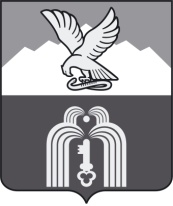 Российская ФедерацияР Е Ш Е Н И ЕДумы города ПятигорскаСтавропольского краяО назначении публичных слушаний по проекту решения Думы города Пятигорска «О бюджете города-курорта Пятигорска на 2018 год и плановый период 2019 и 2020 годов»В соответствии с Федеральным законом «Об общих принципах организации местного самоуправления в Российской Федерации», Уставом муниципального образования города-курорта Пятигорска, Положением о порядке организации и проведения публичных слушаний в муниципальном образовании городе-курорте Пятигорске,Дума города ПятигорскаРЕШИЛА:1. Опубликовать внесенный Временно исполняющим полномочия Главы города Пятигорска проект решения Думы города Пятигорска «О бюджете города-курорта Пятигорска на 2018 год и плановый период 2019 и 2020 годов», согласно приложению к настоящему решению.2. Назначить проведение публичных слушаний по проекту решения Думы города Пятигорска «О бюджете города-курорта Пятигорска на 2018 год и плановый период 2019 и 2020 годов» на 12 декабря 2017 года на 10 часов 00 минут в здании администрации города Пятигорска (1 этаж, зал заседаний) по адресу: г. Пятигорск, пл. Ленина, 2.3. Для организации и проведения публичных слушаний создать организационный комитет (рабочую группу) в следующем составе:Адамова Наталья Георгиевна – заведующий отделом правового и кадрового обеспечения Думы города Пятигорска;Бандурин Василий Борисович – заместитель председателя Думы города Пятигорска;Величенко Анна Николаевна – заместитель заведующего отделом экономики и планирования Думы города Пятигорска;Годула Любовь Алексеевна – начальник организационно-протокольного управления администрации города Пятигорска;Карпова Виктория Владимировна – заместитель главы администрации города Пятигорска;Корниенко Константин Николаевич – заместитель председателя постоянного комитета Думы города Пятигорска по бюджету и налогам;Маркарян Дмитрий Манвелович – начальник правового управления администрации города Пятигорска;Михин Владимир Васильевич – председатель постоянного комитета Думы города Пятигорска по бюджету и налогам;Мягких Екатерина Георгиевна – заведующий отделом общей и организационной работы Думы города Пятигорска;Пышко Алексей Владимирович – управляющий делами Думы города Пятигорска;Сагайдак Лариса Дмитриевна – начальник муниципального учреждения «Финансовое управление администрации города Пятигорска»;Фоменко Сергей Петрович – заместитель главы администрации города Пятигорска, управляющий делами администрации города Пятигорска;Шалдырван Тамара Викторовна – заведующий отделом информационно-аналитической работы администрации города Пятигорска.4. Установить, что предложения по опубликованному проекту решения Думы города Пятигорска «О бюджете города-курорта Пятигорска на 2018 год и плановый период 2019 и 2020 годов» направляются в организационный комитет (рабочую группу) по адресу: г. Пятигорск, пл.Ленина, 2, 3-этаж (кабинет № 309) по 8 декабря 2017 года (включительно).5. Контроль за исполнением настоящего решения возложить на постоянный комитет Думы города Пятигорска по бюджету и налогам (Михин В.В.).6. Настоящее решение вступает в силу со дня его официального опубликования.ПредседательДумы города Пятигорска                                                                 Л.В. ПохилькоВременно исполняющий полномочияГлавы города Пятигорска                                                            О.Н. Бондаренко23 ноября 2017 г.№ 47 – 17 РДПРИЛОЖЕНИЕк решению Думы города Пятигорскаот 23 ноября 2017 года № 47 – 17 РДПРОЕКТО бюджете города-курорта Пятигорска на 2018 год и плановый период 2019 и 2020 годовВ соответствии с Бюджетным кодексом Российской Федерации, Федеральным законом «Об общих принципах организации местного самоуправления в Российской Федерации», Уставом муниципального образования города-курорта Пятигорска, Положением о бюджетном процессе в городе-курорте Пятигорске Дума города Пятигорска  РЕШИЛА:1. Утвердить основные характеристики бюджета города-курорта Пятигорска (далее – бюджет города) на 2018 год и плановый период 2019 и 2020 годов:общий объем доходов бюджета города на 2018 год в сумме 3 108 036 993,00 рублей, на 2019 год в сумме 3 138 886 461,00 рублей и на 2020 год в сумме 3 163 777 711,00 рублей;общий объем расходов бюджета города на 2018 год в сумме 3 249 336 993,00 рублей, на 2019 год в сумме 3 281 886 461,00 рублей и на 2020 год в сумме 3 307 777 711,00 рублей;дефицит бюджета города на 2018 год в сумме 141 300 000,00 рублей, на 2019 год в сумме 143 000 000,00 рублей, на 2020 год в сумме 144 000 000,00 рублей.2. Утвердить источники финансирования дефицита бюджета города и погашения долговых обязательств города-курорта Пятигорска на 2018 год согласно приложению 1 к настоящему решению и на плановый период 2019 и 2020 годов согласно приложению 2 к настоящему решению.3. Утвердить:перечень главных администраторов доходов бюджета города - органов государственной власти Российской Федерации и Ставропольского края согласно приложению 3 к настоящему решению;перечень главных администраторов доходов бюджета города - органов местного самоуправления города-курорта Пятигорска, органов администрации города Пятигорска согласно приложению 4 к настоящему решению;перечень главных администраторов источников финансирования дефицита бюджета города - органов местного самоуправления города-курорта Пятигорска, органов администрации города Пятигорска согласно приложению 5 к настоящему решению.4. Утвердить распределение доходов бюджета города по кодам классификации доходов бюджетов на 2018 год согласно приложению 6 к настоящему решению и на плановый период 2019 и 2020 годов согласно приложению 7 к настоящему решению.5. Учесть в составе доходов бюджета города объем межбюджетных трансфертов, получаемых из других бюджетов бюджетной системы Российской Федерации, на 2018 год в сумме 1 692 271 190,00 рублей, на 2019 год в сумме 1 701 261 860,00 рублей и на 2020 год в сумме 1 718 702 581,00 рублей.6. Установить, что в 2018 году на покрытие временных кассовых разрывов могут направляться:остатки средств бюджета города, сложившиеся по состоянию на 1 января 2018 года, в объеме, не превышающем 200 000 000,00 рублей;остатки средств муниципальных бюджетных и автономных учреждений города-курорта Пятигорска на счетах территориальных органов Федерального казначейства, открытых в учреждениях Центрального банка Российской Федерации в соответствии с законодательством Российской Федерации, на которых отражаются операции со средствами бюджетных и автономных учреждений;остатки средств муниципальных казенных учреждений города-курорта Пятигорска на счетах территориальных органов Федерального казначейства, открытых в учреждениях Центрального банка Российской Федерации в соответствии с законодательством Российской Федерации, на которых отражаются операции со средствами, поступающими во временное распоряжение муниципальных казенных учреждений.7. Утвердить:распределение бюджетных ассигнований по разделам и подразделам, целевым статьям (муниципальным программам города-курорта Пятигорска и непрограммным направлениям деятельности), группам видов расходов классификации расходов бюджетов на 2018 год согласно приложению 8 к настоящему решению и на плановый период 2019 и 2020 годов согласно приложению 9 к настоящему решению;ведомственную структуру расходов бюджета города на 2018 год согласно приложению 10 к настоящему решению и на плановый период 2019 и 2020 годов согласно приложению 11 к настоящему решению;распределение бюджетных ассигнований по муниципальным программам города-курорта Пятигорска на 2018 год согласно приложению 12 к настоящему решению и на плановый период 2019 и 2020 годов согласно приложению 13 к настоящему решению.8.Утвердить общий объем бюджетных ассигнований на исполнение публичных нормативных обязательств:на 2018 год в сумме 421 999 741,00 рублей, из них за счет субвенций, получаемых из других бюджетов бюджетной системы Российской Федерации, в сумме 407 391 341,00 рублей;на 2019 год в сумме 418 930 594,00 рублей, из них за счет субвенций, получаемых из других бюджетов бюджетной системы Российской Федерации, в сумме 406 582 194,00 рублей;на 2020 год в сумме 414 051 925,00 рублей, из них за счет субвенций, получаемых из других бюджетов бюджетной системы Российской Федерации, в сумме 403 963 525,00 рублей.9. Утвердить объем дорожного фонда муниципального образования города-курорта Пятигорска на 2018 год в сумме 37 347 557,00 рублей, на 2019 год в сумме 38 841 459,00 рублей и на 2020 год в сумме 40 395 118,00 рублей.10. Приоритетными расходами бюджета города являются расходы, направленные на:оплату труда и начисления на выплаты по оплате труда;социальное обеспечение населения;оплату коммунальных услуг и услуг связи;приобретение медикаментов, перевязочных средств и прочих лечебных расходов;приобретение продуктов питания и услуг по организации питания для муниципальных казенных учреждений города-курорта Пятигорска;обслуживание и погашение муниципального долга;уплату налогов и сборов;предоставление субсидий муниципальным бюджетным учреждениям города-курорта Пятигорска и муниципальным автономным учреждениям города-курорта Пятигорска на выполнение муниципального задания;предоставление субсидий муниципальным бюджетным учреждениям города-курорта Пятигорска и муниципальным автономным учреждениям города-курорта Пятигорска на иные цели в части расходов на оплату труда и начисления на выплаты по оплате труда, приобретение продуктов питания и услуг по организации питания.Главным распорядителям средств бюджета города обеспечить направление средств бюджета города на финансирование указанных расходов в 2018 году и плановом периоде 2019 и 2020 годов в первоочередном порядке в пределах доведенных лимитов бюджетных обязательств и бюджетных ассигнований на исполнение публичных нормативных обязательств.11. Субсидии юридическим лицам (за исключением субсидий муниципальным (государственным) учреждениям), индивидуальным предпринимателям и физическим лицам - производителям товаров, работ, услуг, предусмотренные настоящим решением, предоставляются в порядке, установленном администрацией города Пятигорска.12. В соответствии с пунктом 3 статьи 217 Бюджетного кодекса Российской Федерации установить:12.1. Основанием для внесения в 2018 году и плановом периоде 2019 и 2020 годов изменений в показатели сводной бюджетной росписи бюджета города является распределение зарезервированных средств в составе утвержденных бюджетных ассигнований:на 2018 год в объеме 600 000,00 рублей, на 2019 год в объеме 600 000,00 рублей и на 2020 год в объеме 600 000,00 рублей, предусмотренных по подразделу «Другие общегосударственные вопросы» раздела «Общегосударственные вопросы» классификации расходов бюджетов на финансовое обеспечение гарантий и выплату единовременного поощрения муниципальным служащим в связи с выходом на трудовую пенсию в соответствии с действующим законодательством;на 2018 год в объеме 9 000 000,00 рублей, на 2019 год в объеме 9 000 000,00 рублей и на 2020 год в объеме 9 000 000,00 рублей, предусмотренных по подразделу «Резервные фонды» раздела «Общегосударственные вопросы» классификации расходов бюджетов на финансовое обеспечение непредвиденных расходов, проведение аварийно-восстановительных работ и иных мероприятий, связанных с ликвидацией последствий стихийных бедствий и других чрезвычайных ситуаций, а также иных расходов, не обеспеченных финансированием в бюджете города, либо обеспеченных частично в текущем году, в том числе на ликвидацию последствий чрезвычайных ситуаций на 2018 год в объеме 900 000,00 рублей, на 2019 год в объеме 900 000,00 рублей и на 2020 год в объеме 900 000,00 рублей;на 2018 год в объеме 62 152,00 рублей, на 2019 год в объеме 130 892,00 рублей и на 2020 год в объеме 141 141,00 рублей, предусмотренных по подразделу «Другие общегосударственные вопросы» раздела «Общегосударственные вопросы» классификации расходов бюджетов  на  финансовое обеспечение оплаты труда и начислений на выплаты по оплате труда; на 2018 год в объеме 12 634 481,00 рублей, на 2019 год в объеме 21 044 119,00 рублей и на 2020 год в объеме 22 636 449,00 рублей, предусмотренных по подразделу «Дошкольное образование» раздела «Образование» классификации расходов бюджетов на финансовое обеспечение расходов на оплату коммунальных услуг, расширение сети муниципальных образовательных учреждений, расходов на питание и выплат стимулирующего характера по итогам года;на 2018 год в объеме 29 106 618,00 рублей, на 2019 год в объеме 19 464 030,00 рублей и на 2020 год в объеме 20 952 594,00 рублей, предусмотренных по подразделу «Общее образование» раздела «Образование» классификации расходов бюджетов на финансовое обеспечение оплаты труда и начислений на выплаты по оплате труда, оплату коммунальных услуг и выплат стимулирующего характера по итогам года;на 2018 год в объеме 29 165 166,00 рублей, на 2019 год в объеме 33 949 767,00 рублей и на 2020 год в объеме 37 143 551,00 рублей, предусмотренных по подразделу «Дополнительное образование детей» раздела «Образование» классификации расходов бюджетов на финансовое обеспечение оплаты труда и начислений на выплаты по оплате труда, оплату коммунальных услуг и выплат стимулирующего характера по итогам года;на 2018 год в объеме 30 578 500,00 рублей, на 2019 год в объеме 33 189 360,00 рублей и на 2020 год в объеме 35 904 650,00 рублей, предусмотренных по подразделу «Культура» раздела «Культура, кинематография» классификации расходов бюджетов на финансовое обеспечение оплаты труда и начислений на выплаты по оплате труда, оплату коммунальных услуг и выплат стимулирующего характера по итогам года;на 2018 год в объеме 1 211 970,00 рублей, на 2019 год в объеме 2 552 408,00 рублей и на 2020 год в объеме 2 752 262,00 рублей, предусмотренных по подразделу «Физическая культура» раздела «Физическая культура и спорт» классификации расходов бюджетов на финансовое обеспечение оплаты труда и начислений на выплаты по оплате труда, оплату коммунальных услуг и выплат стимулирующего характера по итогам года.12.2. Основанием для внесения в 2018 году изменений в показатели сводной бюджетной росписи бюджета города в соответствии с абзацем 11 статьи 28.1 решения Думы города Пятигорска от 19 февраля 2015 года №1-51 РД «Об утверждении Положения о бюджетном процессе в городе-курорте Пятигорске» является перераспределение бюджетных ассигнований в целях увеличения объема ассигнований, предусмотренных на обслуживание муниципального долга.13. Установить, что в соответствии со статьей 35 и пунктом 3 статьи 232 Бюджетного кодекса Российской Федерации безвозмездные поступления казенным учреждениям от физических и юридических лиц, международных организаций и правительств иностранных государств, в том числе пожертвования, направляются на увеличение бюджетных ассигнований главному распорядителю средств бюджета города для осуществления целевых расходов подведомственными казенными учреждениями путем внесения изменений в показатели сводной бюджетной росписи бюджета города сверх объемов, утвержденных настоящим решением.14. Установить, что финансовое обеспечение бюджетных обязательств, принятых в установленном порядке главными распорядителями средств бюджета города и муниципальными казенными учреждениями города-курорта Пятигорска и неисполненных по состоянию на 1 января 2018 года, осуществляется в первоочередном порядке в пределах бюджетных ассигнований, утвержденных на 2018 год соответствующему главному распорядителю средств бюджета города.15. Органы местного самоуправления города-курорта Пятигорска не вправе принимать в 2018 году решения по увеличению численности муниципальных служащих муниципальной службы и работников муниципальных казенных учреждений города-курорта Пятигорска, если это не связано с изменением структуры органов местного самоуправления города-курорта Пятигорска и (или) изменением объемов закрепляемых полномочий.16. Установить:предельный объем муниципального долга города-курорта Пятигорска на 2018 год в сумме 1 415 000 000,00 рублей, на 2019 год в сумме 1 437 000 000,00 рублей и на 2020 год в сумме 1 445 000 000,00 рублей;верхний предел муниципального долга города-курорта Пятигорска по состоянию:на 1 января 2019 года в сумме 972 384 670,00 рублей, в том числе по муниципальным гарантиям в сумме 996 670,00 рублей;на 1 января 2020 года в сумме 1 115 384 670,00 рублей, в том числе по муниципальным гарантиям в сумме 996 670,00 рублей;на 1 января 2021 года в сумме 1 259 384 670,00 рублей, в том числе по муниципальным гарантиям в сумме 996 670,00 рублей.17. Утвердить Программу муниципальных заимствований города-курорта Пятигорска на 2018 год и на плановый период 2019 и 2020 годов согласно приложению 14 к настоящему решению.18. Утвердить Программу муниципальных гарантий города-курорта Пятигорска на 2018 год и на плановый период 2019 и 2020 годов согласно приложению 15 к настоящему решению.19. Администрация города Пятигорска вправе в 2018 году и в плановом периоде 2019 и 2020 годов принимать решения о проведении реструктуризации задолженности юридических лиц перед бюджетом города по бюджетным кредитам и обязательствам, связанным с предоставленными муниципальными гарантиями города-курорта Пятигорска (далее – задолженность юридических лиц перед бюджетом города), на условиях, установленных настоящим пунктом.Реструктуризация задолженности юридических лиц перед бюджетом города в 2018 году и в плановом периоде 2019 и 2020 годах осуществляется путем рассрочки ее уплаты на срок не более трех лет и уплатой процентов за пользование бюджетными средствами в размере 0,1 процента годовых в течение всего срока реструктуризации.Рассрочке подлежат неуплаченные юридическими лицами суммы основного долга, процентов и пени (в случае возникновения просроченной задолженности), исчисленные на дату заключения соглашений о реструктуризации задолженности юридических лиц перед бюджетом города.Порядок проведения реструктуризации задолженности юридических лиц перед бюджетом города устанавливается администрацией города Пятигорска.20. В 2018 году и в плановом периоде 2019 и 2020 годов предоставление бюджетных кредитов из средств бюджета города не предусматривается.21. В 2018 году и в плановом периоде 2019 и 2020 годов предоставление муниципальных гарантий из средств бюджета города не предусматривается.22. В 2018 году и в плановом периоде 2019 и 2020 годов выпуск муниципальных ценных бумаг города-курорта Пятигорска не предусматривается.23. Организацию и контроль за исполнением настоящего решения возложить на администрацию города Пятигорска.24. Настоящее решение вступает в силу с 1 января 2018 года.25. Настоящее решение подлежит официальному опубликованию не позднее 10 дней после его подписания в установленном порядке.ПредседательДумы города Пятигорска                                                                 Л.В. ПохилькоВременно исполняющий полномочияГлавы города Пятигорска                                                            О.Н. Бондаренко_______________________№_____________________ПРИЛОЖЕНИЕ 1к решению Думы города Пятигорскаот _________________ № _________ИСТОЧНИКИфинансирования дефицита бюджета города и погашения долговых обязательств города-курорта Пятигорскана 2018 годв рубляхУправляющий деламиДумы города Пятигорска                                                                     А.В. ПышкоПРИЛОЖЕНИЕ 2к решению Думы города Пятигорскаот _________________ № _________ИСТОЧНИКИфинансирования дефицита бюджета города и погашения долговых обязательств города-курорта Пятигорскана плановый период 2019 и 2020 годовв рубляхУправляющий деламиДумы города Пятигорска                                                                     А.В. ПышкоПРИЛОЖЕНИЕ 3к решению Думы города Пятигорскаот _________________ № _________ПЕРЕЧЕНЬглавных администраторов доходов бюджета города – органов государственной власти Российской Федерации и Ставропольского края**В части доходов, зачисляемых в бюджет городаУправляющий деламиДумы города Пятигорска                                                                     А.В. ПышкоПРИЛОЖЕНИЕ 4к решению Думы города Пятигорскаот _________________ № _________ПЕРЕЧЕНЬглавных администраторов доходов бюджета города – органов местного самоуправления города-курорта Пятигорска, органов администрации города ПятигорскаУправляющий деламиДумы города Пятигорска                                                                     А.В. ПышкоПРИЛОЖЕНИЕ 5к решению Думы города Пятигорскаот _________________ № _________ПЕРЕЧЕНЬглавных администраторов источников финансирования дефицита бюджета города – органов местного самоуправления города-курорта Пятигорска, органов администрации города ПятигорскаУправляющий деламиДумы города Пятигорска                                                                     А.В. ПышкоПРИЛОЖЕНИЕ 6к решению Думы города Пятигорскаот _________________ № _________Распределение доходовбюджета города по кодам классификации доходов бюджетовна 2018 годв рубляхУправляющий деламиДумы города Пятигорска                                                                     А.В. ПышкоПРИЛОЖЕНИЕ 7к решению Думы города Пятигорскаот _________________ № _________Распределение доходовбюджета города по кодам классификации доходов бюджетовна плановый период 2019 и 2020 годовв рубляхУправляющий деламиДумы города Пятигорска                                                                     А.В. ПышкоПРИЛОЖЕНИЕ 8к решению Думы города Пятигорскаот _________________ № _________Распределение бюджетных ассигнованийпо разделам и подразделам, целевым статьям (муниципальным программам города-курорта Пятигорска и непрограммным направлениям деятельности), группам видов расходов классификации расходов бюджетовна 2018 годв рубляхУправляющий деламиДумы города Пятигорска                                                                     А.В. ПышкоПРИЛОЖЕНИЕ 9к решению Думы города Пятигорскаот _________________ № _________Распределение бюджетных ассигнованийпо разделам и подразделам, целевым статьям (муниципальным программам города-курорта Пятигорска и непрограммным направлениям деятельности), группам видов расходов классификации расходов бюджетовна плановый период 2019 и 2020 годовв рубляхУправляющий деламиДумы города Пятигорска                                                                     А.В. ПышкоПРИЛОЖЕНИЕ 10к решению Думы города Пятигорскаот _________________ № _________Ведомственная структура расходов бюджета городана 2018 годв рубляхУправляющий деламиДумы города Пятигорска                                                                     А.В. ПышкоПРИЛОЖЕНИЕ 11к решению Думы города Пятигорскаот _________________ № _________Ведомственная структура расходов бюджета городана плановый период 2019 и 2020 годовв рубляхУправляющий деламиДумы города Пятигорска                                                                     А.В. ПышкоПРИЛОЖЕНИЕ 12к решению Думы города Пятигорскаот _________________ № _________Распределение бюджетных ассигнованийпо муниципальным программам города-курорта Пятигорскана 2018 годв рубляхУправляющий деламиДумы города Пятигорска                                                                     А.В. ПышкоПРИЛОЖЕНИЕ 13к решению Думы города Пятигорскаот _________________ № _________Распределение бюджетных ассигнованийпо муниципальным программам города-курорта Пятигорскана плановый период 2019 и 2020 годовв рубляхУправляющий деламиДумы города Пятигорска                                                                     А.В. ПышкоПРИЛОЖЕНИЕ 14к решению Думы города Пятигорскаот _________________ № _________ПРОГРАММАмуниципальных заимствований города-курорта Пятигорскана 2018 годв рубляхи на плановый период 2019 и 2020 годовв рубляхУправляющий деламиДумы города Пятигорска                                                                     А.В. ПышкоПРИЛОЖЕНИЕ 15к решению Думы города Пятигорскаот _________________ № _________ПРОГРАММАмуниципальных гарантий города-курорта Пятигорскана 2018 годв рубляхи на плановый период 2019 и 2020 годовв рубляхУправляющий деламиДумы города Пятигорска                                                                     А.В. ПышкоУправляющий деламиДумы города Пятигорска                                                                     А.В. ПышкоКоды бюджетной классификацииНаименованиеВсего на 2018ВСЕГО ДОХОДЫ бюджета городаВСЕГО ДОХОДЫ бюджета города3 108 036 993,00ВСЕГО РАСХОДЫ бюджета городаВСЕГО РАСХОДЫ бюджета города3 249 336 993,00ДЕФИЦИТ БЮДЖЕТА ГОРОДАДЕФИЦИТ БЮДЖЕТА ГОРОДА-141 300 000,00В С Е Г О ИСТОЧНИКОВ ФИНАНСИРОВАНИЯ ДЕФИЦИТА БЮДЖЕТАВ С Е Г О ИСТОЧНИКОВ ФИНАНСИРОВАНИЯ ДЕФИЦИТА БЮДЖЕТА141 300 000,00в том числе:000 01 02 00 00 00 0000 000КРЕДИТЫ КРЕДИТНЫХ ОРГАНИЗАЦИЙ В ВАЛЮТЕ Российской Федерации 141 300 000,00604 01 02 00 00 04 0000 710Получение кредитов от кредитных организаций бюджетами городских округов в валюте Российской Федерации2 641 300 000,00604 01 02 00 00 04 0000 810Погашение бюджетами городских округов кредитов от кредитных организаций в валюте Российской Федерации-2 500 000 000,00000 01 03 00 00 00 0000 000БЮДЖЕТНЫЕ КРЕДИТЫ ОТ ДРУГИХ БЮДЖЕТОВ БЮДЖЕТНОЙ СИСТЕМЫ Российской Федерации0,00604 01 03 01 00 04 0000 710Получение кредитов от других бюджетов бюджетной системы Российской Федерации бюджетами городских округов в валюте Российской Федерации807 880 000,00604 01 03 01 00 04 0000 810Погашение бюджетами городских округов кредитов от других бюджетов бюджетной системы Российской Федерации в валюте Российской Федерации-807 880 000,00000 01 05 00 00 00 0000 000ИЗМЕНЕНИЕ ОСТАТКОВ СРЕДСТВ НА СЧЕТАХ ПО УЧЕТУ СРЕДСТВ БЮДЖЕТА0,00604 01 05 02 01 04 0000 510Увеличение прочих остатков денежных средств бюджетов городских округов-6 557 216 993,00604 01 05 02 01 04 0000 610Уменьшение прочих остатков денежных средств бюджетов городских округов6 557 216 993,00Коды бюджетной классификацииНаименованиеВсего на 2019Всего на 2020ВСЕГО ДОХОДЫ бюджета городаВСЕГО ДОХОДЫ бюджета города3 138 886 461,003 163 777 711,00ВСЕГО РАСХОДЫ бюджета городаВСЕГО РАСХОДЫ бюджета города3 281 886 461,003 307 777 711,00ДЕФИЦИТ БЮДЖЕТА ГОРОДАДЕФИЦИТ БЮДЖЕТА ГОРОДА-143 000 000,00-144 000 000,00В С Е Г О ИСТОЧНИКОВ ФИНАНСИРОВАНИЯ ДЕФИЦИТА БЮДЖЕТАВ С Е Г О ИСТОЧНИКОВ ФИНАНСИРОВАНИЯ ДЕФИЦИТА БЮДЖЕТА143 000 000,00144 000 000,00в том числе:000 01 02 00 00 00 0000 000КРЕДИТЫ КРЕДИТНЫХ ОРГАНИЗАЦИЙ В ВАЛЮТЕ Российской Федерации 143 000 000,00144 000 000,00604 01 02 00 00 04 0000 710Получение кредитов от кредитных организаций бюджетами городских округов в валюте Российской Федерации2 643 000 000,002 644 000 000,00604 01 02 00 00 04 0000 810Погашение бюджетами городских округов кредитов от кредитных организаций в валюте Российской Федерации-2 500 000 000,00-2 500 000 000,00000 01 03 00 00 00 0000 000БЮДЖЕТНЫЕ КРЕДИТЫ ОТ ДРУГИХ БЮДЖЕТОВ БЮДЖЕТНОЙ СИСТЕМЫ Российской Федерации0,000,00604 01 03 01 00 04 0000 710Получение кредитов от других бюджетов бюджетной системы Российской Федерации бюджетами городских округов в валюте Российской Федерации818 812 000,00822 532 000,00604 01 03 01 00 04 0000 810Погашение бюджетами городских округов кредитов от других бюджетов бюджетной системы Российской Федерации в валюте Российской Федерации-818 812 000,00-822 532 000,00000 01 05 00 00 00 0000 000ИЗМЕНЕНИЕ ОСТАТКОВ СРЕДСТВ НА СЧЕТАХ ПО УЧЕТУ СРЕДСТВ БЮДЖЕТА0,000,00604 01 05 02 01 04 0000 510Увеличение прочих остатков денежных средств бюджетов городских округов-6 600 698 461,00-6 630 309 711,00604 01 05 02 01 04 0000 610Уменьшение прочих остатков денежных средств бюджетов городских округов6 600 698 461,006 630 309 711,00Код бюджетной классификацииРоссийской ФедерацииКод бюджетной классификацииРоссийской ФедерацииНаименование главного администратора доходов бюджета городаглавного админи-страторадоходовдоходовбюджетагородаНаименование главного администратора доходов бюджета города048048ДЕПАРТАМЕНТ РОСПРИРОДНАДЗОРА ПО СЕВЕРО-КАВКАЗСКОМУ ФЕДЕРАЛЬНОМУ ОКРУГУ0481 12 01010 01 6000 120Плата за выбросы загрязняющих веществ в атмосферный воздух стационарными объектами (федеральные государственные органы, Банк России, органы управления государственными внебюджетными фондами Российской Федерации)0481 12 01020 01 6000 120Плата за выбросы загрязняющих веществ в атмосферный воздух передвижными объектами (федеральные государственные органы, Банк России, органы управления государственными внебюджетными фондами Российской Федерации)0481 12 01030 01 6000 120Плата за сбросы загрязняющих веществ в водные объекты (федеральные государственные органы, Банк России, органы управления государственными внебюджетными фондами Российской Федерации)0481 12 01040 01 6000 120Плата за размещение отходов производства и потребления (федеральные государственные органы, Банк России, органы управления государственными внебюджетными фондами Российской Федерации)0481 12 01050 01 6000 120Плата за иные виды негативного воздействия на окружающую среду (федеральные государственные органы, Банк России, органы управления государственными внебюджетными фондами Российской Федерации)0481 16 25010 01 6000 140Денежные взыскания (штрафы) за нарушение законодательства Российской Федерации о недрах (федеральные государственные органы, Банк России, органы управления государственными внебюджетными фондами Российской Федерации)0481 16 25020 01 6000 140Денежные взыскания (штрафы) за нарушение законодательства Российской Федерации об особо охраняемых природных территориях (федеральные государственные органы, Банк России, органы управления государственными внебюджетными фондами Российской Федерации)0481 16 25030 01 6000 140Денежные взыскания (штрафы) за нарушение законодательства Российской Федерации об охране и использовании животного мира (федеральные государственные органы, Банк России, органы управления государственными внебюджетными фондами Российской Федерации)0481 16 25040 01 6000 140Денежные взыскания (штрафы) за нарушение законодательства об экологической экспертизе (федеральные государственные органы, Банк России, органы управления государственными внебюджетными фондами Российской Федерации)0481 16 25050 01 6000 140Денежные взыскания (штрафы) за нарушение законодательства в области охраны окружающей среды (федеральные государственные органы, Банк России, органы управления государственными внебюджетными фондами Российской Федерации)0481 16 25060 01 6000 140Денежные взыскания (штрафы) за нарушение земельного законодательства (федеральные государственные органы, Банк России, органы управления государственными внебюджетными фондами Российской Федерации)0481 16 35020 04 6000 140Суммы по искам о возмещении вреда, причиненного окружающей среде, подлежащие зачислению в бюджеты городских округов (федеральные государственные органы, Банк России, органы управления государственными внебюджетными фондами Российской Федерации)0481 16 90040 04 6000 140Прочие поступления от денежных взысканий (штрафов) и иных сумм в возмещение ущерба, зачисляемые в бюджеты городских округов (федеральные государственные органы, Банк России, органы управления государственными внебюджетными фондами Российской Федерации)081081УПРАВЛЕНИЕ РОССЕЛЬХОЗНАДЗОРА ПО СТАВРОПОЛЬСКОМУ КРАЮ И КАРАЧАЕВО-ЧЕРКЕССКОЙ РЕСПУБЛИКЕ0811 16 43000 01 6000 140Денежные взыскания (штрафы) за нарушение законодательства Российской Федерации об административных правонарушениях, предусмотренные статьей 20.25 Кодекса Российской Федерации об административных правонарушениях0811 16 90040 04 6000 140Прочие поступления от денежных взысканий (штрафов) и иных сумм в возмещение ущерба, зачисляемые в бюджеты городских округов083083МИНИСТЕРСТВО СЕЛЬСКОГО ХОЗЯЙСТВА СТАВРОПОЛЬСКОГО КРАЯ0831 16 90040 04 0000 140Прочие поступления от денежных взысканий (штрафов) и иных сумм в возмещение ущерба, зачисляемые в бюджеты городских округов100100УПРАВЛЕНИЕ ФЕДЕРАЛЬНОГО КАЗНАЧЕЙСТВА ПО СТАВРОПОЛЬСКОМУ КРАЮ  1001 03 02230 01 0000 110Доходы от уплаты акцизов на дизельное топливо, подлежащие распределению между бюджетами субъектов Российской Федерации и местными бюджетами с учетом установленных дифференцированных нормативов отчислений в местные бюджеты1001 03 02240 01 0000 110Доходы от уплаты акцизов на моторные масла для дизельных и (или) карбюраторных (инжекторных) двигателей, подлежащие распределению между бюджетами субъектов Российской Федерации и местными бюджетами с учетом установленных дифференцированных нормативов отчислений в местные бюджеты1001 03 02250 01 0000 110Доходы от уплаты акцизов на автомобильный бензин, подлежащие распределению между бюджетами субъектов Российской Федерации и местными бюджетами с учетом установленных дифференцированных нормативов отчислений в местные бюджеты1001 03 02260 01 0000 110Доходы от уплаты акцизов на прямогонный бензин, подлежащие распределению между бюджетами субъектов Российской Федерации и местными бюджетами с учетом установленных дифференцированных нормативов отчислений в местные бюджеты106106МЕЖРЕГИОНАЛЬНОЕ ТЕРРИТОРИАЛЬНОЕ УПРАВЛЕНИЕ ФЕДЕРАЛЬНОЙ СЛУЖБЫ ПО НАДЗОРУ В СФЕРЕ ТРАНСПОРТА ПО СЕВЕРО-КАВКАЗСКОМУ ФЕДЕРАЛЬНОМУ ОКРУГУ1061 16 25050 01 6000 140Денежные взыскания (штрафы) за нарушение законодательства в области охраны окружающей среды (федеральные государственные органы, Банк России, органы управления государственными внебюджетными фондами Российской Федерации)1061 16 30013 01 6000 140Денежные взыскания (штрафы) за нарушение правил перевозки крупногабаритных и тяжеловесных грузов по автомобильным дорогам общего пользования местного значения городских округов (федеральные государственные органы, Банк России, органы управления государственными внебюджетными фондами Российской Федерации)1061 16 30030 01 6000 140Прочие денежные взыскания (штрафы) за правонарушения в области дорожного движения (федеральные государственные органы, Банк России, органы управления государственными внебюджетными фондами Российской Федерации)1061 16 90040 04 6000 140Прочие поступления от денежных взысканий (штрафов) и иных сумм в возмещение ущерба, зачисляемые в бюджеты городских округов (федеральные государственные органы, Банк России, органы управления государственными внебюджетными фондами Российской Федерации)123123УПРАВЛЕНИЕ ВЕТЕРИНАРИИ СТАВРОПОЛЬСКОГО КРАЯ1231 16 90040 04 0000 140Прочие поступления от денежных взысканий (штрафов) и иных сумм в возмещение ущерба, зачисляемые в бюджеты городских округов141141УПРАВЛЕНИЕ РОСПОТРЕБНАДЗОРА ПО СТАВРОПОЛЬСКОМУ КРАЮ1411 16 08010 01 6000 140Денежные взыскания (штрафы) за административные правонарушения в                                 области государственного регулирования производства и оборота этилового спирта, алкогольной, спиртосодержащей продукции1411 16 08020 01 6000 140Денежные взыскания (штрафы) за административные правонарушения в                                 области государственного регулирования производства и оборота табачной                                 продукции1411 16 25010 01 6000 140Денежные взыскания (штрафы) за нарушение законодательства Российской Федерации о недрах1411 16 25050 01 6000 140Денежные взыскания (штрафы) за нарушение законодательства в области охраны окружающей среды1411 16 25060 01 6000 140Денежные взыскания (штрафы) за нарушение земельного законодательства1411 16 25084 04 6000 140Денежные взыскания (штрафы) за нарушение водного законодательства, установленное на водных объектах, находящихся в собственности городских округов1411 16 28000 01 6000 140Денежные взыскания (штрафы) за нарушение законодательства в области обеспечения санитарно–эпидемиологического благополучия человека и законодательства в сфере защиты прав потребителей1411 16 43000 01 6000 140Денежные взыскания (штрафы) за нарушение законодательства Российской Федерации об административных правонарушениях, предусмотренных статьей 20.25 Кодекса Российской Федерации об административных правонарушениях1411 16 90040 04 6000 140Прочие поступления от денежных взысканий (штрафов) и иных сумм в возмещение ущерба, зачисляемые в бюджеты городских округов150150ГОСУДАРСТВЕННАЯ ИНСПЕКЦИЯ ТРУДА В СТАВРОПОЛЬСКОМ КРАЕ1501 16 43000 01 6000 140Денежные взыскания (штрафы) за нарушение законодательства Российской Федерации об административных правонарушениях, предусмотренные статьей 20.25 Кодекса Российской Федерации об административных правонарушениях (федеральные государственные органы, Банк России, органы управления государственными внебюджетными фондами Российской Федерации)1501 16 90040 04 6000 140Прочие поступления от денежных взысканий (штрафов) и иных сумм в возмещение ущерба, зачисляемые в бюджеты городских округов (федеральные государственные органы, Банк России, органы управления государственными внебюджетными фондами Российской Федерации)160160МЕЖРЕГИОНАЛЬНОЕ УПРАВЛЕНИЕ ФЕДЕРАЛЬНОЙ СЛУЖБЫ ПО РЕГУЛИРОВАНИЮ АЛКОГОЛЬНОГО РЫНКА ПО СЕВЕРО-КАВКАЗСКОМУ ФЕДЕРАЛЬНОМУ ОКРУГУ1601 16 08010 01 6000 140Денежные взыскания (штрафы) за административные правонарушения в области государственного регулирования производства и оборота этилового спирта, алкогольной, спиртосодержащей продукции1601 16 43000 01 6000 140Денежные взыскания (штрафы) за нарушение законодательства Российской Федерации об административных правонарушениях, предусмотренные статьей 20.25 Кодекса Российской Федерации об административных правонарушениях161161СТАВРОПОЛЬСКОЕ УФАС РОССИИ1611 16 33040 04 6000 140Денежные взыскания (штрафы) за нарушение законодательства Российской Федерации о контрактной системе в сфере закупок товаров, работ, услуг для обеспечения государственных и муниципальных нужд для нужд городских округов (федеральные государственные органы, Банк России, органы управления государственными внебюджетными фондами Российской Федерации)1611 16 41000 01 6000 140Денежные взыскания (штрафы) за нарушение законодательства Российской Федерации об электроэнергетике (федеральные государственные органы, Банк России, органы управления государственными внебюджетными фондами Российской Федерации)177177ГЛАВНОЕ УПРАВЛЕНИЕ МЧС РОССИИ ПО СТАВРОПОЛЬСКОМУ КРАЮ1771 16 90040 04 7000 140Прочие поступления от денежных взысканий (штрафов) и иных сумм в возмещение ущерба, зачисляемые в бюджеты городских округов182182УПРАВЛЕНИЕ ФЕДЕРАЛЬНОЙ НАЛОГОВОЙ СЛУЖБЫ ПО СТАВРОПОЛЬСКОМУ КРАЮ1821 01 02010 01 1000 110Налог на доходы физических лиц с доходов, источником которых является налоговый агент, за исключением доходов, в отношении которых исчисление и уплата налога осуществляются в соответствии со статьями 227, 227.1 и 228 Налогового кодекса Российской Федерации (сумма платежа (перерасчеты, недоимка и задолженность по соответствующему платежу, в том числе по отмененному)1821 01 02020 01 1000 110Налог на доходы физических лиц с доходов, полученных от осуществления деятельности физическими лицами, зарегистрированными в качестве индивидуальных предпринимателей, нотариусов, занимающихся частной практикой, адвокатов, учредивших адвокатские кабинеты, и других лиц, занимающихся частной практикой в соответствии со статьей 227 Налогового кодекса Российской Федерации (сумма платежа (перерасчеты, недоимка и задолженность по соответствующему платежу, в том числе по отмененному)1821 01 02030 01 1000 110Налог на доходы физических лиц с доходов, полученных физическими лицами в соответствии со статьей 228 Налогового кодекса Российской Федерации (сумма платежа (перерасчеты, недоимка и задолженность по соответствующему платежу, в том числе по отмененному)1821 05 02010 02 1000 110Единый налог на вмененный доход для отдельных видов деятельности (сумма платежа (перерасчеты, недоимка и задолженность по соответствующему платежу, в том числе по отмененному)1821 05 02020 02 1000 110Единый налог на вмененный доход для отдельных видов деятельности (за налоговые периоды, истекшие до 1 января 2011 года) (сумма платежа (перерасчеты, недоимка и задолженность по соответствующему платежу, в том числе по отмененному)1821 05 03010 01 1000 110Единый сельскохозяйственный налог (сумма платежа (перерасчеты, недоимка и задолженность по соответствующему платежу, в том числе по отмененному)1821 05 03020 01 1000 110Единый сельскохозяйственный налог (за налоговые периоды, истекшие до 1 января 2011 года) (сумма платежа (перерасчеты, недоимка и задолженность по соответствующему платежу, в том числе по отмененному)1821 05 04010 02 1000 110Налог, взимаемый в связи с применением патентной системы налогообложения, зачисляемый в бюджеты городских округов (сумма платежа (перерасчеты, недоимка и задолженность по соответствующему платежу, в том числе по отмененному)1821 06 01020 04 1000 110Налог на имущество физических лиц, взимаемый по ставкам, применяемым к объектам налогообложения, расположенным в границах городских округов (сумма платежа (перерасчеты, недоимка и задолженность по соответствующему платежу, в том числе по отмененному)1821 06 06032 04 1000 110Земельный налог с организаций, обладающих земельным участком, расположенным в границах городских округов (сумма платежа (перерасчеты, недоимка и задолженность по соответствующему платежу, в том числе по отмененному)1821 06 06042 04 1000 110Земельный налог с физических лиц, обладающих земельным участком, расположенным в границах городских округов (сумма платежа (перерасчеты, недоимка и задолженность по соответствующему платежу, в том числе по отмененному)1821 08 03010 01 1000 110Государственная пошлина по делам, рассматриваемым в судах общей юрисдикции, мировыми судьями (за исключением Верховного Суда Российской Федерации) (сумма платежа (перерасчеты, недоимка и задолженность по соответствующему платежу, в том числе по отмененному)1821 09 03021 04 1000 110Платежи за добычу общераспространенных полезных ископаемых, мобилизуемые на территориях городских округов (сумма платежа (перерасчеты, недоимка и задолженность по соответствующему платежу, в том числе по отмененному)1821 09 04052 04 1000 110Земельный налог (по обязательствам, возникшим до 1 января 2006 года), мобилизуемый на территориях городских округов (сумма платежа (перерасчеты, недоимка и задолженность по соответствующему платежу, в том числе по отмененному)1821 09 07012 04 1000 110Налог на рекламу, мобилизуемый на территориях городских округов (сумма платежа (перерасчеты, недоимка и задолженность по соответствующему платежу, в том числе по отмененному)1821 09 07021 04 1000 110Курортный сбор, мобилизуемый на территориях городских округов (сумма платежа (перерасчеты, недоимка и задолженность по соответствующему платежу, в том числе по отмененному)1821 09 07032 04 1000 110Целевые сборы с граждан и предприятий, учреждений, организаций на содержание милиции, на благоустройство территорий, на нужды образования и другие цели, мобилизуемые на территориях городских округов (сумма платежа (перерасчеты, недоимка и задолженность по соответствующему платежу, в том числе по отмененному)1821 09 07042 04 1000 110Лицензионный сбор за право торговли спиртными напитками, мобилизуемый на территориях городских округов1821 09 07052 04 1000 110Прочие местные налоги и сборы, мобилизуемые на территориях городских округов (сумма платежа (перерасчеты, недоимка и задолженность по соответствующему платежу, в том числе по отмененному)1821 16 03010 01 6000 140Денежные взыскания (штрафы) за нарушение законодательства о налогах и сборах, предусмотренные статьями 116, 119.1, 119.2, пунктами 1 и 2 статьи 120, статьями 125, 126, 126.1, 128, 129, 129.1, 129.4, 132, 133, 134, 135, 135.1, 135.2 Налогового кодекса Российской Федерации (федеральные государственные органы, Банк России, органы управления государственными внебюджетными фондами Российской Федерации)1821 16 03030 01 6000 140Денежные взыскания (штрафы) за административные правонарушения в области налогов и сборов, предусмотренные Кодексом Российской Федерации об административных правонарушениях (федеральные государственные органы, Банк России, органы управления государственными внебюджетными фондами Российской Федерации)1821 16 06000 01 6000 140Денежные взыскания (штрафы) за нарушение законодательства о применении контрольно-кассовой техники при осуществлении наличных денежных расчетов и (или) расчетов с использованием платежных карт (федеральные государственные органы, Банк России, органы управления государственными внебюджетными фондами Российской Федерации)1821 16 43000 01 6000 140Денежные взыскания (штрафы) за нарушение законодательства Российской Федерации об административных правонарушениях, предусмотренные статьей 20.25 Кодекса Российской Федерации об административных правонарушениях (федеральные государственные органы, Банк России, органы управления государственными внебюджетными фондами Российской Федерации)1821 16 90040 04 6000 140Прочие поступления от денежных взысканий (штрафов) и иных сумм в возмещение ущерба, зачисляемые в бюджеты городских округов (федеральные государственные органы, Банк России, органы управления государственными внебюджетными фондами Российской Федерации)188188ГЛАВНОЕ УПРАВЛЕНИЕ МИНИСТЕРСТВА ВНУТРЕННИХ ДЕЛ РОССИЙСКОЙ ФЕДЕРАЦИИ ПО СТАВРОПОЛЬСКОМУ КРАЮ1881 16 08010 01 6000 140Денежные взыскания (штрафы) за административные правонарушения в области государственного регулирования производства и оборота этилового спирта,                                 алкогольной, спиртосодержащей продукции1881 16 08020 01 6000 140Денежные взыскания (штрафы) за административные правонарушения в области государственного регулирования производства и оборота табачной                                 продукции1881 16 21040 04 6000 140Денежные взыскания (штрафы) и иные суммы, взыскиваемые с лиц,  виновных в совершении преступлений, и в возмещение ущерба имуществу, зачисляемые в бюджеты городских округов1881 16 25010 01 6000 140Денежные взыскания (штрафы) за нарушение законодательства Российской Федерации о недрах1881 16 25030 01 6000 140Денежные взыскания (штрафы) за нарушение законодательства Российской Федерации об охране и использовании животного мира1881 16 25050 01 6000 140Денежные взыскания (штрафы) за нарушение законодательства в области охраны окружающей среды1881 16 25060 01 6000 140Денежные взыскания (штрафы) за нарушение земельного законодательства1881 16 25073 04 6000 140Денежные взыскания (штрафы) за нарушение лесного законодательства на лесных участках, находящихся в собственности городских округов1881 16 25084 04 6000 140Денежные взыскания (штрафы) за нарушение водного законодательства, установленное  на водных объектах, находящихся в собственности городских округов1881 16 28000 01 6000 140Денежные взыскания (штрафы) за нарушение законодательства в области обеспечения санитарно–эпидемиологического благополучия человека и законодательства в сфере защиты прав потребителей1881 16 30013 01 6000 140Денежные взыскания (штрафы) за нарушение правил перевозки крупногабаритных и тяжеловесных грузов по автомобильным дорогам общего пользования местного значения городских округов1881 16 30030 01 6000 140Прочие денежные взыскания (штрафы) за правонарушения в области дорожного движения1881 16 43000 01 6000 140Денежные взыскания (штрафы) за нарушение законодательства Российской Федерации об административных правонарушениях, предусмотренные статьей 20.25 Кодекса Российской Федерации об административных правонарушениях1881 16 90040 04 6000 140Прочие поступления от денежных взысканий (штрафов) и иных сумм в возмещение ущерба, зачисляемые в бюджеты городских округов321321УПРАВЛЕНИЕ ФЕДЕРАЛЬНОЙ СЛУЖБЫ ГОСУДАРСТВЕННОЙ РЕГИСТРАЦИИ, КАДАСТРА И КАРТОГРАФИИ ПО СТАВРОПОЛЬСКОМУ КРАЮ3211 16 25060 01 6000 140Денежные взыскания (штрафы) за нарушение земельного законодательства (федеральные государственные органы, Банк России, органы управления государственными внебюджетными фондами Российской Федерации)3211 16 43000 01 6000 140Денежные взыскания (штрафы) за нарушение законодательства Российской Федерации об административных правонарушениях, предусмотренные статьей 20.25 Кодекса Российской Федерации об административных правонарушениях (федеральные государственные органы, Банк России, органы управления государственными внебюджетными фондами Российской Федерации)3211 16 90040 04 6000 140Прочие поступления от денежных взысканий (штрафов) и иных сумм в возмещение ущерба, зачисляемые в бюджеты городских округов (федеральные государственные органы, Банк России, органы управления государственными внебюджетными фондами Российской Федерации)322322УПРАВЛЕНИЕ ФЕДЕРАЛЬНОЙ СЛУЖБЫ СУДЕБНЫХ ПРИСТАВОВ ПО СТАВРОПОЛЬСКОМУ КРАЮ3221 16 21040 04 6000 140Денежные взыскания (штрафы) и иные суммы, взыскиваемые с лиц,  виновных в совершении преступлений, и в возмещение ущерба имуществу, зачисляемые в бюджеты городских округов (федеральные государственные органы, Банк России, органы управления государственными внебюджетными фондами Российской Федерации)498498КАВКАЗСКОЕ УПРАВЛЕНИЕ ФЕДЕРАЛЬНОЙ СЛУЖБЫ ПО ЭКОЛОГИЧЕСКОМУ, ТЕХНОЛОГИЧЕСКОМУ И АТОМНОМУ НАДЗОРУ4981 16 41000 01 6000 140Денежные взыскания (штрафы) за нарушение законодательства Российской Федерации об электроэнергетике (федеральные государственные органы, Банк России, органы управления государственными внебюджетными фондами Российской Федерации)4981 16 43000 01 6000 140Денежные взыскания (штрафы) за нарушение законодательства Российской Федерации об административных правонарушениях, предусмотренные статьей 20.25 Кодекса Российской Федерации об административных правонарушениях (федеральные государственные органы, Банк России, органы управления государственными внебюджетными фондами Российской Федерации)4981 16 45000 01 6000 140Денежные взыскания (штрафы) за нарушения законодательства Российской Федерации о промышленной безопасности (федеральные государственные органы, Банк России, органы управления государственными внебюджетными фондами Российской Федерации)4981 16 90040 04 6000 140Прочие поступления от денежных взысканий (штрафов) и иных сумм в возмещение ущерба, зачисляемые в бюджеты городских округов (федеральные государственные органы, Банк России, органы управления государственными внебюджетными фондами Российской Федерации)Код бюджетной классификацииРоссийской ФедерацииКод бюджетной классификацииРоссийской ФедерацииНаименование главного администратора доходов бюджета городаглавногоадмини-страторадоходовдоходовбюджетагородаНаименование главного администратора доходов бюджета города600600МУНИЦИПАЛЬНОЕ УЧРЕЖДЕНИЕ ДУМА ГОРОДА ПЯТИГОРСКА6001 16 23041 04 0000 140Доходы от возмещения ущерба при возникновении страховых случаев по обязательному страхованию гражданской ответственности, когда выгодоприобретателями выступают получатели средств бюджетов городских округов6001 16 23042 04 0000 140Доходы от возмещения ущерба при возникновении иных страховых случаев, когда выгодоприобретателями выступают получатели средств бюджетов городских округов6001 17 01040 04 0000 180Невыясненные поступления, зачисляемые в бюджеты городских округов6001 17 05040 04 0000 180Прочие неналоговые доходы бюджетов городских округов601601АДМИНИСТРАЦИЯ ГОРОДА ПЯТИГОРСКА6011 13 02064 04 2000 130Доходы, поступающие в порядке возмещения расходов, понесенных в связи с эксплуатацией имущества городских округов (казенные учреждения)6011 13 02994 04 1000 130Прочие доходы от компенсации затрат бюджетов городских округов (суммы возврата задолженности прошлых лет по средствам местного бюджета)6011 13 02994 04 1005 130Прочие доходы от компенсации затрат бюджетов городских округов (суммы возврата задолженности прошлых лет по средствам федерального бюджета)6011 13 02994 04 1006 130Прочие доходы от компенсации затрат бюджетов городских округов (суммы возврата задолженности прошлых лет по средствам краевого бюджета)6011 14 02048 04 0000 410Доходы от реализации недвижимого имущества бюджетных, автономных учреждений, находящегося в собственности городских округов, в части реализации основных средств6011 16 21040 04 0000 140Денежные взыскания (штрафы) и иные суммы, взыскиваемые с лиц, виновных в совершении преступлений, и в возмещение ущерба имуществу, зачисляемые в бюджеты городских округов6011 16 23041 04 0000 140Доходы от возмещения ущерба при возникновении страховых случаев по обязательному страхованию гражданской ответственности, когда выгодоприобретателями выступают получатели средств бюджетов городских округов6011 16 23042 04 0000 140Доходы от возмещения ущерба при возникновении иных страховых случаев, когда выгодоприобретателями выступают получатели средств бюджетов городских округов6011 16 51020 02 0000 140Денежные взыскания (штрафы), установленные законами субъектов Российской Федерации за несоблюдение муниципальных правовых актов, зачисляемые в бюджеты городских округов6011 16 90040 04 0000 140Прочие поступления от денежных взысканий (штрафов) и иных сумм в возмещение ущерба, зачисляемые в бюджеты городских округов6011 17 01040 04 0000 180Невыясненные поступления, зачисляемые в бюджеты городских округов6011 17 05040 04 0000 180Прочие неналоговые доходы бюджетов городских округов6012 02 30024 04 0026 151Субвенции бюджетам городских округов на выполнение передаваемых полномочий субъектов Российской Федерации (организация и осуществление деятельности по опеке и попечительству в области здравоохранения)6012 02 30024 04 0028 151Субвенции бюджетам городских округов на выполнение передаваемых полномочий субъектов Российской Федерации (организация и осуществление деятельности по опеке и попечительству в области образования)6012 02 30024 04 0045 151Субвенции бюджетам городских округов на выполнение передаваемых полномочий субъектов Российской Федерации (реализация Закона Ставропольского края "О наделении  органов местного самоуправления муниципальных образований в Ставропольском крае отдельными государственными полномочиями Ставропольского края по формированию, содержанию и использованию Архивного фонда Ставропольского края")6012 02 30024 04 0047 151Субвенции бюджетам городских округов на выполнение передаваемых полномочий субъектов Российской Федерации (создание и организация деятельности комиссий по делам несовершеннолетних и защите их прав)6012 02 30024 04 0181 151Субвенции бюджетам городских округов на выполнение передаваемых полномочий субъектов Российской Федерации (реализация Закона Ставропольского края "О наделении органов местного самоуправления муниципальных районов и городских округов в Ставропольском крае отдельными государственными полномочиями Ставропольского края по созданию административных комиссий")6012 02 35120 04 0000 151Субвенции бюджетам городских округов на осуществление полномочий по составлению (изменению) списков кандидатов в присяжные заседатели федеральных судов общей юрисдикции в Российской Федерации6012 02 49999 04 0064 151Прочие межбюджетные трансферты, передаваемые бюджетам городских округов (обеспечение деятельности депутатов Думы Ставропольского края и их помощников в избирательном округе)6012 18 04010 04 0000 180Доходы бюджетов городских округов от возврата бюджетными учреждениями остатков субсидий прошлых лет6012 18 04020 04 0000 180Доходы бюджетов городских округов от возврата автономными учреждениями остатков субсидий прошлых лет6012 19 35120 04 0000 151Возврат остатков субвенций на осуществление полномочий по составлению (изменению) списков кандидатов в присяжные заседатели федеральных судов общей юрисдикции в Российской Федерации из бюджетов городских округов6012 19 45141 04 0000 151Возврат остатков иных межбюджетных трансфертов на обеспечение деятельности депутатов Государственной Думы и их помощников в избирательных округах из бюджетов городских округов6012 19 60010 04 0000 151Возврат прочих остатков субсидий, субвенций и иных межбюджетных трансфертов, имеющих целевое назначение, прошлых лет из бюджетов городских округов602602МУНИЦИПАЛЬНОЕ УЧРЕЖДЕНИЕ «УПРАВЛЕНИЕ ИМУЩЕСТВЕННЫХ ОТНОШЕНИЙ АДМИНИСТРАЦИИ ГОРОДА ПЯТИГОРСКА»6021 11 01040 04 0000 120Доходы в виде прибыли, приходящейся на доли в уставных (складочных) капиталах хозяйственных товариществ и обществ, или дивидендов по акциям, принадлежащим городским округам6021 11 02084 04 0000 120Доходы от размещения сумм, аккумулируемых в ходе проведения аукционов по продаже акций, находящихся в собственности городских округов6021 11 05024 04 0000 120Доходы, получаемые в виде арендной платы, а также средства от продажи права на заключение договоров аренды за земли, находящиеся в собственности городских округов (за исключением земельных участков муниципальных бюджетных и автономных учреждений)6021 11 05027 04 0000 120Доходы, получаемые в виде арендной платы за земельные участки, расположенные в полосе отвода автомобильных дорог общего пользования местного значения, находящихся в собственности городских округов6021 11 05074 04 0000 120Доходы от сдачи в аренду имущества, составляющего казну городских округов (за исключением земельных участков)6021 11 05092 04 0000 120Доходы от предоставления на платной основе парковок (парковочных мест), расположенных на автомобильных дорогах общего пользования местного значения, относящихся к собственности городских округов6021 11 05324 04 0000 120Плата по соглашениям об установлении сервитута, заключенным органами местного самоуправления городских округов, государственными или муниципальными предприятиями либо государственными или муниципальными учреждениями в отношении земельных участков, находящихся в собственности городских округов6021 11 07014 04 0000 120Доходы от перечисления части прибыли, остающейся после уплаты налогов и иных обязательных платежей муниципальных унитарных  предприятий, созданных городскими округами6021 11 08040 04 0000 120Средства, получаемые от передачи имущества, находящегося в собственности городских округов (за исключением имущества муниципальных бюджетных и автономных учреждений, а также имущества муниципальных унитарных предприятий, в том числе казенных), в залог, в доверительное управление6021 11 09044 04 0000 120Прочие поступления от использования имущества, находящегося в собственности городских округов (за исключением имущества муниципальных бюджетных и автономных учреждений, а также имущества муниципальных унитарных предприятий, в том числе казенных)6021 13 02994 04 1000 130Прочие доходы от компенсации затрат бюджетов городских округов (суммы возврата задолженности прошлых лет по средствам местного бюджета)6021 13 02994 04 1005 130Прочие доходы от компенсации затрат бюджетов городских округов (суммы возврата задолженности прошлых лет по средствам федерального бюджета)6021 13 02994 04 1006 130Прочие доходы от компенсации затрат бюджетов городских округов (суммы возврата задолженности прошлых лет по средствам краевого бюджета)6021 14 02042 04 0000 410Доходы от реализации имущества, находящегося в оперативном управлении учреждений, находящихся в ведении органов управления городских округов (за исключением имущества муниципальных бюджетных и автономных учреждений), в части реализации основных средств по указанному имуществу6021 14 02042 04 0000 440Доходы от реализации имущества, находящегося в оперативном управлении учреждений, находящихся в ведении органов управления городских округов (за исключением имущества муниципальных бюджетных и автономных учреждений), в части реализации материальных запасов по указанному имуществу6021 14 02043 04 0000 410Доходы от реализации иного имущества, находящегося в собственности городских округов (за исключением имущества муниципальных бюджетных и автономных учреждений, а также имущества муниципальных унитарных предприятий, в том числе казенных), в части реализации основных средств по указанному имуществу6021 14 02043 04 0000 440Доходы от реализации иного имущества, находящегося в собственности городских округов (за исключением имущества муниципальных бюджетных и автономных учреждений, а также имущества муниципальных унитарных предприятий, в том числе казенных), в части реализации материальных запасов по указанному имуществу6021 14 03040 04 0000 410Средства от распоряжения и реализации конфискованного и иного  имущества, обращенного в доходы городских округов (в части реализации основных средств по указанному имуществу)6021 14 03040 04 0000 440Средства от распоряжения и реализации конфискованного и иного имущества, обращенного в доходы городских округов (в части реализации материальных запасов по указанному имуществу)6021 14 06024 04 0000 430Доходы от продажи земельных участков, находящихся в собственности городских округов (за исключением земельных участков муниципальных бюджетных и автономных учреждений)6021 14 06324 04 0000 430Плата за увеличение площади земельных участков, находящихся в частной собственности, в результате перераспределения таких земельных участков и земельных участков, находящихся в собственности городских округов6021 16 21040 04 0000 140Денежные взыскания (штрафы) и иные суммы, взыскиваемые с лиц, виновных в совершении преступлений, и в возмещение ущерба имуществу, зачисляемые в бюджеты городских округов6021 16 23041 04 0000 140Доходы от возмещения ущерба при возникновении страховых случаев по обязательному страхованию гражданской ответственности, когда выгодоприобретателями выступают получатели средств бюджетов городских округов6021 16 23042 04 0000 140Доходы от возмещения ущерба при возникновении иных страховых случаев, когда выгодоприобретателями выступают получатели средств бюджетов городских округов6021 16 90040 04 0000 140Прочие поступления от денежных взысканий (штрафов) и иных сумм в возмещение ущерба, зачисляемые в бюджеты городских округов6021 17 01040 04 0000 180Невыясненные поступления, зачисляемые в бюджеты городских округов6021 17 05040 04 0000 180Прочие неналоговые доходы бюджетов городских округов6022 19 60010 04 0000 151Возврат прочих остатков субсидий, субвенций и иных межбюджетных трансфертов, имеющих целевое назначение, прошлых лет из бюджетов городских округов603603МУНИЦИПАЛЬНОЕ УЧРЕЖДЕНИЕ «УПРАВЛЕНИЕ АРХИТЕКТУРЫ, СТРОИТЕЛЬСТВА И ЖИЛИЩНО-КОММУНАЛЬНОГО ХОЗЯЙСТВА АДМИНИСТРАЦИИ ГОРОДА ПЯТИГОРСКА»6031 08 07150 01 1000 110Государственная пошлина за выдачу разрешения на установку рекламной конструкции (сумма платежа (перерасчеты, недоимка и задолженность по соответствующему платежу, в том числе по отмененному)6031 08 07150 01 4000 110Государственная пошлина за выдачу разрешения на установку рекламной конструкции (прочие поступления)6031 08 07173 01 1000 110Государственная пошлина за выдачу органом местного самоуправления городского округа специального разрешения на движение по автомобильным дорогам транспортных средств, осуществляющих перевозки опасных, тяжеловесных и (или) крупногабаритных грузов, зачисляемая в бюджеты городских округов (сумма платежа (перерасчеты, недоимка и задолженность по соответствующему платежу, в том числе по отмененному)6031 08 07173 01 4000 110Государственная пошлина за выдачу органом местного самоуправления городского  округа специального разрешения на движение по автомобильным дорогам транспортных средств, осуществляющих перевозки опасных, тяжеловесных и (или) крупногабаритных грузов, зачисляемая в бюджеты городских округов (прочие поступления)6031 11 09034 04 0000 120Доходы от эксплуатации и использования имущества автомобильных дорог, находящихся в собственности городских округов6031 13 01530 04 0000 130Плата за оказание услуг по присоединению объектов дорожного сервиса к автомобильным дорогам общего пользования местного значения, зачисляемая в бюджеты городских округов6031 13 01994 04 2000 130Прочие доходы от оказания платных услуг (работ) получателями средств бюджетов городских округов (казенные учреждения)6031 13 02994 04 0210 130Прочие доходы от компенсации затрат бюджетов городских округов (восстановительная стоимость удаляемых зеленых насаждений)6031 13 02994 04 1000 130Прочие доходы от компенсации затрат бюджетов городских округов (суммы возврата задолженности прошлых лет по средствам местного бюджета)6031 13 02994 04 1005 130Прочие доходы от компенсации затрат бюджетов городских округов (суммы возврата задолженности прошлых лет по средствам федерального бюджета)6031 13 02994 04 1006 130Прочие доходы от компенсации затрат бюджетов городских округов (суммы возврата задолженности прошлых лет по средствам краевого бюджета)6031 13 02994 04 2002 130Прочие доходы от компенсации затрат бюджетов городских округов (возмещение расходов по демонтажу самовольно установленной рекламной конструкции)6031 14 02042 04 0000 410Доходы от реализации имущества, находящегося в оперативном управлении учреждений, находящихся в ведении органов управления городских округов (за исключением имущества муниципальных бюджетных и автономных учреждений), в части реализации основных средств по указанному имуществу6031 14 02042 04 0000 440Доходы от реализации имущества, находящегося в оперативном управлении учреждений, находящихся в ведении органов управления городских округов (за исключением имущества муниципальных бюджетных и автономных учреждений), в части реализации материальных запасов по указанному имуществу6031 16 21040 04 0000 140Денежные взыскания (штрафы) и иные суммы, взыскиваемые с лиц, виновных в совершении преступлений, и в возмещение ущерба имуществу, зачисляемые в бюджеты городских округов6031 16 23041 04 0000 140Доходы от возмещения ущерба при возникновении страховых случаев по обязательному страхованию гражданской ответственности, когда выгодоприобретателями выступают получатели средств бюджетов городских округов6031 16 23042 04 0000 140Доходы от возмещения ущерба при возникновении иных страховых случаев, когда выгодоприобретателями выступают получатели средств бюджетов городских округов6031 16 37030 04 0000 140Поступления сумм в возмещение вреда, причиняемого  автомобильным дорогам местного значения транспортными        средствами, осуществляющими перевозки тяжеловесных и (или) крупногабаритных грузов, зачисляемые в бюджеты городских округов6031 16 46000 04 0000 140Поступления сумм в возмещение ущерба в связи с нарушением исполнителем (подрядчиком) условий государственных контрактов или иных договоров, финансируемых за счет средств муниципальных дорожных фондов городских округов, либо в связи с уклонением от заключения таких контрактов или иных договоров6031 16 90040 04 0000 140Прочие поступления от денежных взысканий (штрафов) и иных сумм в возмещение ущерба, зачисляемые в бюджеты городских округов6031 17 01040 04 0000 180Невыясненные поступления, зачисляемые в бюджеты городских округов6031 17 05040 04 0000 180Прочие неналоговые доходы бюджетов городских округов6032 02 20077 04 0016 151Субсидии бюджетам городских округов на софинансирование капитальных вложений в объекты муниципальной собственности (строительство и реконструкция автомобильных дорог общего пользования местного значения)6032 02 20077 04 1150 151Субсидии бюджетам городских округов на софинансирование капитальных вложений в объекты муниципальной собственности (реализация мероприятий государственной программы Российской Федерации "Развитие Северо-Кавказского федерального округа" на период до 2025 года)6032 02 20216 04 0137 151Субсидии бюджетам городских округов на осуществление дорожной деятельности в отношении автомобильных дорог общего пользования, а также капитального ремонта и ремонта дворовых территорий многоквартирных домов, проездов к дворовым территориям многоквартирных домов населенных пунктов (осуществление дорожной деятельности в части капитального ремонта и ремонта автомобильных дорог общего пользования населенных пунктов)6032 02 25555 04 0000 151Субсидии бюджетам городских округов на поддержку государственных программ субъектов Российской Федерации и муниципальных программ формирования современной городской среды6032 02 25560 04 0000 151Субсидии бюджетам городских округов на поддержку обустройства мест массового отдыха населения (городских парков)6032 02 29999 04 1171 151Прочие субсидии бюджетам городских округов  (санитарная очистка, содержание малых архитектурных форм и озеленение, в том числе содержание и ремонт зеленых насаждений) 6032 02 29999 04 1179 151Прочие субсидии бюджетам городских округов (комплексные мероприятия по благоустройству территорий в городах-курортах Ставропольского края) 6032 02 30024 04 1110 151Субвенции бюджетам городских округов на выполнение передаваемых полномочий субъектов Российской Федерации (организация проведения на территории Ставропольского края мероприятий по отлову и содержанию безнадзорных животных)6032 02 49999 04 1184 151Прочие межбюджетные трансферты, передаваемые бюджетам городских округов (развитие курортной инфраструктуры в рамках проведения эксперимента по развитию курортной инфраструктуры в Ставропольском крае) 6032 07 04020 04 0210 180Поступления от денежных пожертвований, предоставляемых физическими лицами получателям средств бюджетов городских округов (восстановительная стоимость удаляемых зеленых насаждений)6032 07 04050 04 0210 180Прочие безвозмездные поступления в бюджеты городских округов (восстановительная стоимость удаляемых зеленых насаждений)6032 18 04010 04 0000 180Доходы бюджетов городских округов от возврата бюджетными учреждениями остатков субсидий прошлых лет6032 19 25555 04 0000 151Возврат остатков субсидий на поддержку государственных программ субъектов Российской Федерации и муниципальных программ формирования современной городской среды из бюджетов городских округов 6032 19 60010 04 0000 151Возврат прочих остатков субсидий, субвенций и иных межбюджетных трансфертов, имеющих целевое назначение, прошлых лет из бюджетов городских округов604604МУНИЦИПАЛЬНОЕ УЧРЕЖДЕНИЕ «ФИНАНСОВОЕ УПРАВЛЕНИЕ АДМИНИСТРАЦИИ ГОРОДА ПЯТИГОРСКА»6041 11 03040 04 0000 120Проценты, полученные от предоставления бюджетных кредитов  внутри страны за счет средств бюджетов городских округов6041 13 02994 04 1000 130Прочие доходы от компенсации затрат бюджетов городских округов (суммы возврата задолженности прошлых лет по средствам местного бюджета) 6041 16 18040 04 0000 140Денежные взыскания (штрафы) за нарушение бюджетного законодательства (в части бюджетов городских округов)6041 16 23041 04 0000 140Доходы от возмещения ущерба при возникновении страховых случаев по обязательному страхованию гражданской ответственности, когда выгодоприобретателями выступают получатели средств бюджетов городских округов6041 16 23042 04 0000 140Доходы от возмещения ущерба при возникновении иных страховых случаев, когда выгодоприобретателями выступают получатели средств бюджетов городских округов6041 16 32000 04 0000 140Денежные взыскания, налагаемые в возмещение ущерба, причиненного в результате незаконного или нецелевого использования бюджетных средств (в части бюджетов городских округов)6041 16 33040 04 0000 140Денежные взыскания (штрафы) за нарушение законодательства Российской Федерации о контрактной системе в сфере закупок товаров, работ, услуг для обеспечения государственных и муниципальных нужд для нужд городских округов6041 16 42040 04 0000 140Денежные взыскания (штрафы) за нарушение условий договоров (соглашений) о предоставлении бюджетных кредитов за счет средств бюджетов городских округов6041 16 90040 04 0000 140Прочие поступления от денежных взысканий (штрафов) и иных сумм в возмещение ущерба, зачисляемые в бюджеты городских округов6041 17 01040 04 0000 180Невыясненные поступления, зачисляемые в бюджеты городских округов6041 17 05040 04 0000 180Прочие неналоговые доходы бюджетов городских округов6041 18 04000 04 0000 180Поступления в бюджеты городских округов (перечисления из бюджетов городских округов) по урегулированию расчетов между бюджетами бюджетной системы Российской Федерации по распределенным доходам6042 02 15001 04 0000 151Дотации бюджетам городских округов на выравнивание бюджетной обеспеченности6042 02 15002 04 0000 151Дотации бюджетам городских округов на поддержку мер по обеспечению сбалансированности бюджетов6042 02 49999 04 1152 151Прочие межбюджетные трансферты, передаваемые бюджетам городских округов (обеспечение выплаты работникам организаций, финансируемых из местных бюджетов, минимального размера оплаты труда)6042 08 04000 04 0000 180Перечисления из бюджетов  городских округов (в бюджеты городских округов) для осуществления возврата (зачета) излишне уплаченных или излишне взысканных сумм налогов, сборов и иных платежей, а также сумм процентов за несвоевременное осуществление такого возврата и процентов, начисленных на излишне взысканные суммы606606МУНИЦИПАЛЬНОЕ УЧРЕЖДЕНИЕ «УПРАВЛЕНИЕ ОБРАЗОВАНИЯ АДМИНИСТРАЦИИ ГОРОДА ПЯТИГОРСКА»6061 11 05034 04 0000 120Доходы от сдачи в аренду имущества, находящегося в оперативном управлении органов управления городских округов и созданных ими учреждений (за исключением имущества муниципальных бюджетных и автономных учреждений)6061 13 01994 04 2000 130Прочие доходы от оказания платных услуг (работ) получателями средств  бюджетов городских округов (казенные учреждения)6061 13 02064 04 2000 130Доходы, поступающие в порядке возмещения расходов, понесенных в связи с эксплуатацией имущества городских округов (казенные учреждения)6061 13 02994 04 1000 130Прочие доходы от компенсации затрат  бюджетов городских округов (суммы возврата задолженности прошлых лет по средствам местного бюджета)6061 13 02994 04 1005 130Прочие доходы от компенсации затрат  бюджетов городских округов (суммы возврата задолженности прошлых лет по средствам федерального бюджета)6061 13 02994 04 1006 130Прочие доходы от компенсации затрат  бюджетов городских округов (суммы возврата задолженности прошлых лет по средствам краевого бюджета)6061 13 02994 04 2000 130Прочие доходы от компенсации затрат  бюджетов городских округов (казенные учреждения)6061 13 02994 04 2001 130Прочие доходы от компенсации затрат  бюджетов городских округов (средства за обеспечение планирования, анализа деятельности, а также за ведение бухгалтерского и налогового учета финансово-хозяйственной деятельности учреждений)6061 14 02042 04 0000 410Доходы от реализации имущества, находящегося в оперативном управлении учреждений, находящихся в ведении органов управления городских округов (за исключением имущества муниципальных бюджетных и автономных учреждений), в части реализации основных средств по указанному имуществу6061 14 02042 04 0000 440Доходы от реализации имущества, находящегося в оперативном управлении учреждений, находящихся в ведении органов управления городских округов (за исключением имущества муниципальных бюджетных и автономных учреждений), в части реализации материальных запасов по указанному имуществу6061 14 02048 04 0000 410Доходы от реализации недвижимого имущества бюджетных, автономных учреждений, находящегося в собственности городских округов, в части реализации основных средств6061 16 23041 04 0000 140Доходы от возмещения ущерба при возникновении страховых случаев по обязательному страхованию гражданской ответственности, когда выгодоприобретателями выступают получатели средств бюджетов городских округов6061 16 23042 04 0000 140Доходы от возмещения ущерба при возникновении иных страховых случаев, когда выгодоприобретателями выступают получатели средств бюджетов городских округов6061 16 90040 04 0000 140Прочие поступления от денежных взысканий (штрафов) и иных сумм в возмещение ущерба, зачисляемые в бюджеты городских округов6061 17 01040 04 0000 180Невыясненные поступления, зачисляемые в бюджеты городских округов6061 17 05040 04 0000 180Прочие неналоговые доходы бюджетов городских округов6062 02 29999 04 0173 151Прочие субсидии бюджетам городских округов (проведение работ по замене оконных блоков в муниципальных образовательных организациях Ставропольского края)6062 02 29999 04 1161 151Прочие субсидии бюджетам городских округов (проведение работ по ремонту кровель в муниципальных общеобразовательных организациях)6062 02 30024 04 0090 151Субвенции бюджетам городских округов на выполнение передаваемых полномочий субъектов Российской Федерации (предоставление мер социальной поддержки по оплате жилых помещений, отопления и освещения педагогическим работникам муниципальных образовательных организаций, проживающим и работающим в сельских населенных пунктах, рабочих поселках (поселках городского типа)6062 02 30024 04 1107 151Субвенции бюджетам городских округов на выполнение передаваемых полномочий субъектов Российской Федерации (обеспечение государственных гарантий реализации прав на получение общедоступного и бесплатного дошкольного образования в муниципальных дошкольных и общеобразовательных организациях и на финансовое обеспечение получения дошкольного образования в частных дошкольных и частных общеобразовательных организациях)6062 02 30024 04 1108 151Субвенции бюджетам городских округов на выполнение передаваемых полномочий субъектов Российской Федерации (обеспечение государственных гарантий реализации прав на получение общедоступного и бесплатного начального общего, основного общего, среднего общего образования в муниципальных общеобразовательных организациях, а также обеспечение дополнительного образования детей в муниципальных общеобразовательных организациях и на финансовое обеспечение получения начального общего, основного общего, среднего общего образования в частных общеобразовательных организациях)6062 02 30029 04 0000 151Субвенции бюджетам городских округов на компенсацию части платы, взимаемой с родителей (законных представителей) за присмотр и уход за детьми, посещающими образовательные организации, реализующие образовательные программы дошкольного образования6062 02 39998 04 1158 151Единая субвенция бюджетам городских округов (осуществление отдельных государственных полномочий по социальной поддержке семьи и детей)6062 07 04020 04 0207 180Поступления от денежных пожертвований, предоставляемых физическими лицами получателям средств бюджетов городских округов (организация летнего отдыха)6062 07 04020 04 0208 180Поступления от денежных пожертвований, предоставляемых физическими лицами получателям средств бюджетов городских округов (целевые средства)6062 07 04050 04 0207 180Прочие безвозмездные поступления в бюджеты городских округов (организация летнего отдыха) 6062 07 04050 04 0208 180Прочие безвозмездные поступления в бюджеты городских округов (целевые средства)6062 18 04010 04 0000 180Доходы бюджетов городских округов от возврата бюджетными учреждениями остатков субсидий прошлых лет6062 18 04020 04 0000 180Доходы бюджетов городских округов от возврата автономными учреждениями остатков субсидий прошлых лет6062 19 60010 04 0000 151Возврат прочих остатков субсидий, субвенций и иных межбюджетных трансфертов, имеющих целевое назначение, прошлых лет из бюджетов городских округов607607МУНИЦИПАЛЬНОЕ УЧРЕЖДЕНИЕ «УПРАВЛЕНИЕ КУЛЬТУРЫ АДМИНИСТРАЦИИ ГОРОДА ПЯТИГОРСКА»6071 11 05034 04 0000 120Доходы от сдачи в аренду имущества, находящегося в оперативном управлении органов управления городских округов и созданных ими учреждений (за исключением имущества муниципальных бюджетных и автономных учреждений)6071 13 01994 04 2000 130Прочие доходы от оказания платных услуг (работ) получателями средств  бюджетов городских округов (казенные учреждения)6071 13 02064 04 2000 130Доходы, поступающие в порядке возмещения расходов, понесенных в связи с эксплуатацией имущества городских округов (казенные учреждения)6071 13 02994 04 1000 130Прочие доходы от компенсации затрат бюджетов городских округов (суммы возврата задолженности прошлых лет по средствам местного бюджета) 6071 13 02994 04 1005 130Прочие доходы от компенсации затрат  бюджетов городских округов (суммы возврата задолженности прошлых лет по средствам федерального бюджета)6071 13 02994 04 1006 130Прочие доходы от компенсации затрат  бюджетов городских округов (суммы возврата задолженности прошлых лет по средствам краевого бюджета)6071 14 02042 04 0000 410Доходы от реализации имущества, находящегося в оперативном управлении учреждений, находящихся в ведении органов управления городских округов (за исключением имущества муниципальных бюджетных и автономных учреждений), в части реализации основных средств по указанному имуществу6071 14 02042 04 0000 440Доходы от реализации имущества, находящегося в оперативном управлении учреждений, находящихся в ведении органов управления городских округов (за исключением имущества муниципальных бюджетных и автономных учреждений), в части реализации материальных запасов по указанному имуществу6071 14 02048 04 0000 410Доходы от реализации недвижимого имущества бюджетных, автономных учреждений, находящегося в собственности городских округов, в части реализации основных средств6071 16 23041 04 0000 140Доходы от возмещения ущерба при возникновении страховых случаев по обязательному страхованию гражданской ответственности, когда выгодоприобретателями выступают получатели средств бюджетов городских округов6071 16 23042 04 0000 140Доходы от возмещения ущерба при возникновении иных страховых случаев, когда выгодоприобретателями выступают получатели средств бюджетов городских округов6071 16 90040 04 0000 140Прочие поступления от денежных взысканий (штрафов) и иных сумм в возмещение ущерба, зачисляемые в бюджеты городских округов6071 17 01040 04 0000 180Невыясненные поступления, зачисляемые в бюджеты городских округов6071 17 05040 04 0000 180Прочие неналоговые доходы бюджетов городских округов6072 02 25519 04 0000 151Субсидия бюджетам городских округов на поддержку отрасли культуры6072 07 04050 04 0208 180Прочие безвозмездные поступления в бюджеты городских округов (целевые средства)  6072 18 04010 04 0000 180Доходы бюджетов городских округов от возврата бюджетными учреждениями остатков субсидий прошлых лет6072 18 04020 04 0000 180Доходы бюджетов городских округов от возврата автономными учреждениями остатков субсидий прошлых лет6072 19 25519 04 0000 151Возврат остатков субсидий на поддержку отрасли культуры из бюджетов городских округов 6072 19 60010 04 0000 151Возврат прочих остатков субсидий, субвенций и иных межбюджетных трансфертов, имеющих целевое назначение, прошлых лет из бюджетов городских округов609609МУНИЦИПАЛЬНОЕ УЧРЕЖДЕНИЕ «УПРАВЛЕНИЕ СОЦИАЛЬНОЙ ПОДДЕРЖКИ НАСЕЛЕНИЯ АДМИНИСТРАЦИИ ГОРОДА ПЯТИГОРСКА»6091 13 02994 04 1000 130Прочие доходы от компенсации затрат бюджетов городских округов (суммы возврата задолженности прошлых лет по средствам местного бюджета)6091 13 02994 04 1005 130Прочие доходы от компенсации затрат бюджетов городских округов (суммы возврата задолженности прошлых лет по средствам федерального бюджета)6091 13 02994 04 1006 130Прочие доходы от компенсации затрат бюджетов городских округов (суммы возврата задолженности прошлых лет по средствам краевого бюджета)6091 16 23041 04 0000 140Доходы от возмещения ущерба при возникновении страховых случаев по обязательному страхованию гражданской ответственности, когда выгодоприобретателями выступают получатели средств бюджетов городских округов6091 16 23042 04 0000 140Доходы от возмещения ущерба при возникновении иных страховых случаев, когда выгодоприобретателями выступают получатели средств бюджетов городских округов6091 17 01040 04 0000 180Невыясненные поступления, зачисляемые в бюджеты городских округов6091 17 05040 04 0000 180Прочие неналоговые доходы бюджетов городских округов6092 02 30024 04 0040 151Субвенции бюджетам городских округов на выполнение передаваемых полномочий субъектов Российской Федерации (предоставление государственной социальной помощи малоимущим семьям, малоимущим одиноко проживающим гражданам)6092 02 30024 04 0042 151Субвенции бюджетам городских округов на выполнение передаваемых полномочий субъектов Российской Федерации (выплата ежегодного социального пособия на проезд студентам)6092 02 30024 04 0066 151Субвенции бюджетам городских округов на выполнение передаваемых полномочий субъектов Российской Федерации (выплата ежемесячного пособия на ребенка)6092 02 30024 04 0147 151Субвенции бюджетам городских округов на выполнение передаваемых полномочий субъектов Российской Федерации (осуществление отдельных государственных полномочий в области труда и социальной защиты отдельных категорий граждан)6092 02 30024 04 1122 151Субвенции бюджетам городских округов на выполнение передаваемых полномочий субъектов Российской Федерации (выплата ежегодной денежной компенсации многодетным семьям на каждого из детей не старше 18 лет, обучающихся в общеобразовательных организациях, на приобретение комплекта школьной одежды, спортивной одежды и обуви и школьных письменных принадлежностей)6092 02 35084 04 0000 151Субвенции бюджетам городских округов на осуществление ежемесячной денежной выплаты, назначаемой в случае рождения третьего ребенка или последующих детей до достижения ребенком возраста трех лет6092 02 35220 04 0000 151Субвенции бюджетам городских округов на осуществление переданного полномочия Российской Федерации по осуществлению ежегодной денежной выплаты лицам, награжденным нагрудным знаком "Почетный донор России"6092 02 35250 04 0000 151Субвенции бюджетам городских округов на оплату жилищно-коммунальных услуг отдельным категориям граждан6092 02 35270 04 0000 151Субвенции бюджетам городских округов на выплату единовременного пособия беременной жене военнослужащего, проходящего военную службу по призыву, а также ежемесячного пособия на ребенка военнослужащего, проходящего военную службу по призыву6092 02 35280 04 0000 151Субвенции бюджетам городских округов на выплаты инвалидам компенсаций страховых премий по договорам обязательного страхования гражданской ответственности владельцев транспортных средств6092 02 35380 04 0000 151Субвенции бюджетам городских округов на выплату государственных пособий лицам, не подлежащим обязательному социальному страхованию на случай временной нетрудоспособности и в связи с материнством, и лицам, уволенным в связи с ликвидацией организаций (прекращением деятельности, полномочий физическими лицами)6092 02 35462 04 0000 151Субвенции бюджетам городских округов на компенсацию отдельным категориям граждан оплаты взноса на капитальный ремонт общего имущества в многоквартирном доме6092 02 39998 04 1157 151Единая субвенция бюджетам городских округов (осуществление отдельных государственных полномочий по социальной защите отдельных категорий граждан)6092 02 49999 04 0063 151Прочие межбюджетные трансферты, передаваемые бюджетам городских округов (выплата социального пособия на погребение)6092 19 35220 04 0000 151Возврат остатков субвенций на осуществление переданного полномочия Российской Федерации по осуществлению ежегодной денежной выплаты лицам, награжденным нагрудным знаком "Почетный донор России" из бюджетов городских округов6092 19 35250 04 0000 151Возврат остатков субвенций на оплату жилищно-коммунальных услуг отдельным категориям граждан из бюджетов городских округов6092 19 35270 04 0000 151Возврат остатков субвенций на выплату единовременного пособия беременной жене военнослужащего, проходящего военную службу по призыву, а также ежемесячного пособия на ребенка военнослужащего, проходящего военную службу по призыву, в соответствии с Федеральным законом от 19 мая 1995 года № 81-ФЗ «О государственных пособиях гражданам, имеющим детей» из бюджетов городских округов6092 19 35280 04 0000 151Возврат остатков субвенций на выплаты инвалидам компенсаций страховых премий по договорам обязательного страхования гражданской ответственности владельцев транспортных средств с соответствии с Федеральным законом от 25 апреля 2002 года № 40-ФЗ «Об обязательном страховании гражданской ответственности владельцев транспортных средств» из бюджетов городских округов6092 19 35380 04 0000 151Возврат остатков субвенций на выплату государственных пособий лицам, не подлежащим обязательному социальному страхованию на случай временной нетрудоспособности и в связи с материнством, и лицам, уволенным в связи с ликвидацией организаций (прекращением деятельности, полномочий физическими лицами), в соответствии с Федеральным законом от 19 мая 1995 года № 81-ФЗ «О государственных пособиях гражданам, имеющим детей» из бюджетов городских округов6092 19 35462 04 0000 151Возврат остатков субвенций на компенсацию отдельным категориям граждан оплаты взноса на капитальный ремонт общего имущества в многоквартирном доме из бюджетов городских округов6092 19 60010 04 0000 151Возврат прочих остатков субсидий, субвенций и иных межбюджетных трансфертов, имеющих целевое назначение, прошлых лет из бюджетов городских округов611611МУНИЦИПАЛЬНОЕ УЧРЕЖДЕНИЕ «КОМИТЕТ ПО  ФИЗИЧЕСКОЙ КУЛЬТУРЕ И СПОРТУ АДМИНИСТРАЦИИ ГОРОДА ПЯТИГОРСКА»6111 13 02994 04 1000 130Прочие доходы от компенсации затрат бюджетов городских округов (суммы возврата задолженности прошлых лет по средствам местного бюджета)6111 13 02994 04 1005 130Прочие доходы от компенсации затрат  бюджетов городских округов (суммы возврата задолженности прошлых лет по средствам федерального бюджета)6111 13 02994 04 1006 130Прочие доходы от компенсации затрат  бюджетов городских округов (суммы возврата задолженности прошлых лет по средствам краевого бюджета)6111 14 02048 04 0000 410Доходы от реализации недвижимого имущества бюджетных, автономных учреждений, находящегося в собственности городских округов, в части реализации основных средств6111 16 21040 04 0000 140Денежные взыскания (штрафы) и иные суммы, взыскиваемые с лиц, виновных в совершении преступлений, и в возмещение ущерба имуществу, зачисляемые в бюджеты городских округов6111 16 23041 04 0000 140Доходы от возмещения ущерба при возникновении страховых случаев по обязательному страхованию гражданской ответственности, когда выгодоприобретателями выступают получатели средств бюджетов городских округов6111 16 23042 04 0000 140Доходы от возмещения ущерба при возникновении иных страховых случаев, когда выгодоприобретателями выступают получатели средств бюджетов городских округов6111 17 01040 04 0000 180Невыясненные поступления, зачисляемые в бюджеты городских округов6111 17 05040 04 0000 180Прочие неналоговые доходы бюджетов городских округов6112 02 25027 04 0000 151Субсидии бюджетам городских округов на реализацию мероприятий государственной программы Российской Федерации «Доступная среда» на 2011-2020 годы6112 18 04010 04 0000 180Доходы бюджетов городских округов от возврата бюджетными учреждениями остатков субсидий прошлых лет6112 18 04020 04 0000 180Доходы бюджетов городских округов от возврата автономными учреждениями остатков субсидий прошлых лет6112 19 25027 04 0000 151Возврат остатков субсидий на мероприятия государственной программы Российской Федерации «Доступная среда» на 2011-2020 годы из бюджетов городских округов6112 19 60010 04 0000 151Возврат прочих остатков субсидий, субвенций и иных межбюджетных трансфертов, имеющих целевое назначение, прошлых лет из бюджетов городских округов624624МУНИЦИПАЛЬНОЕ УЧРЕЖДЕНИЕ «УПРАВЛЕНИЕ ОБЩЕСТВЕННОЙ БЕЗОПАСНОСТИ АДМИНИСТРАЦИИ ГОРОДА ПЯТИГОРСКА»6241 13 01994 04 2000 130Прочие доходы от оказания платных услуг (работ) получателями средств бюджетов городских округов (казенные учреждения)6241 13 02994 04 1000 130Прочие доходы от компенсации затрат бюджетов городских округов (суммы возврата задолженности прошлых лет по средствам местного бюджета)6241 16 23041 04 0000 140Доходы от возмещения ущерба при возникновении страховых случаев по обязательному страхованию гражданской ответственности, когда выгодоприобретателями выступают получатели средств бюджетов городских округов6241 16 23042 04 0000 140Доходы от возмещения ущерба при возникновении иных страховых случаев, когда выгодоприобретателями выступают получатели средств бюджетов городских округов6241 17 01040 04 0000 180Невыясненные поступления, зачисляемые в бюджеты городских округов6241 17 05040 04 0000 180Прочие неналоговые доходы бюджетов городских округов6242 02 29999 04 1160 151Прочие субсидии бюджетам городских округов (создание условий для обеспечения безопасности граждан в местах массового пребывания людей на территории муниципальных образований)Код бюджетной классификацииРоссийской ФедерацииКод бюджетной классификацииРоссийской ФедерацииНаименование главного администратора источников финансирования дефицита бюджета городаглавногоадмини-стратора источников финансирования дефицитабюджета городаНаименование главного администратора источников финансирования дефицита бюджета города602602МУНИЦИПАЛЬНОЕ УЧРЕЖДЕНИЕ «УПРАВЛЕНИЕ ИМУЩЕСТВЕННЫХ ОТНОШЕНИЙ АДМИНИСТРАЦИИ ГОРОДА ПЯТИГОРСКА»60201 06 01 00 04 0000 630Средства от продажи акций и иных форм участия в капитале, находящихся в собственности городских округов604604МУНИЦИПАЛЬНОЕ УЧРЕЖДЕНИЕ «ФИНАНСОВОЕ УПРАВЛЕНИЕ АДМИНИСТРАЦИИ ГОРОДА ПЯТИГОРСКА»60401 01 00 00 04 0000 710Размещение муниципальных ценных бумаг городских округов, номинальная стоимость которых указана в валюте Российской Федерации60401 01 00 00 04 0000 810Погашение муниципальных ценных бумаг городских округов, номинальная стоимость которых указана в валюте Российской Федерации60401 02 00 00 04 0000 710Получение кредитов от кредитных организаций бюджетами городских округов в валюте Российской Федерации60401 02 00 00 04 0000 810Погашение бюджетами городских округов кредитов от кредитных организаций в валюте Российской Федерации60401 03 01 00 04 0000 710Получение кредитов от других бюджетов бюджетной системы Российской Федерации бюджетами городских округов в валюте Российской Федерации60401 03 01 00 04 0000 810Погашение бюджетами городских округов кредитов от других бюджетов бюджетной системы Российской Федерации в валюте Российской Федерации60401 05 02 01 04 0000 510Увеличение прочих остатков денежных средств бюджетов городских округов60401 05 02 01 04 0000 610Уменьшение прочих остатков денежных средств бюджетов городских округов60401 06 05 01 04 0000 640Возврат бюджетных кредитов, предоставленных юридическим лицам из бюджетов городских округов в валюте Российской Федерации60401 06 10 02 04 0000 550Увеличение финансовых активов в собственности городских округов за счет средств организаций, учредителями которых являются городские округа и лицевые счета которым открыты в территориальных органах Федерального казначейства или в финансовых органах муниципальных образований в соответствии с законодательством Российской ФедерацииКод бюджетной классификации РФКод бюджетной классификации РФНаименование доходовСумма000 1 00 00000 00 0000 000000 1 00 00000 00 0000 000НАЛОГОВЫЕ И НЕНАЛОГОВЫЕ ДОХОДЫ1 415 765 803,00 000 1 01 00000 00 0000 000 000 1 01 00000 00 0000 000НАЛОГИ НА ПРИБЫЛЬ, ДОХОДЫ592 949 500,00 000 1 01 02000 01 0000 110 000 1 01 02000 01 0000 110НАЛОГ НА ДОХОДЫ ФИЗИЧЕСКИХ ЛИЦ592 949 500,001821 01 0201001 1000 110Налог на доходы физических лиц с доходов, источником которых является налоговый агент, за исключением доходов, в отношении которых исчисление и уплата налога осуществляются в соответствии со статьями 227, 227.1 и 228 Налогового кодекса Российской Федерации (сумма платежа (перерасчеты, недоимка и задолженность по соответствующему платежу, в том числе по отмененному)581 594 200,001821 01 02020 01 1000 110Налог на доходы физических лиц с доходов, полученных от осуществления деятельности физическими лицами, зарегистрированными в качестве индивидуальных предпринимателей, нотариусов, занимающихся частной практикой, адвокатов, учредивших адвокатские кабинеты, и других лиц, занимающихся частной практикой в соответствии со статьей 227 Налогового кодекса Российской Федерации (сумма платежа (перерасчеты, недоимка и задолженность по соответствующему платежу, в том числе по отмененному)7 031 200,001821 01 02030 01 1000 110Налог на доходы физических лиц с доходов, полученных физическими лицами в соответствии со статьей 228 Налогового кодекса Российской Федерации (сумма платежа (перерасчеты, недоимка и задолженность по соответствующему платежу, в том числе по отмененному)4 324 100,00000 1 03 00000 00 0000 000000 1 03 00000 00 0000 000НАЛОГИ НА ТОВАРЫ (РАБОТЫ, УСЛУГИ), РЕАЛИЗУЕМЫЕ НА ТЕРРИТОРИИ РОССИЙСКОЙ ФЕДЕРАЦИИ16 560 000,00000 1 03 02000 01 0000 110000 1 03 02000 01 0000 110Акцизы по подакцизным товарам (продукции), производимым на территории Российской Федерации16 560 000,001001 03 02230 01 0000 110Доходы от уплаты акцизов на дизельное топливо, подлежащие распределению между бюджетами субъектов Российской Федерации и местными бюджетами с учетом установленных дифференцированных нормативов отчислений в местные бюджеты6 130 500,001001 03 02240 01 0000 110Доходы от уплаты акцизов на моторные масла для дизельных и (или) карбюраторных (инжекторных) двигателей, подлежащие распределению между бюджетами субъектов Российской Федерации и местными бюджетами с учетом установленных дифференцированных нормативов отчислений в местные бюджеты58 000,001001 03 02250 01 0000 110Доходы от уплаты акцизов на автомобильный бензин, подлежащие распределению между бюджетами субъектов Российской Федерации и местными бюджетами с учетом установленных дифференцированных нормативов отчислений в местные бюджеты11 410 000,001001 03 02260 01 0000 110Доходы от уплаты акцизов на прямогонный бензин, подлежащие распределению между бюджетами субъектов Российской Федерации и местными бюджетами с учетом установленных дифференцированных нормативов отчислений в местные бюджеты-1 038 500,00000 1 05 00000 00 0000 000000 1 05 00000 00 0000 000НАЛОГИ НА СОВОКУПНЫЙ ДОХОД212 163 000,00000 1 05 02000 02 0000 110000 1 05 02000 02 0000 110Единый налог на вмененный доход для отдельных видов деятельности195 378 000,001821 05 02010 02 1000 110Единый налог на вмененный доход для отдельных видов деятельности (сумма платежа (перерасчеты, недоимка и задолженность по соответствующему платежу, в том числе по отмененному)195 378 000,00000 1 05 03000 01 0000 110000 1 05 03000 01 0000 110Единый сельскохозяйственный налог815 000,001821 05 03010 01 1000 110Единый сельскохозяйственный налог (сумма платежа (перерасчеты, недоимка и задолженность по соответствующему платежу, в том числе по отмененному)815 000,00000 1 05 04000 02 0000 110000 1 05 04000 02 0000 110Налог, взимаемый в связи с применением патентной системы налогообложения15 970 000,001821 05 04010 02 1000 110Налог, взимаемый в связи с применением патентной системы налогообложения, зачисляемый в бюджеты городских округов (сумма платежа (перерасчеты, недоимка и задолженность по соответствующему платежу, в том числе по отмененному)15 970 000,00000 1 06 00000 00 0000 000000 1 06 00000 00 0000 000НАЛОГИ НА ИМУЩЕСТВО255 300 000,00000 1 06 01000 00 0000 110000 1 06 01000 00 0000 110Налог на имущество физических лиц93 219 000,001821 06 01020 04 1000 110Налог на имущество физических лиц, взимаемый по ставкам, применяемым к объектам налогообложения, расположенным в границах городских округов (сумма платежа (перерасчеты, недоимка и задолженность по соответствующему платежу, в том числе по отмененному)93 219 000,00000 1 06 06000 00 0000 110000 1 06 06000 00 0000 110Земельный налог162 081 000,00000 1 06 06030 00 0000 110000 1 06 06030 00 0000 110Земельный налог с организаций114 430 000,001821 06 06032 04 1000 110Земельный налог с организаций, обладающих земельным участком, расположенным в границах городских округов (сумма платежа (перерасчеты, недоимка и задолженность по соответствующему платежу, в том числе по отмененному)114 430 000,00000 1 06 06040 00 0000 110000 1 06 06040 00 0000 110Земельный налог с физических лиц47 651 000,001821 06 06042 04 1000 110Земельный налог с физических лиц, обладающих земельным участком, расположенным в границах городских округов (сумма платежа (перерасчеты, недоимка и задолженность по соответствующему платежу, в том числе по отмененному)47 651 000,00000 1 08 00000 00 0000 000000 1 08 00000 00 0000 000ГОСУДАРСТВЕННАЯ ПОШЛИНА22 966 470,00000 1 08 03000 01 0000 110000 1 08 03000 01 0000 110Государственная пошлина по делам, рассматриваемым в судах общей юрисдикции, мировыми судьями21 993 000,001821 08 03010 01 1000 110Государственная пошлина по делам, рассматриваемым в судах общей юрисдикции, мировыми судьями (за исключением Верховного Суда Российской Федерации) (сумма платежа (перерасчеты, недоимка и задолженность по соответствующему платежу, в том числе по отмененному)21 993 000,00000 1 08 07000 01 0000 110000 1 08 07000 01 0000 110Государственная пошлина за государственную регистрацию, а также за совершение прочих юридически значимых действий973 470,00000 1 08 07150 01 1000 110000 1 08 07150 01 1000 110Государственная пошлина за выдачу разрешения на установку рекламной конструкции920 000,006031 08 07150 01 1000 110Государственная пошлина за выдачу разрешения на установку рекламной конструкции (сумма платежа (перерасчеты, недоимка и задолженность по соответствующему платежу, в том числе по отмененному)920 000,00000 1 08 07170 01 0000 110000 1 08 07170 01 0000 110Государственная пошлина за выдачу специального разрешения на движение по автомобильным дорогам транспортных средств, осуществляющих перевозки опасных, тяжеловесных и (или) крупногабаритных грузов53 470,006031 08 07173 01 1000 110Государственная пошлина за выдачу органом местного самоуправления городского округа специального разрешения на движение по автомобильным дорогам транспортных средств, осуществляющих перевозки опасных, тяжеловесных и (или) крупногабаритных грузов, зачисляемая в бюджеты городских округов (сумма платежа (перерасчеты, недоимка и задолженность по соответствующему платежу, в том числе по отмененному)53 470,00000 1 11 00000 00 0000 000000 1 11 00000 00 0000 000ДОХОДЫ ОТ ИСПОЛЬЗОВАНИЯ ИМУЩЕСТВА, НАХОДЯЩЕГОСЯ В ГОСУДАРСТВЕННОЙ И МУНИЦИПАЛЬНОЙ СОБСТВЕННОСТИ255 279 007,00000 1 11 05000 00 0000 120000 1 11 05000 00 0000 120Доходы, получаемые в виде арендной либо иной платы за передачу в возмездное пользование государственного и муниципального имущества (за исключением имущества бюджетных и автономных учреждений, а также имущества государственных и муниципальных унитарных предприятий, в том числе казенных)255 009 407,00000 1 11 05020 00 0000 120000 1 11 05020 00 0000 120Доходы, получаемые в виде арендной платы за земли после разграничения государственной собственности на землю, а также средства от продажи права на заключение договоров аренды указанных земельных участков (за исключением земельных участков бюджетных и автономных учреждений)241 586 407,006021 11 05024 04 0000 120Доходы, получаемые в виде арендной платы, а также средства от продажи права на заключение договоров аренды за земли, находящиеся в собственности городских округов (за исключением земельных участков муниципальных бюджетных и автономных учреждений)241 586 407,00000 1 11 05070 00 0000 120000 1 11 05070 00 0000 120Доходы от сдачи в аренду имущества, составляющего государственную (муниципальную) казну (за исключением земельных участков)13 423 000,006021 11 05074 04 0000 120Доходы от сдачи в аренду имущества, составляющего казну городских округов (за исключением земельных участков)13 423 000,00000 1 11 07000 00 0000 120000 1 11 07000 00 0000 120Платежи от государственных и муниципальных унитарных предприятий269 600,00000 1 11 07010 00 0000 120000 1 11 07010 00 0000 120Доходы от перечисления части прибыли государственных и муниципальных унитарных предприятий, остающейся после уплаты налогов и обязательных платежей269 600,006021 11 07014 04 0000 120Доходы от перечисления части прибыли, остающейся после уплаты налогов и иных обязательных платежей муниципальных унитарных предприятий, созданных городскими округами269 600,00000 1 12 00000 00 0000 000000 1 12 00000 00 0000 000ПЛАТЕЖИ ПРИ ПОЛЬЗОВАНИИ ПРИРОДНЫМИ РЕСУРСАМИ402 240,00000 1 12 01000 01 0000 120000 1 12 01000 01 0000 120Плата за негативное воздействие на окружающую среду402 240,000481 12 01010 01 6000 120Плата за выбросы загрязняющих веществ в атмосферный воздух стационарными объектами (федеральные государственные органы, Банк России, органы управления государственными внебюджетными фондами Российской Федерации)401 302,150481 12 01030 01 6000 120Плата за сбросы загрязняющих веществ в водные объекты (федеральные государственные органы, Банк России, органы управления государственными внебюджетными фондами Российской Федерации)937,85000 1 13 00000 00 0000 000000 1 13 00000 00 0000 000ДОХОДЫ ОТ ОКАЗАНИЯ ПЛАТНЫХ УСЛУГ (РАБОТ) И КОМПЕНСАЦИИ ЗАТРАТ ГОСУДАРСТВА7 340 884,00000 1 13 01000 00 0000 130000 1 13 01000 00 0000 130Доходы от оказания платных услуг (работ)1 720 000,00000 1 13 01990 00 0000 130000 1 13 01990 00 0000 130Прочие доходы от оказания платных услуг (работ)1 720 000,00000 1 13 01994 04 0000 130000 1 13 01994 04 0000 130Прочие доходы от оказания платных услуг (работ) получателями средств бюджетов городских округов1 720 000,006031 13 01994 04 2000 130Прочие доходы от оказания платных услуг (работ) получателями средств бюджетов городских округов (казенные учреждения)920 000,006061 13 01994 04 2000 130Прочие доходы от оказания платных услуг (работ) получателями средств бюджетов городских округов (казенные учреждения100 000,006241 13 01994 04 2000 130Прочие доходы от оказания платных услуг (работ) получателями средств бюджетов городских округов (казенные учреждения)700 000,00000 1 13 02000 00 0000 130000 1 13 02000 00 0000 130Доходы от компенсации затрат государства5 620 884,00000 1 13 02990 00 0000 130000 1 13 02990 00 0000 130Прочие доходы от компенсации затрат государства5 620 884,00000 1 13 02994 04 0000 130000 1 13 02994 04 0000 130Прочие доходы от компенсации затрат бюджетов городских округов5 620 884,006061 13 02994 04 2000 130Прочие доходы от компенсации затрат бюджетов городских округов (казенные учреждения)2 620 884,006061 13 0299404 2001 130Прочие доходы от компенсации затрат  бюджетов городских округов (средства за обеспечение планирования, анализа деятельности, а также за ведение бухгалтерского и налогового учета финансово-хозяйственной деятельности учреждений) 3 000 000,00000 1 14 00000 00 0000 000000 1 14 00000 00 0000 000ДОХОДЫ ОТ ПРОДАЖИ МАТЕРИАЛЬНЫХ И НЕМАТЕРИАЛЬНЫХ АКТИВОВ35 561 200,00000 1 14 02000 00 0000 000000 1 14 02000 00 0000 000Доходы от реализации имущества, находящегося в государственной и муниципальной собственности (за исключением движимого имущества бюджетных и автономных учреждений, а также имущества государственных и муниципальных унитарных предприятий, в том числе казенных)35 561 200,00000 1 14 02040 04 0000 410000 1 14 02040 04 0000 410Доходы от реализации имущества, находящегося в собственности городских округов (за исключением движимого имущества муниципальных бюджетных и автономных учреждений, а также имущества муниципальных унитарных предприятий, в том числе казенных), в части реализации основных средств по указанному имуществу35 561 200,006021 14 02043 04 0000 410Доходы от реализации иного имущества, находящегося в собственности городских округов (за исключением имущества муниципальных бюджетных и автономных учреждений, а также имущества муниципальных унитарных предприятий, в том числе казенных), в части реализации основных средств по указанному имуществу35 561 200,00000 1 16 00000 00 0000 000000 1 16 00000 00 0000 000ШТРАФЫ, САНКЦИИ, ВОЗМЕЩЕНИЕ УЩЕРБА11 143 502,00000 1 16 03000 00 0000 140000 1 16 03000 00 0000 140Денежные взыскания (штрафы) за нарушение законодательства о налогах и сборах816 000,001821 16 03010 01 6000 140Денежные взыскания (штрафы) за нарушение законодательства о налогах и сборах, предусмотренные статьями 116, 119.1, 119.2, пунктами 1 и 2 статьи 120, статьями 125, 126, 126.1, 128, 129, 129.1, 129.4, 132, 133, 134, 135, 135.1, 135.2 Налогового кодекса Российской Федерации (федеральные государственные органы, Банк России, органы управления государственными внебюджетными фондами Российской Федерации)527 000,001821 16 03030 01 6000 140Денежные взыскания (штрафы) за административные правонарушения в области налогов и сборов, предусмотренные Кодексом Российской Федерации об административных правонарушениях (федеральные государственные органы, Банк России, органы управления государственными внебюджетными фондами Российской Федерации)289 000,00000 1 16 06000 01 0000 140000 1 16 06000 01 0000 140Денежные взыскания (штрафы) за нарушение законодательства о применении контрольно-кассовой техники при осуществлении наличных денежных расчетов и (или) расчетов с использованием платежных карт604 000,001821 16 06000 01 6000 140Денежные взыскания (штрафы) за нарушение законодательства о применении контрольно-кассовой техники при осуществлении наличных денежных расчетов и (или) расчетов с использованием платежных карт (федеральные государственные органы, Банк России, органы управления государственными внебюджетными фондами Российской Федерации)604 000,00000 1 16 08000 01 0000 140000 1 16 08000 01 0000 140Денежные взыскания (штрафы) за административные правонарушения в области государственного регулирования производства и оборота этилового спирта, алкогольной, спиртосодержащей и табачной продукции182 800,00000 1 16 08010 01 0000 140000 1 16 08010 01 0000 140Денежные взыскания (штрафы) за административные правонарушения в области государственного регулирования производства и оборота этилового спирта, алкогольной, спиртосодержащей продукции182 800,001601 16 08010 01 6000 140Денежные взыскания (штрафы) за административные правонарушения в области государственного регулирования производства и оборота этилового спирта, алкогольной, спиртосодержащей продукции32 800,001881 16 08010 01 6000 140Денежные взыскания (штрафы) за административные правонарушения в области государственного регулирования производства и оборота этилового спирта, алкогольной, спиртосодержащей продукции150 000,00000 1 16 21000 00 0000 140000 1 16 21000 00 0000 140Денежные взыскания (штрафы) и иные суммы, взыскиваемые с лиц, виновных в совершении преступлений, и в возмещение ущерба имуществу200 000,003221 16 21040 04 6000 140Денежные взыскания (штрафы) и иные суммы, взыскиваемые с лиц, виновных в совершении преступлений, и в возмещение ущерба имуществу, зачисляемые в бюджеты городских округов (федеральные государственные органы, Банк России, органы управления государственными внебюджетными фондами Российской Федерации)200 000,00000 1 16 25000 00 0000 140000 1 16 25000 00 0000 140Денежные взыскания (штрафы) за нарушение законодательства Российской Федерации о недрах, об особо охраняемых природных территориях, об охране и использовании животного мира, об экологической экспертизе, в области охраны окружающей среды, о рыболовстве и сохранении водных биологических ресурсов, земельного законодательства, лесного законодательства, водного законодательства530 000,00000 1 16 25050 01 0000 140000 1 16 25050 01 0000 140Денежные взыскания (штрафы) за нарушение законодательства в области охраны окружающей среды30 000,001411 16 25050 01 6000 140Денежные взыскания (штрафы) за нарушение законодательства в области охраны окружающей среды 30 000,00000 1 16 25060 01 0000 140000 1 16 25060 01 0000 140Денежные взыскания (штрафы) за нарушение земельного законодательства500 000,003211 16 25060 01 6000 140Денежные взыскания (штрафы) за нарушение земельного законодательства (федеральные государственные органы, Банк России, органы управления государственными внебюджетными фондами Российской Федерации)500 000,00 000 1 16 28000 01 0000 140 000 1 16 28000 01 0000 140Денежные взыскания (штрафы) за нарушение законодательства в области обеспечения санитарно-эпидемиологического благополучия человека и законодательства в сфере защиты прав потребителей700 000,00141 1 16 28000 01 6000 140Денежные взыскания (штрафы) за нарушение законодательства в области обеспечения санитарно-эпидемиологического благополучия человека и законодательства в сфере защиты прав потребителей 700 000,00 000 1 16 30000 01 0000 140 000 1 16 30000 01 0000 140Денежные взыскания (штрафы) за правонарушения в области дорожного движения70 000,00000 1 16 30030 01 0000 140000 1 16 30030 01 0000 140Прочие денежные взыскания (штрафы) за правонарушения в области дорожного движения70 000,001881 16 30030 01 6000 140Прочие денежные взыскания (штрафы) за правонарушения в области дорожного движения70 000,00000 1 16 33000 00 0000 140000 1 16 33000 00 0000 140Денежные взыскания (штрафы) за нарушение законодательства Российской Федерации о контрактной системе в сфере закупок товаров, работ, услуг для обеспечения государственных и муниципальных нужд80 000,00161 1 16 33040 04 6000 140Денежные взыскания (штрафы) за нарушение законодательства Российской Федерации о контрактной системе в сфере закупок товаров, работ, услуг для обеспечения государственных и муниципальных нужд для нужд городских округов80 000,00000 1 16 37000 00 0000 140 000 1 16 37000 00 0000 140 Поступления  сумм в возмещение вреда, причиняемого автомобильным дорогам  транспортными средствами, осуществляющими перевозки тяжеловесных и  (или) крупногабаритных грузов  83 625,006031 16 37030 04 0000 140Поступления  сумм в возмещение вреда, причиняемого автомобильным дорогам местного значения  транспортными средствами, осуществляющими перевозки тяжеловесных и  (или) крупногабаритных грузов, зачисляемые в бюджеты городских округов  83 625,00 000 1 16 41000 01 0000 140 000 1 16 41000 01 0000 140Денежные взыскания (штрафы) за нарушение законодательства Российской Федерации об электроэнергетике121 000,004981 16 41000 01 6000 140Денежные взыскания (штрафы) за нарушение законодательства Российской Федерации об электроэнергетике (федеральные государственные органы, Банк России, органы управления государственными внебюджетными фондами Российской Федерации)121 000,00000 1 16 43000 01 0000 140000 1 16 43000 01 0000 140Денежные взыскания (штрафы) за нарушение законодательства Российской Федерации об административных правонарушениях, предусмотренные статьей 20.25 Кодекса Российской Федерации об административных правонарушениях693 000,001411 16 43000 01 6000 140Денежные взыскания (штрафы) за нарушение законодательства Российской Федерации об административных правонарушениях, предусмотренные статьей 20.25 Кодекса Российской Федерации об административных правонарушениях 30 000,001501 16 43000 01 6000 140Денежные взыскания (штрафы) за нарушение законодательства Российской Федерации об административных правонарушениях, предусмотренные статьей 20.25 Кодекса Российской Федерации об административных правонарушениях (федеральные государственные органы, Банк России, органы управления государственными внебюджетными фондами Российской Федерации)14 000,001601 16 43000 01 6000 140Денежные взыскания (штрафы) за нарушение законодательства Российской Федерации об административных правонарушениях, предусмотренные статьей 20.25 Кодекса Российской Федерации об административных правонарушениях89 000,003211 16 43000 01 6000 140Денежные взыскания (штрафы) за нарушение законодательства Российской Федерации об административных правонарушениях, предусмотренные статьей 20.25 Кодекса Российской Федерации об административных правонарушениях (федеральные государственные органы, Банк России, органы управления государственными внебюджетными фондами Российской Федерации)20 000,001881 16 43000 01 6000 140Денежные взыскания (штрафы) за нарушение законодательства Российской Федерации об административных правонарушениях, предусмотренные статьей 20.25 Кодекса Российской Федерации об административных правонарушениях540 000,00 000 1 16 45000 01 0000 140 000 1 16 45000 01 0000 140Денежные взыскания (штрафы) за нарушения законодательства Российской Федерации о промышленной безопасности374 000,00498 1 16 45000 01 6000 140Денежные взыскания (штрафы) за нарушения законодательства Российской Федерации о промышленной безопасности (федеральные государственные органы, Банк России, органы управления государственными внебюджетными фондами Российской Федерации)374 000,00000 1 16 90000 00 0000 140000 1 16 90000 00 0000 140Прочие поступления от денежных взысканий (штрафов) и иных сумм в возмещение ущерба6 689 077,00000 1 16 90040 04 0000 140000 1 16 90040 04 0000 140Прочие поступления от денежных взысканий (штрафов) и иных сумм в возмещение ущерба, зачисляемые в бюджеты городских округов6 689 077,00182 1 16 90040 04 6000 140Прочие поступления от денежных взысканий (штрафов) и иных сумм в возмещение ущерба, зачисляемые в бюджеты городских округов25 000,00081 1 16 90040 04 6000 140Прочие поступления от денежных взысканий (штрафов) и иных сумм в возмещение ущерба, зачисляемые в бюджеты городских округов4 667,00106 1 16 90040 04 6000 140Прочие поступления от денежных взысканий (штрафов) и иных сумм в возмещение ущерба, зачисляемые в бюджеты городских округов (федеральные государственные органы, Банк России, органы управления государственными внебюджетными фондами Российской Федерации)60 000,00123 1 16 90040 04 0000 140Прочие поступления от денежных взысканий (штрафов) и иных сумм в возмещение ущерба, зачисляемые в бюджеты городских округов128 410,00141 1 16 90040 04 6000 140Прочие поступления от денежных взысканий (штрафов) и иных сумм в возмещение ущерба, зачисляемые в бюджеты городских округов 250 000,00150 1 16 90040 04 6000 140Прочие поступления от денежных взысканий (штрафов) и иных сумм в возмещение ущерба, зачисляемые в бюджеты городских округов (федеральные государственные органы, Банк России, органы управления государственными внебюджетными фондами Российской Федерации)14 000,00177 1 16 90040 04 7000 140Прочие поступления от денежных взысканий (штрафов) и иных сумм в возмещение ущерба, зачисляемые в бюджеты городских округов7 000,00188 1 16 90040 04 6000 140Прочие поступления от денежных взысканий (штрафов) и иных сумм в возмещение ущерба, зачисляемые в бюджеты городских округов2 500 000,00601 1 16 90040 04 0000 140Прочие поступления от денежных взысканий (штрафов) и иных сумм в возмещение ущерба, зачисляемые в бюджеты городских округов3 700 000,00000 1 17 00000 00 0000 000000 1 17 00000 00 0000 000ПРОЧИЕ НЕНАЛОГОВЫЕ ДОХОДЫ6 100 000,00000 1 17 05000 00 0000 180000 1 17 05000 00 0000 180Прочие неналоговые доходы 6 100 000,006011 17 05040 04 0000 180Прочие неналоговые доходы бюджетов городских округов5 600 000,006021 17 05040 04 0000 180Прочие неналоговые доходы бюджетов городских округов500 000,00000 2 00 00000 00 0000 000000 2 00 00000 00 0000 000БЕЗВОЗМЕЗДНЫЕ ПОСТУПЛЕНИЯ1 692 271 190,00000 2 02 00000 00 0000 000000 2 02 00000 00 0000 000БЕЗВОЗМЕЗДНЫЕ ПОСТУПЛЕНИЯ ОТ ДРУГИХ БЮДЖЕТОВ БЮДЖЕТНОЙ СИСТЕМЫ РОССИЙСКОЙ ФЕДЕРАЦИИ1 692 271 190,00000 2 02 10000 00 0000 151000 2 02 10000 00 0000 151Дотации бюджетам бюджетной системы Российской Федерации748 140,00000 2 02 15001 00 0000 151000 2 02 15001 00 0000 151Дотации на выравнивание бюджетной обеспеченности748 140,006042 02 15001 04 0000 151Дотации бюджетам городских округов на выравнивание бюджетной обеспеченности748 140,00000 2 02 20000 00 0000 151000 2 02 20000 00 0000 151Субсидии бюджетам бюджетной системы Российской Федерации (межбюджетные субсидии)30 000 000,00000 2 02 29999 00 0000 151000 2 02 29999 00 0000 151Прочие субсидии30 000 000,006032 02 29999 04 1179 151   Прочие субсидии бюджетам городских округов (комплексные мероприятия по благоустроиству территорий в городах - курортах Ставропольского края)30 000 000,00000 2 02 30000 00 0000 151000 2 02 30000 00 0000 151Субвенции бюджетам бюджетной системы Российской Федерации1 622 666 780,00000 2 02 30024 00 0000 151000 2 02 30024 00 0000 151Субвенции местным бюджетам на выполнение передаваемых полномочий субъектов Российской Федерации902 489 310,006012 02 30024 04 0000 151Субвенции бюджетам городских округов на выполнение передаваемых полномочий субъектов Российской Федерации5 503 310,006012 02 30024 04 0026 151Субвенции бюджетам городских округов на выполнение передаваемых полномочий субъектов Российской Федерации (организация и осуществление деятельности по опеке и попечительству в области здравоохранения)532 370,006012 02 30024 04 0028 151Субвенции бюджетам городских округов на выполнение передаваемых полномочий субъектов Российской Федерации (организация и осуществление деятельности по опеке и попечительству в области образования)2 882 770,006012 02 30024 04 0045 151Субвенции бюджетам городских округов на выполнение передаваемых полномочий субъектов Российской Федерации (реализация Закона Ставропольского края "О наделении  органов местного самоуправления муниципальных образований в Ставропольском крае отдельными государственными полномочиями Ставропольского края по формированию, содержанию и использованию Архивного фонда Ставропольского края")1 985 170,006012 02 30024 04 0047 151Субвенции бюджетам городских округов на выполнение передаваемых полномочий субъектов Российской Федерации (создание и организация деятельности комиссий по делам несовершеннолетних и защите их прав)100 000,006012 02 30024 04 0181 151Субвенции бюджетам городских округов на выполнение передаваемых полномочий субъектов Российской Федерации (реализация Закона Ставропольского края "О наделении органов местного самоуправления муниципальных районов и городских округов в Ставропольском крае отдельными государственными полномочиями Ставропольского края по созданию административных комиссий")3 000,006032 02 30024 04 0000 151Субвенции бюджетам городских округов на выполнение передаваемых полномочий субъектов Российской Федерации1 778 400,006032 02 30024 04 1110 151Субвенции бюджетам городских округов на выполнение передаваемых полномочий субъектов Российской Федерации (организация проведения на территории Ставропольского края мероприятий по отлову и содержанию безнадзорных животных)1 778 400,006062 02 30024 04 0000 151Субвенции бюджетам городских округов на выполнение передаваемых полномочий субъектов Российской Федерации794 165 540,006062 02 30024 04 0090 151Субвенции бюджетам городских округов на выполнение передаваемых полномочий субъектов Российской Федерации (предоставление мер социальной поддержки по оплате жилых помещений, отопления и освещения педагогическим работникам муниципальных образовательных организаций, проживающим и работающим в сельских населенных пунктах, рабочих поселках (поселках городского типа)1 278 180,006062 02 30024 04 1107 151Субвенции бюджетам городских округов на выполнение передаваемых полномочий субъектов Российской Федерации (обеспечение государственных гарантий реализации прав на получение общедоступного и бесплатного дошкольного образования в муниципальных дошкольных и общеобразовательных организациях и на финансовое обеспечение получения дошкольного образования в частных дошкольных и частных общеобразовательных организациях)295 860 910,006062 02 30024 04 1108 151Субвенции бюджетам городских округов на выполнение передаваемых полномочий субъектов Российской Федерации (обеспечение государственных гарантий реализации прав на получение общедоступного и бесплатного начального общего, основного общего, среднего общего образования в муниципальных общеобразовательных организациях, а также обеспечение дополнительного образования детей в муниципальных общеобразовательных организациях и на финансовое обеспечение получения начального общего, основного общего, среднего общего образования в частных общеобразовательных организациях)497 026 450,006092 02 30024 04 0000 151Субвенции бюджетам городских округов на выполнение передаваемых полномочий субъектов Российской Федерации101 042 060,006092 02 30024 04 0040 151Субвенции бюджетам городских округов на выполнение передаваемых полномочий субъектов Российской Федерации (предоставление государственной социальной помощи малоимущим семьям, малоимущим одиноко проживающим гражданам)3 923 030,006092 02 30024 04 0042 151Субвенции бюджетам городских округов на выполнение передаваемых полномочий субъектов Российской Федерации (выплата ежегодного социального пособия на проезд студентам)91 000,006092 02 30024 04 0066 151Субвенции бюджетам городских округов на выполнение передаваемых полномочий субъектов Российской Федерации (выплата ежемесячного пособия на ребенка)64 805 710,006092 02 30024 04 0147 151Субвенции бюджетам городских округов на выполнение передаваемых полномочий субъектов Российской Федерации (осуществление отдельных государственных полномочий в области труда и социальной защиты отдельных категорий граждан)30 642 880,006092 02 30024 04 1122 151Субвенции бюджетам городских округов на выполнение передаваемых полномочий субъектов Российской Федерации (выплата ежегодной денежной компенсации многодетным семьям на каждого из детей не старше 18 лет, обучающихся в общеобразовательных организациях, на приобретение комплекта школьной одежды, спортивной одежды и обуви и школьных письменных принадлежностей)1 579 440,00000 2 02 30029 00 0000 151000 2 02 30029 00 0000 151Субвенции бюджетам на компенсацию части платы, взимаемой с родителей (законных представителей) за присмотр и уход за детьми, посещающими образовательные организации, реализующие образовательные программы дошкольного образования29 847 090,006062 02 30029 04 0000 151Субвенции бюджетам городских округов на компенсацию части платы, взимаемой с родителей (законных представителей) за присмотр и уход за детьми, посещающими образовательные организации, реализующие образовательные программы дошкольного образования29 847 090,00000 2 02 35084 00 0000 151000 2 02 35084 00 0000 151Субвенции бюджетам муниципальных образований на осуществление ежемесячной денежной выплаты, назначаемой в случае рождения третьего ребенка или последующих детей до достижения ребенком возраста трех лет61 811 100,006092 02 35084 04 0000 151Субвенции бюджетам городских округов на осуществление ежемесячной денежной выплаты, назначаемой в случае рождения третьего ребенка или последующих детей до достижения ребенком возраста трех лет61 811 100,00000 2 02 35120 00 0000 151000 2 02 35120 00 0000 151Субвенции бюджетам на осуществление полномочий по составлению (изменению) списков кандидатов в присяжные заседатели федеральных судов общей юрисдикции в Российской Федерации407 380,006012 02 35120 04 0000 151Субвенции бюджетам городских округов на осуществление полномочий по составлению (изменению) списков кандидатов в присяжные заседатели федеральных судов общей юрисдикции в Российской Федерации407 380,00000 2 02 35220 00 0000 151000 2 02 35220 00 0000 151Субвенции бюджетам на осуществление переданного полномочия Российской Федерации по осуществлению ежегодной денежной выплаты лицам, награжденным нагрудным знаком "Почетный донор России"5 969 500,006092 02 35220 04 0000 151Субвенции бюджетам городских округов на осуществление переданного полномочия Российской Федерации по осуществлению ежегодной денежной выплаты лицам, награжденным нагрудным знаком "Почетный донор России"5 969 500,00000  2 02 35250 00 0000 151000  2 02 35250 00 0000 151Субвенции бюджетам на оплату жилищно-коммунальных услуг отдельным категориям граждан94 590 900,006092 02 3525004 0000 151Субвенции бюджетам городских округов на оплату жилищно-коммунальных услуг отдельным категориям граждан94 590 900,00000 2 02 35280 00 0000 151000 2 02 35280 00 0000 151Субвенции бюджетам на выплаты инвалидам компенсаций страховых премий по договорам обязательного страхования гражданской ответственности владельцев транспортных средств13 000,006092 02 35280 04 0000 151Субвенции бюджетам городских округов на выплаты инвалидам компенсаций страховых премий по договорам обязательного страхования гражданской ответственности владельцев транспортных средств13 000,00000 2 02 35380 00 0000 151000 2 02 35380 00 0000 151Субвенции бюджетам на выплату государственных пособий лицам, не подлежащим обязательному социальному страхованию на случай временной нетрудоспособности и в связи с материнством, и лицам, уволенным в связи с ликвидацией организаций (прекращением деятельности, полномочий физическими лицами)102 923 200,006092 02 35380 04 0000 151Субвенции бюджетам городских округов на выплату государственных пособий лицам, не подлежащим обязательному социальному страхованию на случай временной нетрудоспособности и в связи с материнством, и лицам, уволенным в связи с ликвидацией организаций (прекращением деятельности, полномочий физическими лицами)102 923 200,00000 2 02 35462 00 0000 151000 2 02 35462 00 0000 151Субвенции бюджетам муниципальных образований на компенсацию отдельным категориям граждан оплаты взноса на капитальный ремонт общего имущества в многоквартирном доме2 127 460,006092 02 35462 04 0000 151Субвенции бюджетам городских округов на компенсацию отдельным категориям граждан оплаты взноса на капитальный ремонт общего имущества в многоквартирном доме2 127 460,00000 2 02 39998 00 0000 151000 2 02 39998 00 0000 151Единая субвенция местным бюджетам 422 487 840,006092 02 39998 04 1157 151Единая субвенция бюджетам городских округов (осуществление отдельных государственных полномочий по социальной защите отдельных категорий граждан)407 505 110,006062 02 39998 04 1158 151Единая субвенция бюджетам городских округов (осуществление отдельных государственных полномочий по социальной поддержке семьи и детей)14 982 730,00000 2 02 40000 00 0000 151000 2 02 40000 00 0000 151Иные межбюджетные трансферты38 856 270,00000 2 02 49999 00 0000 151000 2 02 49999 00 0000 151Прочие межбюджетные трансферты, передаваемые бюджетам 38 856 270,006012 02 49999 04 0064 151Прочие межбюджетные трансферты, передаваемые бюджетам городских округов (обеспечение деятельности депутатов Думы Ставропольского края и их помощников в избирательном округе)1 692 410,006032 02 49999 04 1184 151Прочие межбюджетные трансферты, передаваемые бюджетам городских округов (развитие курортной инфраструктуры в рамках проведения эксперимента по развитию курортной инфраструктуры в Ставропольском крае)37 163 860,00ВСЕГО ДОХОДЫ3 108 036 993,00Код бюджетнойклассификации РФКод бюджетнойклассификации РФНаименование доходовОбъем доходовна 2019 годОбъем доходовна 2020 год000 1 00 00000 00 0000 000000 1 00 00000 00 0000 000НАЛОГОВЫЕ И НЕНАЛОГОВЫЕ ДОХОДЫ1 437 624 601,001 445 075 131,00000 1 01 00000 00 0000 000000 1 01 00000 00 0000 000НАЛОГИ НА ПРИБЫЛЬ, ДОХОДЫ622 454 911,00638 616 686,00000 1 01 02000 01 0000 110000 1 01 02000 01 0000 110НАЛОГ НА ДОХОДЫ ФИЗИЧЕСКИХ ЛИЦ622 454 911,00638 616 686,001821 01 02010 01 1000 110Налог на доходы физических лиц с доходов, источником которых является налоговый агент, за исключением доходов, в отношении которых исчисление и уплата налога осуществляются в соответствии со статьями 227, 227.1 и 228 Налогового кодекса Российской Федерации (сумма платежа (перерасчеты, недоимка и задолженность по соответствующему платежу, в том числе по отмененному)610 230 911,00625 873 686,001821 01 02020 01 1000 110Налог на доходы физических лиц с доходов, полученных от осуществления деятельности физическими лицами, зарегистрированными в качестве индивидуальных предпринимателей, нотариусов, занимающихся частной практикой, адвокатов, учредивших адвокатские кабинеты, и других лиц, занимающихся частной практикой в соответствии со статьей 227 Налогового кодекса Российской Федерации (сумма платежа (перерасчеты, недоимка и задолженность по соответствующему платежу, в том числе по отмененному)7 560 000,007 900 000,001821 01 02030 01 1000 110Налог на доходы физических лиц с доходов, полученных физическими лицами в соответствии со статьей 228 Налогового кодекса Российской Федерации (сумма платежа (перерасчеты, недоимка и задолженность по соответствующему платежу, в том числе по отмененному)4 664 000,004 843 000,00000 1 03 00000 00 0000 000000 1 03 00000 00 0000 000НАЛОГИ НА ТОВАРЫ (РАБОТЫ, УСЛУГИ), РЕАЛИЗУЕМЫЕ НА ТЕРРИТОРИИ РОССИЙСКОЙ ФЕДЕРАЦИИ18 675 740,0019 203 420,00000 1 03 02000 01 0000 110000 1 03 02000 01 0000 110Акцизы по подакцизным товарам (продукции), производимым на территории Российской Федерации18 675 740,0019 203 420,001001 03 02230 01 0000 110Доходы от уплаты акцизов на дизельное топливо, подлежащие распределению между бюджетами субъектов Российской Федерации и местными бюджетами с учетом установленных дифференцированных нормативов отчислений в местные бюджеты6 910 024,007 105 265,001001 03 02240 01 0000 110Доходы от уплаты акцизов на моторные масла для дизельных и (или) карбюраторных (инжекторных) двигателей, подлежащие распределению между бюджетами субъектов Российской Федерации и местными бюджетами с учетом установленных дифференцированных нормативов отчислений в местные бюджеты65 365,0067 212,001001 03 02250 01 0000 110Доходы от уплаты акцизов на автомобильный бензин, подлежащие распределению между бюджетами субъектов Российской Федерации и местными бюджетами с учетом установленных дифференцированных нормативов отчислений в местные бюджеты12 867 600,0013 231 200,001001 03 02260 01 0000 110Доходы от уплаты акцизов на прямогонный бензин, подлежащие распределению между бюджетами субъектов Российской Федерации и местными бюджетами с учетом установленных дифференцированных нормативов отчислений в местные бюджеты-1 167 249,00-1 200 257,00000 1 05 00000 00 0000 000000 1 05 00000 00 0000 000НАЛОГИ НА СОВОКУПНЫЙ ДОХОД209 039 000,00205 719 000,00000 1 05 02000 02 0000 110000 1 05 02000 02 0000 110Единый налог на вмененный доход для отдельных видов деятельности191 610 000,00188 185 000,001821 05 02010 02 1000 110Единый налог на вмененный доход для отдельных видов деятельности (сумма платежа (перерасчеты, недоимка и задолженность по соответствующему платежу, в том числе по отмененному)191 610 000,00188 185 000,00000 1 05 03000 01 0000 110000 1 05 03000 01 0000 110Единый сельскохозяйственный налог820 000,00825 000,001821 05 03010 01 1000 110Единый сельскохозяйственный налог (сумма платежа (перерасчеты, недоимка и задолженность по соответствующему платежу, в том числе по отмененному)820 000,00825 000,00000 1 05 04000 02 0000 110000 1 05 04000 02 0000 110Налог, взимаемый в связи с применением патентной системы налогообложения16 609 000,0016 709 000,001821 05 04010 02 1000 110Налог, взимаемый в связи с применением патентной системы налогообложения, зачисляемый в бюджеты городских округов (сумма платежа (перерасчеты, недоимка и задолженность по соответствующему платежу, в том числе по отмененному)16 609 000,0016 709 000,00000 1 06 00000 00 0000 000000 1 06 00000 00 0000 000НАЛОГИ НА ИМУЩЕСТВО257 707 000,00260 139 000,00000 1 06 01000 00 0000 110000 1 06 01000 00 0000 110Налог на имущество физических лиц94 151 000,0095 093 000,001821 06 01020 04 1000 110Налог на имущество физических лиц, взимаемый по ставкам, применяемым к объектам налогообложения, расположенным в границах городских округов (сумма платежа (перерасчеты, недоимка и задолженность по соответствующему платежу, в том числе по отмененному)94 151 000,0095 093 000,00000 1 06 06000 00 0000 110000 1 06 06000 00 0000 110Земельный налог163 556 000,00165 046 000,00000 1 06 06030 00 0000 110000 1 06 06030 00 0000 110Земельный налог с организаций115 429 000,00116 438 000,001821 06 06032 04 1000 110Земельный налог с организаций, обладающих земельным участком, расположенным в границах городских округов (сумма платежа (перерасчеты, недоимка и задолженность по соответствующему платежу, в том числе по отмененному)115 429 000,00116 438 000,00000 1 06 06040 00 0000 110000 1 06 06040 00 0000 110Земельный налог с физических лиц48 127 000,0048 608 000,001821 06 06042 04 1000 110Земельный налог с физических лиц, обладающих земельным участком, расположенным в границах городских округов (сумма платежа (перерасчеты, недоимка и задолженность по соответствующему платежу, в том числе по отмененному)48 127 000,0048 608 000,00000 1 08 00000 00 0000 000000 1 08 00000 00 0000 000ГОСУДАРСТВЕННАЯ ПОШЛИНА23 176 470,0023 376 470,00000 1 08 03000 01 0000 110000 1 08 03000 01 0000 110Государственная пошлина по делам, рассматриваемым в судах общей юрисдикции, мировыми судьями22 203 000,0022 403 000,001821 08 03010 01 1000 110Государственная пошлина по делам, рассматриваемым в судах общей юрисдикции, мировыми судьями (за исключением Верховного Суда Российской Федерации) (сумма платежа (перерасчеты, недоимка и задолженность по соответствующему платежу, в том числе по отмененному)22 203 000,0022 403 000,00000 1 08 07000 01 0000 110000 1 08 07000 01 0000 110Государственная пошлина за государственную регистрацию, а также за совершение прочих юридически значимых действий973 470,00973 470,00000 1 08 07150 01 1000 110000 1 08 07150 01 1000 110Государственная пошлина за выдачу разрешения на установку рекламной конструкции920 000,00920 000,006031 08 07150 01 1000 110Государственная пошлина за выдачу разрешения на установку рекламной конструкции (сумма платежа (перерасчеты, недоимка и задолженность по соответствующему платежу, в том числе по отмененному)920 000,00920 000,00000 1 08 07170 01 0000 110000 1 08 07170 01 0000 110Государственная пошлина за выдачу специального разрешения на движение по автомобильным дорогам транспортных средств, осуществляющих перевозки опасных, тяжеловесных и (или) крупногабаритных грузов53 470,0053 470,006031 08 07173 01 1000 110Государственная пошлина за выдачу органом местного самоуправления городского округа специального разрешения на движение по автомобильным дорогам транспортных средств, осуществляющих перевозки опасных, тяжеловесных и (или) крупногабаритных грузов, зачисляемая в бюджеты городских округов (сумма платежа (перерасчеты, недоимка и задолженность по соответствующему платежу, в том числе по отмененному)53 470,0053 470,00000 1 11 00000 00 0000 000000 1 11 00000 00 0000 000ДОХОДЫ ОТ ИСПОЛЬЗОВАНИЯ ИМУЩЕСТВА, НАХОДЯЩЕГОСЯ В ГОСУДАРСТВЕННОЙ И МУНИЦИПАЛЬНОЙ СОБСТВЕННОСТИ255 912 047,00256 006 367,00000 1 11 05000 00 0000 120000 1 11 05000 00 0000 120Доходы, получаемые в виде арендной либо иной платы за передачу в возмездное пользование государственного и муниципального имущества (за исключением имущества бюджетных и автономных учреждений, а также имущества государственных и муниципальных унитарных предприятий, в том числе казенных)255 555 107,00255 641 407,00000 1 11 05020 00 0000 120000 1 11 05020 00 0000 120Доходы, получаемые в виде арендной платы за земли после разграничения государственной собственности на землю, а также средства от продажи права на заключение договоров аренды указанных земельных участков (за исключением земельных участков бюджетных и автономных учреждений)241 586 407,00241 586 407,006021 11 05024 04 0000 120Доходы, получаемые в виде арендной платы, а также средства от продажи права на заключение договоров аренды за земли, находящиеся в собственности городских округов (за исключением земельных участков муниципальных бюджетных и автономных учреждений)241 586 407,00241 586 407,00000 1 11 05070 00 0000 120000 1 11 05070 00 0000 120Доходы от сдачи в аренду имущества, составляющего государственную (муниципальную) казну (за исключением земельных участков)13 968 700,0014 055 000,006021 11 05074 04 0000 120Доходы от сдачи в аренду имущества, составляющего казну городских округов (за исключением земельных участков)13 968 700,0014 055 000,00000 1 11 07000 00 0000 120000 1 11 07000 00 0000 120Платежи от государственных и муниципальных унитарных предприятий356 940,00364 960,00000 1 11 07010 00 0000 120000 1 11 07010 00 0000 120Доходы от перечисления части прибыли государственных и муниципальных унитарных предприятий, остающейся после уплаты налогов и обязательных платежей356 940,00364 960,006021 11 07014 04 0000 120Доходы от перечисления части прибыли, остающейся после уплаты налогов и иных обязательных платежей муниципальных унитарных предприятий, созданных городскими округами356 940,00364 960,00000 1 12 00000 00 0000 000000 1 12 00000 00 0000 000ПЛАТЕЖИ ПРИ ПОЛЬЗОВАНИИ ПРИРОДНЫМИ РЕСУРСАМИ402 240,00402 240,00000 1 12 01000 01 0000 120000 1 12 01000 01 0000 120Плата за негативное воздействие на окружающую среду402 240,00402 240,000481 12 01010 01 6000 120Плата за выбросы загрязняющих веществ в атмосферный воздух стационарными объектами (федеральные государственные органы, Банк России, органы управления государственными внебюджетными фондами Российской Федерации)401 302,15401 302,150481 12 01030 01 6000 120Плата за сбросы загрязняющих веществ в водные объекты (федеральные государственные органы, Банк России, органы управления государственными внебюджетными фондами Российской Федерации)937,85937,85000 1 13 00000 00 0000 000000 1 13 00000 00 0000 000ДОХОДЫ ОТ ОКАЗАНИЯ ПЛАТНЫХ УСЛУГ (РАБОТ) И КОМПЕНСАЦИИ ЗАТРАТ ГОСУДАРСТВА7 340 884,007 340 884,00000 1 13 01000 00 0000 130000 1 13 01000 00 0000 130Доходы от оказания платных услуг (работ)1 720 000,001 720 000,00000 1 13 01990 00 0000 130000 1 13 01990 00 0000 130Прочие доходы от оказания платных услуг (работ)1 720 000,001 720 000,00000 1 13 01994 04 0000 130000 1 13 01994 04 0000 130Прочие доходы от оказания платных услуг (работ) получателями средств бюджетов городских округов1 720 000,001 720 000,006031 13 01994 04 2000 130Прочие доходы от оказания платных услуг (работ) получателями средств бюджетов городских округов (казенные учреждения)920 000,00920 000,006061 13 01994 04 2000 130Прочие доходы от оказания платных услуг (работ) получателями средств бюджетов городских округов (казенные учреждения)100 000,00100 000,006241 13 01994 04 2000 130Прочие доходы от оказания платных услуг (работ) получателями средств бюджетов городских округов (казенные учреждения)700 000,00700 000,00000 1 13 02000 00 0000 130000 1 13 02000 00 0000 130Доходы от компенсации затрат государства5 620 884,005 620 884,00000 1 13 02990 00 0000 130000 1 13 02990 00 0000 130Прочие доходы от компенсации затрат государства5 620 884,005 620 884,00000 1 13 02994 04 0000 130000 1 13 02994 04 0000 130Прочие доходы от компенсации затрат бюджетов городских округов5 620 884,005 620 884,006061 13 02994 04 2000 130Прочие доходы от компенсации затрат бюджетов городских округов (казенные учреждения)2 620 884,002 620 884,006061 13 02994 04 2001 130Прочие доходы от компенсации затрат  бюджетов городских округов (средства за обеспечение планирования, анализа деятельности, а также за ведение бухгалтерского и налогового учета финансово-хозяйственной деятельности учреждений) 3 000 000,003 000 000,00000 1 14 00000 00 0000 000000 1 14 00000 00 0000 000ДОХОДЫ ОТ ПРОДАЖИ МАТЕРИАЛЬНЫХ И НЕМАТЕРИАЛЬНЫХ АКТИВОВ25 657 807,0016 992 562,00000 1 14 02000 00 0000 000000 1 14 02000 00 0000 000Доходы от реализации имущества, находящегося в государственной и муниципальной собственности (за исключением движимого имущества бюджетных и автономных учреждений, а также имущества государственных и муниципальных унитарных предприятий, в том числе казенных)25 657 807,0016 992 562,00000 1 14 02040 04 0000 410000 1 14 02040 04 0000 410Доходы от реализации имущества, находящегося в собственности городских округов (за исключением движимого имущества муниципальных бюджетных и автономных учреждений, а также имущества муниципальных унитарных предприятий, в том числе казенных), в части реализации основных средств по указанному имуществу25 657 807,0016 992 562,006021 14 02043 04 0000 410Доходы от реализации иного имущества, находящегося в собственности городских округов (за исключением имущества муниципальных бюджетных и автономных учреждений, а также имущества муниципальных унитарных предприятий, в том числе казенных), в части реализации основных средств по указанному имуществу25 657 807,0016 992 562,00000 1 16 00000 00 0000 000000 1 16 00000 00 0000 000ШТРАФЫ, САНКЦИИ, ВОЗМЕЩЕНИЕ УЩЕРБА11 158 502,0011 178 502,00000 1 16 03000 00 0000 140000 1 16 03000 00 0000 140Денежные взыскания (штрафы) за нарушение законодательства о налогах и сборах819 000,00825 000,001821 16 03010 01 6000 140Денежные взыскания (штрафы) за нарушение законодательства о налогах и сборах, предусмотренные статьями 116, 119.1, 119.2, пунктами 1 и 2 статьи 120, статьями 125, 126, 126.1, 128, 129, 129.1, 129.4, 132, 133, 134, 135, 135.1, 135.2 Налогового кодекса Российской Федерации (федеральные государственные органы, Банк России, органы управления государственными внебюджетными фондами Российской Федерации)529 000,00533 000,001821 16 03030 01 6000 140Денежные взыскания (штрафы) за административные правонарушения в области налогов и сборов, предусмотренные Кодексом Российской Федерации об административных правонарушениях (федеральные государственные органы, Банк России, органы управления государственными внебюджетными фондами Российской Федерации)290 000,00292 000,00000 1 16 06000 01 0000 140000 1 16 06000 01 0000 140Денежные взыскания (штрафы) за нарушение законодательства о применении контрольно-кассовой техники при осуществлении наличных денежных расчетов и (или) расчетов с использованием платежных карт606 000,00610 000,001821 16 06000 01 6000 140Денежные взыскания (штрафы) за нарушение законодательства о применении контрольно-кассовой техники при осуществлении наличных денежных расчетов и (или) расчетов с использованием платежных карт (федеральные государственные органы, Банк России, органы управления государственными внебюджетными фондами Российской Федерации)606 000,00610 000,00000 1 16 08000 01 0000 140000 1 16 08000 01 0000 140Денежные взыскания (штрафы) за административные правонарушения в области государственного регулирования производства и оборота этилового спирта, алкогольной, спиртосодержащей и табачной продукции182 800,00182 800,00000 1 16 08010 01 0000 140000 1 16 08010 01 0000 140Денежные взыскания (штрафы) за административные правонарушения в области государственного регулирования производства и оборота этилового спирта, алкогольной, спиртосодержащей продукции182 800,00182 800,001601 16 08010 01 6000 140Денежные взыскания (штрафы) за административные правонарушения в области государственного регулирования производства и оборота этилового спирта, алкогольной, спиртосодержащей продукции32 800,0032 800,001881 16 08010 01 6000 140Денежные взыскания (штрафы) за административные правонарушения в области государственного регулирования производства и оборота этилового спирта, алкогольной, спиртосодержащей продукции150 000,00150 000,00000 1 16 21000 00 0000 140000 1 16 21000 00 0000 140Денежные взыскания (штрафы) и иные суммы, взыскиваемые с лиц, виновных в совершении преступлений, и в возмещение ущерба имуществу210 000,00220 000,003221 16 21040 04 6000 140Денежные взыскания (штрафы) и иные суммы, взыскиваемые с лиц, виновных в совершении преступлений, и в возмещение ущерба имуществу, зачисляемые в бюджеты городских округов (федеральные государственные органы, Банк России, органы управления государственными внебюджетными фондами Российской Федерации)210 000,00220 000,00000 1 16 25000 00 0000 140000 1 16 25000 00 0000 140Денежные взыскания (штрафы) за нарушение законодательства Российской Федерации о недрах, об особо охраняемых природных территориях, об охране и использовании животного мира, об экологической экспертизе, в области охраны окружающей среды, о рыболовстве и сохранении водных биологических ресурсов, земельного законодательства, лесного законодательства, водного законодательства530 000,00530 000,00000 1 16 25050 01 0000 140000 1 16 25050 01 0000 140Денежные взыскания (штрафы) за нарушение законодательства в области охраны окружающей среды30 000,0030 000,001411 16 25050 01 6000 140Денежные взыскания (штрафы) за нарушение законодательства в области охраны окружающей среды 30 000,0030 000,00000 1 16 25060 01 0000 140000 1 16 25060 01 0000 140Денежные взыскания (штрафы) за нарушение земельного законодательства500 000,00500 000,003211 16 25060 01 6000 140Денежные взыскания (штрафы) за нарушение земельного законодательства (федеральные государственные органы, Банк России, органы управления государственными внебюджетными фондами Российской Федерации)500 000,00500 000,00000 1 16 28000 01 0000 140000 1 16 28000 01 0000 140Денежные взыскания (штрафы) за нарушение законодательства в области обеспечения санитарно-эпидемиологического благополучия человека и законодательства в сфере защиты прав потребителей700 000,00700 000,001411 16 28000 01 6000 140Денежные взыскания (штрафы) за нарушение законодательства в области обеспечения санитарно-эпидемиологического благополучия человека и законодательства в сфере защиты прав потребителей 700 000,00700 000,00000 1 16 30000 01 0000 140000 1 16 30000 01 0000 140Денежные взыскания (штрафы) за правонарушения в области дорожного движения70 000,0070 000,00000 1 16 30030 01 0000 140000 1 16 30030 01 0000 140Прочие денежные взыскания (штрафы) за правонарушения в области дорожного движения70 000,0070 000,001881 16 30030 01 6000 140Прочие  денежные взыскания (штрафы) за правонарушения в области дорожного движения70 000,0070 000,00000 1 16 33000 00 0000 140000 1 16 33000 00 0000 140Денежные взыскания (штрафы) за нарушение законодательства Российской Федерации о контрактной системе в сфере закупок товаров, работ, услуг для обеспечения государственных и муниципальных нужд80 000,0080 000,001611 16 33040 04 6000 140Денежные взыскания (штрафы) за нарушение законодательства Российской Федерации о контрактной системе в сфере закупок товаров, работ, услуг для обеспечения государственных и муниципальных нужд для нужд городских округов80 000,0080 000,00000 1 16 37000 00 0000 140000 1 16 37000 00 0000 140Поступления  сумм в возмещение вреда, причиняемого автомобильным дорогам  транспортными средствами, осуществляющими перевозки тяжеловесных и  (или) крупногабаритных грузов83 625,0083 625,006031 16 37030 04 0000 140Поступления  сумм в возмещение вреда, причиняемого автомобильным дорогам местного значения  транспортными средствами, осуществляющими перевозки тяжеловесных и  (или) крупногабаритных грузов, зачисляемые в бюджеты городских округов83 625,0083 625,00000 1 16 41000 01 0000 140000 1 16 41000 01 0000 140Денежные взыскания (штрафы) за нарушение законодательства Российской Федерации об электроэнергетике121 000,00121 000,004981 16 41000 01 6000 140Денежные взыскания (штрафы) за нарушение законодательства Российской Федерации об электроэнергетике (федеральные государственные органы, Банк России, органы управления государственными внебюджетными фондами Российской Федерации)121 000,00121 000,00000 1 16 43000 01 0000 140000 1 16 43000 01 0000 140Денежные взыскания (штрафы) за нарушение законодательства Российской Федерации об административных правонарушениях, предусмотренные статьей 20.25 Кодекса Российской Федерации об административных правонарушениях693 000,00693 000,001411 16 43000 01 6000 140Денежные взыскания (штрафы) за нарушение законодательства Российской Федерации об административных правонарушениях, предусмотренные статьей 20.25 Кодекса Российской Федерации об административных правонарушениях 30 000,0030 000,001501 16 43000 01 6000 140Денежные взыскания (штрафы) за нарушение законодательства Российской Федерации об административных правонарушениях, предусмотренные статьей 20.25 Кодекса Российской Федерации об административных правонарушениях (федеральные государственные органы, Банк России, органы управления государственными внебюджетными фондами Российской Федерации)14 000,0014 000,001601 16 43000 01 6000 140Денежные взыскания (штрафы) за нарушение законодательства Российской Федерации об административных правонарушениях, предусмотренные статьей 20.25 Кодекса Российской Федерации об административных правонарушениях89 000,0089 000,003211 16 43000 01 6000 140Денежные взыскания (штрафы) за нарушение законодательства Российской Федерации об административных правонарушениях, предусмотренные статьей 20.25 Кодекса Российской Федерации об административных правонарушениях (федеральные государственные органы, Банк России, органы управления государственными внебюджетными фондами Российской Федерации)20 000,0020 000,001881 16 43000 01 6000 140Денежные взыскания (штрафы) за нарушение законодательства Российской Федерации об административных правонарушениях, предусмотренные статьей 20.25 Кодекса Российской Федерации об административных правонарушениях540 000,00540 000,00000 1 16 45000 01 0000 140000 1 16 45000 01 0000 140Денежные взыскания (штрафы) за нарушения законодательства Российской Федерации о промышленной безопасности374 000,00374 000,004981 16 45000 01 6000 140Денежные взыскания (штрафы) за нарушения законодательства Российской Федерации о промышленной безопасности (федеральные государственные органы, Банк России, органы управления государственными внебюджетными фондами Российской Федерации)374 000,00374 000,00000 1 16 90000 00 0000 140000 1 16 90000 00 0000 140Прочие поступления от денежных взысканий (штрафов) и иных сумм в возмещение ущерба6 689 077,006 689 077,00000 1 16 90040 04 0000 140000 1 16 90040 04 0000 140Прочие поступления от денежных взысканий (штрафов) и иных сумм в возмещение ущерба, зачисляемые в бюджеты городских округов6 689 077,006 689 077,001821 16 90040 04 6000 140Прочие поступления от денежных взысканий (штрафов) и иных сумм в возмещение ущерба, зачисляемые в бюджеты городских округов25 000,0025 000,000811 16 90040 04 6000 140Прочие поступления от денежных взысканий (штрафов) и иных сумм в возмещение ущерба, зачисляемые в бюджеты городских округов4 667,004 667,001061 16 90040 04 6000 140Прочие поступления от денежных взысканий (штрафов) и иных сумм в возмещение ущерба, зачисляемые в бюджеты городских округов (федеральные государственные органы, Банк России, органы управления государственными внебюджетными фондами Российской Федерации)60 000,0060 000,001231 16 90040 04 0000 140Прочие поступления от денежных взысканий (штрафов) и иных сумм в возмещение ущерба, зачисляемые в бюджеты городских округов128 410,00128 410,001411 16 90040 04 6000 140Прочие поступления от денежных взысканий (штрафов) и иных сумм в возмещение ущерба, зачисляемые в бюджеты городских округов 250 000,00250 000,001501 16 90040 04 6000 140Прочие поступления от денежных взысканий (штрафов) и иных сумм в возмещение ущерба, зачисляемые в бюджеты городских округов (федеральные государственные органы, Банк России, органы управления государственными внебюджетными фондами Российской Федерации)14 000,0014 000,001771 16 90040 04 7000 140Прочие поступления от денежных взысканий (штрафов) и иных сумм в возмещение ущерба, зачисляемые в бюджеты городских округов7 000,007 000,001881 16 90040 04 6000 140Прочие поступления от денежных взысканий (штрафов) и иных сумм в возмещение ущерба, зачисляемые в бюджеты городских округов2 500 000,002 500 000,006011 16 90040 04 0000 140Прочие поступления от денежных взысканий (штрафов) и иных сумм в возмещение ущерба, зачисляемые в бюджеты городских округов3 700 000,003 700 000,00000 1 17 00000 00 0000 000000 1 17 00000 00 0000 000ПРОЧИЕ НЕНАЛОГОВЫЕ ДОХОДЫ6 100 000,006 100 000,00000 1 17 05000 00 0000 180000 1 17 05000 00 0000 180Прочие неналоговые доходы 6 100 000,006 100 000,006011 17 05040 04 0000 180Прочие неналоговые доходы бюджетов городских округов5 600 000,005 600 000,006021 17 05040 04 0000 180Прочие неналоговые доходы бюджетов городских округов500 000,00500 000,00000 2 00 00000 00 0000 000000 2 00 00000 00 0000 000БЕЗВОЗМЕЗДНЫЕ ПОСТУПЛЕНИЯ1 701 261 860,001 718 702 580,00000 2 02 00000 00 0000 000000 2 02 00000 00 0000 000БЕЗВОЗМЕЗДНЫЕ ПОСТУПЛЕНИЯ ОТ ДРУГИХ БЮДЖЕТОВ БЮДЖЕТНОЙ СИСТЕМЫ РОССИЙСКОЙ ФЕДЕРАЦИИ1 701 261 860,001 718 702 580,00000 2 02 10000 00 0000 151000 2 02 10000 00 0000 151Дотации бюджетам бюджетной системы Российской Федерации598 500,00598 500,00000 2 02 15001 00 0000 151000 2 02 15001 00 0000 151Дотации на выравнивание бюджетной обеспеченности598 500,00598 500,006042 02 15001 04 0000 151Дотации бюджетам городских округов на выравнивание бюджетной обеспеченности598 500,00598 500,00000 2 02 30000 00 0000 151000 2 02 30000 00 0000 151Субвенции бюджетам бюджетной системы Российской Федерации1 647 138 260,001 661 510 700,00000 2 02 30024 00 0000 151000 2 02 30024 00 0000 151Субвенции местным бюджетам на выполнение передаваемых полномочий субъектов Российской Федерации911 998 980,00922 054 730,006012 02 30024 04 0000 151Субвенции бюджетам городских округов на выполнение передаваемых полномочий субъектов Российской Федерации5 503 310,005 503 310,006012 02 30024 04 0026 151Субвенции бюджетам городских округов на выполнение передаваемых полномочий субъектов Российской Федерации (организация и осуществление деятельности по опеке и попечительству в области здравоохранения)532 370,00532 370,006012 02 30024 04 0028 151Субвенции бюджетам городских округов на выполнение передаваемых полномочий субъектов Российской Федерации (организация и осуществление деятельности по опеке и попечительству в области образования)2 882 770,002 882 770,006012 02 30024 04 0045 151Субвенции бюджетам городских округов на выполнение передаваемых полномочий субъектов Российской Федерации (реализация Закона Ставропольского края "О наделении  органов местного самоуправления муниципальных образований в Ставропольском крае отдельными государственными полномочиями Ставропольского края по формированию, содержанию и использованию Архивного фонда Ставропольского края")1 985 170,001 985 170,006012 02 30024 04 0047 151Субвенции бюджетам городских округов на выполнение передаваемых полномочий субъектов Российской Федерации (создание и организация деятельности комиссий по делам несовершеннолетних и защите их прав)100 000,00100 000,006012 02 30024 04 0181 151Субвенции бюджетам городских округов на выполнение передаваемых полномочий субъектов Российской Федерации (реализация Закона Ставропольского края "О наделении органов местного самоуправления муниципальных районов и городских округов в Ставропольском крае отдельными государственными полномочиями Ставропольского края по созданию административных комиссий")3 000,003 000,006032 02 30024 04 0000 151Субвенции бюджетам городских округов на выполнение передаваемых полномочий субъектов Российской Федерации1 778 400,001 778 400,006032 02 30024 04 1110 151Субвенции бюджетам городских округов на выполнение передаваемых полномочий субъектов Российской Федерации (организация проведения на территории Ставропольского края мероприятий по отлову и содержанию безнадзорных животных)1 778 400,001 778 400,006062 02 30024 04 0000 151Субвенции бюджетам городских округов на выполнение передаваемых полномочий субъектов Российской Федерации803 675 210,00813 730 960,006062 02 30024 04 0090 151Субвенции бюджетам городских округов на выполнение передаваемых полномочий субъектов Российской Федерации (предоставление мер социальной поддержки по оплате жилых помещений, отопления и освещения педагогическим работникам муниципальных образовательных организаций, проживающим и работающим в сельских населенных пунктах, рабочих поселках (поселках городского типа)1 278 180,001 278 180,006062 02 30024 04 1107 151Субвенции бюджетам городских округов на выполнение передаваемых полномочий субъектов Российской Федерации (обеспечение государственных гарантий реализации прав на получение общедоступного и бесплатного дошкольного образования в муниципальных дошкольных и общеобразовательных организациях и на финансовое обеспечение получения дошкольного образования в частных дошкольных и частных общеобразовательных организациях)300 662 850,00305 654 810,006062 02 30024 04 1108 151Субвенции бюджетам городских округов на выполнение передаваемых полномочий субъектов Российской Федерации (обеспечение государственных гарантий реализации прав на получение общедоступного и бесплатного начального общего, основного общего, среднего общего образования в муниципальных общеобразовательных организациях, а также обеспечение дополнительного образования детей в муниципальных общеобразовательных организациях и на финансовое обеспечение получения начального общего, основного общего, среднего общего образования в частных общеобразовательных организациях)501 734 180,00506 797 970,006092 02 30024 04 0000 151Субвенции бюджетам городских округов на выполнение передаваемых полномочий субъектов Российской Федерации101 042 060,00101 042 060,006092 02 30024 04 0040 151Субвенции бюджетам городских округов на выполнение передаваемых полномочий субъектов Российской Федерации (предоставление государственной социальной помощи малоимущим семьям, малоимущим одиноко проживающим гражданам)3 923 030,003 923 030,006092 02 30024 04 0042 151Субвенции бюджетам городских округов на выполнение передаваемых полномочий субъектов Российской Федерации (выплата ежегодного социального пособия на проезд студентам)91 000,0091 000,006092 02 30024 04 0066 151Субвенции бюджетам городских округов на выполнение передаваемых полномочий субъектов Российской Федерации (выплата ежемесячного пособия на ребенка)64 805 710,0064 805 710,006092 02 30024 04 0147 151Субвенции бюджетам городских округов на выполнение передаваемых полномочий субъектов Российской Федерации (осуществление отдельных государственных полномочий в области труда и социальной защиты отдельных категорий граждан)30 642 880,0030 642 880,006092 02 30024 04 1122 151Субвенции бюджетам городских округов на выполнение передаваемых полномочий субъектов Российской Федерации (выплата ежегодной денежной компенсации многодетным семьям на каждого из детей не старше 18 лет, обучающихся в общеобразовательных организациях, на приобретение комплекта школьной одежды, спортивной одежды и обуви и школьных письменных принадлежностей)1 579 440,001 579 440,00000 2 02 30029 00 0000 151000 2 02 30029 00 0000 151Субвенции бюджетам на компенсацию части платы, взимаемой с родителей (законных представителей) за присмотр и уход за детьми, посещающими образовательные организации, реализующие образовательные программы дошкольного образования29 847 090,0029 847 090,006062 02 30029 04 0000 151Субвенции бюджетам городских округов на компенсацию части платы, взимаемой с родителей (законных представителей) за присмотр и уход за детьми, посещающими образовательные организации, реализующие образовательные программы дошкольного образования29 847 090,0029 847 090,00000 2 02 35084 00 0000 151000 2 02 35084 00 0000 151Субвенции бюджетам муниципальных образований на осуществление ежемесячной денежной выплаты, назначаемой в случае рождения третьего ребенка или последующих детей до достижения ребенком возраста трех лет61 811 100,0061 811 100,006092 02 35084 04 0000 151Субвенции бюджетам городских округов на осуществление ежемесячной денежной выплаты, назначаемой в случае рождения третьего ребенка или последующих детей до достижения ребенком возраста трех лет61 811 100,0061 811 100,00000 2 02 35120 00 0000 151000 2 02 35120 00 0000 151Субвенции бюджетам на осуществление полномочий по составлению (изменению) списков кандидатов в присяжные заседатели федеральных судов общей юрисдикции в Российской Федерации27 290,0044 030,006012 02 35120 04 0000 151Субвенции бюджетам городских округов на осуществление полномочий по составлению (изменению) списков кандидатов в присяжные заседатели федеральных судов общей юрисдикции в Российской Федерации27 290,0044 030,00000 2 02 35220 00 0000 151000 2 02 35220 00 0000 151Субвенции бюджетам на осуществление переданного полномочия Российской Федерации по осуществлению ежегодной денежной выплаты лицам, награжденным нагрудным знаком "Почетный донор России"6 208 400,006 456 700,006092 02 35220 04 0000 151Субвенции бюджетам городских округов на осуществление переданного полномочия Российской Федерации по осуществлению ежегодной денежной выплаты лицам, награжденным нагрудным знаком "Почетный донор России"6 208 400,006 456 700,00000  2 02 35250 00 0000 151000  2 02 35250 00 0000 151Субвенции бюджетам на оплату жилищно-коммунальных услуг отдельным категориям граждан96 489 100,0096 489 100,006092 02 35250 04 0000 151Субвенции бюджетам городских округов на оплату жилищно-коммунальных услуг отдельным категориям граждан96 489 100,0096 489 100,00000 2 02 35280 00 0000 151000 2 02 35280 00 0000 151Субвенции бюджетам на выплаты инвалидам компенсаций страховых премий по договорам обязательного страхования гражданской ответственности владельцев транспортных средств8 900,008 900,006092 02 35280 04 0000 151Субвенции бюджетам городских округов на выплаты инвалидам компенсаций страховых премий по договорам обязательного страхования гражданской ответственности владельцев транспортных средств8 900,008 900,00000 2 02 35380 00 0000 151000 2 02 35380 00 0000 151Субвенции бюджетам на выплату государственных пособий лицам, не подлежащим обязательному социальному страхованию на случай временной нетрудоспособности и в связи с материнством, и лицам, уволенным в связи с ликвидацией организаций (прекращением деятельности, полномочий физическими лицами)107 225 400,00111 566 800,006092 02 35380 04 0000 151Субвенции бюджетам городских округов на выплату государственных пособий лицам, не подлежащим обязательному социальному страхованию на случай временной нетрудоспособности и в связи с материнством, и лицам, уволенным в связи с ликвидацией организаций (прекращением деятельности, полномочий физическими лицами)107 225 400,00111 566 800,00000 2 02 35462 00 0000 151000 2 02 35462 00 0000 151Субвенции бюджетам муниципальных образований на компенсацию отдельным категориям граждан оплаты взноса на капитальный ремонт общего имущества в многоквартирном доме2 127 460,002 127 460,006092 02 35462 04 0000 151Субвенции бюджетам городских округов на компенсацию отдельным категориям граждан оплаты взноса на капитальный ремонт общего имущества в многоквартирном доме2 127 460,002 127 460,00000 2 02 39998 00 0000 151000 2 02 39998 00 0000 151Единая субвенция местным бюджетам 431 394 540,00431 104 790,006092 02 39998 04 1157 151Единая субвенция бюджетам городских округов (осуществление отдельных государственных полномочий по социальной защите отдельных категорий граждан)416 411 810,00416 122 060,006062 02 39998 04 1158 151Единая субвенция бюджетам городских округов (осуществление отдельных государственных полномочий по социальной поддержке семьи и детей)14 982 730,0014 982 730,00000 2 02 40000 00 0000 151000 2 02 40000 00 0000 151Иные межбюджетные трансферты53 525 100,0056 593 380,00000 2 02 49999 00 0000 151000 2 02 49999 00 0000 151Прочие межбюджетные трансферты, передаваемые бюджетам 53 525 100,0056 593 380,006012 02 49999 04 0064 151Прочие межбюджетные трансферты, передаваемые бюджетам городских округов (обеспечение деятельности депутатов Думы Ставропольского края и их помощников в избирательном округе)1 270 800,001 270 800,006032 02 49999 04 1184 151Прочие межбюджетные трансферты, передаваемые бюджетам городских округов (развитие курортной инфраструктуры в рамках проведения эксперимента по развитию курортной инфраструктуры в Ставропольском крае)52 254 300,0055 322 580,00ВСЕГО ДОХОДЫ3 138 886 461,003 163 777 711,00НаименованиеРЗПРКЦСРКЦСРКЦСРКЦСРВРсуммаОБЩЕГОСУДАРСТВЕННЫЕ ВОПРОСЫ01274 120 812,00Функционирование высшего должностного лица субъекта Российской Федерации и муниципального образования01021 726 131,00Непрограммные расходы в рамках обеспечения деятельности администрации города Пятигорска0102711 726 131,00Глава муниципального образования01027121 726 131,00Глава муниципального образования0102712001 726 131,00Расходы на выплаты по оплате труда работников органов местного самоуправления города Пятигорска010271200100201 726 131,00Расходы на выплаты персоналу в целях обеспечения выполнения функций государственными (муниципальными) органами, казенными учреждениями, органами управления государственными внебюджетными фондами010271200100201001 726 131,00Функционирование законодательных (представительных) органов государственной власти и представительных органов муниципальных образований010316 395 029,00Непрограммные расходы в рамках обеспечения деятельности Думы города Пятигорска01037016 395 029,00Обеспечение деятельности Думы города Пятигорска010370111 438 420,00Обеспечение деятельности Думы города Пятигорска01037010011 438 420,00Расходы на обеспечение функций органов местного самоуправления города Пятигорска01037010010010996 312,00Закупка товаров, работ и услуг для обеспечения государственных (муниципальных) нужд01037010010010200991 312,00Иные бюджетные ассигнования010370100100108005 000,00Расходы на выплаты по оплате труда работников органов местного самоуправления города Пятигорска0103701001002010 442 108,00Расходы на выплаты персоналу в целях обеспечения выполнения функций государственными (муниципальными) органами, казенными учреждениями, органами управления государственными внебюджетными фондами0103701001002010010 442 108,00Председатель представительного органа муниципального образования 01037021 697 185,00Председатель представительного органа муниципального образования 0103702001 697 185,00Расходы на выплаты по оплате труда работников органов местного самоуправления города Пятигорска010370200100201 697 185,00Расходы на выплаты персоналу в целях обеспечения выполнения функций государственными (муниципальными) органами, казенными учреждениями, органами управления государственными внебюджетными фондами010370200100201001 697 185,00Депутаты представительного органа 01037033 259 424,00Депутаты представительного органа 0103703003 259 424,00Расходы на выплаты по оплате труда работников органов местного самоуправления города Пятигорска010370300100203 259 424,00Расходы на выплаты персоналу в целях обеспечения выполнения функций государственными (муниципальными) органами, казенными учреждениями, органами управления государственными внебюджетными фондами010370300100201003 259 424,00Функционирование Правительства Российской Федерации, высших исполнительных органов государственной власти субъектов Российской Федерации, местных администраций010483 281 059,00Муниципальная программа "Развитие информационного общества, оптимизация муниципальной службы и повышение качества предоставления государственных и муниципальных услуг в городе-курорте Пятигорске"01041379 765 919,00Подпрограмма  "Развитие информационного общества в городе-курорте Пятигорске"01041316 664 644,00Основное мероприятие «Развитие и укрепление материально-технической базы администрации города Пятигорска»0104131013 000 000,00Приобретение, содержание, развитие и модернизация аппаратно-программных средств010413101201103 000 000,00Закупка товаров, работ и услуг для обеспечения государственных (муниципальных) нужд010413101201102003 000 000,00Основное мероприятие «Организация комплектования, хранения, учета и использования архивных документов»0104131023 664 644,00Расходы на обеспечение функций органов местного самоуправления города Пятигорска0104131021001037 400,00Закупка товаров, работ и услуг для обеспечения государственных (муниципальных) нужд0104131021001020037 400,00Расходы на выплаты по оплате труда работников органов местного самоуправления города Пятигорска010413102100201 642 074,00Расходы на выплаты персоналу в целях обеспечения выполнения функций государственными (муниципальными) органами, казенными учреждениями, органами управления государственными внебюджетными фондами010413102100201001 642 074,00Формирование, содержание и использование Архивного фонда Ставропольского края010413102766301 985 170,00Расходы на выплаты персоналу в целях обеспечения выполнения функций государственными (муниципальными) органами, казенными учреждениями, органами управления государственными внебюджетными фондами010413102766301001 660 793,00Закупка товаров, работ и услуг для обеспечения государственных (муниципальных) нужд01041310276630200324 377,00Подпрограмма "Развитие муниципальной службы и противодействие коррупции в городе-курорте Пятигорск"0104132277 400,00Основное мероприятие «Профессиональная переподготовка и повышение квалификации специалистов отраслевых (функциональных) органов (структурных подразделений) администрации города Пятигорска (не являющихся юридическими лицами)»010413201277 400,00Организация профессиональной переподготовки и повышения квалификации01041320120120277 400,00Расходы на выплаты персоналу в целях обеспечения выполнения функций государственными (муниципальными) органами, казенными учреждениями, органами управления государственными внебюджетными фондами01041320120120100127 400,00Закупка товаров, работ и услуг для обеспечения государственных (муниципальных) нужд01041320120120200150 000,00Подпрограмма "Обеспечение  реализации  программы "Развитие информационного общества, оптимизация муниципальной службы и повышение качества предоставления государственных и муниципальных услуг в городе-курорте Пятигорске и общепрограммные мероприятия"010413472 823 875,00Основное мероприятие «Обеспечение реализации Программы»01041340172 823 875,00Расходы на обеспечение функций органов местного самоуправления города Пятигорска010413401100102 707 414,00Расходы на выплаты персоналу в целях обеспечения выполнения функций государственными (муниципальными) органами, казенными учреждениями, органами управления государственными внебюджетными фондами01041340110010100442 600,00Закупка товаров, работ и услуг для обеспечения государственных (муниципальных) нужд010413401100102002 164 494,00Иные бюджетные ассигнования01041340110010800100 320,00Расходы на выплаты по оплате труда работников органов местного самоуправления города Пятигорска0104134011002070 116 461,00Расходы на выплаты персоналу в целях обеспечения выполнения функций государственными (муниципальными) органами, казенными учреждениями, органами управления государственными внебюджетными фондами0104134011002010070 116 461,00Непрограммные расходы в рамках обеспечения деятельности администрации города Пятигорска0104713 515 140,00Обеспечение деятельности администрации города Пятигорска01047113 515 140,00Обеспечение деятельности администрации города Пятигорска0104711003 515 140,00Организация и осуществление деятельности по опеке и попечительству в области здравоохранения01047110076100532 370,00Расходы на выплаты персоналу в целях обеспечения выполнения функций государственными (муниципальными) органами, казенными учреждениями, органами управления государственными внебюджетными фондами01047110076100100453 441,00Закупка товаров, работ и услуг для обеспечения государственных (муниципальных) нужд0104711007610020078 929,00Расходы на организацию и осуществление деятельности по опеке и попечительству в области образования010471100762002 882 770,00Расходы на выплаты персоналу в целях обеспечения выполнения функций государственными (муниципальными) органами, казенными учреждениями, органами управления государственными внебюджетными фондами010471100762001002 765 774,00Закупка товаров, работ и услуг для обеспечения государственных (муниципальных) нужд01047110076200200116 996,00Создание и организация деятельности комиссий по делам несовершеннолетних и защите их прав01047110076360100 000,00Расходы на выплаты персоналу в целях обеспечения выполнения функций государственными (муниципальными) органами, казенными учреждениями, органами управления государственными внебюджетными фондами010471100763601006 700,00Закупка товаров, работ и услуг для обеспечения государственных (муниципальных) нужд0104711007636020093 300,00Судебная система0105407 380,00Непрограммные расходы в рамках обеспечения деятельности администрации города Пятигорска010571407 380,00Обеспечение деятельности администрации города Пятигорска0105711407 380,00Обеспечение деятельности администрации города Пятигорска010571100407 380,00Осуществление полномочий по составлению (изменению) списков кандидатов в присяжные заседатели федеральных судов общей юрисдикции в Российской Федерации01057110051200407 380,00Закупка товаров, работ и услуг для обеспечения государственных (муниципальных) нужд01057110051200200407 380,00Обеспечение деятельности финансовых, налоговых и таможенных органов и органов финансового (финансово-бюджетного) надзора010634 160 414,00Муниципальная  программа  города-курорта Пятигорска «Управление финансами»01060931 436 853,00Подпрограмма  «Обеспечение реализации муниципальной программы города-курорта Пятигорска «Управление финансами» и общепрограммные мероприятия»010609331 436 853,00Основное мероприятие «Обеспечение реализации Программы»01060930131 436 853,00Расходы на обеспечение функций органов местного самоуправления города Пятигорска010609301100102 322 752,00Закупка товаров, работ и услуг для обеспечения государственных (муниципальных) нужд010609301100102002 311 242,00Иные бюджетные ассигнования0106093011001080011 510,00Расходы на выплаты по оплате труда работников органов местного самоуправления города Пятигорска0106093011002029 114 101,00Расходы на выплаты персоналу в целях обеспечения выполнения функций государственными (муниципальными) органами, казенными учреждениями, органами управления государственными внебюджетными фондами0106093011002010029 114 101,00Непрограммные расходы в рамках обеспечения деятельности Думы города Пятигорска0106702 723 561,00Обеспечение деятельности Думы города Пятигорска01067012 723 561,00Обеспечение деятельности Думы города Пятигорска0106701002 723 561,00Расходы на обеспечение функций органов местного самоуправления города Пятигорска01067010010010113 893,00Закупка товаров, работ и услуг для обеспечения государственных (муниципальных) нужд01067010010010200113 893,00Расходы на выплаты по оплате труда работников органов местного самоуправления города Пятигорска010670100100202 609 668,00Расходы на выплаты персоналу в целях обеспечения выполнения функций государственными (муниципальными) органами, казенными учреждениями, органами управления государственными внебюджетными фондами010670100100201002 609 668,00Резервные фонды01119 000 000,00Муниципальная  программа  города-курорта Пятигорска «Управление финансами»0111099 000 000,00Подпрограмма  «Повышение долгосрочной сбалансированности и устойчивости бюджетной системы города-курорта Пятигорска»01110919 000 000,00Основное мероприятие «Формирование резервного фонда администрации города Пятигорска и резервирование средств на исполнение расходных обязательств города-курорта Пятигорска»0111091019 000 000,00Резервный фонд администрации города Пятигорска011109101200409 000 000,00Иные бюджетные ассигнования011109101200408009 000 000,00Другие общегосударственные вопросы0113129 150 799,00Муниципальная программа города-курорта Пятигорска «Развитие жилищно-коммунального хозяйства, градостроительства, строительства и архитектуры»011303136 800,00Подпрограмма  «Обеспечение реализации муниципальной программы города-курорта Пятигорска «Развитие жилищно-коммунального хозяйства, градостроительства, строительства и архитектуры» и общепрограммные мероприятия»0113033136 800,00Основное мероприятие «Осуществление функций строительного контроля и деятельности в сфере архитектуры, строительства и жилищно-коммунального хозяйства»011303302136 800,00Расходы на оформление допуска для осуществления функций заказчика01130330226070136 800,00Предоставление субсидий бюджетным, автономным учреждениям и иным некоммерческим организациям01130330226070600136 800,00Муниципальная  программа  города-курорта Пятигорска «Экология и охрана окружающей среды»011306600 000,00Подпрограмма  «Охрана окружающей среды и обеспечение экологической безопасности жителей города-курорта Пятигорска»0113061600 000,00Основное мероприятие «Обращение с отходами производства и потребления»011306101600 000,00Охрана полигона ТБО01130610123010600 000,00Закупка товаров, работ и услуг для обеспечения государственных (муниципальных) нужд01130610123010200600 000,00Муниципальная  программа  города-курорта Пятигорска «Безопасный Пятигорск»0113081 036 000,00Подпрограмма «Построение и развитие АПК «Безопасный город», обеспечение безопасности жизнедеятельности населения, обеспечение пожарной безопасности муниципальных учреждений, профилактика терроризма, профилактика правонарушений  в городе-курорте Пятигорске»01130811 036 000,00Основное мероприятие «Обеспечение безопасности жизнедеятельности населения и  обеспечение пожарной безопасности муниципальных учреждений»011308101102 400,00Обеспечение пожарной безопасности муниципальных учреждений города-курорта Пятигорска01130810120180102 400,00Закупка товаров, работ и услуг для обеспечения государственных (муниципальных) нужд0113081012018020020 000,00Предоставление субсидий бюджетным, автономным учреждениям и иным некоммерческим организациям0113081012018060082 400,00Основное мероприятие «Профилактика терроризма и правонарушений  в городе-курорте Пятигорске»011308102933 600,00Организация и обеспечение охраны в муниципальных учреждениях города-курорта Пятигорска01130810220170933 600,00Предоставление субсидий бюджетным, автономным учреждениям и иным некоммерческим организациям01130810220170600933 600,00Муниципальная  программа  города-курорта Пятигорска «Управление финансами»0113093 000 000,00Подпрограмма  «Повышение долгосрочной сбалансированности и устойчивости бюджетной системы города-курорта Пятигорска»01130913 000 000,00Основное мероприятие «Исполнение судебных актов по искам к казне города-курорта Пятигорска»0113091023 000 000,00Оплата по исполнительным листам011309102200203 000 000,00Иные бюджетные ассигнования011309102200208003 000 000,00Муниципальная  программа  города-курорта Пятигорска «Управление имуществом»01131030 834 501,00Подпрограмма  «Управление, распоряжение и использование муниципального имущества»01131011 846 175,00Основное мероприятие «Управление собственностью муниципального образования города-курорта Пятигорска в области имущественных отношений»0113101011 846 175,00Размещение информационных материалов в средствах массовой информации01131010120160200 000,00Закупка товаров, работ и услуг для обеспечения государственных (муниципальных) нужд01131010120160200200 000,00Мероприятия по регистрации прав и  оценке муниципального имущества, оформление технических и кадастровых паспортов, оплата услуг аудиторских фирм и иное регулирование отношений по муниципальной собственности01131010122010290 000,00Закупка товаров, работ и услуг для обеспечения государственных (муниципальных) нужд01131010122010200277 900,00Иные бюджетные ассигнования0113101012201080012 100,00Мероприятия  по приватизации муниципального имущества, в том числе  уплата НДС по приватизированному имуществу011310101220301 101 000,00Закупка товаров, работ и услуг для обеспечения государственных (муниципальных) нужд01131010122030200101 000,00Иные бюджетные ассигнования011310101220308001 000 000,00Выполнение других обязательств по содержанию муниципального имущества01131010122040255 175,00Закупка товаров, работ и услуг для обеспечения государственных (муниципальных) нужд01131010122040200250 000,00Иные бюджетные ассигнования011310101220408005 175,00Подпрограмма  «Обеспечение реализации программы и общепрограммные мероприятия»011310328 988 326,00Основное мероприятие «Обеспечение реализации Программы»01131030128 988 326,00Расходы на обеспечение функций органов местного самоуправления города Пятигорска011310301100101 149 520,00Закупка товаров, работ и услуг для обеспечения государственных (муниципальных) нужд011310301100102001 135 924,00Иные бюджетные ассигнования0113103011001080013 596,00Расходы на выплаты по оплате труда работников органов местного самоуправления города Пятигорска0113103011002027 838 806,00Расходы на выплаты персоналу в целях обеспечения выполнения функций государственными (муниципальными) органами, казенными учреждениями, органами управления государственными внебюджетными фондами0113103011002010027 838 806,00Муниципальная  программа  города-курорта Пятигорска «Модернизация экономики, развитие малого и среднего бизнеса, курорта и туризма, энергетики, промышленности и улучшение инвестиционного климата»011311216 206,00Подпрограмма  «Энергосбережение и повышение энергетической эффективности города-курорта Пятигорска»0113114216 206,00Основное мероприятие «Организация и выполнение работ в муниципальных учреждениях города Пятигорска, направленных на экономию энергоресурсов»011311401216 206,00Мероприятия по выполнению рекомендаций энергопаспортов в муниципальном секторе01131140124030100 000,00Предоставление субсидий бюджетным, автономным учреждениям и иным некоммерческим организациям01131140124030600100 000,00Мероприятия по подготовке к осенне-зимнему периоду в муниципальном секторе01131140124040116 206,00Закупка товаров, работ и услуг для обеспечения государственных (муниципальных) нужд01131140124040200116 206,00Муниципальная программа "Развитие информационного общества, оптимизация муниципальной службы и повышение качества предоставления государственных и муниципальных услуг в городе-курорте Пятигорске"01131390 556 882,00Подпрограмма  "Развитие информационного общества в городе-курорте Пятигорске"011313114 900 000,00Основное мероприятие «Освещение деятельности администрации города Пятигорска и основных событий общественно-политической жизни города-курорта Пятигорска»01131310514 900 000,00Размещение информационных материалов в средствах массовой информации0113131052016014 900 000,00Закупка товаров, работ и услуг для обеспечения государственных (муниципальных) нужд0113131052016020014 900 000,00Подпрограмма "Развитие муниципальной службы и противодействие коррупции в городе-курорте Пятигорск"0113132135 000,00Основное мероприятие «Освещение  сведений  о борьбе с коррупцией на территории города-курорта Пятигорска»011313202135 000,00Реализация мероприятий, направленных на противодействие коррупции 01131320220140135 000,00Закупка товаров, работ и услуг для обеспечения государственных (муниципальных) нужд01131320220140200135 000,00Подпрограмма «Повышение качества предоставления государственных и муниципальных услуг»011313333 949 402,00Основное мероприятие «Повышение доступности государственных и муниципальных услуг, предоставляемых по принципу «одного окна»01131330133 949 402,00Расходы на обеспечение деятельности (оказание услуг) муниципальных учреждений0113133011101033 949 402,00Предоставление субсидий бюджетным, автономным учреждениям и иным некоммерческим организациям0113133011101060033 949 402,00Подпрограмма "Обеспечение  реализации  программы "Развитие информационного общества, оптимизация муниципальной службы и повышение качества предоставления государственных и муниципальных услуг в городе-курорте Пятигорске и общепрограммные мероприятия"011313441 572 480,00Основное мероприятие «Обеспечение реализации Программы»01131340141 572 480,00Расходы на обеспечение деятельности (оказание услуг) муниципальных учреждений0113134011101041 510 328,00Расходы на выплаты персоналу в целях обеспечения выполнения функций государственными (муниципальными) органами, казенными учреждениями, органами управления государственными внебюджетными фондами0113134011101010019 368 586,00Закупка товаров, работ и услуг для обеспечения государственных (муниципальных) нужд0113134011101020020 860 600,00Иные бюджетные ассигнования011313401110108001 281 142,00Резервирование средств0113134012001062 152,00Иные бюджетные ассигнования0113134012001080062 152,00Непрограммные расходы в рамках обеспечения деятельности Думы города Пятигорска01137075 000,00Обеспечение деятельности Думы города Пятигорска011370175 000,00Обеспечение деятельности Думы города Пятигорска01137010075 000,00Прочие расходы на выполнение других обязательств органов местного самоуправления0113701002019075 000,00Закупка товаров, работ и услуг для обеспечения государственных (муниципальных) нужд0113701002019020075 000,00Непрограммные расходы в рамках обеспечения деятельности администрации города Пятигорска0113712 695 410,00Обеспечение деятельности администрации города Пятигорска01137112 695 410,00Обеспечение деятельности администрации города Пятигорска0113711002 695 410,00Резервирование средств01137110020010600 000,00Иные бюджетные ассигнования01137110020010800600 000,00Прочие расходы на выполнение других обязательств органов местного самоуправления01137110020190400 000,00Закупка товаров, работ и услуг для обеспечения государственных (муниципальных) нужд01137110020190200400 000,00Обеспечение деятельности депутатов Думы Ставропольского края и их помощников в избирательном округе011371100766101 692 410,00Расходы на выплаты персоналу в целях обеспечения выполнения функций государственными (муниципальными) органами, казенными учреждениями, органами управления государственными внебюджетными фондами011371100766101001 692 410,00Осуществление отдельных государственных полномочий Ставропольского края по созданию административных комиссий011371100769303 000,00Закупка товаров, работ и услуг для обеспечения государственных (муниципальных) нужд011371100769302003 000,00НАЦИОНАЛЬНАЯ БЕЗОПАСНОСТЬ И ПРАВООХРАНИТЕЛЬНАЯ ДЕЯТЕЛЬНОСТЬ0323 041 702,00Защита населения и территории от чрезвычайных ситуаций природного и техногенного характера, гражданская оборона030923 041 702,00Муниципальная  программа  города-курорта Пятигорска «Экология и охрана окружающей среды»030906100 000,00Подпрограмма  «Охрана окружающей среды и обеспечение экологической безопасности жителей города-курорта Пятигорска»0309061100 000,00Основное мероприятие «Проведение мероприятий по предупреждению возникновения чрезвычайных ситуаций»030906106100 000,00Содержание и ремонт ливневой канализации для защиты населения и территории от чрезвычайных ситуаций природного и техногенного характера03090610623070100 000,00Предоставление субсидий бюджетным, автономным учреждениям и иным некоммерческим организациям03090610623070600100 000,00Муниципальная  программа  города-курорта Пятигорска «Безопасный Пятигорск»03090822 936 156,00Подпрограмма «Построение и развитие АПК «Безопасный город», обеспечение безопасности жизнедеятельности населения, обеспечение пожарной безопасности муниципальных учреждений, профилактика терроризма, профилактика правонарушений  в городе-курорте Пятигорске»030908115 306 757,00Основное мероприятие «Обеспечение безопасности жизнедеятельности населения и  обеспечение пожарной безопасности муниципальных учреждений»03090810114 913 157,00Расходы на обеспечение деятельности (оказание услуг) муниципальных учреждений0309081011101014 913 157,00Расходы на выплаты персоналу в целях обеспечения выполнения функций государственными (муниципальными) органами, казенными учреждениями, органами управления государственными внебюджетными фондами0309081011101010013 483 546,00Закупка товаров, работ и услуг для обеспечения государственных (муниципальных) нужд030908101110102001 382 417,00Иные бюджетные ассигнования0309081011101080047 194,00Основное мероприятие «Построение и развитие  АПК «Безопасный город»»030908103393 600,00Приобретение, содержание, развитие и модернизация аппаратно-программных средств03090810320110393 600,00Закупка товаров, работ и услуг для обеспечения государственных (муниципальных) нужд03090810320110200393 600,00Подпрограмма  «Обеспечение реализации муниципальной программы города-курорта Пятигорска «Безопасный Пятигорск» и общепрограммные мероприятия»03090847 629 399,00Основное мероприятие «Обеспечение реализации Программы»0309084017 629 399,00Расходы на обеспечение функций органов местного самоуправления города Пятигорска03090840110010267 866,00Закупка товаров, работ и услуг для обеспечения государственных (муниципальных) нужд03090840110010200265 270,00Иные бюджетные ассигнования030908401100108002 596,00Расходы на выплаты по оплате труда работников органов местного самоуправления города Пятигорска030908401100207 361 533,00Расходы на выплаты персоналу в целях обеспечения выполнения функций государственными (муниципальными) органами, казенными учреждениями, органами управления государственными внебюджетными фондами030908401100201007 361 533,00Муниципальная  программа  города-курорта Пятигорска «Модернизация экономики, развитие малого и среднего бизнеса, курорта и туризма, энергетики, промышленности и улучшение инвестиционного климата»0309115 546,00Подпрограмма  «Энергосбережение и повышение энергетической эффективности города-курорта Пятигорска»03091145 546,00Основное мероприятие «Организация и выполнение работ в муниципальных учреждениях города Пятигорска, направленных на экономию энергоресурсов»0309114015 546,00Мероприятия по выполнению рекомендаций энергопаспортов в муниципальном секторе030911401240305 546,00Закупка товаров, работ и услуг для обеспечения государственных (муниципальных) нужд030911401240302005 546,00НАЦИОНАЛЬНАЯ ЭКОНОМИКА0451 488 337,00Водное хозяйство0406355 480,00Муниципальная  программа  города-курорта Пятигорска «Экология и охрана окружающей среды»040606355 480,00Подпрограмма  «Охрана окружающей среды и обеспечение экологической безопасности жителей города-курорта Пятигорска»0406061355 480,00Основное мероприятие «Обращение с отходами производства и потребления»040606101255 480,00Выполнение химического анализа сточных и природных вод04060610123030255 480,00Закупка товаров, работ и услуг для обеспечения государственных (муниципальных) нужд04060610123030200255 480,00Основное мероприятие «Охрана водных ресурсов»040606102100 000,00Берегоукрепительные работы04060610223060100 000,00Предоставление субсидий бюджетным, автономным учреждениям и иным некоммерческим организациям04060610223060600100 000,00Лесное хозяйство0407500 000,00Муниципальная  программа  города-курорта Пятигорска «Экология и охрана окружающей среды»040706500 000,00Подпрограмма  «Охрана окружающей среды и обеспечение экологической безопасности жителей города-курорта Пятигорска»0407061500 000,00Основное мероприятие «Охрана лесов и мероприятия в области озеленения»040706103500 000,00Охрана, восстановление  и использование лесов04070610323080500 000,00Закупка товаров, работ и услуг для обеспечения государственных (муниципальных) нужд04070610323080200500 000,00Транспорт040810 510 300,00Муниципальная программа города-курорта Пятигорска «Социальная поддержка граждан»040802350 000,00Подпрограмма «Доступная среда в городе-курорте Пятигорске»0408028350 000,00Основное мероприятие «Создание условий для беспрепятственного доступа инвалидов и других маломобильных групп населения города к приоритетным объектам в приоритетных сферах жизнедеятельности»040802801350 000,00Субсидии на мероприятия  по  перевозке  инвалидов в «Социальном такси»04080280180210350 000,00Иные бюджетные ассигнования04080280180210800350 000,00Муниципальная программа города-курорта Пятигорска «Развитие транспортной системы и обеспечение безопасности дорожного движения»04081210 160 300,00Подпрограмма  «Организация транспортных перевозок в городе-курорте Пятигорске»040812710 160 300,00Основное мероприятие «Поддержка организаций, осуществляющих транспортные перевозки»04081270110 160 300,00Субсидии на отдельные мероприятия в области пассажирского автомобильного транспорта0408127012912010 160 300,00Иные бюджетные ассигнования0408127012912080010 160 300,00Дорожное хозяйство (дорожные фонды)040937 347 557,00Муниципальная программа города-курорта Пятигорска «Развитие транспортной системы и обеспечение безопасности дорожного движения»04091237 347 557,00Подпрограмма  «Строительство, реконструкция и модернизация улично-дорожной сети в городе-курорте Пятигорске»04091211 345 000,00Основное мероприятие «Развитие улично-дорожной сети общего пользования»0409121011 345 000,00Строительство и реконструкция улично-дорожной сети040912101490101 345 000,00Капитальные вложения в объекты государственной (муниципальной) собственности040912101490104001 345 000,00Подпрограмма  «Ремонт и содержание покрытия дорог, тротуаров, путепроводов, мостов, подвесных пешеходных и подземных переходов в городе-курорте Пятигорске»040912225 065 657,00Основное мероприятие «Поддержка дорожной деятельности в отношении автомобильных дорог (улиц) общего пользования местного значения»04091220125 065 657,00Ремонт  и содержание автомобильных дорог местного значения0409122012902025 065 657,00Предоставление субсидий бюджетным, автономным учреждениям и иным некоммерческим организациям0409122012902060025 065 657,00Подпрограмма  «Ремонт, сооружение, восстановление, очистка и содержание ливневых канализаций  в городе-курорте Пятигорске»04091233 600 000,00Основное мероприятие «Предупреждение возникновения угрозы затопления улично-дорожной сети города-курорта Пятигорска»0409123013 600 000,00Ремонт, сооружение, восстановление и содержание ливневых канализаций в городе-курорте Пятигорске040912301290303 600 000,00Предоставление субсидий бюджетным, автономным учреждениям и иным некоммерческим организациям040912301290306003 600 000,00Подпрограмма  «Диагностика, обследование, паспортизация и изготовление технических планов автомобильных дорог (улиц) местного значения»0409124100 000,00Основное мероприятие «Обеспечение учета в отношении автомобильных дорог (улиц) местного значения»040912401100 000,00Диагностика, обследование и паспортизация улично-дорожной сети04091240129040100 000,00Закупка товаров, работ и услуг для обеспечения государственных (муниципальных) нужд04091240129040200100 000,00Подпрограмма  «Повышение безопасности дорожного движения в городе-курорте Пятигорске»04091257 236 900,00Основное мероприятие «Обеспечение безопасности дорожного движения в отношении автомобильных дорог (улиц) местного значения»0409125017 236 900,00Устройство и содержание объектов улично-дорожной сети040912501290607 236 900,00Предоставление субсидий бюджетным, автономным учреждениям и иным некоммерческим организациям040912501290606007 236 900,00Другие вопросы в области национальной экономики04122 775 000,00Муниципальная программа города-курорта Пятигорска «Развитие жилищно-коммунального хозяйства, градостроительства, строительства и архитектуры»041203500 000,00Подпрограмма  «Развитие градостроительства, строительства и архитектуры, и улучшение жилищных условий жителей города-курорта Пятигорска»0412031500 000,00Основное мероприятие «Выполнение отдельных функций в области строительства и архитектуры»041203101500 000,00Прочие расходы на выполнение других обязательств органов местного самоуправления04120310120190500 000,00Закупка товаров, работ и услуг для обеспечения государственных (муниципальных) нужд04120310120190200500 000,00Муниципальная  программа  города-курорта Пятигорска «Управление имуществом»041210505 000,00Подпрограмма  «Управление, распоряжение и использование земельных  участков»0412102505 000,00Основное мероприятие «Управление собственностью муниципального образования города-курорта Пятигорска в области земельных отношений»041210201505 000,00Мероприятия по землеустройству и землепользованию04121020122080505 000,00Закупка товаров, работ и услуг для обеспечения государственных (муниципальных) нужд04121020122080200500 000,00Иные бюджетные ассигнования041210201220808005 000,00Муниципальная  программа  города-курорта Пятигорска «Модернизация экономики, развитие малого и среднего бизнеса, курорта и туризма, энергетики, промышленности и улучшение инвестиционного климата»0412111 770 000,00Подпрограмма  «Развитие малого и среднего  предпринимательства в городе-курорте Пятигорске»0412111900 000,00Основное мероприятие «Поддержка субъектов малого и среднего предпринимательства города-курорта  Пятигорска»041211101900 000,00Развитие системы информационной поддержки субъектов малого и среднего предпринимательства04121110124010310 000,00Закупка товаров, работ и услуг для обеспечения государственных (муниципальных) нужд04121110124010200310 000,00Поддержка субъектов малого и среднего предпринимательства  в области ремесленной деятельности0412111012402090 000,00Закупка товаров, работ и услуг для обеспечения государственных (муниципальных) нужд0412111012402020090 000,00Субсидии в целях возмещения части затрат субъектов малого и среднего предпринимательства, связанных с уплатой лизинговых платежей по договорам лизинга оборудования04121110124130500 000,00Иные бюджетные ассигнования04121110124130800500 000,00Подпрограмма  «Развитие курорта и туризма в городе-курорте Пятигорске»0412112870 000,00Основное мероприятие «Повышение доступности туризма в городе Пятигорске и развитие его инфраструктуры»041211201870 000,00Разработка и продвижение курортно-туристического продукта города-курорта Пятигорска04121120124070370 000,00Закупка товаров, работ и услуг для обеспечения государственных (муниципальных) нужд04121120124070200370 000,00Субсидии на поддержку инициативы в развитии туристического продукта города-курорта Пятигорска04121120124120500 000,00Иные бюджетные ассигнования04121120124120800500 000,00ЖИЛИЩНО-КОММУНАЛЬНОЕ ХОЗЯЙСТВО05351 644 091,00Жилищное хозяйство05011 200 000,00Муниципальная  программа  города-курорта Пятигорска «Управление имуществом»0501101 200 000,00Подпрограмма  «Управление, распоряжение и использование муниципального имущества»05011011 200 000,00Основное мероприятие «Управление собственностью муниципального образования города-курорта Пятигорска в области имущественных отношений»0501101011 200 000,00Взносы на капитальный ремонт общего имущества в МКД, уплачиваемые по помещениям, находящимся в муниципальной собственности050110101220701 200 000,00Закупка товаров, работ и услуг для обеспечения государственных (муниципальных) нужд050110101220702001 200 000,00Коммунальное хозяйство050216 660 425,00Муниципальная  программа  города-курорта Пятигорска «Экология и охрана окружающей среды»05020615 000 000,00Подпрограмма  «Охрана окружающей среды и обеспечение экологической безопасности жителей города-курорта Пятигорска»050206115 000 000,00Основное мероприятие «Улучшение экологии окружающей среды»05020610415 000 000,00Субсидии юридическим лицам (за исключением субсидий государственным (муниципальным) учреждениям), индивидуальным предпринимателям, физическим лицам - производителям товаров, работ, услуг на возмещение затрат, связанных с организацией сбора и вывоза бытовых и промышленных отходов, образующихся на территории муниципального образования города-курорта Пятигорска0502061042323015 000 000,00Иные бюджетные ассигнования0502061042323080015 000 000,00Муниципальная  программа  города-курорта Пятигорска «Модернизация экономики, развитие малого и среднего бизнеса, курорта и туризма, энергетики, промышленности и улучшение инвестиционного климата»0502111 660 425,00Подпрограмма  «Энергосбережение и повышение энергетической эффективности города-курорта Пятигорска»05021141 660 425,00Основное мероприятие «Строительство коммуникационных сетей»0502114031 660 425,00Строительство объектов теплоснабжения  жилых домов (в том числе ПСД)050211403460101 660 425,00Капитальные вложения в объекты государственной (муниципальной) собственности050211403460104001 660 425,00Благоустройство0503268 310 434,00Муниципальная программа города-курорта Пятигорска «Развитие жилищно-коммунального хозяйства, градостроительства, строительства и архитектуры»05030378 611 575,00Подпрограмма «Развитие жилищно-коммунального хозяйства в городе-курорте Пятигорске»050303278 611 575,00Основное мероприятие «Выполнение отдельных функций в области жилищно-коммунального хозяйства»05030320178 611 575,00Уличное освещение0503032012601071 611 480,00Закупка товаров, работ и услуг для обеспечения государственных (муниципальных) нужд0503032012601020071 611 480,00Организация и содержание мест захоронения050303201260202 300 000,00Закупка товаров, работ и услуг для обеспечения государственных (муниципальных) нужд050303201260202002 300 000,00Мероприятия по снижению напряженности на рынке труда05030320126030353 100,00Закупка товаров, работ и услуг для обеспечения государственных (муниципальных) нужд05030320126030200353 100,00Прочие мероприятия по  благоустройству территорий города050303201260504 346 995,00Закупка товаров, работ и услуг для обеспечения государственных (муниципальных) нужд050303201260502004 046 995,00Предоставление субсидий бюджетным, автономным учреждениям и иным некоммерческим организациям05030320126050600300 000,00Муниципальная  программа  города-курорта Пятигорска «Экология и охрана окружающей среды»050306119 094 844,00Подпрограмма  «Охрана окружающей среды и обеспечение экологической безопасности жителей города-курорта Пятигорска»0503061117 784 844,00Основное мероприятие «Обращение с отходами производства и потребления»050306101100 000,00Установка контейнерных площадок в частном жилом секторе05030610123050100 000,00Закупка товаров, работ и услуг для обеспечения государственных (муниципальных) нужд05030610123050200100 000,00Основное мероприятие «Охрана лесов и мероприятия в области озеленения»05030610336 322 647,00Озеленение (содержание и ремонт зеленых насаждений, малых архитектурных форм, валка (обрезка) сухих и аварийных деревьев, кошение газонов, переработка древесных остатков садово-паркового хозяйства до фракции щепы)0503061032309036 322 647,00Закупка товаров, работ и услуг для обеспечения государственных (муниципальных) нужд0503061032309020036 322 647,00Основное мероприятие «Улучшение экологии окружающей среды»05030610479 817 997,00Санитарно-гигиенические истребительные акарицидные мероприятия050306104231401 012 000,00Закупка товаров, работ и услуг для обеспечения государственных (муниципальных) нужд050306104231402001 012 000,00Организация субботников05030610423160371 288,00Закупка товаров, работ и услуг для обеспечения государственных (муниципальных) нужд05030610423160200371 288,00Санитарная очистка территории города0503061042317072 656 309,00Закупка товаров, работ и услуг для обеспечения государственных (муниципальных) нужд0503061042317020072 656 309,00Мероприятия по ликвидации несанкционированных свалок на территории города Пятигорска050306104233504 000 000,00Закупка товаров, работ и услуг для обеспечения государственных (муниципальных) нужд050306104233502004 000 000,00Организация проведения мероприятий по отлову и содержанию безнадзорных животных050306104771501 778 400,00Закупка товаров, работ и услуг для обеспечения государственных (муниципальных) нужд050306104771502001 778 400,00Основное мероприятие «Обустройство мест массового отдыха»0503061051 544 200,00Содержание, ремонт и реконструкция фонтанов050306105232001 544 200,00Предоставление субсидий бюджетным, автономным учреждениям и иным некоммерческим организациям050306105232006001 544 200,00Подпрограмма  «Ликвидация карантинного сорняка (амброзии) на территории города-курорта Пятигорска»05030621 310 000,00Основное мероприятие «Проведение карантинных мероприятий по ликвидации сорняка (амброзии)»0503062011 310 000,00Ликвидация карантинных растений (амброзии) химическим способом050306201232101 070 000,00Закупка товаров, работ и услуг для обеспечения государственных (муниципальных) нужд050306201232102001 070 000,00Ликвидация амброзии с корнем ручным способом05030620123220240 000,00Закупка товаров, работ и услуг для обеспечения государственных (муниципальных) нужд05030620123220200240 000,00Муниципальная  программа  города-курорта Пятигорска «Модернизация экономики, развитие малого и среднего бизнеса, курорта и туризма, энергетики, промышленности и улучшение инвестиционного климата»05031168 742 860,00Подпрограмма  «Развитие курорта и туризма в городе-курорте Пятигорске»050311268 742 860,00Основное мероприятие «Повышение доступности туризма в городе Пятигорске и развитие его инфраструктуры»05031120168 742 860,00Реализация мероприятий по благоустройству территорий в городах-курортах Ставропольского края за счет средств краевого бюджета0503112017733030 000 000,00Капитальные вложения в объекты государственной (муниципальной) собственности0503112017733040030 000 000,00Развитие курортной инфраструктуры в рамках проведения эксперимента по развитию курортной инфраструктуры в Ставропольском крае0503112017742037 163 860,00Предоставление субсидий бюджетным, автономным учреждениям и иным некоммерческим организациям0503112017742060037 163 860,00Реализация мероприятий по благоустройству территорий в городах-курортах Ставропольского края за счет средств местного бюджета050311201S73301 579 000,00Капитальные вложения в объекты государственной (муниципальной) собственности050311201S73304001 579 000,00Муниципальная программа города-курорта Пятигорска «Формирование современной городской среды» на 2018-2022 годы0503141 861 155,00Подпрограмма «Современная городская среда в городе-курорте Пятигорске»05031411 861 155,00Основное мероприятие «Благоустройство нуждающихся в благоустройстве общественных территорий города-курорта Пятигорска, а также дворовых территорий многоквартирных домов»0503141021 861 155,00Поддержка муниципальных программ формирования современной городской среды за счет средств местного бюджета050314102L55501 861 155,00Предоставление субсидий бюджетным, автономным учреждениям и иным некоммерческим организациям050314102L55506001 861 155,00Другие вопросы в области жилищно-коммунального хозяйства050565 473 232,00Муниципальная программа города-курорта Пятигорска «Развитие жилищно-коммунального хозяйства, градостроительства, строительства и архитектуры»05050365 473 232,00Подпрограмма  «Обеспечение реализации муниципальной программы города-курорта Пятигорска «Развитие жилищно-коммунального хозяйства, градостроительства, строительства и архитектуры» и общепрограммные мероприятия»050503365 473 232,00Основное мероприятие «Обеспечение реализации Программы»05050330123 032 110,00Расходы на обеспечение функций органов местного самоуправления города Пятигорска05050330110010802 491,00Закупка товаров, работ и услуг для обеспечения государственных (муниципальных) нужд05050330110010200802 491,00Расходы на выплаты по оплате труда работников органов местного самоуправления города Пятигорска0505033011002022 229 619,00Расходы на выплаты персоналу в целях обеспечения выполнения функций государственными (муниципальными) органами, казенными учреждениями, органами управления государственными внебюджетными фондами0505033011002010022 229 619,00Основное мероприятие «Осуществление функций строительного контроля и деятельности в сфере архитектуры, строительства и жилищно-коммунального хозяйства»05050330242 441 122,00Расходы на обеспечение деятельности (оказание услуг) муниципальных учреждений0505033021101042 441 122,00Расходы на выплаты персоналу в целях обеспечения выполнения функций государственными (муниципальными) органами, казенными учреждениями, органами управления государственными внебюджетными фондами0505033021101010024 879 100,00Закупка товаров, работ и услуг для обеспечения государственных (муниципальных) нужд050503302110102002 598 347,00Предоставление субсидий бюджетным, автономным учреждениям и иным некоммерческим организациям0505033021101060014 943 675,00Иные бюджетные ассигнования0505033021101080020 000,00ОБРАЗОВАНИЕ071 428 862 463,00Дошкольное образование0701576 412 808,00Муниципальная программа города-курорта Пятигорска «Развитие образования»070101570 569 824,00Подпрограмма «Развитие  системы  дошкольного  образования  в городе-курорте Пятигорске»0701011570 569 824,00 Основное мероприятие «Обеспечение предоставления бесплатного дошкольного образования»070101101569 900 589,00Расходы на обеспечение деятельности (оказание услуг) муниципальных учреждений07010110111010261 405 198,00Расходы на выплаты персоналу в целях обеспечения выполнения функций государственными (муниципальными) органами, казенными учреждениями, органами управления государственными внебюджетными фондами070101101110101003 078 660,00Закупка товаров, работ и услуг для обеспечения государственных (муниципальных) нужд070101101110102003 962 840,00Предоставление субсидий бюджетным, автономным учреждениям и иным некоммерческим организациям07010110111010600253 851 551,00Иные бюджетные ассигнования07010110111010800512 147,00Резервирование средств0701011012001012 634 481,00Иные бюджетные ассигнования0701011012001080012 634 481,00Обеспечение государственных гарантий реализации прав на получение общедоступного и бесплатного дошкольного образования в муниципальных дошкольных и общеобразовательных организациях и на финансовое обеспечение получения дошкольного образования в частных дошкольных и частных общеобразовательных организациях07010110177170295 860 910,00Расходы на выплаты персоналу в целях обеспечения выполнения функций государственными (муниципальными) органами, казенными учреждениями, органами управления государственными внебюджетными фондами070101101771701003 800 850,00Закупка товаров, работ и услуг для обеспечения государственных (муниципальных) нужд0701011017717020028 500,00Предоставление субсидий бюджетным, автономным учреждениям и иным некоммерческим организациям07010110177170600292 031 560,00Основное мероприятие «Совершенствование кадрового потенциала  и социальная поддержка педагогических кадров в дошкольном образовании»070101102649 235,00Предоставление мер социальной поддержки по оплате жилых помещений, отопления и освещения педагогическим работникам муниципальных образовательных организаций, проживающим и работающим в сельских населенных пунктах, рабочих поселках (поселках городского типа)07010110276890649 235,00Предоставление субсидий бюджетным, автономным учреждениям и иным некоммерческим организациям07010110276890600649 235,00Основное мероприятие «Проведение мероприятий в сфере дошкольного образования»07010110320 000,00Прочие мероприятия в области образования0701011032101020 000,00Социальное обеспечение и иные выплаты населению0701011032101030020 000,00Муниципальная  программа  города-курорта Пятигорска «Безопасный Пятигорск»0701082 729 962,00Подпрограмма «Построение и развитие АПК «Безопасный город», обеспечение безопасности жизнедеятельности населения, обеспечение пожарной безопасности муниципальных учреждений, профилактика терроризма, профилактика правонарушений  в городе-курорте Пятигорске»07010812 729 962,00Основное мероприятие «Обеспечение безопасности жизнедеятельности населения и  обеспечение пожарной безопасности муниципальных учреждений»0701081011 305 504,00Обеспечение пожарной безопасности муниципальных учреждений города-курорта Пятигорска070108101201801 305 504,00Закупка товаров, работ и услуг для обеспечения государственных (муниципальных) нужд0701081012018020028 032,00Предоставление субсидий бюджетным, автономным учреждениям и иным некоммерческим организациям070108101201806001 277 472,00Основное мероприятие «Профилактика терроризма и правонарушений  в городе-курорте Пятигорске»0701081021 424 458,00Организация и обеспечение охраны в муниципальных учреждениях города-курорта Пятигорска070108102201701 424 458,00Закупка товаров, работ и услуг для обеспечения государственных (муниципальных) нужд0701081022017020039 647,00Предоставление субсидий бюджетным, автономным учреждениям и иным некоммерческим организациям070108102201706001 384 811,00Муниципальная  программа  города-курорта Пятигорска «Модернизация экономики, развитие малого и среднего бизнеса, курорта и туризма, энергетики, промышленности и улучшение инвестиционного климата»0701113 113 022,00Подпрограмма  «Энергосбережение и повышение энергетической эффективности города-курорта Пятигорска»07011143 113 022,00Основное мероприятие «Организация и выполнение работ в муниципальных учреждениях города Пятигорска, направленных на экономию энергоресурсов»0701114013 113 022,00Мероприятия по выполнению рекомендаций энергопаспортов в муниципальном секторе0701114012403039 988,00Предоставление субсидий бюджетным, автономным учреждениям и иным некоммерческим организациям0701114012403060039 988,00Мероприятия по подготовке к осенне-зимнему периоду в муниципальном секторе070111401240402 573 034,00Предоставление субсидий бюджетным, автономным учреждениям и иным некоммерческим организациям070111401240406002 573 034,00Проведение работ по замене оконных блоков в муниципальных образовательных организациях Ставропольского края за счет местного бюджета070111401S6690500 000,00Предоставление субсидий бюджетным, автономным учреждениям и иным некоммерческим организациям070111401S6690600500 000,00Общее образование0702691 511 845,00Муниципальная программа города-курорта Пятигорска «Развитие образования»070201687 049 074,00Подпрограмма «Развитие  системы  общего  образования  в  городе-курорте Пятигорске»0702012687 049 074,00Основное мероприятие «Обеспечение предоставления бесплатного общего образования»070201201667 619 311,00Расходы на обеспечение деятельности (оказание услуг) муниципальных учреждений07020120111010141 486 243,00Расходы на выплаты персоналу в целях обеспечения выполнения функций государственными (муниципальными) органами, казенными учреждениями, органами управления государственными внебюджетными фондами070201201110101002 565 794,00Закупка товаров, работ и услуг для обеспечения государственных (муниципальных) нужд070201201110102002 606 660,00Предоставление субсидий бюджетным, автономным учреждениям и иным некоммерческим организациям07020120111010600133 221 824,00Иные бюджетные ассигнования070201201110108003 091 965,00Резервирование  средств0702012012001029 106 618,00Иные бюджетные ассигнования0702012012001080029 106 618,00Обеспечение государственных гарантий реализации прав на получение общедоступного и бесплатного начального общего, основного общего, среднего общего образования в муниципальных общеобразовательных организациях, а также обеспечение дополнительного образования детей в муниципальных общеобразовательных организациях и на финансовое обеспечение получения начального общего, основного общего, среднего общего образования в частных общеобразовательных организациях07020120177160497 026 450,00Расходы на выплаты персоналу в целях обеспечения выполнения функций государственными (муниципальными) органами, казенными учреждениями, органами управления государственными внебюджетными фондами0702012017716010017 762 703,00Закупка товаров, работ и услуг для обеспечения государственных (муниципальных) нужд07020120177160200115 000,00Предоставление субсидий бюджетным, автономным учреждениям и иным некоммерческим организациям07020120177160600479 148 747,00Основное мероприятие «Совершенствование кадрового потенциала и социальная поддержка педагогических кадров в общем образовании»070201202628 945,00Предоставление мер социальной поддержки по оплате жилых помещений, отопления и освещения педагогическим работникам муниципальных образовательных организаций, проживающим и работающим в сельских населенных пунктах, рабочих поселках (поселках городского типа)07020120276890628 945,00Предоставление субсидий бюджетным, автономным учреждениям и иным некоммерческим организациям07020120276890600628 945,00Основное мероприятие «Организация и проведение мероприятий для детей и молодежи в сфере образования»070201203846 963,00Проведение городского форума «Юные дарования»07020120321040480 132,00Закупка товаров, работ и услуг для обеспечения государственных (муниципальных) нужд0702012032104020039 202,00Социальное обеспечение и иные выплаты населению07020120321040300440 930,00Проведение мероприятий для детей и молодежи07020120321240366 831,00Закупка товаров, работ и услуг для обеспечения государственных (муниципальных) нужд07020120321240200366 831,00Основное мероприятие «Создание условий для сохранения и укрепления здоровья детей и подростков»07020120417 692 183,00Организация бесплатного горячего питания школьников с целью социальной поддержки отдельных категорий учащихся0702012042107017 692 183,00Закупка товаров, работ и услуг для обеспечения государственных (муниципальных) нужд0702012042107020028 800,00Предоставление субсидий бюджетным, автономным учреждениям и иным некоммерческим организациям0702012042107060017 663 383,00Основное мероприятие «Проведение мероприятий в области общего образования»070201205261 672,00Прочие мероприятия в области образования07020120521010261 672,00Закупка товаров, работ и услуг для обеспечения государственных (муниципальных) нужд07020120521010200130 672,00Социальное обеспечение и иные выплаты населению07020120521010300131 000,00Муниципальная  программа  города-курорта Пятигорска «Безопасный Пятигорск»0702082 409 686,00Подпрограмма «Построение и развитие АПК «Безопасный город», обеспечение безопасности жизнедеятельности населения, обеспечение пожарной безопасности муниципальных учреждений, профилактика терроризма, профилактика правонарушений  в городе-курорте Пятигорске»07020812 409 686,00Основное мероприятие «Обеспечение безопасности жизнедеятельности населения и  обеспечение пожарной безопасности муниципальных учреждений»0702081011 442 150,00Обеспечение пожарной безопасности муниципальных учреждений города-курорта Пятигорска070208101201801 442 150,00Закупка товаров, работ и услуг для обеспечения государственных (муниципальных) нужд0702081012018020016 920,00Предоставление субсидий бюджетным, автономным учреждениям и иным некоммерческим организациям070208101201806001 425 230,00Основное мероприятие «Профилактика терроризма и правонарушений  в городе-курорте Пятигорске»070208102967 536,00Организация и обеспечение охраны в муниципальных учреждениях города-курорта Пятигорска07020810220170967 536,00Закупка товаров, работ и услуг для обеспечения государственных (муниципальных) нужд0702081022017020021 032,00Предоставление субсидий бюджетным, автономным учреждениям и иным некоммерческим организациям07020810220170600946 504,00Муниципальная  программа  города-курорта Пятигорска «Модернизация экономики, развитие малого и среднего бизнеса, курорта и туризма, энергетики, промышленности и улучшение инвестиционного климата»0702112 053 085,00Подпрограмма  «Энергосбережение и повышение энергетической эффективности города-курорта Пятигорска»07021142 053 085,00Основное мероприятие «Организация и выполнение работ в муниципальных учреждениях города Пятигорска, направленных на экономию энергоресурсов»0702114012 053 085,00Мероприятия по выполнению рекомендаций энергопаспортов в муниципальном секторе07021140124030214 062,00Предоставление субсидий бюджетным, автономным учреждениям и иным некоммерческим организациям07021140124030600214 062,00Мероприятия по подготовке к осенне-зимнему периоду в муниципальном секторе070211401240401 839 023,00Предоставление субсидий бюджетным, автономным учреждениям и иным некоммерческим организациям070211401240406001 839 023,00Дополнительное образование детей0703100 297 887,00Муниципальная программа города-курорта Пятигорска «Развитие образования»07030199 530 332,00Подпрограмма «Развитие дополнительного образования в городе-курорте Пятигорске» 070301399 530 332,00Основное мероприятие «Обеспечение предоставления дополнительного образования»07030130198 817 598,00Расходы на обеспечение деятельности (оказание услуг) муниципальных учреждений0703013011101069 652 432,00Предоставление субсидий бюджетным, автономным учреждениям и иным некоммерческим организациям0703013011101060069 652 432,00Резервирование средств0703013012001029 165 166,00Иные бюджетные ассигнования0703013012001080029 165 166,00Основное мероприятие «Проведение мероприятий в области дополнительного образования»07030130350 000,00Прочие мероприятия в области образования0703013032101050 000,00Предоставление субсидий бюджетным, автономным учреждениям и иным некоммерческим организациям0703013032101060050 000,00Основное мероприятие «Осуществление капитального и текущего ремонта муниципальных учреждений»070301304662 734,00Благоустройство территорий муниципальных учреждений07030130421520662 734,00Предоставление субсидий бюджетным, автономным учреждениям и иным некоммерческим организациям07030130421520600662 734,00Муниципальная  программа  города-курорта Пятигорска «Безопасный Пятигорск»070308391 718,00Подпрограмма «Построение и развитие АПК «Безопасный город», обеспечение безопасности жизнедеятельности населения, обеспечение пожарной безопасности муниципальных учреждений, профилактика терроризма, профилактика правонарушений  в городе-курорте Пятигорске»0703081391 718,00Основное мероприятие «Обеспечение безопасности жизнедеятельности населения и  обеспечение пожарной безопасности муниципальных учреждений»070308101243 605,00Обеспечение пожарной безопасности муниципальных учреждений города-курорта Пятигорска07030810120180243 605,00Предоставление субсидий бюджетным, автономным учреждениям и иным некоммерческим организациям07030810120180600243 605,00Основное мероприятие «Профилактика терроризма и правонарушений  в городе-курорте Пятигорске»070308102148 113,00Организация и обеспечение охраны в муниципальных учреждениях города-курорта Пятигорска07030810220170148 113,00Предоставление субсидий бюджетным, автономным учреждениям и иным некоммерческим организациям07030810220170600148 113,00Муниципальная  программа  города-курорта Пятигорска «Модернизация экономики, развитие малого и среднего бизнеса, курорта и туризма, энергетики, промышленности и улучшение инвестиционного климата»070311375 837,00Подпрограмма  «Энергосбережение и повышение энергетической эффективности города-курорта Пятигорска»0703114375 837,00Основное мероприятие «Организация и выполнение работ в муниципальных учреждениях города Пятигорска, направленных на экономию энергоресурсов»070311401375 837,00Мероприятия по выполнению рекомендаций энергопаспортов в муниципальном секторе0703114012403032 000,00Предоставление субсидий бюджетным, автономным учреждениям и иным некоммерческим организациям0703114012403060032 000,00Мероприятия по подготовке к осенне-зимнему периоду в муниципальном секторе07031140124040343 837,00Предоставление субсидий бюджетным, автономным учреждениям и иным некоммерческим организациям07031140124040600343 837,00Молодежная политика070719 120 326,00Муниципальная программа города-курорта Пятигорска «Развитие образования»0707019 283 233,00Подпрограмма «Развитие  системы  общего  образования  в  городе-курорте Пятигорске»07070127 200 000,00Основное мероприятие «Создание условий для сохранения и укрепления здоровья детей и подростков»0707012047 200 000,00Организация отдыха и оздоровление детей и подростков в  каникулярное время070701204210807 200 000,00Закупка товаров, работ и услуг для обеспечения государственных (муниципальных) нужд07070120421080200189 000,00Предоставление субсидий бюджетным, автономным учреждениям и иным некоммерческим организациям070701204210806007 011 000,00Подпрограмма «Развитие дополнительного образования в городе-курорте Пятигорске» 07070132 083 233,00Основное мероприятие «Обеспечение предоставления дополнительного образования»0707013012 083 233,00Расходы на обеспечение деятельности (оказание услуг) муниципальных учреждений070701301110102 083 233,00Предоставление субсидий бюджетным, автономным учреждениям и иным некоммерческим организациям070701301110106002 083 233,00Муниципальная программа города-курорта Пятигорска «Молодежная политика»0707049 761 106,00Подпрограмма  «Поддержка талантливой и инициативной молодежи города-курорта Пятигорска»0707041193 000,00Основное мероприятие «Организация и проведение мероприятий по поддержке талантливой молодежи, вовлечение в творческую деятельность»070704101193 000,00Проведение мероприятий для детей и молодежи07070410121240193 000,00Закупка товаров, работ и услуг для обеспечения государственных (муниципальных) нужд07070410121240200193 000,00Подпрограмма  «Патриотическое воспитание и допризывная  подготовка  молодежи города-курорта Пятигорска»07070425 676 364,00Основное мероприятие «Проведение мероприятий по гражданскому образованию, военно-патриотическому и интернациональному воспитанию детей и молодежи»0707042011 226 545,00Проведение мероприятий для детей и молодежи070704201212401 226 545,00Закупка товаров, работ и услуг для обеспечения государственных (муниципальных) нужд07070420121240200402 345,00Предоставление субсидий бюджетным, автономным учреждениям и иным некоммерческим организациям07070420121240600824 200,00Основное мероприятие «Обеспечение деятельности (оказание услуг) учреждениями по военно-патриотическому воспитанию молодежи города-курорта Пятигорска»0707042024 449 819,00Расходы на обеспечение деятельности (оказание услуг) муниципальных учреждений070704202110104 449 819,00Предоставление субсидий бюджетным, автономным учреждениям и иным некоммерческим организациям070704202110106004 449 819,00Подпрограмма  «Информационное обеспечение и вовлечение молодежи города-курорта Пятигорска в социальную практику»07070433 811 742,00Основное мероприятие «Мероприятия, направленные на информирование и вовлечение молодежи города-курорта Пятигорска в социальную практику»0707043011 507 000,00Организация трудовой занятости несовершеннолетних граждан в каникулярное время070704301210901 000 000,00Предоставление субсидий бюджетным, автономным учреждениям и иным некоммерческим организациям070704301210906001 000 000,00Мероприятия, направленные на информирование и вовлечение молодежи города в социальную практику07070430125710507 000,00Закупка товаров, работ и услуг для обеспечения государственных (муниципальных) нужд07070430125710200507 000,00Основное мероприятие "Обеспечение деятельности (оказание услуг) учреждениями по работе с молодежью по месту жительства"0707043022 304 742,00Расходы на обеспечение деятельности (оказание услуг) муниципальных учреждений070704302110102 304 742,00Предоставление субсидий бюджетным, автономным учреждениям и иным некоммерческим организациям070704302110106002 304 742,00Подпрограмма «Профилактика наркомании, токсикомании, алкоголизма и их социальных последствий в городе-курорте Пятигорске»070704480 000,00Основное мероприятие «Мероприятия, направленные на профилактику наркомании, токсикомании и алкоголизма»07070440180 000,00Проведение мероприятий для детей и молодежи0707044012124080 000,00Предоставление субсидий бюджетным, автономным учреждениям и иным некоммерческим организациям0707044012124060080 000,00Муниципальная  программа  города-курорта Пятигорска «Безопасный Пятигорск»07070865 958,00Подпрограмма «Построение и развитие АПК «Безопасный город», обеспечение безопасности жизнедеятельности населения, обеспечение пожарной безопасности муниципальных учреждений, профилактика терроризма, профилактика правонарушений  в городе-курорте Пятигорске»070708165 958,00Основное мероприятие «Обеспечение безопасности жизнедеятельности населения и  обеспечение пожарной безопасности муниципальных учреждений»07070810132 400,00Обеспечение пожарной безопасности муниципальных учреждений города-курорта Пятигорска0707081012018032 400,00Предоставление субсидий бюджетным, автономным учреждениям и иным некоммерческим организациям0707081012018060032 400,00Основное мероприятие «Профилактика терроризма и правонарушений  в городе-курорте Пятигорске»07070810233 558,00Организация и обеспечение охраны в муниципальных учреждениях города-курорта Пятигорска0707081022017033 558,00Предоставление субсидий бюджетным, автономным учреждениям и иным некоммерческим организациям0707081022017060033 558,00Муниципальная  программа  города-курорта Пятигорска «Модернизация экономики, развитие малого и среднего бизнеса, курорта и туризма, энергетики, промышленности и улучшение инвестиционного климата»07071110 029,00Подпрограмма  «Энергосбережение и повышение энергетической эффективности города-курорта Пятигорска»070711410 029,00Основное мероприятие «Организация и выполнение работ в муниципальных учреждениях города Пятигорска, направленных на экономию энергоресурсов»07071140110 029,00Мероприятия по подготовке к осенне-зимнему периоду в муниципальном секторе0707114012404010 029,00Предоставление субсидий бюджетным, автономным учреждениям и иным некоммерческим организациям0707114012404060010 029,00Другие вопросы в области образования070941 519 597,00Муниципальная программа города-курорта Пятигорска «Развитие образования»07090141 499 597,00Подпрограмма «Развитие  системы  общего  образования  в  городе-курорте Пятигорске»07090121 491 967,00Основное мероприятие «Организация и проведение мероприятий для детей и молодежи в сфере образования»0709012031 491 967,00Проведение мероприятий для детей и молодежи070901203212401 491 967,00Закупка товаров, работ и услуг для обеспечения государственных (муниципальных) нужд070901203212402001 491 967,00Подпрограмма  «Обеспечение реализации муниципальной программы города-курорта Пятигорска «Развитие образования» и общепрограммные мероприятия»070901540 007 630,00Основное мероприятие «Обеспечение реализации Программы»07090150140 007 630,00Расходы на обеспечение функций органов местного самоуправления города Пятигорска07090150110010243 554,00Закупка товаров, работ и услуг для обеспечения государственных (муниципальных) нужд07090150110010200241 666,00Иные бюджетные ассигнования070901501100108001 888,00Расходы на выплаты по оплате труда работников органов местного самоуправления города Пятигорска070901501100207 153 704,00Расходы на выплаты персоналу в целях обеспечения выполнения функций государственными (муниципальными) органами, казенными учреждениями, органами управления государственными внебюджетными фондами070901501100201007 153 704,00Расходы на обеспечение деятельности (оказание услуг) муниципальных учреждений0709015011101032 553 532,00Расходы на выплаты персоналу в целях обеспечения выполнения функций государственными (муниципальными) органами, казенными учреждениями, органами управления государственными внебюджетными фондами0709015011101010029 621 280,00Закупка товаров, работ и услуг для обеспечения государственных (муниципальных) нужд070901501110102002 904 160,00Иные бюджетные ассигнования0709015011101080028 092,00Организация профессиональной переподготовки и повышения квалификации0709015012012056 840,00Расходы на выплаты персоналу в целях обеспечения выполнения функций государственными (муниципальными) органами, казенными учреждениями, органами управления государственными внебюджетными фондами0709015012012010056 840,00Муниципальная программа города-курорта Пятигорска «Развитие транспортной системы и обеспечение безопасности дорожного движения»07091220 000,00Подпрограмма  «Повышение безопасности дорожного движения в городе-курорте Пятигорске»070912520 000,00Основное мероприятие «Обеспечение безопасности дорожного движения в отношении автомобильных дорог (улиц) местного значения»07091250120 000,00Профилактика детского дорожно-транспортного травматизма0709125012905020 000,00Закупка товаров, работ и услуг для обеспечения государственных (муниципальных) нужд0709125012905020020 000,00КУЛЬТУРА, КИНЕМАТОГРАФИЯ0897 493 973,00Культура080189 733 876,00Муниципальная программа города-курорта Пятигорска «Сохранение и развитие культуры»08010587 856 412,00Подпрограмма  «Реализация мероприятий по сохранению и развитию культуры» 080105287 856 412,00Основное мероприятие «Осуществление библиотечного, библиографического и информационного обслуживания населения города-курорта Пятигорска»08010520132 223 668,00Расходы на обеспечение деятельности (оказание услуг) муниципальных учреждений0801052011101028 911 668,00Предоставление субсидий бюджетным, автономным учреждениям и иным некоммерческим организациям0801052011101060028 911 668,00Резервирование средств080105201200103 212 000,00Иные бюджетные ассигнования080105201200108003 212 000,00Комплектование книжных фондов библиотек муниципальных образований08010520125810100 000,00Предоставление субсидий бюджетным, автономным учреждениям и иным некоммерческим организациям08010520125810600100 000,00Основное мероприятие «Осуществление и оказание услуг культурно-досуговыми учреждениями  города-курорта Пятигорска»08010520250 652 644,00Расходы на обеспечение деятельности (оказание услуг) муниципальных учреждений0801052021101023 286 144,00Расходы на выплаты персоналу в целях обеспечения выполнения функций государственными (муниципальными) органами, казенными учреждениями, органами управления государственными внебюджетными фондами080105202110101005 409 346,00Закупка товаров, работ и услуг для обеспечения государственных (муниципальных) нужд080105202110102001 348 464,00Предоставление субсидий бюджетным, автономным учреждениям и иным некоммерческим организациям0801052021101060015 889 318,00Иные бюджетные ассигнования08010520211010800639 016,00Резервирование средств0801052022001027 366 500,00Иные бюджетные ассигнования0801052022001080027 366 500,00Основное мероприятие «Организация культурно-массовых мероприятий, привлечение жителей города к культурно-досуговой деятельности»0801052034 980 100,00Организация и проведение городских мероприятий080105203258304 980 100,00Закупка товаров, работ и услуг для обеспечения государственных (муниципальных) нужд080105203258302004 980 100,00Муниципальная  программа  города-курорта Пятигорска «Безопасный Пятигорск»0801081 037 330,00Подпрограмма «Построение и развитие АПК «Безопасный город», обеспечение безопасности жизнедеятельности населения, обеспечение пожарной безопасности муниципальных учреждений, профилактика терроризма, профилактика правонарушений  в городе-курорте Пятигорске»0801081997 330,00Основное мероприятие «Обеспечение безопасности жизнедеятельности населения и  обеспечение пожарной безопасности муниципальных учреждений»080108101228 710,00Обеспечение пожарной безопасности муниципальных учреждений города-курорта Пятигорска08010810120180228 710,00Закупка товаров, работ и услуг для обеспечения государственных (муниципальных) нужд0801081012018020076 070,00Предоставление субсидий бюджетным, автономным учреждениям и иным некоммерческим организациям08010810120180600152 640,00Основное мероприятие «Профилактика терроризма и правонарушений  в городе-курорте Пятигорске»080108102768 620,00Организация и обеспечение охраны в муниципальных учреждениях города-курорта Пятигорска08010810220170768 620,00Закупка товаров, работ и услуг для обеспечения государственных (муниципальных) нужд0801081022017020056 000,00Предоставление субсидий бюджетным, автономным учреждениям и иным некоммерческим организациям08010810220170600712 620,00Подпрограмма «Укрепление межнациональных отношений и повышение противодействия проявлениям экстремизма в городе-курорте Пятигорске»080108240 000,00Основное мероприятие «Гармонизация межнациональных отношений в городе-курорте Пятигорске»08010820140 000,00Организация и проведение фестиваля национальных культур0801082012802040 000,00Закупка товаров, работ и услуг для обеспечения государственных (муниципальных) нужд0801082012802020040 000,00Муниципальная  программа  города-курорта Пятигорска «Модернизация экономики, развитие малого и среднего бизнеса, курорта и туризма, энергетики, промышленности и улучшение инвестиционного климата»080111840 134,00Подпрограмма «Энергосбережение и повышение энергетической эффективности города-курорта Пятигорска»0801114840 134,00Основное мероприятие «Организация и выполнение работ в муниципальных учреждениях города Пятигорска, направленных на экономию энергоресурсов»080111401840 134,00Мероприятия по выполнению рекомендаций энергопаспортов в муниципальном секторе08011140124030180 105,00Предоставление субсидий бюджетным, автономным учреждениям и иным некоммерческим организациям08011140124030600180 105,00Мероприятия по подготовке к осенне-зимнему периоду в муниципальном секторе08011140124040660 029,00Закупка товаров, работ и услуг для обеспечения государственных (муниципальных) нужд08011140124040200384 356,00Предоставление субсидий бюджетным, автономным учреждениям и иным некоммерческим организациям08011140124040600275 673,00Другие вопросы в области культуры, кинематографии08047 760 097,00Муниципальная программа города-курорта Пятигорска «Сохранение и развитие культуры»0804057 760 097,00Подпрограмма  «Обеспечение реализации муниципальной программы города-курорта Пятигорска «Сохранение и развитие культуры» и общепрограммные мероприятия»08040537 760 097,00Основное мероприятие «Обеспечение реализации Программы»0804053017 760 097,00Расходы на обеспечение функций органов местного самоуправления города Пятигорска08040530110010159 995,00Закупка товаров, работ и услуг для обеспечения государственных (муниципальных) нужд08040530110010200145 525,00Иные бюджетные ассигнования0804053011001080014 470,00Расходы на выплаты по оплате труда работников органов местного самоуправления города Пятигорска080405301100204 818 138,00Расходы на выплаты персоналу в целях обеспечения выполнения функций государственными (муниципальными) органами, казенными учреждениями, органами управления государственными внебюджетными фондами080405301100201004 818 138,00Расходы на обеспечение деятельности (оказание услуг) муниципальных учреждений080405301110102 781 964,00Расходы на выплаты персоналу в целях обеспечения выполнения функций государственными (муниципальными) органами, казенными учреждениями, органами управления государственными внебюджетными фондами080405301110101002 640 175,00Закупка товаров, работ и услуг для обеспечения государственных (муниципальных) нужд08040530111010200141 789,00СОЦИАЛЬНАЯ ПОЛИТИКА10852 161 842,00Социальное обеспечение населения1003639 953 969,00Муниципальная программа города-курорта Пятигорска «Социальная поддержка граждан»100302639 953 969,00Подпрограмма «Социальное обеспечение граждан города-курорта Пятигорска»1003021619 871 101,00Основное мероприятие «Предоставление мер социальной поддержки отдельным категориям граждан»100302101492 798 451,00Осуществление ежегодной денежной выплаты лицам, награжденным нагрудным знаком «Почетный донор России»100302101522005 911 500,00Закупка товаров, работ и услуг для обеспечения государственных (муниципальных) нужд1003021015220020029 400,00Социальное обеспечение и иные выплаты населению100302101522003005 882 100,00Оплата жилищно-коммунальных услуг отдельным категориям граждан1003021015250093 556 761,00Закупка товаров, работ и услуг для обеспечения государственных (муниципальных) нужд10030210152500200362 861,00Социальное обеспечение и иные выплаты населению1003021015250030093 193 900,00Выплаты инвалидам компенсаций страховых премий по договорам обязательного страхования гражданской ответственности владельцев транспортных средств в соответствии с Федеральным законом от 25 апреля 2002 года № 40-ФЗ «Об обязательном страховании гражданской ответственности владельцев транспортных средств»1003021015280013 000,00Закупка товаров, работ и услуг для обеспечения государственных (муниципальных) нужд10030210152800200176,00Социальное обеспечение и иные выплаты населению1003021015280030012 824,00Предоставление государственной социальной помощи малоимущим семьям, малоимущим одиноко проживающим гражданам100302101762403 923 030,00Социальное обеспечение и иные выплаты населению100302101762403003 923 030,00Обеспечение мер социальной поддержки ветеранов труда и тружеников тыла10030210178210181 252 500,00Закупка товаров, работ и услуг для обеспечения государственных (муниципальных) нужд100302101782102002 605 000,00Социальное обеспечение и иные выплаты населению10030210178210300178 647 500,00Обеспечение мер социальной поддержки ветеранов труда Ставропольского края10030210178220126 358 640,00Закупка товаров, работ и услуг для обеспечения государственных (муниципальных) нужд100302101782202001 749 315,00Социальное обеспечение и иные выплаты населению10030210178220300124 609 325,00Обеспечение мер социальной поддержки реабилитированных лиц и лиц, признанных пострадавшими от политических репрессий100302101782304 961 810,00Закупка товаров, работ и услуг для обеспечения государственных (муниципальных) нужд1003021017823020070 364,00Социальное обеспечение и иные выплаты населению100302101782303004 891 446,00Ежемесячная доплата к пенсии гражданам, ставшим инвалидами при исполнении служебных обязанностей в районах боевых действий1003021017824026 710,00Закупка товаров, работ и услуг для обеспечения государственных (муниципальных) нужд10030210178240200144,00Социальное обеспечение и иные выплаты населению1003021017824030026 566,00Ежемесячная денежная выплата семьям погибших ветеранов боевых действий10030210178250142 440,00Закупка товаров, работ и услуг для обеспечения государственных (муниципальных) нужд100302101782502001 936,00Социальное обеспечение и иные выплаты населению10030210178250300140 504,00Предоставление гражданам субсидий на оплату жилого помещения и коммунальных услуг1003021017826072 284 000,00Закупка товаров, работ и услуг для обеспечения государственных (муниципальных) нужд10030210178260200961 829,00Социальное обеспечение и иные выплаты населению1003021017826030071 322 171,00Возмещение затрат по гарантированному перечню услуг по погребению100302101801502 240 600,00Иные бюджетные ассигнования100302101801508002 240 600,00Предоставление компенсации расходов на уплату взноса на капитальный ремонт общего имущества в многоквартирном доме отдельным категориям граждан 100302101R46202 127 460,00Закупка товаров, работ и услуг для обеспечения государственных (муниципальных) нужд100302101R462020028 350,00Социальное обеспечение и иные выплаты населению100302101R46203002 099 110,00Основное мероприятие «Предоставление мер социальной поддержки семьям и детям»100302102127 072 650,00Выплаты государственных пособий лицам, не подлежащим обязательному социальному страхованию на случай временной нетрудоспособности и в связи с материнством, и лицам, уволенным в связи с ликвидацией организаций (прекращением деятельности, полномочий физическими лицами), в соответствии с Федеральным законом от 19 мая 1995 года № 81-ФЗ «О государственных пособиях гражданам, имеющим детей»10030210253800102 923 200,00Социальное обеспечение и иные выплаты населению10030210253800300102 923 200,00Выплата ежегодного социального пособия на проезд учащимся (студентам)1003021027626091 000,00Закупка товаров, работ и услуг для обеспечения государственных (муниципальных) нужд100302102762602001 200,00Социальное обеспечение и иные выплаты населению1003021027626030089 800,00Выплата ежегодной денежной компенсации многодетным семьям на каждого из детей не старше 18 лет, обучающихся в общеобразовательных организациях, на приобретение комплекта школьной одежды, спортивной одежды и обуви и школьных письменных принадлежностей100302102771901 579 440,00Закупка товаров, работ и услуг для обеспечения государственных (муниципальных) нужд1003021027719020015 638,00Социальное обеспечение и иные выплаты населению100302102771903001 563 802,00Выплата ежемесячной денежной компенсации на каждого ребенка в возрасте до 18 лет многодетным семьям1003021027828022 479 010,00Закупка товаров, работ и услуг для обеспечения государственных (муниципальных) нужд10030210278280200263 862,00Социальное обеспечение и иные выплаты населению1003021027828030022 215 148,00Подпрограмма «Оказание адресной помощи отдельным категориям граждан по ремонту жилых помещений, расположенных на территории муниципального образования города-курорта Пятигорска»1003022750 000,00Основное мероприятие «Ремонт жилых помещений отдельным категориям граждан»100302201750 000,00Проведение ремонта жилых помещений участникам (инвалидам) Великой Отечественной войны; бывших несовершеннолетних узников концлагерей, гетто, других мест принудительного содержания, созданных фашистами и их союзниками в период второй мировой войны; лиц, награжденных знаком «Жителю блокадного Ленинграда»; ветеранов (инвалидов) боевых действий; родителей погибших участников боевых действий, постоянно проживающих на территории муниципального образования города-курорта Пятигорска10030220180020500 000,00Предоставление субсидий бюджетным, автономным учреждениям и иным некоммерческим организациям10030220180020600500 000,00Проведение ремонта жилых помещений ветеранов (инвалидов) боевых действий, постоянно проживающих на территории муниципального образования города-курорта Пятигорска10030220180030250 000,00Предоставление субсидий бюджетным, автономным учреждениям и иным некоммерческим организациям10030220180030600250 000,00Подпрограмма «Социальная поддержка транспортного обслуживания отдельных категорий граждан на территории муниципального образования города-курорта Пятигорска»10030254 441 100,00Основное мероприятие «Транспортное обслуживание отдельных категорий граждан»1003025014 441 100,00Субсидии  на мероприятия по приобретению льготного месячного проездного билета для проезда  отдельным категориям граждан в городском электрическом транспорте100302501800903 700 000,00Иные бюджетные ассигнования100302501800908003 700 000,00Субсидии на мероприятия по предоставлению права бесплатного (льготного) проезда в городском электрическом транспорте участникам (инвалидам) ВОВ10030250180110680 000,00Иные бюджетные ассигнования10030250180110800680 000,00Субсидии на мероприятия по предоставлению права бесплатного (льготного) проезда в городском пассажирском автобусном транспорте участникам (инвалидам) ВОВ1003025018012026 100,00Иные бюджетные ассигнования1003025018012080026 100,00Субсидии на мероприятия по приобретению льготного месячного проездного билета для проезда в городском пассажирском автобусном транспорте отдельным категориям граждан1003025018013035 000,00Иные бюджетные ассигнования1003025018013080035 000,00Подпрограмма «Оказание адресной помощи отдельным категориям граждан города-курорта Пятигорска»100302614 891 768,00Основное мероприятие «Осуществление ежемесячных денежных выплат отдельным категориям граждан»10030260114 451 768,00Ежемесячная денежная выплата  отдельным категориям  пенсионеров, получающих пенсию через госучреждение - управление пенсионного фонда по г. Пятигорску1003026018611014 265 720,00Закупка товаров, работ и услуг для обеспечения государственных (муниципальных) нужд10030260186110200279 720,00Социальное обеспечение и иные выплаты населению1003026018611030013 986 000,00Ежемесячная денежная выплата  заслуженным работникам народного хозяйства РФ, РСФСР (СССР)1003026018612014 688,00Закупка товаров, работ и услуг для обеспечения государственных (муниципальных) нужд10030260186120200288,00Социальное обеспечение и иные выплаты населению1003026018612030014 400,00Ежемесячная денежная выплата участникам боев за город Пятигорск10030260186130171 360,00Закупка товаров, работ и услуг для обеспечения государственных (муниципальных) нужд100302601861302003 360,00Социальное обеспечение и иные выплаты населению10030260186130300168 000,00Основное мероприятие «Проведение  социально-значимых мероприятий»100302602440 000,00Единовременная денежная выплата участникам и инвалидам ВОВ; несовершеннолетним узникам концлагерей, гетто и других мест принудительного содержания, созданных фашистами и их союзниками в период второй мировой войны; лицам, награжденным знаком «Жителю блокадного Ленинграда» ко Дню Победы10030260286150440 000,00Социальное обеспечение и иные выплаты населению10030260286150300440 000,00Охрана семьи и детства1004171 446 630,00Муниципальная программа города-курорта Пятигорска «Развитие образования»10040129 847 090,00Подпрограмма «Развитие системы дошкольного  образования  в городе-курорте Пятигорске»100401129 847 090,00 Основное мероприятие «Обеспечение предоставления бесплатного дошкольного образования»10040110129 847 090,00Компенсация части платы, взимаемой с родителей (законных представителей) за присмотр и уход за детьми, осваивающими образовательные программы дошкольного образования в образовательных организациях1004011017614029 847 090,00Закупка товаров, работ и услуг для обеспечения государственных (муниципальных) нужд10040110176140200447 706,00Социальное обеспечение и иные выплаты населению1004011017614030029 399 384,00Муниципальная программа города-курорта Пятигорска «Социальная поддержка граждан»100402141 599 540,00Подпрограмма «Социальное обеспечение граждан города-курорта Пятигорска»1004021126 616 810,00Основное мероприятие «Предоставление мер социальной поддержки семьям и детям»100402102126 616 810,00Выплата пособия на ребенка1004021027627064 805 710,00Социальное обеспечение и иные выплаты населению1004021027627030064 805 710,00Ежемесячная денежная выплата, назначаемая в случае рождения третьего ребенка или последующих детей до достижения ребенком возраста трех лет100402102R084061 811 100,00Социальное обеспечение и иные выплаты населению100402102R084030061 811 100,00Подпрограмма «Социальная поддержка детей-сирот и детей, оставшихся без попечения родителей»  100402714 982 730,00Основное мероприятие «Защита прав и законных интересов детей-сирот и детей, оставшихся без попечения родителей»10040270114 982 730,00Выплата денежных средств на содержание ребенка опекуну (попечителю)100402701781109 765 510,00Социальное обеспечение и иные выплаты населению100402701781103009 765 510,00Обеспечение бесплатного проезда детей-сирот и детей, оставшихся без попечения родителей, находящихся под опекой (попечительством), обучающихся в муниципальных образовательных учреждениях10040270178120597 820,00Социальное обеспечение и иные выплаты населению10040270178120300597 820,00Выплата на содержание детей-сирот и детей, оставшихся без попечения родителей, в приемных семьях, а также на вознаграждение, причитающееся приемным родителям100402701781303 479 400,00Социальное обеспечение и иные выплаты населению100402701781303003 479 400,00Выплата единовременного пособия усыновителям100402701781401 140 000,00Социальное обеспечение и иные выплаты населению100402701781403001 140 000,00Другие вопросы в области социальной политики100640 761 243,00Муниципальная программа города-курорта Пятигорска «Социальная поддержка граждан»10060240 735 706,00Подпрограмма «Социальное обеспечение граждан города-курорта Пятигорска»10060211 092 139,00Основное мероприятие «Предоставление мер социальной поддержки отдельным категориям граждан»1006021011 092 139,00Осуществление ежегодной денежной выплаты лицам, награжденным нагрудным знаком «Почетный донор России»1006021015220058 000,00Закупка товаров, работ и услуг для обеспечения государственных (муниципальных) нужд1006021015220020058 000,00Оплата жилищно-коммунальных услуг отдельным категориям граждан100602101525001 034 139,00Расходы на выплаты персоналу в целях обеспечения выполнения функций государственными (муниципальными) органами, казенными учреждениями, органами управления государственными внебюджетными фондами10060210152500100846 139,00Закупка товаров, работ и услуг для обеспечения государственных (муниципальных) нужд10060210152500200188 000,00Подпрограмма «Реабилитация инвалидов, ветеранов и иных категорий граждан, нуждающихся в реабилитации, на территории муниципального образования города-курорта Пятигорска»1006023914 980,00Основное мероприятие «Оказание поддержки общественным организациям»100602301636 000,00Субсидии общественным организациям ветеранов10060230180060300 000,00Предоставление субсидий бюджетным, автономным учреждениям и иным некоммерческим организациям10060230180060600300 000,00Субсидии общественным организациям инвалидов10060230180070336 000,00Предоставление субсидий бюджетным, автономным учреждениям и иным некоммерческим организациям10060230180070600336 000,00Основное мероприятие «Реализация прочих мероприятий в области реабилитации граждан»100602302278 980,00Проведение мероприятий в области социальной политики10060230221110131 800,00Закупка товаров, работ и услуг для обеспечения государственных (муниципальных) нужд10060230221110200131 800,00Обеспечение работы компьютерного класса для инвалидов, ветеранов и иных категорий граждан, нуждающихся в реабилитации10060230221120147 180,00Закупка товаров, работ и услуг для обеспечения государственных (муниципальных) нужд1006023022112020030 000,00Социальное обеспечение и иные выплаты населению10060230221120300117 180,00Подпрограмма «Социально-бытовое обслуживание населения города-курорта Пятигорска»1006024100 000,00Основное мероприятие «Оказание социально-бытовых услуг населению»100602401100 000,00Содержание койко-мест в социальной гостинице для проживания на безвозмездной основе граждан, попавших в трудную жизненную ситуацию10060240180080100 000,00Социальное обеспечение и иные выплаты населению10060240180080300100 000,00Подпрограмма «Оказание адресной помощи отдельным категориям граждан города-курорта Пятигорска»100602656 996,00Основное мероприятие «Проведение социально-значимых мероприятий»10060260256 996,00Проведение мероприятий в области социальной политики1006026022111056 996,00Закупка товаров, работ и услуг для обеспечения государственных (муниципальных) нужд1006026022111020056 996,00Подпрограмма «Доступная среда в городе-курорте Пятигорске»1006028148 256,00Основное мероприятие «Обеспечение беспрепятственного доступа инвалидов к информации»100602802148 256,00Обеспечение инвалидов по слуху услугами по сурдопереводу10060280280220148 256,00Социальное обеспечение и иные выплаты населению10060280280220300148 256,00Подпрограмма «Обеспечение реализации муниципальной программы города-курорта Пятигорска «Социальная поддержка граждан» и общепрограммные мероприятия»100602938 423 335,00Основное мероприятие «Обеспечение реализации Программы»10060290138 423 335,00Расходы на обеспечение функций органов местного самоуправления города Пятигорска10060290110010360 363,00Закупка товаров, работ и услуг для обеспечения государственных (муниципальных) нужд10060290110010200354 363,00Иные бюджетные ассигнования100602901100108006 000,00Расходы на выплаты по оплате труда работников органов местного самоуправления города Пятигорска100602901100207 420 092,00Расходы на выплаты персоналу в целях обеспечения выполнения функций государственными (муниципальными) органами, казенными учреждениями, органами управления государственными внебюджетными фондами100602901100201007 420 092,00Осуществление отдельных государственных полномочий в области труда и социальной защиты отдельных категорий граждан1006029017621030 642 880,00Расходы на выплаты персоналу в целях обеспечения выполнения функций государственными (муниципальными) органами, казенными учреждениями, органами управления государственными внебюджетными фондами1006029017621010029 361 976,00Закупка товаров, работ и услуг для обеспечения государственных (муниципальных) нужд100602901762102001 258 904,00Иные бюджетные ассигнования1006029017621080022 000,00Муниципальная  программа  города-курорта Пятигорска «Модернизация экономики, развитие малого и среднего бизнеса, курорта и туризма, энергетики, промышленности и улучшение инвестиционного климата»10061125 537,00Подпрограмма «Энергосбережение и повышение энергетической эффективности города-курорта Пятигорска»100611425 537,00Основное мероприятие «Организация и выполнение работ в муниципальных учреждениях города Пятигорска, направленных на экономию энергоресурсов»10061140125 537,00Мероприятия по выполнению рекомендаций энергопаспортов в муниципальном секторе1006114012403025 537,00Закупка товаров, работ и услуг для обеспечения государственных (муниципальных) нужд1006114012403020025 537,00ФИЗИЧЕСКАЯ КУЛЬТУРА И СПОРТ1180 523 773,00Физическая культура110171 961 441,00Муниципальная программа города-курорта Пятигорска «Развитие физической культуры и спорта»11010771 201 325,00Подпрограмма «Реализация мероприятий по развитию физической культуры и спорта»110107171 201 325,00Основное мероприятие «Обеспечение  деятельности  и поддержка физкультурно-спортивных организаций города-курорта Пятигорска»1101071026 083 814,00Расходы на обеспечение деятельности (оказание услуг) муниципальных учреждений110107102110104 996 149,00Предоставление субсидий бюджетным, автономным учреждениям и иным некоммерческим организациям110107102110106004 996 149,00Резервирование средств110107102200101 087 665,00Иные бюджетные ассигнования110107102200108001 087 665,00Основное мероприятие «Обеспечение деятельности организаций осуществляющих спортивную подготовку»11010710365 117 511,00Расходы на обеспечение деятельности (оказание услуг) муниципальных учреждений1101071031101064 993 206,00Предоставление субсидий бюджетным, автономным учреждениям и иным некоммерческим организациям1101071031101060064 993 206,00Резервирование средств11010710320010124 305,00Иные бюджетные ассигнования11010710320010800124 305,00Муниципальная программа города-курорта Пятигорска «Безопасный Пятигорск»110108256 935,00Подпрограмма «Построение и развитие АПК «Безопасный город», обеспечение безопасности жизнедеятельности населения, обеспечение пожарной безопасности муниципальных учреждений, профилактика терроризма, профилактика правонарушений в городе-курорте Пятигорске»1101081256 935,00Основное мероприятие «Обеспечение безопасности жизнедеятельности населения и обеспечение пожарной безопасности муниципальных учреждений»110108101243 795,00Обеспечение пожарной безопасности муниципальных учреждений города-курорта Пятигорска11010810120180243 795,00Предоставление субсидий бюджетным, автономным учреждениям и иным некоммерческим организациям11010810120180600243 795,00Основное мероприятие «Профилактика терроризма и правонарушений в городе-курорте Пятигорске»11010810213 140,00Организация и обеспечение охраны в муниципальных учреждениях города-курорта Пятигорска1101081022017013 140,00Предоставление субсидий бюджетным, автономным учреждениям и иным некоммерческим организациям1101081022017060013 140,00Муниципальная программа города-курорта Пятигорска «Модернизация экономики, развитие малого и среднего бизнеса, курорта и туризма, энергетики, промышленности и улучшение инвестиционного климата»110111503 181,00Подпрограмма «Энергосбережение и повышение энергетической эффективности города-курорта Пятигорска»1101114503 181,00Основное мероприятие «Организация и выполнение работ в муниципальных учреждениях города Пятигорска, направленных на экономию энергоресурсов»110111401503 181,00Мероприятия по выполнению рекомендаций энергопаспортов в муниципальном секторе11011140124030234 181,00Предоставление субсидий бюджетным, автономным учреждениям и иным некоммерческим организациям11011140124030600234 181,00Мероприятия по подготовке к осенне-зимнему периоду в муниципальном секторе11011140124040269 000,00Предоставление субсидий бюджетным, автономным учреждениям и иным некоммерческим организациям11011140124040600269 000,00Массовый спорт11025 000 000,00Муниципальная программа города-курорта Пятигорска «Развитие физической культуры и спорта»1102075 000 000,00Подпрограмма «Реализация мероприятий по развитию физической культуры и спорта»11020715 000 000,00Основное мероприятие «Подготовка, организация и проведение физкультурно-оздоровительных и спортивно-массовых мероприятий»1102071015 000 000,00Обеспечение подготовки и участия спортсменов и сборных команд города-курорта Пятигорска в городских, краевых, всероссийских, международных и других спортивных соревнованиях110207101251102 315 000,00Расходы на выплаты персоналу в целях обеспечения выполнения функций государственными (муниципальными) органами, казенными учреждениями, органами управления государственными внебюджетными фондами110207101251101002 165 000,00Закупка товаров, работ и услуг для обеспечения государственных (муниципальных) нужд11020710125110200150 000,00Организация и проведение городских мероприятий110207101258302 685 000,00Расходы на выплаты персоналу в целях обеспечения выполнения функций государственными (муниципальными) органами, казенными учреждениями, органами управления государственными внебюджетными фондами110207101258301001 483 420,00Закупка товаров, работ и услуг для обеспечения государственных (муниципальных) нужд110207101258302001 201 580,00Другие вопросы в области физической культуры и спорта11053 562 332,00Муниципальная программа города-курорта Пятигорска «Развитие физической культуры и спорта»1105073 562 332,00Подпрограмма «Обеспечение реализации муниципальной программы города-курорта Пятигорска «Развитие физической культуры и спорта» и общепрограммные мероприятия»11050733 562 332,00Основное мероприятие «Обеспечение реализации Программы»1105073013 562 332,00Расходы на обеспечение функций органов местного самоуправления города Пятигорска11050730110010158 138,00Закупка товаров, работ и услуг для обеспечения государственных (муниципальных) нужд11050730110010200156 587,00Иные бюджетные ассигнования110507301100108001 551,00Расходы на выплаты по оплате труда работников органов местного самоуправления города Пятигорска110507301100203 404 194,00Расходы на выплаты персоналу в целях обеспечения выполнения функций государственными (муниципальными) органами, казенными учреждениями, органами управления государственными внебюджетными фондами110507301100201003 404 194,00ОБСЛУЖИВАНИЕ ГОСУДАРСТВЕННОГО И МУНИЦИПАЛЬНОГО ДОЛГА1390 000 000,00Обслуживание государственного внутреннего и муниципального долга130190 000 000,00Муниципальная программа города-курорта Пятигорска «Управление финансами»13010990 000 000,00Подпрограмма «Повышение долгосрочной сбалансированности и устойчивости бюджетной системы города-курорта Пятигорска»130109190 000 000,00Основное мероприятие «Своевременное исполнение обязательств по обслуживанию муниципального долга города Пятигорска»13010910390 000 000,00Процентные платежи по муниципальному долгу1301091032003090 000 000,00Обслуживание государственного (муниципального) долга1301091032003070090 000 000,00Всего3 249 336 993,00НаименованиеРЗПРКЦСРКЦСРКЦСРКЦСРВР2019 год2020 годОБЩЕГОСУДАРСТВЕННЫЕ ВОПРОСЫ01273 387 852,00273 414 841,00Функционирование высшего должностного лица субъекта Российской Федерации и муниципального образования01021 726 131,001 726 131,00Непрограммные расходы в рамках обеспечения деятельности администрации города Пятигорска0102711 726 131,001 726 131,00Глава муниципального образования01027121 726 131,001 726 131,00Глава муниципального образования0102712001 726 131,001 726 131,00Расходы на выплаты по оплате труда работников органов местного самоуправления города Пятигорска010271200100201 726 131,001 726 131,00Расходы на выплаты персоналу в целях обеспечения выполнения функций государственными (муниципальными) органами, казенными учреждениями, органами управления государственными внебюджетными фондами010271200100201001 726 131,001 726 131,00Функционирование законодательных (представительных) органов государственной власти и представительных органов муниципальных образований010316 395 029,0016 395 029,00Непрограммные расходы в рамках обеспечения деятельности Думы города Пятигорска01037016 395 029,0016 395 029,00Обеспечение деятельности Думы города Пятигорска010370111 438 420,0011 438 420,00Обеспечение деятельности Думы города Пятигорска01037010011 438 420,0011 438 420,00Расходы на обеспечение функций органов местного самоуправления города Пятигорска01037010010010996 312,00996 312,00Закупка товаров, работ и услуг для обеспечения государственных (муниципальных) нужд01037010010010200991 312,00991 312,00Иные бюджетные ассигнования010370100100108005 000,005 000,00Расходы на выплаты по оплате труда работников органов местного самоуправления города Пятигорска0103701001002010 442 108,0010 442 108,00Расходы на выплаты персоналу в целях обеспечения выполнения функций государственными (муниципальными) органами, казенными учреждениями, органами управления государственными внебюджетными фондами0103701001002010010 442 108,0010 442 108,00Председатель представительного органа муниципального образования 01037021 697 185,001 697 185,00Председатель представительного органа муниципального образования 0103702001 697 185,001 697 185,00Расходы на выплаты по оплате труда работников органов местного самоуправления города Пятигорска010370200100201 697 185,001 697 185,00Расходы на выплаты персоналу в целях обеспечения выполнения функций государственными (муниципальными) органами, казенными учреждениями, органами управления государственными внебюджетными фондами010370200100201001 697 185,001 697 185,00Депутаты представительного органа 01037033 259 424,003 259 424,00Депутаты представительного органа 0103703003 259 424,003 259 424,00Расходы на выплаты по оплате труда работников органов местного самоуправления города Пятигорска010370300100203 259 424,003 259 424,00Расходы на выплаты персоналу в целях обеспечения выполнения функций государственными (муниципальными) органами, казенными учреждениями, органами управления государственными внебюджетными фондами010370300100201003 259 424,003 259 424,00Функционирование Правительства Российской Федерации, высших исполнительных органов государственной власти субъектов Российской Федерации, местных администраций010483 281 059,0083 281 059,00Муниципальная программа "Развитие информационного общества, оптимизация муниципальной службы и повышение качества предоставления государственных и муниципальных услуг в городе-курорте Пятигорске"01041379 765 919,0079 765 919,00Подпрограмма  "Развитие информационного общества в городе-курорте Пятигорске"01041316 664 644,006 664 644,00Основное мероприятие «Развитие и укрепление материально-технической базы администрации города Пятигорска»0104131013 000 000,003 000 000,00Приобретение, содержание, развитие и модернизация аппаратно-программных средств010413101201103 000 000,003 000 000,00Закупка товаров, работ и услуг для обеспечения государственных (муниципальных) нужд010413101201102003 000 000,003 000 000,00Основное мероприятие «Организация комплектования, хранения, учета и использования архивных документов»0104131023 664 644,003 664 644,00Расходы на обеспечение функций органов местного самоуправления города Пятигорска0104131021001037 400,0037 400,00Закупка товаров, работ и услуг для обеспечения государственных (муниципальных) нужд0104131021001020037 400,0037 400,00Расходы на выплаты по оплате труда работников органов местного самоуправления города Пятигорска010413102100201 642 074,001 642 074,00Расходы на выплаты персоналу в целях обеспечения выполнения функций государственными (муниципальными) органами, казенными учреждениями, органами управления государственными внебюджетными фондами010413102100201001 642 074,001 642 074,00Формирование, содержание и использование Архивного фонда Ставропольского края010413102766301 985 170,001 985 170,00Расходы на выплаты персоналу в целях обеспечения выполнения функций государственными (муниципальными) органами, казенными учреждениями, органами управления государственными внебюджетными фондами010413102766301001 660 793,001 660 793,00Закупка товаров, работ и услуг для обеспечения государственных (муниципальных) нужд01041310276630200324 377,00324 377,00Подпрограмма "Развитие муниципальной службы и противодействие коррупции в городе-курорте Пятигорск"0104132277 400,00277 400,00Основное мероприятие «Профессиональная переподготовка и повышение квалификации специалистов отраслевых (функциональных) органов (структурных подразделений) администрации города Пятигорска (не являющихся юридическими лицами)»010413201277 400,00277 400,00Организация профессиональной переподготовки и повышения квалификации01041320120120277 400,00277 400,00Расходы на выплаты персоналу в целях обеспечения выполнения функций государственными (муниципальными) органами, казенными учреждениями, органами управления государственными внебюджетными фондами01041320120120100127 400,00127 400,00Закупка товаров, работ и услуг для обеспечения государственных (муниципальных) нужд01041320120120200150 000,00150 000,00Подпрограмма "Обеспечение  реализации  программы "Развитие информационного общества, оптимизация муниципальной службы и повышение качества предоставления государственных и муниципальных услуг в городе-курорте Пятигорске и общепрограммные мероприятия"010413472 823 875,0072 823 875,00Основное мероприятие «Обеспечение реализации Программы»01041340172 823 875,0072 823 875,00Расходы на обеспечение функций органов местного самоуправления города Пятигорска010413401100102 707 414,002 707 414,00Расходы на выплаты персоналу в целях обеспечения выполнения функций государственными (муниципальными) органами, казенными учреждениями, органами управления государственными внебюджетными фондами01041340110010100442 600,00442 600,00Закупка товаров, работ и услуг для обеспечения государственных (муниципальных) нужд010413401100102002 164 494,002 164 494,00Иные бюджетные ассигнования01041340110010800100 320,00100 320,00Расходы на выплаты по оплате труда работников органов местного самоуправления города Пятигорска0104134011002070 116 461,0070 116 461,00Расходы на выплаты персоналу в целях обеспечения выполнения функций государственными (муниципальными) органами, казенными учреждениями, органами управления государственными внебюджетными фондами0104134011002010070 116 461,0070 116 461,00Непрограммные расходы в рамках обеспечения деятельности администрации города Пятигорска0104713 515 140,003 515 140,00Обеспечение деятельности администрации города Пятигорска01047113 515 140,003 515 140,00Обеспечение деятельности администрации города Пятигорска0104711003 515 140,003 515 140,00Организация и осуществление деятельности по опеке и попечительству в области здравоохранения01047110076100532 370,00532 370,00Расходы на выплаты персоналу в целях обеспечения выполнения функций государственными (муниципальными) органами, казенными учреждениями, органами управления государственными внебюджетными фондами01047110076100100453 441,00453 441,00Закупка товаров, работ и услуг для обеспечения государственных (муниципальных) нужд0104711007610020078 929,0078 929,00Расходы на организацию и осуществление деятельности по опеке и попечительству в области образования010471100762002 882 770,002 882 770,00Расходы на выплаты персоналу в целях обеспечения выполнения функций государственными (муниципальными) органами, казенными учреждениями, органами управления государственными внебюджетными фондами010471100762001002 765 774,002 765 774,00Закупка товаров, работ и услуг для обеспечения государственных (муниципальных) нужд01047110076200200116 996,00116 996,00Создание и организация деятельности комиссий по делам несовершеннолетних и защите их прав01047110076360100 000,00100 000,00Расходы на выплаты персоналу в целях обеспечения выполнения функций государственными (муниципальными) органами, казенными учреждениями, органами управления государственными внебюджетными фондами010471100763601006 700,006 700,00Закупка товаров, работ и услуг для обеспечения государственных (муниципальных) нужд0104711007636020093 300,0093 300,00Судебная система010527 290,0044 030,00Непрограммные расходы в рамках обеспечения деятельности администрации города Пятигорска01057127 290,0044 030,00Обеспечение деятельности администрации города Пятигорска010571127 290,0044 030,00Обеспечение деятельности администрации города Пятигорска01057110027 290,0044 030,00Осуществление полномочий по составлению (изменению) списков кандидатов в присяжные заседатели федеральных судов общей юрисдикции в Российской Федерации0105711005120027 290,0044 030,00Закупка товаров, работ и услуг для обеспечения государственных (муниципальных) нужд0105711005120020027 290,0044 030,00Обеспечение деятельности финансовых, налоговых и таможенных органов и органов финансового (финансово-бюджетного) надзора010634 160 414,0034 160 414,00Муниципальная  программа  города-курорта Пятигорска «Управление финансами»01060931 436 853,0031 436 853,00Подпрограмма  «Обеспечение реализации муниципальной программы города-курорта Пятигорска «Управление финансами» и общепрограммные мероприятия»010609331 436 853,0031 436 853,00Основное мероприятие «Обеспечение реализации Программы»01060930131 436 853,0031 436 853,00Расходы на обеспечение функций органов местного самоуправления города Пятигорска010609301100102 322 752,002 322 752,00Закупка товаров, работ и услуг для обеспечения государственных (муниципальных) нужд010609301100102002 311 242,002 311 242,00Иные бюджетные ассигнования0106093011001080011 510,0011 510,00Расходы на выплаты по оплате труда работников органов местного самоуправления города Пятигорска0106093011002029 114 101,0029 114 101,00Расходы на выплаты персоналу в целях обеспечения выполнения функций государственными (муниципальными) органами, казенными учреждениями, органами управления государственными внебюджетными фондами0106093011002010029 114 101,0029 114 101,00Непрограммные расходы в рамках обеспечения деятельности Думы города Пятигорска0106702 723 561,002 723 561,00Обеспечение деятельности Думы города Пятигорска01067012 723 561,002 723 561,00Обеспечение деятельности Думы города Пятигорска0106701002 723 561,002 723 561,00Расходы на обеспечение функций органов местного самоуправления города Пятигорска01067010010010113 893,00113 893,00Закупка товаров, работ и услуг для обеспечения государственных (муниципальных) нужд01067010010010200113 893,00113 893,00Расходы на выплаты по оплате труда работников органов местного самоуправления города Пятигорска010670100100202 609 668,002 609 668,00Расходы на выплаты персоналу в целях обеспечения выполнения функций государственными (муниципальными) органами, казенными учреждениями, органами управления государственными внебюджетными фондами010670100100201002 609 668,002 609 668,00Резервные фонды01119 000 000,009 000 000,00Муниципальная  программа  города-курорта Пятигорска «Управление финансами»0111099 000 000,009 000 000,00Подпрограмма  «Повышение долгосрочной сбалансированности и устойчивости бюджетной системы города-курорта Пятигорска»01110919 000 000,009 000 000,00Основное мероприятие «Формирование резервного фонда администрации города Пятигорска и резервирование средств на исполнение расходных обязательств города-курорта Пятигорска»0111091019 000 000,009 000 000,00Резервный фонд администрации города Пятигорска011109101200409 000 000,009 000 000,00Иные бюджетные ассигнования011109101200408009 000 000,009 000 000,00Другие общегосударственные вопросы0113128 797 929,00128 808 178,00Муниципальная программа города-курорта Пятигорска «Развитие жилищно-коммунального хозяйства, градостроительства, строительства и архитектуры»011303136 800,00136 800,00Подпрограмма  «Обеспечение реализации муниципальной программы города-курорта Пятигорска «Развитие жилищно-коммунального хозяйства, градостроительства, строительства и архитектуры» и общепрограммные мероприятия»0113033136 800,00136 800,00Основное мероприятие «Осуществление функций строительного контроля и деятельности в сфере архитектуры, строительства и жилищно-коммунального хозяйства»011303302136 800,00136 800,00Расходы на оформление допуска для осуществления функций заказчика01130330226070136 800,00136 800,00Предоставление субсидий бюджетным, автономным учреждениям и иным некоммерческим организациям01130330226070600136 800,00136 800,00Муниципальная  программа  города-курорта Пятигорска «Экология и охрана окружающей среды»011306600 000,00600 000,00Подпрограмма  «Охрана окружающей среды и обеспечение экологической безопасности жителей города-курорта Пятигорска»0113061600 000,00600 000,00Основное мероприятие «Обращение с отходами производства и потребления»011306101600 000,00600 000,00Охрана полигона ТБО01130610123010600 000,00600 000,00Закупка товаров, работ и услуг для обеспечения государственных (муниципальных) нужд01130610123010200600 000,00600 000,00Муниципальная  программа  города-курорта Пятигорска «Безопасный Пятигорск»0113081 036 000,001 036 000,00Подпрограмма «Построение и развитие АПК «Безопасный город», обеспечение безопасности жизнедеятельности населения, обеспечение пожарной безопасности муниципальных учреждений, профилактика терроризма, профилактика правонарушений  в городе-курорте Пятигорске»01130811 036 000,001 036 000,00Основное мероприятие «Обеспечение безопасности жизнедеятельности населения и  обеспечение пожарной безопасности муниципальных учреждений»011308101102 400,00102 400,00Обеспечение пожарной безопасности муниципальных учреждений города-курорта Пятигорска01130810120180102 400,00102 400,00Закупка товаров, работ и услуг для обеспечения государственных (муниципальных) нужд0113081012018020020 000,0020 000,00Предоставление субсидий бюджетным, автономным учреждениям и иным некоммерческим организациям0113081012018060082 400,0082 400,00Основное мероприятие «Профилактика терроризма и правонарушений  в городе-курорте Пятигорске»011308102933 600,00933 600,00Организация и обеспечение охраны в муниципальных учреждениях города-курорта Пятигорска01130810220170933 600,00933 600,00Предоставление субсидий бюджетным, автономным учреждениям и иным некоммерческим организациям01130810220170600933 600,00933 600,00Муниципальная  программа  города-курорта Пятигорска «Управление финансами»0113093 000 000,003 000 000,00Подпрограмма  «Повышение долгосрочной сбалансированности и устойчивости бюджетной системы города-курорта Пятигорска»01130913 000 000,003 000 000,00Основное мероприятие «Исполнение судебных актов по искам к казне города-курорта Пятигорска»0113091023 000 000,003 000 000,00Оплата по исполнительным листам011309102200203 000 000,003 000 000,00Иные бюджетные ассигнования011309102200208003 000 000,003 000 000,00Муниципальная  программа  города-курорта Пятигорска «Управление имуществом»01131030 834 501,0030 834 501,00Подпрограмма  «Управление, распоряжение и использование муниципального имущества»01131011 846 175,001 846 175,00Основное мероприятие «Управление собственностью муниципального образования города-курорта Пятигорска в области имущественных отношений»0113101011 846 175,001 846 175,00Размещение информационных материалов в средствах массовой информации01131010120160200 000,00200 000,00Закупка товаров, работ и услуг для обеспечения государственных (муниципальных) нужд01131010120160200200 000,00200 000,00Мероприятия по регистрации прав и  оценке муниципального имущества, оформление технических и кадастровых паспортов, оплата услуг аудиторских фирм и иное регулирование отношений по муниципальной собственности01131010122010290 000,00290 000,00Закупка товаров, работ и услуг для обеспечения государственных (муниципальных) нужд01131010122010200277 900,00277 900,00Иные бюджетные ассигнования0113101012201080012 100,0012 100,00Мероприятия  по приватизации муниципального имущества, в том числе  уплата НДС по приватизированному имуществу011310101220301 101 000,001 101 000,00Закупка товаров, работ и услуг для обеспечения государственных (муниципальных) нужд01131010122030200101 000,00101 000,00Иные бюджетные ассигнования011310101220308001 000 000,001 000 000,00Выполнение других обязательств по содержанию муниципального имущества01131010122040255 175,00255 175,00Закупка товаров, работ и услуг для обеспечения государственных (муниципальных) нужд01131010122040200250 000,00250 000,00Иные бюджетные ассигнования011310101220408005 175,005 175,00Подпрограмма  «Обеспечение реализации программы и общепрограммные мероприятия»011310328 988 326,0028 988 326,00Основное мероприятие «Обеспечение реализации Программы»01131030128 988 326,0028 988 326,00Расходы на обеспечение функций органов местного самоуправления города Пятигорска011310301100101 149 520,001 149 520,00Закупка товаров, работ и услуг для обеспечения государственных (муниципальных) нужд011310301100102001 135 924,001 135 924,00Иные бюджетные ассигнования0113103011001080013 596,0013 596,00Расходы на выплаты по оплате труда работников органов местного самоуправления города Пятигорска0113103011002027 838 806,0027 838 806,00Расходы на выплаты персоналу в целях обеспечения выполнения функций государственными (муниципальными) органами, казенными учреждениями, органами управления государственными внебюджетными фондами0113103011002010027 838 806,0027 838 806,00Муниципальная  программа  города-курорта Пятигорска «Модернизация экономики, развитие малого и среднего бизнеса, курорта и туризма, энергетики, промышленности и улучшение инвестиционного климата»011311216 206,00216 206,00Подпрограмма  «Энергосбережение и повышение энергетической эффективности города-курорта Пятигорска»0113114216 206,00216 206,00Основное мероприятие «Организация и выполнение работ в муниципальных учреждениях города Пятигорска, направленных на экономию энергоресурсов»011311401216 206,00216 206,00Мероприятия по выполнению рекомендаций энергопаспортов в муниципальном секторе01131140124030100 000,00100 000,00Предоставление субсидий бюджетным, автономным учреждениям и иным некоммерческим организациям01131140124030600100 000,00100 000,00Мероприятия по подготовке к осенне-зимнему периоду в муниципальном секторе01131140124040116 206,00116 206,00Закупка товаров, работ и услуг для обеспечения государственных (муниципальных) нужд01131140124040200116 206,00116 206,00Муниципальная программа "Развитие информационного общества, оптимизация муниципальной службы и повышение качества предоставления государственных и муниципальных услуг в городе-курорте Пятигорске"01131390 625 622,0090 635 871,00Подпрограмма  "Развитие информационного общества в городе-курорте Пятигорске"011313114 900 000,0014 900 000,00Основное мероприятие «Освещение деятельности администрации города Пятигорска и основных событий общественно-политической жизни города-курорта Пятигорска»01131310514 900 000,0014 900 000,00Размещение информационных материалов в средствах массовой информации0113131052016014 900 000,0014 900 000,00Закупка товаров, работ и услуг для обеспечения государственных (муниципальных) нужд0113131052016020014 900 000,0014 900 000,00Подпрограмма "Развитие муниципальной службы и противодействие коррупции в городе-курорте Пятигорск"0113132135 000,00135 000,00Основное мероприятие «Освещение  сведений  о борьбе с коррупцией на территории города-курорта Пятигорска»011313202135 000,00135 000,00Реализация мероприятий, направленных на противодействие коррупции 01131320220140135 000,00135 000,00Закупка товаров, работ и услуг для обеспечения государственных (муниципальных) нужд01131320220140200135 000,00135 000,00Подпрограмма «Повышение качества предоставления государственных и муниципальных услуг»011313333 949 402,0033 949 402,00Основное мероприятие «Повышение доступности государственных и муниципальных услуг, предоставляемых по принципу «одного окна»01131330133 949 402,0033 949 402,00Расходы на обеспечение деятельности (оказание услуг) муниципальных учреждений0113133011101033 949 402,0033 949 402,00Предоставление субсидий бюджетным, автономным учреждениям и иным некоммерческим организациям0113133011101060033 949 402,0033 949 402,00Подпрограмма "Обеспечение  реализации  программы "Развитие информационного общества, оптимизация муниципальной службы и повышение качества предоставления государственных и муниципальных услуг в городе-курорте Пятигорске и общепрограммные мероприятия"011313441 641 220,0041 651 469,00Основное мероприятие «Обеспечение реализации Программы»01131340141 641 220,0041 651 469,00Расходы на обеспечение деятельности (оказание услуг) муниципальных учреждений0113134011101041 510 328,0041 510 328,00Расходы на выплаты персоналу в целях обеспечения выполнения функций государственными (муниципальными) органами, казенными учреждениями, органами управления государственными внебюджетными фондами0113134011101010019 368 586,0019 368 586,00Закупка товаров, работ и услуг для обеспечения государственных (муниципальных) нужд0113134011101020020 860 600,0020 860 600,00Иные бюджетные ассигнования011313401110108001 281 142,001 281 142,00Резервирование средств01131340120010130 892,00141 141,00Иные бюджетные ассигнования01131340120010800130 892,00141 141,00Непрограммные расходы в рамках обеспечения деятельности Думы города Пятигорска01137075 000,0075 000,00Обеспечение деятельности Думы города Пятигорска011370175 000,0075 000,00Обеспечение деятельности Думы города Пятигорска01137010075 000,0075 000,00Прочие расходы на выполнение других обязательств органов местного самоуправления0113701002019075 000,0075 000,00Закупка товаров, работ и услуг для обеспечения государственных (муниципальных) нужд0113701002019020075 000,0075 000,00Непрограммные расходы в рамках обеспечения деятельности администрации города Пятигорска0113712 273 800,002 273 800,00Обеспечение деятельности администрации города Пятигорска01137112 273 800,002 273 800,00Обеспечение деятельности администрации города Пятигорска0113711002 273 800,002 273 800,00Резервирование средств01137110020010600 000,00600 000,00Иные бюджетные ассигнования01137110020010800600 000,00600 000,00Прочие расходы на выполнение других обязательств органов местного самоуправления01137110020190400 000,00400 000,00Закупка товаров, работ и услуг для обеспечения государственных (муниципальных) нужд01137110020190200400 000,00400 000,00Обеспечение деятельности депутатов Думы Ставропольского края и их помощников в избирательном округе011371100766101 270 800,001 270 800,00Расходы на выплаты персоналу в целях обеспечения выполнения функций государственными (муниципальными) органами, казенными учреждениями, органами управления государственными внебюджетными фондами011371100766101001 270 800,001 270 800,00Осуществление отдельных государственных полномочий Ставропольского края по созданию административных комиссий011371100769303 000,003 000,00Закупка товаров, работ и услуг для обеспечения государственных (муниципальных) нужд011371100769302003 000,003 000,00НАЦИОНАЛЬНАЯ БЕЗОПАСНОСТЬ И ПРАВООХРАНИТЕЛЬНАЯ ДЕЯТЕЛЬНОСТЬ0323 041 702,0023 041 702,00Защита населения и территории от чрезвычайных ситуаций природного и техногенного характера, гражданская оборона030923 041 702,0023 041 702,00Муниципальная  программа  города-курорта Пятигорска «Экология и охрана окружающей среды»030906100 000,00100 000,00Подпрограмма  «Охрана окружающей среды и обеспечение экологической безопасности жителей города-курорта Пятигорска»0309061100 000,00100 000,00Основное мероприятие «Проведение мероприятий по предупреждению возникновения чрезвычайных ситуаций»030906106100 000,00100 000,00Содержание и ремонт ливневой канализации для защиты населения и территории от чрезвычайных ситуаций природного и техногенного характера03090610623070100 000,00100 000,00Предоставление субсидий бюджетным, автономным учреждениям и иным некоммерческим организациям03090610623070600100 000,00100 000,00Муниципальная  программа  города-курорта Пятигорска «Безопасный Пятигорск»03090822 936 156,0022 936 156,00Подпрограмма «Построение и развитие АПК «Безопасный город», обеспечение безопасности жизнедеятельности населения, обеспечение пожарной безопасности муниципальных учреждений, профилактика терроризма, профилактика правонарушений  в городе-курорте Пятигорске»030908115 306 757,0015 306 757,00Основное мероприятие «Обеспечение безопасности жизнедеятельности населения и  обеспечение пожарной безопасности муниципальных учреждений»03090810114 913 157,0014 913 157,00Расходы на обеспечение деятельности (оказание услуг) муниципальных учреждений0309081011101014 913 157,0014 913 157,00Расходы на выплаты персоналу в целях обеспечения выполнения функций государственными (муниципальными) органами, казенными учреждениями, органами управления государственными внебюджетными фондами0309081011101010013 483 546,0013 483 546,00Закупка товаров, работ и услуг для обеспечения государственных (муниципальных) нужд030908101110102001 382 417,001 382 417,00Иные бюджетные ассигнования0309081011101080047 194,0047 194,00Основное мероприятие «Построение и развитие  АПК «Безопасный город»»030908103393 600,00393 600,00Приобретение, содержание, развитие и модернизация аппаратно-программных средств03090810320110393 600,00393 600,00Закупка товаров, работ и услуг для обеспечения государственных (муниципальных) нужд03090810320110200393 600,00393 600,00Подпрограмма  «Обеспечение реализации муниципальной программы города-курорта Пятигорска «Безопасный Пятигорск» и общепрограммные мероприятия»03090847 629 399,007 629 399,00Основное мероприятие «Обеспечение реализации Программы»0309084017 629 399,007 629 399,00Расходы на обеспечение функций органов местного самоуправления города Пятигорска03090840110010267 866,00267 866,00Закупка товаров, работ и услуг для обеспечения государственных (муниципальных) нужд03090840110010200265 270,00265 270,00Иные бюджетные ассигнования030908401100108002 596,002 596,00Расходы на выплаты по оплате труда работников органов местного самоуправления города Пятигорска030908401100207 361 533,007 361 533,00Расходы на выплаты персоналу в целях обеспечения выполнения функций государственными (муниципальными) органами, казенными учреждениями, органами управления государственными внебюджетными фондами030908401100201007 361 533,007 361 533,00Муниципальная  программа  города-курорта Пятигорска «Модернизация экономики, развитие малого и среднего бизнеса, курорта и туризма, энергетики, промышленности и улучшение инвестиционного климата»0309115 546,005 546,00Подпрограмма  «Энергосбережение и повышение энергетической эффективности города-курорта Пятигорска»03091145 546,005 546,00Основное мероприятие «Организация и выполнение работ в муниципальных учреждениях города Пятигорска, направленных на экономию энергоресурсов»0309114015 546,005 546,00Мероприятия по выполнению рекомендаций энергопаспортов в муниципальном секторе030911401240305 546,005 546,00Закупка товаров, работ и услуг для обеспечения государственных (муниципальных) нужд030911401240302005 546,005 546,00НАЦИОНАЛЬНАЯ ЭКОНОМИКА0452 982 239,0054 535 898,00Водное хозяйство0406355 480,00355 480,00Муниципальная  программа  города-курорта Пятигорска «Экология и охрана окружающей среды»040606355 480,00355 480,00Подпрограмма  «Охрана окружающей среды и обеспечение экологической безопасности жителей города-курорта Пятигорска»0406061355 480,00355 480,00Основное мероприятие «Обращение с отходами производства и потребления»040606101255 480,00255 480,00Выполнение химического анализа сточных и природных вод04060610123030255 480,00255 480,00Закупка товаров, работ и услуг для обеспечения государственных (муниципальных) нужд04060610123030200255 480,00255 480,00Основное мероприятие «Охрана водных ресурсов»040606102100 000,00100 000,00Берегоукрепительные работы04060610223060100 000,00100 000,00Предоставление субсидий бюджетным, автономным учреждениям и иным некоммерческим организациям04060610223060600100 000,00100 000,00Лесное хозяйство0407500 000,00500 000,00Муниципальная  программа  города-курорта Пятигорска «Экология и охрана окружающей среды»040706500 000,00500 000,00Подпрограмма  «Охрана окружающей среды и обеспечение экологической безопасности жителей города-курорта Пятигорска»0407061500 000,00500 000,00Основное мероприятие «Охрана лесов и мероприятия в области озеленения»040706103500 000,00500 000,00Охрана, восстановление  и использование лесов04070610323080500 000,00500 000,00Закупка товаров, работ и услуг для обеспечения государственных (муниципальных) нужд04070610323080200500 000,00500 000,00Транспорт040810 510 300,0010 510 300,00Муниципальная программа города-курорта Пятигорска «Социальная поддержка граждан»040802350 000,00350 000,00Подпрограмма «Доступная среда в городе-курорте Пятигорске»0408028350 000,00350 000,00Основное мероприятие «Создание условий для беспрепятственного доступа инвалидов и других маломобильных групп населения города к приоритетным объектам в приоритетных сферах жизнедеятельности»040802801350 000,00350 000,00Субсидии на мероприятия  по  перевозке  инвалидов в «Социальном такси»04080280180210350 000,00350 000,00Иные бюджетные ассигнования04080280180210800350 000,00350 000,00Муниципальная программа города-курорта Пятигорска «Развитие транспортной системы и обеспечение безопасности дорожного движения»04081210 160 300,0010 160 300,00Подпрограмма  «Организация транспортных перевозок в городе-курорте Пятигорске»040812710 160 300,0010 160 300,00Основное мероприятие «Поддержка организаций, осуществляющих транспортные перевозки»04081270110 160 300,0010 160 300,00Субсидии на отдельные мероприятия в области пассажирского автомобильного транспорта0408127012912010 160 300,0010 160 300,00Иные бюджетные ассигнования0408127012912080010 160 300,0010 160 300,00Дорожное хозяйство (дорожные фонды)040938 841 459,0040 395 118,00Муниципальная программа города-курорта Пятигорска «Развитие транспортной системы и обеспечение безопасности дорожного движения»04091238 841 459,0040 395 118,00Подпрограмма  «Строительство, реконструкция и модернизация улично-дорожной сети в городе-курорте Пятигорске»04091211 493 902,001 591 145,00Основное мероприятие «Развитие улично-дорожной сети общего пользования»0409121011 493 902,001 591 145,00Строительство и реконструкция улично-дорожной сети040912101490101 493 902,001 591 145,00Капитальные вложения в объекты государственной (муниципальной) собственности040912101490104001 493 902,001 591 145,00Подпрограмма  «Ремонт и содержание покрытия дорог, тротуаров, путепроводов, мостов, подвесных пешеходных и подземных переходов в городе-курорте Пятигорске»040912226 410 657,0027 867 073,00Основное мероприятие «Поддержка дорожной деятельности в отношении автомобильных дорог (улиц) общего пользования местного значения»04091220126 410 657,0027 867 073,00Ремонт  и содержание автомобильных дорог местного значения0409122012902026 410 657,0027 867 073,00Предоставление субсидий бюджетным, автономным учреждениям и иным некоммерческим организациям0409122012902060026 410 657,0027 867 073,00Подпрограмма  «Ремонт, сооружение, восстановление, очистка и содержание ливневых канализаций  в городе-курорте Пятигорске»04091233 600 000,003 600 000,00Основное мероприятие «Предупреждение возникновения угрозы затопления улично-дорожной сети города-курорта Пятигорска»0409123013 600 000,003 600 000,00Ремонт, сооружение, восстановление и содержание ливневых канализаций в городе-курорте Пятигорске040912301290303 600 000,003 600 000,00Предоставление субсидий бюджетным, автономным учреждениям и иным некоммерческим организациям040912301290306003 600 000,003 600 000,00Подпрограмма  «Диагностика, обследование, паспортизация и изготовление технических планов автомобильных дорог (улиц) местного значения»0409124100 000,00100 000,00Основное мероприятие «Обеспечение учета в отношении автомобильных дорог (улиц) местного значения»040912401100 000,00100 000,00Диагностика, обследование и паспортизация улично-дорожной сети04091240129040100 000,00100 000,00Закупка товаров, работ и услуг для обеспечения государственных (муниципальных) нужд04091240129040200100 000,00100 000,00Подпрограмма  «Повышение безопасности дорожного движения в городе-курорте Пятигорске»04091257 236 900,007 236 900,00Основное мероприятие «Обеспечение безопасности дорожного движения в отношении автомобильных дорог (улиц) местного значения»0409125017 236 900,007 236 900,00Устройство и содержание объектов улично-дорожной сети040912501290607 236 900,007 236 900,00Предоставление субсидий бюджетным, автономным учреждениям и иным некоммерческим организациям040912501290606007 236 900,007 236 900,00Другие вопросы в области национальной экономики04122 775 000,002 775 000,00Муниципальная программа города-курорта Пятигорска «Развитие жилищно-коммунального хозяйства, градостроительства, строительства и архитектуры»041203500 000,00500 000,00Подпрограмма  «Развитие градостроительства, строительства и архитектуры, и улучшение жилищных условий жителей города-курорта Пятигорска»0412031500 000,00500 000,00Основное мероприятие «Выполнение отдельных функций в области строительства и архитектуры»041203101500 000,00500 000,00Прочие расходы на выполнение других обязательств органов местного самоуправления04120310120190500 000,00500 000,00Закупка товаров, работ и услуг для обеспечения государственных (муниципальных) нужд04120310120190200500 000,00500 000,00Муниципальная  программа  города-курорта Пятигорска «Управление имуществом»041210505 000,00505 000,00Подпрограмма  «Управление, распоряжение и использование земельных  участков»0412102505 000,00505 000,00Основное мероприятие «Управление собственностью муниципального образования города-курорта Пятигорска в области земельных отношений»041210201505 000,00505 000,00Мероприятия по землеустройству и землепользованию04121020122080505 000,00505 000,00Закупка товаров, работ и услуг для обеспечения государственных (муниципальных) нужд04121020122080200500 000,00500 000,00Иные бюджетные ассигнования041210201220808005 000,005 000,00Муниципальная  программа  города-курорта Пятигорска «Модернизация экономики, развитие малого и среднего бизнеса, курорта и туризма, энергетики, промышленности и улучшение инвестиционного климата»0412111 770 000,001 770 000,00Подпрограмма  «Развитие малого и среднего  предпринимательства в городе-курорте Пятигорске»0412111900 000,00900 000,00Основное мероприятие «Поддержка субъектов малого и среднего предпринимательства города-курорта  Пятигорска»041211101900 000,00900 000,00Развитие системы информационной поддержки субъектов малого и среднего предпринимательства04121110124010310 000,00310 000,00Закупка товаров, работ и услуг для обеспечения государственных (муниципальных) нужд04121110124010200310 000,00310 000,00Поддержка субъектов малого и среднего предпринимательства  в области ремесленной деятельности0412111012402090 000,0090 000,00Закупка товаров, работ и услуг для обеспечения государственных (муниципальных) нужд0412111012402020090 000,0090 000,00Субсидии в целях возмещения части затрат субъектов малого и среднего предпринимательства, связанных с уплатой лизинговых платежей по договорам лизинга оборудования04121110124130500 000,00500 000,00Иные бюджетные ассигнования04121110124130800500 000,00500 000,00Подпрограмма  «Развитие курорта и туризма в городе-курорте Пятигорске»0412112870 000,00870 000,00Основное мероприятие «Повышение доступности туризма в городе Пятигорске и развитие его инфраструктуры»041211201870 000,00870 000,00Разработка и продвижение курортно-туристического продукта города-курорта Пятигорска04121120124070370 000,00370 000,00Закупка товаров, работ и услуг для обеспечения государственных (муниципальных) нужд04121120124070200370 000,00370 000,00Субсидии на поддержку инициативы в развитии туристического продукта города-курорта Пятигорска04121120124120500 000,00500 000,00Иные бюджетные ассигнования04121120124120800500 000,00500 000,00ЖИЛИЩНО-КОММУНАЛЬНОЕ ХОЗЯЙСТВО05332 744 218,00335 812 498,00Жилищное хозяйство0501449 112,00449 112,00Муниципальная  программа  города-курорта Пятигорска «Управление имуществом»050110449 112,00449 112,00Подпрограмма  «Управление, распоряжение и использование муниципального имущества»0501101449 112,00449 112,00Основное мероприятие «Управление собственностью муниципального образования города-курорта Пятигорска в области имущественных отношений»050110101449 112,00449 112,00Взносы на капитальный ремонт общего имущества в МКД, уплачиваемые по помещениям, находящимся в муниципальной собственности05011010122070449 112,00449 112,00Закупка товаров, работ и услуг для обеспечения государственных (муниципальных) нужд05011010122070200449 112,00449 112,00Коммунальное хозяйство050215 000 000,0015 000 000,00Муниципальная  программа  города-курорта Пятигорска «Экология и охрана окружающей среды»05020615 000 000,0015 000 000,00Подпрограмма  «Охрана окружающей среды и обеспечение экологической безопасности жителей города-курорта Пятигорска»050206115 000 000,0015 000 000,00Основное мероприятие «Улучшение экологии окружающей среды»05020610415 000 000,0015 000 000,00Субсидии юридическим лицам (за исключением субсидий государственным (муниципальным) учреждениям), индивидуальным предпринимателям, физическим лицам - производителям товаров, работ, услуг на возмещение затрат, связанных с организацией сбора и вывоза бытовых и промышленных отходов, образующихся на территории муниципального образования города-курорта Пятигорска0502061042323015 000 000,0015 000 000,00Иные бюджетные ассигнования0502061042323080015 000 000,0015 000 000,00Благоустройство0503251 821 874,00254 890 154,00Муниципальная программа города-курорта Пятигорска «Развитие жилищно-коммунального хозяйства, градостроительства, строительства и архитектуры»05030378 611 575,0078 611 575,00Подпрограмма «Развитие жилищно-коммунального хозяйства в городе-курорте Пятигорске»050303278 611 575,0078 611 575,00Основное мероприятие «Выполнение отдельных функций в области жилищно-коммунального хозяйства»05030320178 611 575,0078 611 575,00Уличное освещение0503032012601071 611 480,0071 611 480,00Закупка товаров, работ и услуг для обеспечения государственных (муниципальных) нужд0503032012601020071 611 480,0071 611 480,00Организация и содержание мест захоронения050303201260202 300 000,002 300 000,00Закупка товаров, работ и услуг для обеспечения государственных (муниципальных) нужд050303201260202002 300 000,002 300 000,00Мероприятия по снижению напряженности на рынке труда05030320126030353 100,00353 100,00Закупка товаров, работ и услуг для обеспечения государственных (муниципальных) нужд05030320126030200353 100,00353 100,00Прочие мероприятия по  благоустройству территорий города050303201260504 346 995,004 346 995,00Закупка товаров, работ и услуг для обеспечения государственных (муниципальных) нужд050303201260502004 046 995,004 046 995,00Предоставление субсидий бюджетным, автономным учреждениям и иным некоммерческим организациям05030320126050600300 000,00300 000,00Муниципальная  программа  города-курорта Пятигорска «Экология и охрана окружающей среды»050306118 861 089,00118 625 345,00Подпрограмма  «Охрана окружающей среды и обеспечение экологической безопасности жителей города-курорта Пятигорска»0503061117 551 089,00117 315 345,00Основное мероприятие «Обращение с отходами производства и потребления»050306101100 000,00100 000,00Установка контейнерных площадок в частном жилом секторе05030610123050100 000,00100 000,00Закупка товаров, работ и услуг для обеспечения государственных (муниципальных) нужд05030610123050200100 000,00100 000,00Основное мероприятие «Охрана лесов и мероприятия в области озеленения»05030610336 322 647,0036 322 647,00Озеленение (содержание и ремонт зеленых насаждений, малых архитектурных форм, валка (обрезка) сухих и аварийных деревьев, кошение газонов, переработка древесных остатков садово-паркового хозяйства до фракции щепы)0503061032309036 322 647,0036 322 647,00Закупка товаров, работ и услуг для обеспечения государственных (муниципальных) нужд0503061032309020036 322 647,0036 322 647,00Основное мероприятие «Улучшение экологии окружающей среды»05030610479 584 242,0079 348 498,00Санитарно-гигиенические истребительные акарицидные мероприятия050306104231401 012 000,001 012 000,00Закупка товаров, работ и услуг для обеспечения государственных (муниципальных) нужд050306104231402001 012 000,001 012 000,00Организация субботников05030610423160371 288,00371 288,00Закупка товаров, работ и услуг для обеспечения государственных (муниципальных) нужд05030610423160200371 288,00371 288,00Санитарная очистка территории города0503061042317072 422 554,0072 186 810,00Закупка товаров, работ и услуг для обеспечения государственных (муниципальных) нужд0503061042317020072 422 554,0072 186 810,00Мероприятия по ликвидации несанкционированных свалок на территории города Пятигорска050306104233504 000 000,004 000 000,00Закупка товаров, работ и услуг для обеспечения государственных (муниципальных) нужд050306104233502004 000 000,004 000 000,00Организация проведения мероприятий по отлову и содержанию безнадзорных животных050306104771501 778 400,001 778 400,00Закупка товаров, работ и услуг для обеспечения государственных (муниципальных) нужд050306104771502001 778 400,001 778 400,00Основное мероприятие «Обустройство мест массового отдыха»0503061051 544 200,001 544 200,00Содержание, ремонт и реконструкция фонтанов050306105232001 544 200,001 544 200,00Предоставление субсидий бюджетным, автономным учреждениям и иным некоммерческим организациям050306105232006001 544 200,001 544 200,00Подпрограмма  «Ликвидация карантинного сорняка (амброзии) на территории города-курорта Пятигорска»05030621 310 000,001 310 000,00Основное мероприятие «Проведение карантинных мероприятий по ликвидации сорняка (амброзии)»0503062011 310 000,001 310 000,00Ликвидация карантинных растений (амброзии) химическим способом050306201232101 070 000,001 070 000,00Закупка товаров, работ и услуг для обеспечения государственных (муниципальных) нужд050306201232102001 070 000,001 070 000,00Ликвидация амброзии с корнем ручным способом05030620123220240 000,00240 000,00Закупка товаров, работ и услуг для обеспечения государственных (муниципальных) нужд05030620123220200240 000,00240 000,00Муниципальная  программа  города-курорта Пятигорска «Модернизация экономики, развитие малого и среднего бизнеса, курорта и туризма, энергетики, промышленности и улучшение инвестиционного климата»05031152 254 300,0055 322 580,00Подпрограмма  «Развитие курорта и туризма в городе-курорте Пятигорске»050311252 254 300,0055 322 580,00Основное мероприятие «Повышение доступности туризма в городе Пятигорске и развитие его инфраструктуры»05031120152 254 300,0055 322 580,00Развитие курортной инфраструктуры в рамках проведения эксперимента по развитию курортной инфраструктуры в Ставропольском крае0503112017742052 254 300,0055 322 580,00Предоставление субсидий бюджетным, автономным учреждениям и иным некоммерческим организациям0503112017742060052 254 300,0055 322 580,00Муниципальная программа города-курорта Пятигорска «Формирование современной городской среды» на 2018-2022 годы0503142 094 910,002 330 654,00Подпрограмма «Современная городская среда в городе-курорте Пятигорске»05031412 094 910,002 330 654,00Основное мероприятие «Благоустройство нуждающихся в благоустройстве общественных территорий города-курорта Пятигорска, а также дворовых территорий многоквартирных домов»0503141022 094 910,002 330 654,00Поддержка муниципальных программ формирования современной городской среды за счет средств местного бюджета050314102L55502 094 910,002 330 654,00Предоставление субсидий бюджетным, автономным учреждениям и иным некоммерческим организациям050314102L55506002 094 910,002 330 654,00Другие вопросы в области жилищно-коммунального хозяйства050565 473 232,0065 473 232,00Муниципальная программа города-курорта Пятигорска «Развитие жилищно-коммунального хозяйства, градостроительства, строительства и архитектуры»05050365 473 232,0065 473 232,00Подпрограмма  «Обеспечение реализации муниципальной программы города-курорта Пятигорска «Развитие жилищно-коммунального хозяйства, градостроительства, строительства и архитектуры» и общепрограммные мероприятия»050503365 473 232,0065 473 232,00Основное мероприятие «Обеспечение реализации Программы»05050330123 032 110,0023 032 110,00Расходы на обеспечение функций органов местного самоуправления города Пятигорска05050330110010802 491,00802 491,00Закупка товаров, работ и услуг для обеспечения государственных (муниципальных) нужд05050330110010200802 491,00802 491,00Расходы на выплаты по оплате труда работников органов местного самоуправления города Пятигорска0505033011002022 229 619,0022 229 619,00Расходы на выплаты персоналу в целях обеспечения выполнения функций государственными (муниципальными) органами, казенными учреждениями, органами управления государственными внебюджетными фондами0505033011002010022 229 619,0022 229 619,00Основное мероприятие «Осуществление функций строительного контроля и деятельности в сфере архитектуры, строительства и жилищно-коммунального хозяйства»05050330242 441 122,0042 441 122,00Расходы на обеспечение деятельности (оказание услуг) муниципальных учреждений0505033021101042 441 122,0042 441 122,00Расходы на выплаты персоналу в целях обеспечения выполнения функций государственными (муниципальными) органами, казенными учреждениями, органами управления государственными внебюджетными фондами0505033021101010024 879 100,0024 879 100,00Закупка товаров, работ и услуг для обеспечения государственных (муниципальных) нужд050503302110102002 598 347,002 598 347,00Предоставление субсидий бюджетным, автономным учреждениям и иным некоммерческим организациям0505033021101060014 943 675,0014 943 675,00Иные бюджетные ассигнования0505033021101080020 000,0020 000,00ОБРАЗОВАНИЕ071 462 560 864,001 478 891 292,00Дошкольное образование0701590 724 386,00597 308 676,00Муниципальная программа города-курорта Пятигорска «Развитие образования»070101583 781 402,00590 365 692,00Подпрограмма «Развитие  системы  дошкольного  образования  в городе-курорте Пятигорске»0701011583 781 402,00590 365 692,00 Основное мероприятие «Обеспечение предоставления бесплатного дошкольного образования»070101101583 112 167,00589 696 457,00Расходы на обеспечение деятельности (оказание услуг) муниципальных учреждений07010110111010261 405 198,00261 405 198,00Расходы на выплаты персоналу в целях обеспечения выполнения функций государственными (муниципальными) органами, казенными учреждениями, органами управления государственными внебюджетными фондами070101101110101003 078 660,003 078 660,00Закупка товаров, работ и услуг для обеспечения государственных (муниципальных) нужд070101101110102003 962 840,003 962 840,00Предоставление субсидий бюджетным, автономным учреждениям и иным некоммерческим организациям07010110111010600253 851 551,00253 851 551,00Иные бюджетные ассигнования07010110111010800512 147,00512 147,00Резервирование средств0701011012001021 044 119,0022 636 449,00Иные бюджетные ассигнования0701011012001080021 044 119,0022 636 449,00Обеспечение государственных гарантий реализации прав на получение общедоступного и бесплатного дошкольного образования в муниципальных дошкольных и общеобразовательных организациях и на финансовое обеспечение получения дошкольного образования в частных дошкольных и частных общеобразовательных организациях07010110177170300 662 850,00305 654 810,00Расходы на выплаты персоналу в целях обеспечения выполнения функций государственными (муниципальными) органами, казенными учреждениями, органами управления государственными внебюджетными фондами070101101771701003 800 850,003 800 850,00Закупка товаров, работ и услуг для обеспечения государственных (муниципальных) нужд0701011017717020028 500,0028 500,00Предоставление субсидий бюджетным, автономным учреждениям и иным некоммерческим организациям07010110177170600296 833 500,00301 825 460,00Основное мероприятие «Совершенствование кадрового потенциала  и социальная поддержка педагогических кадров в дошкольном образовании»070101102649 235,00649 235,00Предоставление мер социальной поддержки по оплате жилых помещений, отопления и освещения педагогическим работникам муниципальных образовательных организаций, проживающим и работающим в сельских населенных пунктах, рабочих поселках (поселках городского типа)07010110276890649 235,00649 235,00Предоставление субсидий бюджетным, автономным учреждениям и иным некоммерческим организациям07010110276890600649 235,00649 235,00Основное мероприятие «Проведение мероприятий в сфере дошкольного образования»07010110320 000,0020 000,00Прочие мероприятия в области образования0701011032101020 000,0020 000,00Социальное обеспечение и иные выплаты населению0701011032101030020 000,0020 000,00Муниципальная  программа  города-курорта Пятигорска «Безопасный Пятигорск»0701082 729 962,002 729 962,00Подпрограмма «Построение и развитие АПК «Безопасный город», обеспечение безопасности жизнедеятельности населения, обеспечение пожарной безопасности муниципальных учреждений, профилактика терроризма, профилактика правонарушений  в городе-курорте Пятигорске»07010812 729 962,002 729 962,00Основное мероприятие «Обеспечение безопасности жизнедеятельности населения и  обеспечение пожарной безопасности муниципальных учреждений»0701081011 305 504,001 305 504,00Обеспечение пожарной безопасности муниципальных учреждений города-курорта Пятигорска070108101201801 305 504,001 305 504,00Закупка товаров, работ и услуг для обеспечения государственных (муниципальных) нужд0701081012018020028 032,0028 032,00Предоставление субсидий бюджетным, автономным учреждениям и иным некоммерческим организациям070108101201806001 277 472,001 277 472,00Основное мероприятие «Профилактика терроризма и правонарушений  в городе-курорте Пятигорске»0701081021 424 458,001 424 458,00Организация и обеспечение охраны в муниципальных учреждениях города-курорта Пятигорска070108102201701 424 458,001 424 458,00Закупка товаров, работ и услуг для обеспечения государственных (муниципальных) нужд0701081022017020039 647,0039 647,00Предоставление субсидий бюджетным, автономным учреждениям и иным некоммерческим организациям070108102201706001 384 811,001 384 811,00Муниципальная  программа  города-курорта Пятигорска «Модернизация экономики, развитие малого и среднего бизнеса, курорта и туризма, энергетики, промышленности и улучшение инвестиционного климата»0701114 213 022,004 213 022,00Подпрограмма  «Энергосбережение и повышение энергетической эффективности города-курорта Пятигорска»07011144 213 022,004 213 022,00Основное мероприятие «Организация и выполнение работ в муниципальных учреждениях города Пятигорска, направленных на экономию энергоресурсов»0701114014 213 022,004 213 022,00Мероприятия по выполнению рекомендаций энергопаспортов в муниципальном секторе0701114012403039 988,0039 988,00Предоставление субсидий бюджетным, автономным учреждениям и иным некоммерческим организациям0701114012403060039 988,0039 988,00Мероприятия по подготовке к осенне-зимнему периоду в муниципальном секторе070111401240402 573 034,002 573 034,00Предоставление субсидий бюджетным, автономным учреждениям и иным некоммерческим организациям070111401240406002 573 034,002 573 034,00Проведение работ по замене оконных блоков в муниципальных образовательных организациях Ставропольского края за счет местного бюджета070111401S66901 600 000,001 600 000,00Предоставление субсидий бюджетным, автономным учреждениям и иным некоммерческим организациям070111401S66906001 600 000,001 600 000,00Общее образование0702706 776 801,00713 329 155,00Муниципальная программа города-курорта Пятигорска «Развитие образования»070201701 665 051,00708 217 405,00Подпрограмма «Развитие  системы  общего  образования  в  городе-курорте Пятигорске»0702012701 665 051,00708 217 405,00Основное мероприятие «Обеспечение предоставления бесплатного общего образования»070201201681 968 088,00688 520 442,00Расходы на обеспечение деятельности (оказание услуг) муниципальных учреждений07020120111010160 769 878,00160 769 878,00Расходы на выплаты персоналу в целях обеспечения выполнения функций государственными (муниципальными) органами, казенными учреждениями, органами управления государственными внебюджетными фондами070201201110101008 552 640,008 552 640,00Закупка товаров, работ и услуг для обеспечения государственных (муниципальных) нужд070201201110102008 688 864,008 688 864,00Предоставление субсидий бюджетным, автономным учреждениям и иным некоммерческим организациям07020120111010600133 221 824,00133 221 824,00Иные бюджетные ассигнования0702012011101080010 306 550,0010 306 550,00Резервирование  средств0702012012001019 464 030,0020 952 594,00Иные бюджетные ассигнования0702012012001080019 464 030,0020 952 594,00Обеспечение государственных гарантий реализации прав на получение общедоступного и бесплатного начального общего, основного общего, среднего общего образования в муниципальных общеобразовательных организациях, а также обеспечение дополнительного образования детей в муниципальных общеобразовательных организациях и на финансовое обеспечение получения начального общего, основного общего, среднего общего образования в частных общеобразовательных организациях07020120177160501 734 180,00506 797 970,00Расходы на выплаты персоналу в целях обеспечения выполнения функций государственными (муниципальными) органами, казенными учреждениями, органами управления государственными внебюджетными фондами0702012017716010017 762 703,0017 762 703,00Закупка товаров, работ и услуг для обеспечения государственных (муниципальных) нужд07020120177160200115 000,00115 000,00Предоставление субсидий бюджетным, автономным учреждениям и иным некоммерческим организациям07020120177160600483 856 477,00488 920 267,00Основное мероприятие «Совершенствование кадрового потенциала и социальная поддержка педагогических кадров в общем образовании»070201202628 945,00628 945,00Предоставление мер социальной поддержки по оплате жилых помещений, отопления и освещения педагогическим работникам муниципальных образовательных организаций, проживающим и работающим в сельских населенных пунктах, рабочих поселках (поселках городского типа)07020120276890628 945,00628 945,00Предоставление субсидий бюджетным, автономным учреждениям и иным некоммерческим организациям07020120276890600628 945,00628 945,00Основное мероприятие «Организация и проведение мероприятий для детей и молодежи в сфере образования»070201203846 963,00846 963,00Проведение городского форума «Юные дарования»07020120321040480 132,00480 132,00Закупка товаров, работ и услуг для обеспечения государственных (муниципальных) нужд0702012032104020039 202,0039 202,00Социальное обеспечение и иные выплаты населению07020120321040300440 930,00440 930,00Проведение мероприятий для детей и молодежи07020120321240366 831,00366 831,00Закупка товаров, работ и услуг для обеспечения государственных (муниципальных) нужд07020120321240200366 831,00366 831,00Основное мероприятие «Создание условий для сохранения и укрепления здоровья детей и подростков»07020120417 959 383,0017 959 383,00Организация бесплатного горячего питания школьников с целью социальной поддержки отдельных категорий учащихся0702012042107017 959 383,0017 959 383,00Закупка товаров, работ и услуг для обеспечения государственных (муниципальных) нужд07020120421070200296 000,00296 000,00Предоставление субсидий бюджетным, автономным учреждениям и иным некоммерческим организациям0702012042107060017 663 383,0017 663 383,00Основное мероприятие «Проведение мероприятий в области общего образования»070201205261 672,00261 672,00Прочие мероприятия в области образования07020120521010261 672,00261 672,00Закупка товаров, работ и услуг для обеспечения государственных (муниципальных) нужд07020120521010200130 672,00130 672,00Социальное обеспечение и иные выплаты населению07020120521010300131 000,00131 000,00Муниципальная  программа  города-курорта Пятигорска «Безопасный Пятигорск»0702082 498 240,002 498 240,00Подпрограмма «Построение и развитие АПК «Безопасный город», обеспечение безопасности жизнедеятельности населения, обеспечение пожарной безопасности муниципальных учреждений, профилактика терроризма, профилактика правонарушений  в городе-курорте Пятигорске»07020812 498 240,002 498 240,00Основное мероприятие «Обеспечение безопасности жизнедеятельности населения и  обеспечение пожарной безопасности муниципальных учреждений»0702081011 481 630,001 481 630,00Обеспечение пожарной безопасности муниципальных учреждений города-курорта Пятигорска070208101201801 481 630,001 481 630,00Закупка товаров, работ и услуг для обеспечения государственных (муниципальных) нужд0702081012018020056 400,0056 400,00Предоставление субсидий бюджетным, автономным учреждениям и иным некоммерческим организациям070208101201806001 425 230,001 425 230,00Основное мероприятие «Профилактика терроризма и правонарушений  в городе-курорте Пятигорске»0702081021 016 610,001 016 610,00Организация и обеспечение охраны в муниципальных учреждениях города-курорта Пятигорска070208102201701 016 610,001 016 610,00Закупка товаров, работ и услуг для обеспечения государственных (муниципальных) нужд0702081022017020070 106,0070 106,00Предоставление субсидий бюджетным, автономным учреждениям и иным некоммерческим организациям07020810220170600946 504,00946 504,00Муниципальная  программа  города-курорта Пятигорска «Модернизация экономики, развитие малого и среднего бизнеса, курорта и туризма, энергетики, промышленности и улучшение инвестиционного климата»0702112 613 510,002 613 510,00Подпрограмма  «Энергосбережение и повышение энергетической эффективности города-курорта Пятигорска»07021142 613 510,002 613 510,00Основное мероприятие «Организация и выполнение работ в муниципальных учреждениях города Пятигорска, направленных на экономию энергоресурсов»0702114012 613 510,002 613 510,00Мероприятия по выполнению рекомендаций энергопаспортов в муниципальном секторе07021140124030774 487,00774 487,00Предоставление субсидий бюджетным, автономным учреждениям и иным некоммерческим организациям07021140124030600774 487,00774 487,00Мероприятия по подготовке к осенне-зимнему периоду в муниципальном секторе070211401240401 839 023,001 839 023,00Предоставление субсидий бюджетным, автономным учреждениям и иным некоммерческим организациям070211401240406001 839 023,001 839 023,00Дополнительное образование детей0703104 419 754,00107 613 538,00Муниципальная программа города-курорта Пятигорска «Развитие образования»070301103 652 199,00106 845 983,00Подпрограмма «Развитие дополнительного образования в городе-курорте Пятигорске» 0703013103 652 199,00106 845 983,00Основное мероприятие «Обеспечение предоставления дополнительного образования»070301301103 602 199,00106 795 983,00Расходы на обеспечение деятельности (оказание услуг) муниципальных учреждений0703013011101069 652 432,0069 652 432,00Предоставление субсидий бюджетным, автономным учреждениям и иным некоммерческим организациям0703013011101060069 652 432,0069 652 432,00Резервирование средств0703013012001033 949 767,0037 143 551,00Иные бюджетные ассигнования0703013012001080033 949 767,0037 143 551,00Основное мероприятие «Проведение мероприятий в области дополнительного образования»07030130350 000,0050 000,00Прочие мероприятия в области образования0703013032101050 000,0050 000,00Предоставление субсидий бюджетным, автономным учреждениям и иным некоммерческим организациям0703013032101060050 000,0050 000,00Муниципальная  программа  города-курорта Пятигорска «Безопасный Пятигорск»070308391 718,00391 718,00Подпрограмма «Построение и развитие АПК «Безопасный город», обеспечение безопасности жизнедеятельности населения, обеспечение пожарной безопасности муниципальных учреждений, профилактика терроризма, профилактика правонарушений  в городе-курорте Пятигорске»0703081391 718,00391 718,00Основное мероприятие «Обеспечение безопасности жизнедеятельности населения и  обеспечение пожарной безопасности муниципальных учреждений»070308101243 605,00243 605,00Обеспечение пожарной безопасности муниципальных учреждений города-курорта Пятигорска07030810120180243 605,00243 605,00Предоставление субсидий бюджетным, автономным учреждениям и иным некоммерческим организациям07030810120180600243 605,00243 605,00Основное мероприятие «Профилактика терроризма и правонарушений  в городе-курорте Пятигорске»070308102148 113,00148 113,00Организация и обеспечение охраны в муниципальных учреждениях города-курорта Пятигорска07030810220170148 113,00148 113,00Предоставление субсидий бюджетным, автономным учреждениям и иным некоммерческим организациям07030810220170600148 113,00148 113,00Муниципальная  программа  города-курорта Пятигорска «Модернизация экономики, развитие малого и среднего бизнеса, курорта и туризма, энергетики, промышленности и улучшение инвестиционного климата»070311375 837,00375 837,00Подпрограмма  «Энергосбережение и повышение энергетической эффективности города-курорта Пятигорска»0703114375 837,00375 837,00Основное мероприятие «Организация и выполнение работ в муниципальных учреждениях города Пятигорска, направленных на экономию энергоресурсов»070311401375 837,00375 837,00Мероприятия по выполнению рекомендаций энергопаспортов в муниципальном секторе0703114012403032 000,0032 000,00Предоставление субсидий бюджетным, автономным учреждениям и иным некоммерческим организациям0703114012403060032 000,0032 000,00Мероприятия по подготовке к осенне-зимнему периоду в муниципальном секторе07031140124040343 837,00343 837,00Предоставление субсидий бюджетным, автономным учреждениям и иным некоммерческим организациям07031140124040600343 837,00343 837,00Молодежная политика070719 120 326,0019 120 326,00Муниципальная программа города-курорта Пятигорска «Развитие образования»0707019 283 233,009 283 233,00Подпрограмма «Развитие  системы  общего  образования  в  городе-курорте Пятигорске»07070127 200 000,007 200 000,00Основное мероприятие «Создание условий для сохранения и укрепления здоровья детей и подростков»0707012047 200 000,007 200 000,00Организация отдыха и оздоровление детей и подростков в  каникулярное время070701204210807 200 000,007 200 000,00Закупка товаров, работ и услуг для обеспечения государственных (муниципальных) нужд07070120421080200189 000,00189 000,00Предоставление субсидий бюджетным, автономным учреждениям и иным некоммерческим организациям070701204210806007 011 000,007 011 000,00Подпрограмма «Развитие дополнительного образования в городе-курорте Пятигорске» 07070132 083 233,002 083 233,00Основное мероприятие «Обеспечение предоставления дополнительного образования»0707013012 083 233,002 083 233,00Расходы на обеспечение деятельности (оказание услуг) муниципальных учреждений070701301110102 083 233,002 083 233,00Предоставление субсидий бюджетным, автономным учреждениям и иным некоммерческим организациям070701301110106002 083 233,002 083 233,00Муниципальная программа города-курорта Пятигорска «Молодежная политика»0707049 761 106,009 761 106,00Подпрограмма  «Поддержка талантливой и инициативной молодежи города-курорта Пятигорска»0707041193 000,00193 000,00Основное мероприятие «Организация и проведение мероприятий по поддержке талантливой молодежи, вовлечение в творческую деятельность»070704101193 000,00193 000,00Проведение мероприятий для детей и молодежи07070410121240193 000,00193 000,00Закупка товаров, работ и услуг для обеспечения государственных (муниципальных) нужд07070410121240200193 000,00193 000,00Подпрограмма  «Патриотическое воспитание и допризывная  подготовка  молодежи города-курорта Пятигорска»07070425 676 364,005 676 364,00Основное мероприятие «Проведение мероприятий по гражданскому образованию, военно-патриотическому и интернациональному воспитанию детей и молодежи»0707042011 226 545,001 226 545,00Проведение мероприятий для детей и молодежи070704201212401 226 545,001 226 545,00Закупка товаров, работ и услуг для обеспечения государственных (муниципальных) нужд07070420121240200402 345,00402 345,00Предоставление субсидий бюджетным, автономным учреждениям и иным некоммерческим организациям07070420121240600824 200,00824 200,00Основное мероприятие «Обеспечение деятельности (оказание услуг) учреждениями по военно-патриотическому воспитанию молодежи города-курорта Пятигорска»0707042024 449 819,004 449 819,00Расходы на обеспечение деятельности (оказание услуг) муниципальных учреждений070704202110104 449 819,004 449 819,00Предоставление субсидий бюджетным, автономным учреждениям и иным некоммерческим организациям070704202110106004 449 819,004 449 819,00Подпрограмма  «Информационное обеспечение и вовлечение молодежи города-курорта Пятигорска в социальную практику»07070433 811 742,003 811 742,00Основное мероприятие «Мероприятия, направленные на информирование и вовлечение молодежи города-курорта Пятигорска в социальную практику»0707043011 507 000,001 507 000,00Организация трудовой занятости несовершеннолетних граждан в каникулярное время070704301210901 000 000,001 000 000,00Предоставление субсидий бюджетным, автономным учреждениям и иным некоммерческим организациям070704301210906001 000 000,001 000 000,00Мероприятия, направленные на информирование и вовлечение молодежи города в социальную практику07070430125710507 000,00507 000,00Закупка товаров, работ и услуг для обеспечения государственных (муниципальных) нужд07070430125710200507 000,00507 000,00Основное мероприятие "Обеспечение деятельности (оказание услуг) учреждениями по работе с молодежью по месту жительства"0707043022 304 742,002 304 742,00Расходы на обеспечение деятельности (оказание услуг) муниципальных учреждений070704302110102 304 742,002 304 742,00Предоставление субсидий бюджетным, автономным учреждениям и иным некоммерческим организациям070704302110106002 304 742,002 304 742,00Подпрограмма «Профилактика наркомании, токсикомании, алкоголизма и их социальных последствий в городе-курорте Пятигорске»070704480 000,0080 000,00Основное мероприятие «Мероприятия, направленные на профилактику наркомании, токсикомании и алкоголизма»07070440180 000,0080 000,00Проведение мероприятий для детей и молодежи0707044012124080 000,0080 000,00Предоставление субсидий бюджетным, автономным учреждениям и иным некоммерческим организациям0707044012124060080 000,0080 000,00Муниципальная  программа  города-курорта Пятигорска «Безопасный Пятигорск»07070865 958,0065 958,00Подпрограмма «Построение и развитие АПК «Безопасный город», обеспечение безопасности жизнедеятельности населения, обеспечение пожарной безопасности муниципальных учреждений, профилактика терроризма, профилактика правонарушений  в городе-курорте Пятигорске»070708165 958,0065 958,00Основное мероприятие «Обеспечение безопасности жизнедеятельности населения и  обеспечение пожарной безопасности муниципальных учреждений»07070810132 400,0032 400,00Обеспечение пожарной безопасности муниципальных учреждений города-курорта Пятигорска0707081012018032 400,0032 400,00Предоставление субсидий бюджетным, автономным учреждениям и иным некоммерческим организациям0707081012018060032 400,0032 400,00Основное мероприятие «Профилактика терроризма и правонарушений  в городе-курорте Пятигорске»07070810233 558,0033 558,00Организация и обеспечение охраны в муниципальных учреждениях города-курорта Пятигорска0707081022017033 558,0033 558,00Предоставление субсидий бюджетным, автономным учреждениям и иным некоммерческим организациям0707081022017060033 558,0033 558,00Муниципальная  программа  города-курорта Пятигорска «Модернизация экономики, развитие малого и среднего бизнеса, курорта и туризма, энергетики, промышленности и улучшение инвестиционного климата»07071110 029,0010 029,00Подпрограмма  «Энергосбережение и повышение энергетической эффективности города-курорта Пятигорска»070711410 029,0010 029,00Основное мероприятие «Организация и выполнение работ в муниципальных учреждениях города Пятигорска, направленных на экономию энергоресурсов»07071140110 029,0010 029,00Мероприятия по подготовке к осенне-зимнему периоду в муниципальном секторе0707114012404010 029,0010 029,00Предоставление субсидий бюджетным, автономным учреждениям и иным некоммерческим организациям0707114012404060010 029,0010 029,00Другие вопросы в области образования070941 519 597,0041 519 597,00Муниципальная программа города-курорта Пятигорска «Развитие образования»07090141 499 597,0041 499 597,00Подпрограмма «Развитие  системы  общего  образования  в  городе-курорте Пятигорске»07090121 491 967,001 491 967,00Основное мероприятие «Организация и проведение мероприятий для детей и молодежи в сфере образования»0709012031 491 967,001 491 967,00Проведение мероприятий для детей и молодежи070901203212401 491 967,001 491 967,00Закупка товаров, работ и услуг для обеспечения государственных (муниципальных) нужд070901203212402001 491 967,001 491 967,00Подпрограмма  «Обеспечение реализации муниципальной программы города-курорта Пятигорска «Развитие образования» и общепрограммные мероприятия»070901540 007 630,0040 007 630,00Основное мероприятие «Обеспечение реализации Программы»07090150140 007 630,0040 007 630,00Расходы на обеспечение функций органов местного самоуправления города Пятигорска07090150110010243 554,00243 554,00Закупка товаров, работ и услуг для обеспечения государственных (муниципальных) нужд07090150110010200241 666,00241 666,00Иные бюджетные ассигнования070901501100108001 888,001 888,00Расходы на выплаты по оплате труда работников органов местного самоуправления города Пятигорска070901501100207 153 704,007 153 704,00Расходы на выплаты персоналу в целях обеспечения выполнения функций государственными (муниципальными) органами, казенными учреждениями, органами управления государственными внебюджетными фондами070901501100201007 153 704,007 153 704,00Расходы на обеспечение деятельности (оказание услуг) муниципальных учреждений0709015011101032 553 532,0032 553 532,00Расходы на выплаты персоналу в целях обеспечения выполнения функций государственными (муниципальными) органами, казенными учреждениями, органами управления государственными внебюджетными фондами0709015011101010029 621 280,0029 621 280,00Закупка товаров, работ и услуг для обеспечения государственных (муниципальных) нужд070901501110102002 904 160,002 904 160,00Иные бюджетные ассигнования0709015011101080028 092,0028 092,00Организация профессиональной переподготовки и повышения квалификации0709015012012056 840,0056 840,00Расходы на выплаты персоналу в целях обеспечения выполнения функций государственными (муниципальными) органами, казенными учреждениями, органами управления государственными внебюджетными фондами0709015012012010056 840,0056 840,00Муниципальная программа города-курорта Пятигорска «Развитие транспортной системы и обеспечение безопасности дорожного движения»07091220 000,0020 000,00Подпрограмма  «Повышение безопасности дорожного движения в городе-курорте Пятигорске»070912520 000,0020 000,00Основное мероприятие «Обеспечение безопасности дорожного движения в отношении автомобильных дорог (улиц) местного значения»07091250120 000,0020 000,00Профилактика детского дорожно-транспортного травматизма0709125012905020 000,0020 000,00Закупка товаров, работ и услуг для обеспечения государственных (муниципальных) нужд0709125012905020020 000,0020 000,00КУЛЬТУРА, КИНЕМАТОГРАФИЯ08100 104 833,00102 820 123,00Культура080192 344 736,0095 060 026,00Муниципальная программа города-курорта Пятигорска «Сохранение и развитие культуры»08010590 467 272,0093 182 562,00Подпрограмма  «Реализация мероприятий по сохранению и развитию культуры» 080105290 467 272,0093 182 562,00Основное мероприятие «Осуществление библиотечного, библиографического и информационного обслуживания населения города-курорта Пятигорска»08010520132 223 668,0032 223 668,00Расходы на обеспечение деятельности (оказание услуг) муниципальных учреждений0801052011101028 911 668,0028 911 668,00Предоставление субсидий бюджетным, автономным учреждениям и иным некоммерческим организациям0801052011101060028 911 668,0028 911 668,00Резервирование средств080105201200103 212 000,003 212 000,00Иные бюджетные ассигнования080105201200108003 212 000,003 212 000,00Комплектование книжных фондов библиотек муниципальных образований08010520125810100 000,00100 000,00Предоставление субсидий бюджетным, автономным учреждениям и иным некоммерческим организациям08010520125810600100 000,00100 000,00Основное мероприятие «Осуществление и оказание услуг культурно-досуговыми учреждениями  города-курорта Пятигорска»08010520253 263 504,0055 978 794,00Расходы на обеспечение деятельности (оказание услуг) муниципальных учреждений0801052021101023 286 144,0023 286 144,00Расходы на выплаты персоналу в целях обеспечения выполнения функций государственными (муниципальными) органами, казенными учреждениями, органами управления государственными внебюджетными фондами080105202110101005 409 346,005 409 346,00Закупка товаров, работ и услуг для обеспечения государственных (муниципальных) нужд080105202110102001 348 464,001 348 464,00Предоставление субсидий бюджетным, автономным учреждениям и иным некоммерческим организациям0801052021101060015 889 318,0015 889 318,00Иные бюджетные ассигнования08010520211010800639 016,00639 016,00Резервирование средств0801052022001029 977 360,0032 692 650,00Иные бюджетные ассигнования0801052022001080029 977 360,0032 692 650,00Основное мероприятие «Организация культурно-массовых мероприятий, привлечение жителей города к культурно-досуговой деятельности»0801052034 980 100,004 980 100,00Организация и проведение городских мероприятий080105203258304 980 100,004 980 100,00Закупка товаров, работ и услуг для обеспечения государственных (муниципальных) нужд080105203258302004 980 100,004 980 100,00Муниципальная  программа  города-курорта Пятигорска «Безопасный Пятигорск»0801081 037 330,001 037 330,00Подпрограмма «Построение и развитие АПК «Безопасный город», обеспечение безопасности жизнедеятельности населения, обеспечение пожарной безопасности муниципальных учреждений, профилактика терроризма, профилактика правонарушений  в городе-курорте Пятигорске»0801081997 330,00997 330,00Основное мероприятие «Обеспечение безопасности жизнедеятельности населения и  обеспечение пожарной безопасности муниципальных учреждений»080108101228 710,00228 710,00Обеспечение пожарной безопасности муниципальных учреждений города-курорта Пятигорска08010810120180228 710,00228 710,00Закупка товаров, работ и услуг для обеспечения государственных (муниципальных) нужд0801081012018020076 070,0076 070,00Предоставление субсидий бюджетным, автономным учреждениям и иным некоммерческим организациям08010810120180600152 640,00152 640,00Основное мероприятие «Профилактика терроризма и правонарушений  в городе-курорте Пятигорске»080108102768 620,00768 620,00Организация и обеспечение охраны в муниципальных учреждениях города-курорта Пятигорска08010810220170768 620,00768 620,00Закупка товаров, работ и услуг для обеспечения государственных (муниципальных) нужд0801081022017020056 000,0056 000,00Предоставление субсидий бюджетным, автономным учреждениям и иным некоммерческим организациям08010810220170600712 620,00712 620,00Подпрограмма «Укрепление межнациональных отношений и повышение противодействия проявлениям экстремизма в городе-курорте Пятигорске»080108240 000,0040 000,00Основное мероприятие «Гармонизация межнациональных отношений в городе-курорте Пятигорске»08010820140 000,0040 000,00Организация и проведение фестиваля национальных культур0801082012802040 000,0040 000,00Закупка товаров, работ и услуг для обеспечения государственных (муниципальных) нужд0801082012802020040 000,0040 000,00Муниципальная  программа  города-курорта Пятигорска «Модернизация экономики, развитие малого и среднего бизнеса, курорта и туризма, энергетики, промышленности и улучшение инвестиционного климата»080111840 134,00840 134,00Подпрограмма  «Энергосбережение и повышение энергетической эффективности города-курорта Пятигорска»0801114840 134,00840 134,00Основное мероприятие «Организация и выполнение работ в муниципальных учреждениях города Пятигорска, направленных на экономию энергоресурсов»080111401840 134,00840 134,00Мероприятия по выполнению рекомендаций энергопаспортов в муниципальном секторе08011140124030180 105,00180 105,00Предоставление субсидий бюджетным, автономным учреждениям и иным некоммерческим организациям08011140124030600180 105,00180 105,00Мероприятия по подготовке к осенне-зимнему периоду в муниципальном секторе08011140124040660 029,00660 029,00Закупка товаров, работ и услуг для обеспечения государственных (муниципальных) нужд08011140124040200384 356,00384 356,00Предоставление субсидий бюджетным, автономным учреждениям и иным некоммерческим организациям08011140124040600275 673,00275 673,00Другие вопросы в области культуры, кинематографии08047 760 097,007 760 097,00Муниципальная программа города-курорта Пятигорска «Сохранение и развитие культуры»0804057 760 097,007 760 097,00Подпрограмма  «Обеспечение реализации муниципальной программы города-курорта Пятигорска «Сохранение и развитие культуры» и общепрограммные мероприятия»08040537 760 097,007 760 097,00Основное мероприятие «Обеспечение реализации Программы»0804053017 760 097,007 760 097,00Расходы на обеспечение функций органов местного самоуправления города Пятигорска08040530110010159 995,00159 995,00Закупка товаров, работ и услуг для обеспечения государственных (муниципальных) нужд08040530110010200145 525,00145 525,00Иные бюджетные ассигнования0804053011001080014 470,0014 470,00Расходы на выплаты по оплате труда работников органов местного самоуправления города Пятигорска080405301100204 818 138,004 818 138,00Расходы на выплаты персоналу в целях обеспечения выполнения функций государственными (муниципальными) органами, казенными учреждениями, органами управления государственными внебюджетными фондами080405301100201004 818 138,004 818 138,00Расходы на обеспечение деятельности (оказание услуг) муниципальных учреждений080405301110102 781 964,002 781 964,00Расходы на выплаты персоналу в целях обеспечения выполнения функций государственными (муниципальными) органами, казенными учреждениями, органами управления государственными внебюджетными фондами080405301110101002 640 175,002 640 175,00Закупка товаров, работ и услуг для обеспечения государственных (муниципальных) нужд08040530111010200141 789,00141 789,00СОЦИАЛЬНАЯ ПОЛИТИКА10865 200 542,00867 197 292,00Социальное обеспечение населения1003652 970 308,00654 965 858,00Муниципальная программа города-курорта Пятигорска «Социальная поддержка граждан»100302652 970 308,00654 965 858,00Подпрограмма «Социальное обеспечение граждан города-курорта Пятигорска»1003021635 190 640,00639 489 390,00Основное мероприятие «Предоставление мер социальной поддержки отдельным категориям граждан»100302101502 735 730,00500 572 650,00Осуществление ежегодной денежной выплаты лицам, награжденным нагрудным знаком «Почетный донор России»100302101522006 148 600,006 395 700,00Закупка товаров, работ и услуг для обеспечения государственных (муниципальных) нужд1003021015220020030 500,0031 700,00Социальное обеспечение и иные выплаты населению100302101522003006 118 100,006 364 000,00Оплата жилищно-коммунальных услуг отдельным категориям граждан1003021015250095 434 400,0095 434 400,00Закупка товаров, работ и услуг для обеспечения государственных (муниципальных) нужд10030210152500200370 000,00370 000,00Социальное обеспечение и иные выплаты населению1003021015250030095 064 400,0095 064 400,00Выплаты инвалидам компенсаций страховых премий по договорам обязательного страхования гражданской ответственности владельцев транспортных средств в соответствии с Федеральным законом от 25 апреля 2002 года № 40-ФЗ «Об обязательном страховании гражданской ответственности владельцев транспортных средств»100302101528008 900,008 900,00Закупка товаров, работ и услуг для обеспечения государственных (муниципальных) нужд10030210152800200120,00120,00Социальное обеспечение и иные выплаты населению100302101528003008 780,008 780,00Предоставление государственной социальной помощи малоимущим семьям, малоимущим одиноко проживающим гражданам100302101762403 923 030,003 923 030,00Социальное обеспечение и иные выплаты населению100302101762403003 923 030,003 923 030,00Обеспечение мер социальной поддержки ветеранов труда и тружеников тыла10030210178210178 535 110,00175 852 120,00Закупка товаров, работ и услуг для обеспечения государственных (муниципальных) нужд100302101782102002 565 900,002 527 150,00Социальное обеспечение и иные выплаты населению10030210178210300175 969 210,00173 324 970,00Обеспечение мер социальной поддержки ветеранов труда Ставропольского края10030210178220126 358 640,00126 358 640,00Закупка товаров, работ и услуг для обеспечения государственных (муниципальных) нужд100302101782202001 749 315,001 749 315,00Социальное обеспечение и иные выплаты населению10030210178220300124 609 325,00124 609 325,00Обеспечение мер социальной поддержки реабилитированных лиц и лиц, признанных пострадавшими от политических репрессий100302101782304 721 040,004 497 450,00Закупка товаров, работ и услуг для обеспечения государственных (муниципальных) нужд1003021017823020066 951,0063 690,00Социальное обеспечение и иные выплаты населению100302101782303004 654 089,004 433 760,00Ежемесячная доплата к пенсии гражданам, ставшим инвалидами при исполнении служебных обязанностей в районах боевых действий1003021017824026 710,0026 710,00Закупка товаров, работ и услуг для обеспечения государственных (муниципальных) нужд10030210178240200144,00144,00Социальное обеспечение и иные выплаты населению1003021017824030026 566,0026 566,00Ежемесячная денежная выплата семьям погибших ветеранов боевых действий10030210178250142 440,00142 440,00Закупка товаров, работ и услуг для обеспечения государственных (муниципальных) нужд100302101782502001 936,001 936,00Социальное обеспечение и иные выплаты населению10030210178250300140 504,00140 504,00Предоставление гражданам субсидий на оплату жилого помещения и коммунальных услуг1003021017826083 068 800,0083 565 200,00Закупка товаров, работ и услуг для обеспечения государственных (муниципальных) нужд100302101782602001 105 333,001 111 800,00Социальное обеспечение и иные выплаты населению1003021017826030081 963 467,0082 453 400,00Возмещение затрат по гарантированному перечню услуг по погребению100302101801502 240 600,002 240 600,00Иные бюджетные ассигнования100302101801508002 240 600,002 240 600,00Предоставление компенсации расходов на уплату взноса на капитальный ремонт общего имущества в многоквартирном доме отдельным категориям граждан 100302101R46202 127 460,002 127 460,00Закупка товаров, работ и услуг для обеспечения государственных (муниципальных) нужд100302101R462020028 350,0028 350,00Социальное обеспечение и иные выплаты населению100302101R46203002 099 110,002 099 110,00Основное мероприятие «Предоставление мер социальной поддержки семьям и детям»100302102132 454 910,00138 916 740,00Выплаты государственных пособий лицам, не подлежащим обязательному социальному страхованию на случай временной нетрудоспособности и в связи с материнством, и лицам, уволенным в связи с ликвидацией организаций (прекращением деятельности, полномочий физическими лицами), в соответствии с Федеральным законом от 19 мая 1995 года № 81-ФЗ «О государственных пособиях гражданам, имеющим детей»10030210253800107 225 400,00111 566 800,00Социальное обеспечение и иные выплаты населению10030210253800300107 225 400,00111 566 800,00Выплата ежегодного социального пособия на проезд учащимся (студентам)1003021027626091 000,0091 000,00Закупка товаров, работ и услуг для обеспечения государственных (муниципальных) нужд100302102762602001 200,001 200,00Социальное обеспечение и иные выплаты населению1003021027626030089 800,0089 800,00Выплата ежегодной денежной компенсации многодетным семьям на каждого из детей не старше 18 лет, обучающихся в общеобразовательных организациях, на приобретение комплекта школьной одежды, спортивной одежды и обуви и школьных письменных принадлежностей100302102771901 579 440,001 579 440,00Закупка товаров, работ и услуг для обеспечения государственных (муниципальных) нужд1003021027719020015 638,0015 638,00Социальное обеспечение и иные выплаты населению100302102771903001 563 802,001 563 802,00Выплата ежемесячной денежной компенсации на каждого ребенка в возрасте до 18 лет многодетным семьям1003021027828023 559 070,0025 679 500,00Закупка товаров, работ и услуг для обеспечения государственных (муниципальных) нужд10030210278280200276 500,00301 400,00Социальное обеспечение и иные выплаты населению1003021027828030023 282 570,0025 378 100,00Подпрограмма «Оказание адресной помощи отдельным категориям граждан по ремонту жилых помещений, расположенных на территории муниципального образования города-курорта Пятигорска»1003022750 000,00750 000,00Основное мероприятие «Ремонт жилых помещений отдельным категориям граждан»100302201750 000,00750 000,00Проведение ремонта жилых помещений участникам (инвалидам) Великой Отечественной войны; бывших несовершеннолетних узников концлагерей, гетто, других мест принудительного содержания, созданных фашистами и их союзниками в период второй мировой войны; лиц, награжденных знаком «Жителю блокадного Ленинграда»; ветеранов (инвалидов) боевых действий; родителей погибших участников боевых действий, постоянно проживающих на территории муниципального образования города-курорта Пятигорска10030220180020500 000,00500 000,00Предоставление субсидий бюджетным, автономным учреждениям и иным некоммерческим организациям10030220180020600500 000,00500 000,00Проведение ремонта жилых помещений ветеранов (инвалидов) боевых действий, постоянно проживающих на территории муниципального образования города-курорта Пятигорска10030220180030250 000,00250 000,00Предоставление субсидий бюджетным, автономным учреждениям и иным некоммерческим организациям10030220180030600250 000,00250 000,00Подпрограмма «Социальная поддержка транспортного обслуживания отдельных категорий граждан на территории муниципального образования города-курорта Пятигорска»10030254 441 100,004 441 100,00Основное мероприятие «Транспортное обслуживание отдельных категорий граждан»1003025014 441 100,004 441 100,00Субсидии  на мероприятия по приобретению льготного месячного проездного билета для проезда  отдельным категориям граждан в городском электрическом транспорте100302501800903 700 000,003 700 000,00Иные бюджетные ассигнования100302501800908003 700 000,003 700 000,00Субсидии на мероприятия по предоставлению права бесплатного (льготного)  проезда  в городском электрическом транспорте участникам (инвалидам) ВОВ10030250180110680 000,00680 000,00Иные бюджетные ассигнования10030250180110800680 000,00680 000,00Субсидии на мероприятия по предоставлению права бесплатного (льготного)  проезда   в городском пассажирском автобусном транспорте  участникам (инвалидам) ВОВ1003025018012026 100,0026 100,00Иные бюджетные ассигнования1003025018012080026 100,0026 100,00Субсидии на мероприятия по приобретению льготного месячного проездного билета для проезда в городском пассажирском автобусном транспорте  отдельным категориям граждан1003025018013035 000,0035 000,00Иные бюджетные ассигнования1003025018013080035 000,0035 000,00Подпрограмма «Оказание адресной помощи отдельным категориям граждан города-курорта Пятигорска»100302612 588 568,0010 285 368,00Основное мероприятие «Осуществление ежемесячных денежных выплат отдельным категориям граждан»10030260112 248 568,0010 045 368,00Ежемесячная денежная выплата  отдельным категориям  пенсионеров, получающих пенсию через госучреждение - управление пенсионного фонда по г. Пятигорску1003026018611012 062 520,009 859 320,00Закупка товаров, работ и услуг для обеспечения государственных (муниципальных) нужд10030260186110200236 520,00193 320,00Социальное обеспечение и иные выплаты населению1003026018611030011 826 000,009 666 000,00Ежемесячная денежная выплата  заслуженным работникам народного хозяйства РФ, РСФСР (СССР)1003026018612014 688,0014 688,00Закупка товаров, работ и услуг для обеспечения государственных (муниципальных) нужд10030260186120200288,00288,00Социальное обеспечение и иные выплаты населению1003026018612030014 400,0014 400,00Ежемесячная денежная выплата участникам боев за город Пятигорск10030260186130171 360,00171 360,00Закупка товаров, работ и услуг для обеспечения государственных (муниципальных) нужд100302601861302003 360,003 360,00Социальное обеспечение и иные выплаты населению10030260186130300168 000,00168 000,00Основное мероприятие «Проведение  социально-значимых мероприятий»100302602340 000,00240 000,00Единовременная денежная выплата участникам и инвалидам ВОВ; несовершеннолетним узникам концлагерей, гетто и других мест принудительного содержания, созданных фашистами и их союзниками в период второй мировой войны;  лицам, награжденным знаком «Жителю блокадного Ленинграда» ко Дню Победы10030260286150340 000,00240 000,00Социальное обеспечение и иные выплаты населению10030260286150300340 000,00240 000,00Охрана семьи и детства1004171 446 630,00171 446 630,00Муниципальная программа города-курорта Пятигорска «Развитие образования»10040129 847 090,0029 847 090,00Подпрограмма «Развитие  системы  дошкольного  образования  в городе-курорте Пятигорске»100401129 847 090,0029 847 090,00 Основное мероприятие «Обеспечение предоставления бесплатного дошкольного образования»10040110129 847 090,0029 847 090,00Компенсация части платы, взимаемой с родителей (законных представителей) за присмотр и уход за детьми, осваивающими образовательные программы дошкольного образования в образовательных организациях1004011017614029 847 090,0029 847 090,00Закупка товаров, работ и услуг для обеспечения государственных (муниципальных) нужд10040110176140200447 706,00447 706,00Социальное обеспечение и иные выплаты населению1004011017614030029 399 384,0029 399 384,00Муниципальная программа города-курорта Пятигорска «Социальная поддержка граждан»100402141 599 540,00141 599 540,00Подпрограмма «Социальное обеспечение граждан города-курорта Пятигорска»1004021126 616 810,00126 616 810,00Основное мероприятие «Предоставление мер социальной поддержки семьям и детям»100402102126 616 810,00126 616 810,00Выплата пособия на ребенка1004021027627064 805 710,0064 805 710,00Социальное обеспечение и иные выплаты населению1004021027627030064 805 710,0064 805 710,00Ежемесячная денежная выплата, назначаемая в случае рождения третьего ребенка или последующих детей до достижения ребенком возраста трех лет100402102R084061 811 100,0061 811 100,00Социальное обеспечение и иные выплаты населению100402102R084030061 811 100,0061 811 100,00Подпрограмма «Социальная поддержка детей-сирот и детей, оставшихся без попечения родителей»  100402714 982 730,0014 982 730,00Основное мероприятие «Защита прав и законных интересов детей-сирот и детей, оставшихся без попечения родителей»10040270114 982 730,0014 982 730,00Выплата денежных средств на содержание ребенка опекуну (попечителю)100402701781109 765 510,009 765 510,00Социальное обеспечение и иные выплаты населению100402701781103009 765 510,009 765 510,00Обеспечение бесплатного проезда детей-сирот и детей, оставшихся без попечения родителей, находящихся под опекой (попечительством), обучающихся в муниципальных образовательных учреждениях10040270178120597 820,00597 820,00Социальное обеспечение и иные выплаты населению10040270178120300597 820,00597 820,00Выплата на содержание детей-сирот и детей, оставшихся без попечения родителей, в приемных семьях, а также на вознаграждение, причитающееся приемным родителям100402701781303 479 400,003 479 400,00Социальное обеспечение и иные выплаты населению100402701781303003 479 400,003 479 400,00Выплата единовременного пособия усыновителям100402701781401 140 000,001 140 000,00Социальное обеспечение и иные выплаты населению100402701781403001 140 000,001 140 000,00Другие вопросы в области социальной политики100640 783 604,0040 784 804,00Муниципальная программа города-курорта Пятигорска «Социальная поддержка граждан»10060240 758 067,0040 759 267,00Подпрограмма «Социальное обеспечение граждан города-курорта Пятигорска»10060211 114 500,001 115 700,00Основное мероприятие «Предоставление мер социальной поддержки отдельным категориям граждан»1006021011 114 500,001 115 700,00Осуществление ежегодной денежной выплаты лицам, награжденным нагрудным знаком «Почетный донор России»1006021015220059 800,0061 000,00Закупка товаров, работ и услуг для обеспечения государственных (муниципальных) нужд1006021015220020059 800,0061 000,00Оплата жилищно-коммунальных услуг отдельным категориям граждан100602101525001 054 700,001 054 700,00Расходы на выплаты персоналу в целях обеспечения выполнения функций государственными (муниципальными) органами, казенными учреждениями, органами управления государственными внебюджетными фондами10060210152500100863 000,00863 000,00Закупка товаров, работ и услуг для обеспечения государственных (муниципальных) нужд10060210152500200191 700,00191 700,00Подпрограмма «Реабилитация инвалидов, ветеранов и иных категорий граждан, нуждающихся в реабилитации, на территории муниципального образования города-курорта Пятигорска»1006023914 980,00914 980,00Основное мероприятие «Оказание поддержки общественным организациям»100602301636 000,00636 000,00Субсидии общественным организациям ветеранов10060230180060300 000,00300 000,00Предоставление субсидий бюджетным, автономным учреждениям и иным некоммерческим организациям10060230180060600300 000,00300 000,00Субсидии общественным организациям инвалидов10060230180070336 000,00336 000,00Предоставление субсидий бюджетным, автономным учреждениям и иным некоммерческим организациям10060230180070600336 000,00336 000,00Основное мероприятие «Реализация прочих мероприятий в области реабилитации граждан»100602302278 980,00278 980,00Проведение мероприятий в области социальной политики10060230221110131 800,00131 800,00Закупка товаров, работ и услуг для обеспечения государственных (муниципальных) нужд10060230221110200131 800,00131 800,00Обеспечение работы компьютерного класса для инвалидов, ветеранов и иных категорий граждан, нуждающихся в реабилитации10060230221120147 180,00147 180,00Закупка товаров, работ и услуг для обеспечения государственных (муниципальных) нужд1006023022112020030 000,0030 000,00Социальное обеспечение и иные выплаты населению10060230221120300117 180,00117 180,00Подпрограмма «Социально-бытовое обслуживание населения города-курорта Пятигорска»1006024100 000,00100 000,00Основное мероприятие «Оказание социально-бытовых услуг населению»100602401100 000,00100 000,00Содержание койко-мест в социальной гостинице для проживания на безвозмездной основе граждан, попавших в трудную жизненную ситуацию10060240180080100 000,00100 000,00Социальное обеспечение и иные выплаты населению10060240180080300100 000,00100 000,00Подпрограмма «Оказание адресной помощи отдельным категориям граждан города-курорта Пятигорска»100602656 996,0056 996,00Основное мероприятие «Проведение  социально-значимых мероприятий»10060260256 996,0056 996,00Проведение мероприятий в области социальной политики1006026022111056 996,0056 996,00Закупка товаров, работ и услуг для обеспечения государственных (муниципальных) нужд1006026022111020056 996,0056 996,00Подпрограмма «Доступная среда в городе-курорте Пятигорске»1006028148 256,00148 256,00Основное мероприятие «Обеспечение беспрепятственного доступа инвалидов к информации»100602802148 256,00148 256,00Обеспечение инвалидов по слуху услугами по сурдопереводу10060280280220148 256,00148 256,00Социальное обеспечение и иные выплаты населению10060280280220300148 256,00148 256,00Подпрограмма  «Обеспечение реализации муниципальной программы города-курорта Пятигорска «Социальная поддержка граждан» и общепрограммные мероприятия»100602938 423 335,0038 423 335,00Основное мероприятие «Обеспечение реализации Программы»10060290138 423 335,0038 423 335,00Расходы на обеспечение функций органов местного самоуправления города Пятигорска10060290110010360 363,00360 363,00Закупка товаров, работ и услуг для обеспечения государственных (муниципальных) нужд10060290110010200354 363,00354 363,00Иные бюджетные ассигнования100602901100108006 000,006 000,00Расходы на выплаты по оплате труда работников органов местного самоуправления города Пятигорска100602901100207 420 092,007 420 092,00Расходы на выплаты персоналу в целях обеспечения выполнения функций государственными (муниципальными) органами, казенными учреждениями, органами управления государственными внебюджетными фондами100602901100201007 420 092,007 420 092,00Осуществление отдельных государственных полномочий в области труда и социальной защиты отдельных категорий граждан1006029017621030 642 880,0030 642 880,00Расходы на выплаты персоналу в целях обеспечения выполнения функций государственными (муниципальными) органами, казенными учреждениями, органами управления государственными внебюджетными фондами1006029017621010029 361 976,0029 361 976,00Закупка товаров, работ и услуг для обеспечения государственных (муниципальных) нужд100602901762102001 258 904,001 258 904,00Иные бюджетные ассигнования1006029017621080022 000,0022 000,00Муниципальная  программа  города-курорта Пятигорска «Модернизация экономики, развитие малого и среднего бизнеса, курорта и туризма, энергетики, промышленности и улучшение инвестиционного климата»10061125 537,0025 537,00Подпрограмма «Энергосбережение и повышение энергетической эффективности города-курорта Пятигорска»100611425 537,0025 537,00Основное мероприятие «Организация и выполнение работ в муниципальных учреждениях города Пятигорска, направленных на экономию энергоресурсов»10061140125 537,0025 537,00Мероприятия по выполнению рекомендаций энергопаспортов в муниципальном секторе1006114012403025 537,0025 537,00Закупка товаров, работ и услуг для обеспечения государственных (муниципальных) нужд1006114012403020025 537,0025 537,00ФИЗИЧЕСКАЯ КУЛЬТУРА И СПОРТ1181 864 211,0082 064 065,00Физическая культура110173 301 879,0073 501 733,00Муниципальная программа города-курорта Пятигорска «Развитие физической культуры и спорта»11010772 541 763,0072 741 617,00Подпрограмма «Реализация мероприятий по развитию физической культуры и спорта»110107172 541 763,0072 741 617,00Основное мероприятие «Обеспечение  деятельности и поддержка физкультурно-спортивных организаций города-курорта Пятигорска»1101071027 286 771,007 466 127,00Расходы на обеспечение деятельности (оказание услуг) муниципальных учреждений110107102110104 996 149,004 996 149,00Предоставление субсидий бюджетным, автономным учреждениям и иным некоммерческим организациям110107102110106004 996 149,004 996 149,00Резервирование средств110107102200102 290 622,002 469 978,00Иные бюджетные ассигнования110107102200108002 290 622,002 469 978,00Основное мероприятие «Обеспечение деятельности организаций осуществляющих спортивную подготовку»11010710365 254 992,0065 275 490,00Расходы на обеспечение деятельности (оказание услуг) муниципальных учреждений1101071031101064 993 206,0064 993 206,00Предоставление субсидий бюджетным, автономным учреждениям и иным некоммерческим организациям1101071031101060064 993 206,0064 993 206,00Резервирование средств11010710320010261 786,00282 284,00Иные бюджетные ассигнования11010710320010800261 786,00282 284,00Муниципальная программа города-курорта Пятигорска «Безопасный Пятигорск»110108256 935,00256 935,00Подпрограмма «Построение и развитие АПК «Безопасный город», обеспечение безопасности жизнедеятельности населения, обеспечение пожарной безопасности муниципальных учреждений, профилактика терроризма, профилактика правонарушений  в городе-курорте Пятигорске»1101081256 935,00256 935,00Основное мероприятие «Обеспечение безопасности жизнедеятельности населения и обеспечение пожарной безопасности муниципальных учреждений»110108101243 795,00243 795,00Обеспечение пожарной безопасности муниципальных учреждений города-курорта Пятигорска11010810120180243 795,00243 795,00Предоставление субсидий бюджетным, автономным учреждениям и иным некоммерческим организациям11010810120180600243 795,00243 795,00Основное мероприятие «Профилактика терроризма и правонарушений  в городе-курорте Пятигорске»11010810213 140,0013 140,00Организация и обеспечение охраны в муниципальных учреждениях города-курорта Пятигорска1101081022017013 140,0013 140,00Предоставление субсидий бюджетным, автономным учреждениям и иным некоммерческим организациям1101081022017060013 140,0013 140,00Муниципальная программа города-курорта Пятигорска «Модернизация экономики, развитие малого и среднего бизнеса, курорта и туризма, энергетики, промышленности и улучшение инвестиционного климата»110111503 181,00503 181,00Подпрограмма «Энергосбережение и повышение энергетической эффективности города-курорта Пятигорска»1101114503 181,00503 181,00Основное мероприятие «Организация и выполнение работ в муниципальных учреждениях города Пятигорска, направленных на экономию энергоресурсов»110111401503 181,00503 181,00Мероприятия по выполнению рекомендаций энергопаспортов в муниципальном секторе11011140124030234 181,00234 181,00Предоставление субсидий бюджетным, автономным учреждениям и иным некоммерческим организациям11011140124030600234 181,00234 181,00Мероприятия по подготовке к осенне-зимнему периоду в муниципальном секторе11011140124040269 000,00269 000,00Предоставление субсидий бюджетным, автономным учреждениям и иным некоммерческим организациям11011140124040600269 000,00269 000,00Массовый спорт11025 000 000,005 000 000,00Муниципальная программа города-курорта Пятигорска «Развитие физической культуры и спорта»1102075 000 000,005 000 000,00Подпрограмма  «Реализация мероприятий по развитию физической культуры и спорта»11020715 000 000,005 000 000,00Основное мероприятие «Подготовка, организация и проведение физкультурно-оздоровительных и спортивно-массовых мероприятий»1102071015 000 000,005 000 000,00Обеспечение подготовки и участия спортсменов и сборных команд города-курорта Пятигорска в городских, краевых, всероссийских,  международных и других спортивных соревнованиях110207101251102 315 000,002 315 000,00Расходы на выплаты персоналу в целях обеспечения выполнения функций государственными (муниципальными) органами, казенными учреждениями, органами управления государственными внебюджетными фондами110207101251101002 165 000,002 165 000,00Закупка товаров, работ и услуг для обеспечения государственных (муниципальных) нужд11020710125110200150 000,00150 000,00Организация и проведение городских мероприятий110207101258302 685 000,002 685 000,00Расходы на выплаты персоналу в целях обеспечения выполнения функций государственными (муниципальными) органами, казенными учреждениями, органами управления государственными внебюджетными фондами110207101258301001 483 420,001 483 420,00Закупка товаров, работ и услуг для обеспечения государственных (муниципальных) нужд110207101258302001 201 580,001 201 580,00Другие вопросы в области физической культуры и спорта11053 562 332,003 562 332,00Муниципальная программа  города-курорта Пятигорска «Развитие физической культуры и спорта»1105073 562 332,003 562 332,00Подпрограмма  «Обеспечение реализации муниципальной программы города-курорта Пятигорска «Развитие  физической  культуры  и спорта» и общепрограммные мероприятия»11050733 562 332,003 562 332,00Основное мероприятие «Обеспечение реализации Программы»1105073013 562 332,003 562 332,00Расходы на обеспечение функций органов местного самоуправления города Пятигорска11050730110010158 138,00158 138,00Закупка товаров, работ и услуг для обеспечения государственных (муниципальных) нужд11050730110010200156 587,00156 587,00Иные бюджетные ассигнования110507301100108001 551,001 551,00Расходы на выплаты по оплате труда работников органов местного самоуправления города Пятигорска110507301100203 404 194,003 404 194,00Расходы на выплаты персоналу в целях обеспечения выполнения функций государственными (муниципальными) органами, казенными учреждениями, органами управления государственными внебюджетными фондами110507301100201003 404 194,003 404 194,00ОБСЛУЖИВАНИЕ ГОСУДАРСТВЕННОГО И МУНИЦИПАЛЬНОГО ДОЛГА1390 000 000,0090 000 000,00Обслуживание государственного внутреннего и муниципального долга130190 000 000,0090 000 000,00Муниципальная программа города-курорта Пятигорска «Управление финансами»13010990 000 000,0090 000 000,00Подпрограмма «Повышение долгосрочной сбалансированности и устойчивости бюджетной системы города-курорта Пятигорска»130109190 000 000,0090 000 000,00Основное мероприятие «Своевременное исполнение обязательств по обслуживанию муниципального долга города Пятигорска»13010910390 000 000,0090 000 000,00Процентные платежи по муниципальному долгу1301091032003090 000 000,0090 000 000,00Обслуживание государственного (муниципального) долга1301091032003070090 000 000,0090 000 000,00Всего3 281 886 461,003 307 777 711,00НаименованиеВедРЗПРКЦСРКЦСРКЦСРКЦСРВРсуммаМуниципальное учреждение Дума города Пятигорска60019 193 590,00ОБЩЕГОСУДАРСТВЕННЫЕ ВОПРОСЫ6000119 193 590,00Функционирование законодательных (представительных) органов государственной власти и представительных органов муниципальных образований600010316 395 029,00Непрограммные расходы в рамках обеспечения деятельности Думы города Пятигорска60001037016 395 029,00Обеспечение деятельности Думы города Пятигорска600010370111 438 420,00Обеспечение деятельности Думы города Пятигорска60001037010011 438 420,00Расходы на обеспечение функций органов местного самоуправления города Пятигорска60001037010010010996 312,00Закупка товаров, работ и услуг для обеспечения государственных (муниципальных) нужд60001037010010010200991 312,00Иные бюджетные ассигнования600010370100100108005 000,00Расходы на выплаты по оплате труда работников органов местного самоуправления города Пятигорска6000103701001002010 442 108,00Расходы на выплаты персоналу в целях обеспечения выполнения функций государственными (муниципальными) органами, казенными учреждениями, органами управления государственными внебюджетными фондами6000103701001002010010 442 108,00Председатель представительного органа муниципального образования 60001037021 697 185,00Председатель представительного органа муниципального образования 6000103702001 697 185,00Расходы на выплаты по оплате труда работников органов местного самоуправления города Пятигорска600010370200100201 697 185,00Расходы на выплаты персоналу в целях обеспечения выполнения функций государственными (муниципальными) органами, казенными учреждениями, органами управления государственными внебюджетными фондами600010370200100201001 697 185,00Депутаты представительного органа 60001037033 259 424,00Депутаты представительного органа 6000103703003 259 424,00Расходы на выплаты по оплате труда работников органов местного самоуправления города Пятигорска600010370300100203 259 424,00Расходы на выплаты персоналу в целях обеспечения выполнения функций государственными (муниципальными) органами, казенными учреждениями, органами управления государственными внебюджетными фондами600010370300100201003 259 424,00Обеспечение деятельности финансовых, налоговых и таможенных органов и органов финансового (финансово-бюджетного) надзора60001062 723 561,00Непрограммные расходы в рамках обеспечения деятельности Думы города Пятигорска6000106702 723 561,00Обеспечение деятельности Думы города Пятигорска60001067012 723 561,00Обеспечение деятельности Думы города Пятигорска6000106701002 723 561,00Расходы на обеспечение функций органов местного самоуправления города Пятигорска60001067010010010113 893,00Закупка товаров, работ и услуг для обеспечения государственных (муниципальных) нужд60001067010010010200113 893,00Расходы на выплаты по оплате труда работников органов местного самоуправления города Пятигорска600010670100100202 609 668,00Расходы на выплаты персоналу в целях обеспечения выполнения функций государственными (муниципальными) органами, казенными учреждениями, органами управления государственными внебюджетными фондами600010670100100201002 609 668,00Другие общегосударственные вопросы600011375 000,00Непрограммные расходы в рамках обеспечения деятельности Думы города Пятигорска60001137075 000,00Обеспечение деятельности Думы города Пятигорска600011370175 000,00Обеспечение деятельности Думы города Пятигорска60001137010075 000,00Прочие расходы на выполнение других обязательств органов местного самоуправления6000113701002019075 000,00Закупка товаров, работ и услуг для обеспечения государственных (муниципальных) нужд6000113701002019020075 000,00Администрация города Пятигорска601199 416 852,00ОБЩЕГОСУДАРСТВЕННЫЕ ВОПРОСЫ60101179 740 710,00Функционирование высшего должностного лица субъекта Российской Федерации и муниципального образования60101021 726 131,00Непрограммные расходы в рамках обеспечения деятельности администрации города Пятигорска6010102711 726 131,00Глава муниципального образования60101027121 726 131,00Глава муниципального образования6010102712001 726 131,00Расходы на выплаты по оплате труда работников органов местного самоуправления города Пятигорска601010271200100201 726 131,00Расходы на выплаты персоналу в целях обеспечения выполнения функций государственными (муниципальными) органами, казенными учреждениями, органами управления государственными внебюджетными фондами601010271200100201001 726 131,00Функционирование Правительства Российской Федерации, высших исполнительных органов государственной власти субъектов Российской Федерации, местных администраций601010483 281 059,00Муниципальная программа "Развитие информационного общества, оптимизация муниципальной службы и повышение качества предоставления государственных и муниципальных услуг в городе-курорте Пятигорске"60101041379 765 919,00Подпрограмма  "Развитие информационного общества в городе-курорте Пятигорске"60101041316 664 644,00Основное мероприятие «Развитие и укрепление материально-технической базы администрации города Пятигорска»6010104131013 000 000,00Приобретение, содержание, развитие и модернизация аппаратно-программных средств601010413101201103 000 000,00Закупка товаров, работ и услуг для обеспечения государственных (муниципальных) нужд601010413101201102003 000 000,00Основное мероприятие «Организация комплектования, хранения, учета и использования архивных документов»6010104131023 664 644,00Расходы на обеспечение функций органов местного самоуправления города Пятигорска6010104131021001037 400,00Закупка товаров, работ и услуг для обеспечения государственных (муниципальных) нужд6010104131021001020037 400,00Расходы на выплаты по оплате труда работников органов местного самоуправления города Пятигорска601010413102100201 642 074,00Расходы на выплаты персоналу в целях обеспечения выполнения функций государственными (муниципальными) органами, казенными учреждениями, органами управления государственными внебюджетными фондами601010413102100201001 642 074,00Формирование, содержание и использование Архивного фонда Ставропольского края601010413102766301 985 170,00Расходы на выплаты персоналу в целях обеспечения выполнения функций государственными (муниципальными) органами, казенными учреждениями, органами управления государственными внебюджетными фондами601010413102766301001 660 793,00Закупка товаров, работ и услуг для обеспечения государственных (муниципальных) нужд60101041310276630200324 377,00Подпрограмма "Развитие муниципальной службы и противодействие коррупции в городе-курорте Пятигорск"6010104132277 400,00Основное мероприятие «Профессиональная переподготовка и повышение квалификации специалистов отраслевых (функциональных) органов (структурных подразделений) администрации города Пятигорска (не являющихся юридическими лицами)»601010413201277 400,00Организация профессиональной переподготовки и повышения квалификации60101041320120120277 400,00Расходы на выплаты персоналу в целях обеспечения выполнения функций государственными (муниципальными) органами, казенными учреждениями, органами управления государственными внебюджетными фондами60101041320120120100127 400,00Закупка товаров, работ и услуг для обеспечения государственных (муниципальных) нужд60101041320120120200150 000,00Подпрограмма "Обеспечение  реализации  программы "Развитие информационного общества, оптимизация муниципальной службы и повышение качества предоставления государственных и муниципальных услуг в городе-курорте Пятигорске и общепрограммные мероприятия"601010413472 823 875,00Основное мероприятие «Обеспечение реализации Программы»60101041340172 823 875,00Расходы на обеспечение функций органов местного самоуправления города Пятигорска601010413401100102 707 414,00Расходы на выплаты персоналу в целях обеспечения выполнения функций государственными (муниципальными) органами, казенными учреждениями, органами управления государственными внебюджетными фондами60101041340110010100442 600,00Закупка товаров, работ и услуг для обеспечения государственных (муниципальных) нужд601010413401100102002 164 494,00Иные бюджетные ассигнования60101041340110010800100 320,00Расходы на выплаты по оплате труда работников органов местного самоуправления города Пятигорска6010104134011002070 116 461,00Расходы на выплаты персоналу в целях обеспечения выполнения функций государственными (муниципальными) органами, казенными учреждениями, органами управления государственными внебюджетными фондами6010104134011002010070 116 461,00Непрограммные расходы в рамках обеспечения деятельности администрации города Пятигорска6010104713 515 140,00Обеспечение деятельности администрации города Пятигорска60101047113 515 140,00Обеспечение деятельности администрации города Пятигорска6010104711003 515 140,00Организация и осуществление деятельности по опеке и попечительству в области здравоохранения60101047110076100532 370,00Расходы на выплаты персоналу в целях обеспечения выполнения функций государственными (муниципальными) органами, казенными учреждениями, органами управления государственными внебюджетными фондами60101047110076100100453 441,00Закупка товаров, работ и услуг для обеспечения государственных (муниципальных) нужд6010104711007610020078 929,00Расходы на организацию и осуществление деятельности по опеке и попечительству в области образования601010471100762002 882 770,00Расходы на выплаты персоналу в целях обеспечения выполнения функций государственными (муниципальными) органами, казенными учреждениями, органами управления государственными внебюджетными фондами601010471100762001002 765 774,00Закупка товаров, работ и услуг для обеспечения государственных (муниципальных) нужд60101047110076200200116 996,00Создание и организация деятельности комиссий по делам несовершеннолетних и защите их прав60101047110076360100 000,00Расходы на выплаты персоналу в целях обеспечения выполнения функций государственными (муниципальными) органами, казенными учреждениями, органами управления государственными внебюджетными фондами601010471100763601006 700,00Закупка товаров, работ и услуг для обеспечения государственных (муниципальных) нужд6010104711007636020093 300,00Судебная система6010105407 380,00Непрограммные расходы в рамках обеспечения деятельности администрации города Пятигорска601010571407 380,00Обеспечение деятельности администрации города Пятигорска6010105711407 380,00Обеспечение деятельности администрации города Пятигорска601010571100407 380,00Осуществление полномочий по составлению (изменению) списков кандидатов в присяжные заседатели федеральных судов общей юрисдикции в Российской Федерации60101057110051200407 380,00Закупка товаров, работ и услуг для обеспечения государственных (муниципальных) нужд60101057110051200200407 380,00Другие общегосударственные вопросы601011394 326 140,00Муниципальная  программа  города-курорта Пятигорска «Безопасный Пятигорск»6010113081 036 000,00Подпрограмма «Построение и развитие АПК «Безопасный город», обеспечение безопасности жизнедеятельности населения, обеспечение пожарной безопасности муниципальных учреждений, профилактика терроризма, профилактика правонарушений  в городе-курорте Пятигорске»60101130811 036 000,00Основное мероприятие «Обеспечение безопасности жизнедеятельности населения и  обеспечение пожарной безопасности муниципальных учреждений»601011308101102 400,00Обеспечение пожарной безопасности муниципальных учреждений города-курорта Пятигорска60101130810120180102 400,00Закупка товаров, работ и услуг для обеспечения государственных (муниципальных) нужд6010113081012018020020 000,00Предоставление субсидий бюджетным, автономным учреждениям и иным некоммерческим организациям6010113081012018060082 400,00Основное мероприятие «Профилактика терроризма и правонарушений  в городе-курорте Пятигорске»601011308102933 600,00Организация и обеспечение охраны в муниципальных учреждениях города-курорта Пятигорска60101130810220170933 600,00Предоставление субсидий бюджетным, автономным учреждениям и иным некоммерческим организациям60101130810220170600933 600,00Муниципальная  программа  города-курорта Пятигорска «Модернизация экономики, развитие малого и среднего бизнеса, курорта и туризма, энергетики, промышленности и улучшение инвестиционного климата»601011311100 000,00Подпрограмма  «Энергосбережение и повышение энергетической эффективности города-курорта Пятигорска»6010113114100 000,00Основное мероприятие «Организация и выполнение работ в муниципальных учреждениях города Пятигорска, направленных на экономию энергоресурсов»601011311401100 000,00Мероприятия по выполнению рекомендаций энергопаспортов в муниципальном секторе60101131140124030100 000,00Предоставление субсидий бюджетным, автономным учреждениям и иным некоммерческим организациям60101131140124030600100 000,00Муниципальная программа "Развитие информационного общества, оптимизация муниципальной службы и повышение качества предоставления государственных и муниципальных услуг в городе-курорте Пятигорске"60101131390 494 730,00Подпрограмма  "Развитие информационного общества в городе-курорте Пятигорске"601011313114 900 000,00Основное мероприятие «Освещение деятельности администрации города Пятигорска и основных событий общественно-политической жизни города-курорта Пятигорска»60101131310514 900 000,00Размещение информационных материалов в средствах массовой информации6010113131052016014 900 000,00Закупка товаров, работ и услуг для обеспечения государственных (муниципальных) нужд6010113131052016020014 900 000,00Подпрограмма "Развитие муниципальной службы и противодействие коррупции в городе-курорте Пятигорск"6010113132135 000,00Основное мероприятие «Освещение  сведений  о борьбе с коррупцией на территории города-курорта Пятигорска»601011313202135 000,00Реализация мероприятий, направленных на противодействие коррупции 60101131320220140135 000,00Закупка товаров, работ и услуг для обеспечения государственных (муниципальных) нужд60101131320220140200135 000,00Подпрограмма «Повышение качества предоставления государственных и муниципальных услуг»601011313333 949 402,00Основное мероприятие «Повышение доступности государственных и муниципальных услуг, предоставляемых по принципу «одного окна»60101131330133 949 402,00Расходы на обеспечение деятельности (оказание услуг) муниципальных учреждений6010113133011101033 949 402,00Предоставление субсидий бюджетным, автономным учреждениям и иным некоммерческим организациям6010113133011101060033 949 402,00Подпрограмма "Обеспечение  реализации  программы "Развитие информационного общества, оптимизация муниципальной службы и повышение качества предоставления государственных и муниципальных услуг в городе-курорте Пятигорске и общепрограммные мероприятия"601011313441 510 328,00Основное мероприятие «Обеспечение реализации Программы»60101131340141 510 328,00Расходы на обеспечение деятельности (оказание услуг) муниципальных учреждений6010113134011101041 510 328,00Расходы на выплаты персоналу в целях обеспечения выполнения функций государственными (муниципальными) органами, казенными учреждениями, органами управления государственными внебюджетными фондами6010113134011101010019 368 586,00Закупка товаров, работ и услуг для обеспечения государственных (муниципальных) нужд6010113134011101020020 860 600,00Иные бюджетные ассигнования601011313401110108001 281 142,00Непрограммные расходы в рамках обеспечения деятельности администрации города Пятигорска6010113712 695 410,00Обеспечение деятельности администрации города Пятигорска60101137112 695 410,00Обеспечение деятельности администрации города Пятигорска6010113711002 695 410,00Резервирование средств60101137110020010600 000,00Иные бюджетные ассигнования60101137110020010800600 000,00Прочие расходы на выполнение других обязательств органов местного самоуправления60101137110020190400 000,00Закупка товаров, работ и услуг для обеспечения государственных (муниципальных) нужд60101137110020190200400 000,00Обеспечение деятельности депутатов Думы Ставропольского края и их помощников в избирательном округе601011371100766101 692 410,00Расходы на выплаты персоналу в целях обеспечения выполнения функций государственными (муниципальными) органами, казенными учреждениями, органами управления государственными внебюджетными фондами601011371100766101001 692 410,00Осуществление отдельных государственных полномочий Ставропольского края по созданию административных комиссий601011371100769303 000,00Закупка товаров, работ и услуг для обеспечения государственных (муниципальных) нужд601011371100769302003 000,00НАЦИОНАЛЬНАЯ ЭКОНОМИКА6010411 930 300,00Транспорт601040810 160 300,00Муниципальная программа города-курорта Пятигорска «Развитие транспортной системы и обеспечение безопасности дорожного движения»60104081210 160 300,00Подпрограмма  «Организация транспортных перевозок в городе-курорте Пятигорске»601040812710 160 300,00Основное мероприятие «Поддержка организаций, осуществляющих транспортные перевозки»60104081270110 160 300,00Субсидии на отдельные мероприятия в области пассажирского автомобильного транспорта6010408127012912010 160 300,00Иные бюджетные ассигнования6010408127012912080010 160 300,00Другие вопросы в области национальной экономики60104121 770 000,00Муниципальная  программа  города-курорта Пятигорска «Модернизация экономики, развитие малого и среднего бизнеса, курорта и туризма, энергетики, промышленности и улучшение инвестиционного климата»6010412111 770 000,00Подпрограмма  «Развитие малого и среднего  предпринимательства в городе-курорте Пятигорске»6010412111900 000,00Основное мероприятие «Поддержка субъектов малого и среднего предпринимательства города-курорта  Пятигорска»601041211101900 000,00Развитие системы информационной поддержки субъектов малого и среднего предпринимательства60104121110124010310 000,00Закупка товаров, работ и услуг для обеспечения государственных (муниципальных) нужд60104121110124010200310 000,00Поддержка субъектов малого и среднего предпринимательства  в области ремесленной деятельности6010412111012402090 000,00Закупка товаров, работ и услуг для обеспечения государственных (муниципальных) нужд6010412111012402020090 000,00Субсидии в целях возмещения части затрат субъектов малого и среднего предпринимательства, связанных с уплатой лизинговых платежей по договорам лизинга оборудования60104121110124130500 000,00Иные бюджетные ассигнования60104121110124130800500 000,00Подпрограмма  «Развитие курорта и туризма в городе-курорте Пятигорске»6010412112870 000,00Основное мероприятие «Повышение доступности туризма в городе Пятигорске и развитие его инфраструктуры»601041211201870 000,00Разработка и продвижение курортно-туристического продукта города-курорта Пятигорска60104121120124070370 000,00Закупка товаров, работ и услуг для обеспечения государственных (муниципальных) нужд60104121120124070200370 000,00Субсидии на поддержку инициативы в развитии туристического продукта города-курорта Пятигорска60104121120124120500 000,00Иные бюджетные ассигнования60104121120124120800500 000,00ОБРАЗОВАНИЕ601073 304 742,00Молодежная политика60107073 304 742,00Муниципальная программа города-курорта Пятигорска «Молодежная политика»6010707043 304 742,00Подпрограмма  «Поддержка талантливой и инициативной молодежи города-курорта Пятигорска»6010707041193 000,00Основное мероприятие «Организация и проведение мероприятий по поддержке талантливой молодежи, вовлечение в творческую деятельность»601070704101193 000,00Проведение мероприятий для детей и молодежи60107070410121240193 000,00Закупка товаров, работ и услуг для обеспечения государственных (муниципальных) нужд60107070410121240200193 000,00Подпрограмма  «Патриотическое воспитание и допризывная  подготовка  молодежи города-курорта Пятигорска»6010707042300 000,00Основное мероприятие «Проведение мероприятий по гражданскому образованию, военно-патриотическому и интернациональному воспитанию детей и молодежи»601070704201300 000,00Проведение мероприятий для детей и молодежи60107070420121240300 000,00Закупка товаров, работ и услуг для обеспечения государственных (муниципальных) нужд60107070420121240200300 000,00Подпрограмма  «Информационное обеспечение и вовлечение молодежи города-курорта Пятигорска в социальную практику»60107070432 811 742,00Основное мероприятие «Мероприятия, направленные на информирование и вовлечение молодежи города-курорта Пятигорска в социальную практику»601070704301507 000,00Мероприятия, направленные на информирование и вовлечение молодежи города в социальную практику60107070430125710507 000,00Закупка товаров, работ и услуг для обеспечения государственных (муниципальных) нужд60107070430125710200507 000,00Основное мероприятие "Обеспечение деятельности (оказание услуг) учреждениями по работе с молодежью по месту жительства"6010707043022 304 742,00Расходы на обеспечение деятельности (оказание услуг) муниципальных учреждений601070704302110102 304 742,00Предоставление субсидий бюджетным, автономным учреждениям и иным некоммерческим организациям601070704302110106002 304 742,00СОЦИАЛЬНАЯ ПОЛИТИКА601104 441 100,00Социальное обеспечение населения60110034 441 100,00Муниципальная программа города-курорта Пятигорска «Социальная поддержка граждан»6011003024 441 100,00Подпрограмма «Социальная поддержка транспортного обслуживания отдельных категорий граждан на территории муниципального образования города-курорта Пятигорска»60110030254 441 100,00Основное мероприятие «Транспортное обслуживание отдельных категорий граждан»6011003025014 441 100,00Субсидии  на мероприятия по приобретению льготного месячного проездного билета для проезда  отдельным категориям граждан в городском электрическом транспорте601100302501800903 700 000,00Иные бюджетные ассигнования601100302501800908003 700 000,00Субсидии на мероприятия по предоставлению права бесплатного (льготного)  проезда  в городском электрическом транспорте участникам (инвалидам) ВОВ60110030250180110680 000,00Иные бюджетные ассигнования60110030250180110800680 000,00Субсидии на мероприятия по предоставлению права бесплатного (льготного)  проезда   в городском пассажирском автобусном транспорте  участникам (инвалидам) ВОВ6011003025018012026 100,00Иные бюджетные ассигнования6011003025018012080026 100,00Субсидии на мероприятия по приобретению льготного месячного проездного билета для проезда в городском пассажирском автобусном транспорте  отдельным категориям граждан6011003025018013035 000,00Иные бюджетные ассигнования6011003025018013080035 000,00Муниципальное учреждение "Управление имущественных отношений администрации города Пятигорска"60232 655 707,00ОБЩЕГОСУДАРСТВЕННЫЕ ВОПРОСЫ6020130 950 707,00Другие общегосударственные вопросы602011330 950 707,00Муниципальная  программа  города-курорта Пятигорска «Управление имуществом»60201131030 834 501,00Подпрограмма  «Управление, распоряжение и использование муниципального имущества»60201131011 846 175,00Основное мероприятие «Управление собственностью муниципального образования города-курорта Пятигорска в области имущественных отношений»6020113101011 846 175,00Размещение информационных материалов в средствах массовой информации60201131010120160200 000,00Закупка товаров, работ и услуг для обеспечения государственных (муниципальных) нужд60201131010120160200200 000,00Мероприятия по регистрации прав и  оценке муниципального имущества, оформление технических и кадастровых паспортов, оплата услуг аудиторских фирм и иное регулирование отношений по муниципальной собственности60201131010122010290 000,00Закупка товаров, работ и услуг для обеспечения государственных (муниципальных) нужд60201131010122010200277 900,00Иные бюджетные ассигнования6020113101012201080012 100,00Мероприятия  по приватизации муниципального имущества, в том числе  уплата НДС по приватизированному имуществу602011310101220301 101 000,00Закупка товаров, работ и услуг для обеспечения государственных (муниципальных) нужд60201131010122030200101 000,00Иные бюджетные ассигнования602011310101220308001 000 000,00Выполнение других обязательств по содержанию муниципального имущества60201131010122040255 175,00Закупка товаров, работ и услуг для обеспечения государственных (муниципальных) нужд60201131010122040200250 000,00Иные бюджетные ассигнования602011310101220408005 175,00Подпрограмма  «Обеспечение реализации программы и общепрограммные мероприятия»602011310328 988 326,00Основное мероприятие «Обеспечение реализации Программы»60201131030128 988 326,00Расходы на обеспечение функций органов местного самоуправления города Пятигорска602011310301100101 149 520,00Закупка товаров, работ и услуг для обеспечения государственных (муниципальных) нужд602011310301100102001 135 924,00Иные бюджетные ассигнования6020113103011001080013 596,00Расходы на выплаты по оплате труда работников органов местного самоуправления города Пятигорска6020113103011002027 838 806,00Расходы на выплаты персоналу в целях обеспечения выполнения функций государственными (муниципальными) органами, казенными учреждениями, органами управления государственными внебюджетными фондами6020113103011002010027 838 806,00Муниципальная  программа  города-курорта Пятигорска «Модернизация экономики, развитие малого и среднего бизнеса, курорта и туризма, энергетики, промышленности и улучшение инвестиционного климата»602011311116 206,00Подпрограмма  «Энергосбережение и повышение энергетической эффективности города-курорта Пятигорска»6020113114116 206,00Основное мероприятие «Организация и выполнение работ в муниципальных учреждениях города Пятигорска, направленных на экономию энергоресурсов»602011311401116 206,00Мероприятия по подготовке к осенне-зимнему периоду в муниципальном секторе60201131140124040116 206,00Закупка товаров, работ и услуг для обеспечения государственных (муниципальных) нужд60201131140124040200116 206,00НАЦИОНАЛЬНАЯ ЭКОНОМИКА60204505 000,00Другие вопросы в области национальной экономики6020412505 000,00Муниципальная  программа  города-курорта Пятигорска «Управление имуществом»602041210505 000,00Подпрограмма  «Управление, распоряжение и использование земельных  участков»6020412102505 000,00Основное мероприятие «Управление собственностью муниципального образования города-курорта Пятигорска в области земельных отношений»602041210201505 000,00Мероприятия по землеустройству и землепользованию60204121020122080505 000,00Закупка товаров, работ и услуг для обеспечения государственных (муниципальных) нужд60204121020122080200500 000,00Иные бюджетные ассигнования602041210201220808005 000,00ЖИЛИЩНО-КОММУНАЛЬНОЕ ХОЗЯЙСТВО602051 200 000,00Жилищное хозяйство60205011 200 000,00Муниципальная  программа  города-курорта Пятигорска «Управление имуществом»6020501101 200 000,00Подпрограмма  «Управление, распоряжение и использование муниципального имущества»60205011011 200 000,00Основное мероприятие «Управление собственностью муниципального образования города-курорта Пятигорска в области имущественных отношений»6020501101011 200 000,00Взносы на капитальный ремонт общего имущества в МКД, уплачиваемые по помещениям, находящимся в муниципальной собственности602050110101220701 200 000,00Закупка товаров, работ и услуг для обеспечения государственных (муниципальных) нужд602050110101220702001 200 000,00Муниципальное учреждение "Управление архитектуры, строительства и жилищно-коммунального хозяйства администрации города Пятигорска"603392 974 528,00ОБЩЕГОСУДАРСТВЕННЫЕ ВОПРОСЫ60301736 800,00Другие общегосударственные вопросы6030113736 800,00Муниципальная программа города-курорта Пятигорска «Развитие жилищно-коммунального хозяйства, градостроительства, строительства и архитектуры»603011303136 800,00Подпрограмма  «Обеспечение реализации муниципальной программы города-курорта Пятигорска «Развитие жилищно-коммунального хозяйства, градостроительства, строительства и архитектуры» и общепрограммные мероприятия»6030113033136 800,00Основное мероприятие «Осуществление функций строительного контроля и деятельности в сфере архитектуры, строительства и жилищно-коммунального хозяйства»603011303302136 800,00Расходы на оформление допуска для осуществления функций заказчика60301130330226070136 800,00Предоставление субсидий бюджетным, автономным учреждениям и иным некоммерческим организациям60301130330226070600136 800,00Муниципальная  программа  города-курорта Пятигорска «Экология и охрана окружающей среды»603011306600 000,00Подпрограмма  «Охрана окружающей среды и обеспечение экологической безопасности жителей города-курорта Пятигорска»6030113061600 000,00Основное мероприятие «Обращение с отходами производства и потребления»603011306101600 000,00Охрана полигона ТБО60301130610123010600 000,00Закупка товаров, работ и услуг для обеспечения государственных (муниципальных) нужд60301130610123010200600 000,00НАЦИОНАЛЬНАЯ БЕЗОПАСНОСТЬ И ПРАВООХРАНИТЕЛЬНАЯ ДЕЯТЕЛЬНОСТЬ60303100 000,00Защита населения и территории от чрезвычайных ситуаций природного и техногенного характера, гражданская оборона6030309100 000,00Муниципальная  программа  города-курорта Пятигорска «Экология и охрана окружающей среды»603030906100 000,00Подпрограмма  «Охрана окружающей среды и обеспечение экологической безопасности жителей города-курорта Пятигорска»6030309061100 000,00Основное мероприятие «Проведение мероприятий по предупреждению возникновения чрезвычайных ситуаций»603030906106100 000,00Содержание и ремонт ливневой канализации для защиты населения и территории от чрезвычайных ситуаций природного и техногенного характера60303090610623070100 000,00Предоставление субсидий бюджетным, автономным учреждениям и иным некоммерческим организациям60303090610623070600100 000,00НАЦИОНАЛЬНАЯ ЭКОНОМИКА6030438 703 037,00Водное хозяйство6030406355 480,00Муниципальная  программа  города-курорта Пятигорска «Экология и охрана окружающей среды»603040606355 480,00Подпрограмма  «Охрана окружающей среды и обеспечение экологической безопасности жителей города-курорта Пятигорска»6030406061355 480,00Основное мероприятие «Обращение с отходами производства и потребления»603040606101255 480,00Выполнение химического анализа сточных и природных вод60304060610123030255 480,00Закупка товаров, работ и услуг для обеспечения государственных (муниципальных) нужд60304060610123030200255 480,00Основное мероприятие «Охрана водных ресурсов»603040606102100 000,00Берегоукрепительные работы60304060610223060100 000,00Предоставление субсидий бюджетным, автономным учреждениям и иным некоммерческим организациям60304060610223060600100 000,00Лесное хозяйство6030407500 000,00Муниципальная  программа  города-курорта Пятигорска «Экология и охрана окружающей среды»603040706500 000,00Подпрограмма  «Охрана окружающей среды и обеспечение экологической безопасности жителей города-курорта Пятигорска»6030407061500 000,00Основное мероприятие «Охрана лесов и мероприятия в области озеленения»603040706103500 000,00Охрана, восстановление  и использование лесов60304070610323080500 000,00Закупка товаров, работ и услуг для обеспечения государственных (муниципальных) нужд60304070610323080200500 000,00Дорожное хозяйство (дорожные фонды)603040937 347 557,00Муниципальная программа города-курорта Пятигорска «Развитие транспортной системы и обеспечение безопасности дорожного движения»60304091237 347 557,00Подпрограмма  «Строительство, реконструкция и модернизация улично-дорожной сети в городе-курорте Пятигорске»60304091211 345 000,00Основное мероприятие «Развитие улично-дорожной сети общего пользования»6030409121011 345 000,00Строительство и реконструкция улично-дорожной сети603040912101490101 345 000,00Капитальные вложения в объекты государственной (муниципальной) собственности603040912101490104001 345 000,00Подпрограмма  «Ремонт и содержание покрытия дорог, тротуаров, путепроводов, мостов, подвесных пешеходных и подземных переходов в городе-курорте Пятигорске»603040912225 065 657,00Основное мероприятие «Поддержка дорожной деятельности в отношении автомобильных дорог (улиц) общего пользования местного значения»60304091220125 065 657,00Ремонт  и содержание автомобильных дорог местного значения6030409122012902025 065 657,00Предоставление субсидий бюджетным, автономным учреждениям и иным некоммерческим организациям6030409122012902060025 065 657,00Подпрограмма  «Ремонт, сооружение, восстановление, очистка и содержание ливневых канализаций  в городе-курорте Пятигорске»60304091233 600 000,00Основное мероприятие «Предупреждение возникновения угрозы затопления улично-дорожной сети города-курорта Пятигорска»6030409123013 600 000,00Ремонт, сооружение, восстановление и содержание ливневых канализаций в городе-курорте Пятигорске603040912301290303 600 000,00Предоставление субсидий бюджетным, автономным учреждениям и иным некоммерческим организациям603040912301290306003 600 000,00Подпрограмма  «Диагностика, обследование, паспортизация и изготовление технических планов автомобильных дорог (улиц) местного значения»6030409124100 000,00Основное мероприятие «Обеспечение учета в отношении автомобильных дорог (улиц) местного значения»603040912401100 000,00Диагностика, обследование и паспортизация улично-дорожной сети60304091240129040100 000,00Закупка товаров, работ и услуг для обеспечения государственных (муниципальных) нужд60304091240129040200100 000,00Подпрограмма  «Повышение безопасности дорожного движения в городе-курорте Пятигорске»60304091257 236 900,00Основное мероприятие «Обеспечение безопасности дорожного движения в отношении автомобильных дорог (улиц) местного значения»6030409125017 236 900,00Устройство и содержание объектов улично-дорожной сети603040912501290607 236 900,00Предоставление субсидий бюджетным, автономным учреждениям и иным некоммерческим организациям603040912501290606007 236 900,00Другие вопросы в области национальной экономики6030412500 000,00Муниципальная программа города-курорта Пятигорска «Развитие жилищно-коммунального хозяйства, градостроительства, строительства и архитектуры»603041203500 000,00Подпрограмма  «Развитие градостроительства, строительства и архитектуры, и улучшение жилищных условий жителей города-курорта Пятигорска»6030412031500 000,00Основное мероприятие «Выполнение отдельных функций в области строительства и архитектуры»603041203101500 000,00Прочие расходы на выполнение других обязательств органов местного самоуправления60304120310120190500 000,00Закупка товаров, работ и услуг для обеспечения государственных (муниципальных) нужд60304120310120190200500 000,00ЖИЛИЩНО-КОММУНАЛЬНОЕ ХОЗЯЙСТВО60305350 444 091,00Коммунальное хозяйство603050216 660 425,00Муниципальная  программа  города-курорта Пятигорска «Экология и охрана окружающей среды»60305020615 000 000,00Подпрограмма  «Охрана окружающей среды и обеспечение экологической безопасности жителей города-курорта Пятигорска»603050206115 000 000,00Основное мероприятие «Улучшение экологии окружающей среды»60305020610415 000 000,00Субсидии юридическим лицам (за исключением субсидий государственным (муниципальным) учреждениям), индивидуальным предпринимателям, физическим лицам - производителям товаров, работ, услуг на возмещение затрат, связанных с организацией сбора и вывоза бытовых и промышленных отходов, образующихся на территории муниципального образования города-курорта Пятигорска6030502061042323015 000 000,00Иные бюджетные ассигнования6030502061042323080015 000 000,00Муниципальная  программа  города-курорта Пятигорска «Модернизация экономики, развитие малого и среднего бизнеса, курорта и туризма, энергетики, промышленности и улучшение инвестиционного климата»6030502111 660 425,00Подпрограмма  «Энергосбережение и повышение энергетической эффективности города-курорта Пятигорска»60305021141 660 425,00Основное мероприятие «Строительство коммуникационных сетей»6030502114031 660 425,00Строительство объектов теплоснабжения  жилых домов (в том числе ПСД)603050211403460101 660 425,00Капитальные вложения в объекты государственной (муниципальной) собственности603050211403460104001 660 425,00Благоустройство6030503268 310 434,00Муниципальная программа города-курорта Пятигорска «Развитие жилищно-коммунального хозяйства, градостроительства, строительства и архитектуры»60305030378 611 575,00Подпрограмма «Развитие жилищно-коммунального хозяйства в городе-курорте Пятигорске»603050303278 611 575,00Основное мероприятие «Выполнение отдельных функций в области жилищно-коммунального хозяйства»60305030320178 611 575,00Уличное освещение6030503032012601071 611 480,00Закупка товаров, работ и услуг для обеспечения государственных (муниципальных) нужд6030503032012601020071 611 480,00Организация и содержание мест захоронения603050303201260202 300 000,00Закупка товаров, работ и услуг для обеспечения государственных (муниципальных) нужд603050303201260202002 300 000,00Мероприятия по снижению напряженности на рынке труда60305030320126030353 100,00Закупка товаров, работ и услуг для обеспечения государственных (муниципальных) нужд60305030320126030200353 100,00Прочие мероприятия по  благоустройству территорий города603050303201260504 346 995,00Закупка товаров, работ и услуг для обеспечения государственных (муниципальных) нужд603050303201260502004 046 995,00Предоставление субсидий бюджетным, автономным учреждениям и иным некоммерческим организациям60305030320126050600300 000,00Муниципальная  программа  города-курорта Пятигорска «Экология и охрана окружающей среды»603050306119 094 844,00Подпрограмма  «Охрана окружающей среды и обеспечение экологической безопасности жителей города-курорта Пятигорска»6030503061117 784 844,00Основное мероприятие «Обращение с отходами производства и потребления»603050306101100 000,00Установка контейнерных площадок в частном жилом секторе60305030610123050100 000,00Закупка товаров, работ и услуг для обеспечения государственных (муниципальных) нужд60305030610123050200100 000,00Основное мероприятие «Охрана лесов и мероприятия в области озеленения»60305030610336 322 647,00Озеленение (содержание и ремонт зеленых насаждений, малых архитектурных форм, валка (обрезка) сухих и аварийных деревьев, кошение газонов, переработка древесных остатков садово-паркового хозяйства до фракции щепы)6030503061032309036 322 647,00Закупка товаров, работ и услуг для обеспечения государственных (муниципальных) нужд6030503061032309020036 322 647,00Основное мероприятие «Улучшение экологии окружающей среды»60305030610479 817 997,00Санитарно-гигиенические истребительные акарицидные мероприятия603050306104231401 012 000,00Закупка товаров, работ и услуг для обеспечения государственных (муниципальных) нужд603050306104231402001 012 000,00Организация субботников60305030610423160371 288,00Закупка товаров, работ и услуг для обеспечения государственных (муниципальных) нужд60305030610423160200371 288,00Санитарная очистка территории города6030503061042317072 656 309,00Закупка товаров, работ и услуг для обеспечения государственных (муниципальных) нужд6030503061042317020072 656 309,00Мероприятия по ликвидации несанкционированных свалок на территории города Пятигорска603050306104233504 000 000,00Закупка товаров, работ и услуг для обеспечения государственных (муниципальных) нужд603050306104233502004 000 000,00Организация проведения мероприятий по отлову и содержанию безнадзорных животных603050306104771501 778 400,00Закупка товаров, работ и услуг для обеспечения государственных (муниципальных) нужд603050306104771502001 778 400,00Основное мероприятие «Обустройство мест массового отдыха»6030503061051 544 200,00Содержание, ремонт и реконструкция фонтанов603050306105232001 544 200,00Предоставление субсидий бюджетным, автономным учреждениям и иным некоммерческим организациям603050306105232006001 544 200,00Подпрограмма  «Ликвидация карантинного сорняка (амброзии) на территории города-курорта Пятигорска»60305030621 310 000,00Основное мероприятие «Проведение карантинных мероприятий по ликвидации сорняка (амброзии)»6030503062011 310 000,00Ликвидация карантинных растений (амброзии) химическим способом603050306201232101 070 000,00Закупка товаров, работ и услуг для обеспечения государственных (муниципальных) нужд603050306201232102001 070 000,00Ликвидация амброзии с корнем ручным способом60305030620123220240 000,00Закупка товаров, работ и услуг для обеспечения государственных (муниципальных) нужд60305030620123220200240 000,00Муниципальная  программа  города-курорта Пятигорска «Модернизация экономики, развитие малого и среднего бизнеса, курорта и туризма, энергетики, промышленности и улучшение инвестиционного климата»60305031168 742 860,00Подпрограмма  «Развитие курорта и туризма в городе-курорте Пятигорске»603050311268 742 860,00Основное мероприятие «Повышение доступности туризма в городе Пятигорске и развитие его инфраструктуры»60305031120168 742 860,00Реализация мероприятий по благоустройству территорий в городах-курортах Ставропольского края за счет средств краевого бюджета6030503112017733030 000 000,00Капитальные вложения в объекты государственной (муниципальной) собственности6030503112017733040030 000 000,00Развитие курортной инфраструктуры в рамках проведения эксперимента по развитию курортной инфраструктуры в Ставропольском крае6030503112017742037 163 860,00Предоставление субсидий бюджетным, автономным учреждениям и иным некоммерческим организациям6030503112017742060037 163 860,00Реализация мероприятий по благоустройству территорий в городах-курортах Ставропольского края за счет средства местного бюджета603050311201S73301 579 000,00Капитальные вложения в объекты государственной (муниципальной) собственности603050311201S73304001 579 000,00Муниципальная программа города-курорта Пятигорска «Формирование современной городской среды» на 2018-2022 годы6030503141 861 155,00Подпрограмма «Современная городская среда в городе-курорте Пятигорске»60305031411 861 155,00Основное мероприятие «Благоустройство нуждающихся в благоустройстве общественных территорий города-курорта Пятигорска, а также дворовых территорий многоквартирных домов»6030503141021 861 155,00Поддержка муниципальных программ формирования современной городской среды за счет средств местного бюджета603050314102L55501 861 155,00Предоставление субсидий бюджетным, автономным учреждениям и иным некоммерческим организациям603050314102L55506001 861 155,00Другие вопросы в области жилищно-коммунального хозяйства603050565 473 232,00Муниципальная программа города-курорта Пятигорска «Развитие жилищно-коммунального хозяйства, градостроительства, строительства и архитектуры»60305050365 473 232,00Подпрограмма  «Обеспечение реализации муниципальной программы города-курорта Пятигорска «Развитие жилищно-коммунального хозяйства, градостроительства, строительства и архитектуры» и общепрограммные мероприятия»603050503365 473 232,00Основное мероприятие «Обеспечение реализации Программы»60305050330123 032 110,00Расходы на обеспечение функций органов местного самоуправления города Пятигорска60305050330110010802 491,00Закупка товаров, работ и услуг для обеспечения государственных (муниципальных) нужд60305050330110010200802 491,00Расходы на выплаты по оплате труда работников органов местного самоуправления города Пятигорска6030505033011002022 229 619,00Расходы на выплаты персоналу в целях обеспечения выполнения функций государственными (муниципальными) органами, казенными учреждениями, органами управления государственными внебюджетными фондами6030505033011002010022 229 619,00Основное мероприятие «Осуществление функций строительного контроля и деятельности в сфере архитектуры, строительства и жилищно-коммунального хозяйства»60305050330242 441 122,00Расходы на обеспечение деятельности (оказание услуг) муниципальных учреждений6030505033021101042 441 122,00Расходы на выплаты персоналу в целях обеспечения выполнения функций государственными (муниципальными) органами, казенными учреждениями, органами управления государственными внебюджетными фондами6030505033021101010024 879 100,00Закупка товаров, работ и услуг для обеспечения государственных (муниципальных) нужд603050503302110102002 598 347,00Предоставление субсидий бюджетным, автономным учреждениям и иным некоммерческим организациям6030505033021101060014 943 675,00Иные бюджетные ассигнования6030505033021101080020 000,00СОЦИАЛЬНАЯ ПОЛИТИКА603102 990 600,00Социальное обеспечение населения60310032 990 600,00Муниципальная программа города-курорта Пятигорска «Социальная поддержка граждан»6031003022 990 600,00Подпрограмма «Социальное обеспечение граждан города-курорта Пятигорска»60310030212 240 600,00Основное мероприятие «Предоставление мер социальной поддержки отдельным категориям граждан»6031003021012 240 600,00Возмещение затрат по гарантированному перечню услуг по погребению603100302101801502 240 600,00Иные бюджетные ассигнования603100302101801508002 240 600,00Подпрограмма «Оказание адресной помощи отдельным категориям граждан по ремонту жилых помещений, расположенных на территории муниципального образования города-курорта Пятигорска»6031003022750 000,00Основное мероприятие «Ремонт жилых помещений отдельным категориям граждан»603100302201750 000,00Проведение ремонта жилых помещений участникам (инвалидам) Великой Отечественной войны; бывших несовершеннолетних узников концлагерей, гетто, других мест принудительного содержания, созданных фашистами и их союзниками в период второй мировой войны; лиц, награжденных знаком «Жителю блокадного Ленинграда»; ветеранов (инвалидов) боевых действий; родителей погибших участников боевых действий, постоянно проживающих на территории муниципального образования города-курорта Пятигорска60310030220180020500 000,00Предоставление субсидий бюджетным, автономным учреждениям и иным некоммерческим организациям60310030220180020600500 000,00Проведение ремонта жилых помещений ветеранов (инвалидов) боевых действий, постоянно проживающих на территории муниципального образования города-курорта Пятигорска60310030220180030250 000,00Предоставление субсидий бюджетным, автономным учреждениям и иным некоммерческим организациям60310030220180030600250 000,00Муниципальное учреждение "Финансовое управление администрации города Пятигорска"604236 195 740,00ОБЩЕГОСУДАРСТВЕННЫЕ ВОПРОСЫ6040143 499 005,00Обеспечение деятельности финансовых, налоговых и таможенных органов и органов финансового (финансово-бюджетного) надзора604010631 436 853,00Муниципальная  программа  города-курорта Пятигорска «Управление финансами»60401060931 436 853,00Подпрограмма  «Обеспечение реализации муниципальной программы города-курорта Пятигорска «Управление финансами» и общепрограммные мероприятия»604010609331 436 853,00Основное мероприятие «Обеспечение реализации Программы»60401060930131 436 853,00Расходы на обеспечение функций органов местного самоуправления города Пятигорска604010609301100102 322 752,00Закупка товаров, работ и услуг для обеспечения государственных (муниципальных) нужд604010609301100102002 311 242,00Иные бюджетные ассигнования6040106093011001080011 510,00Расходы на выплаты по оплате труда работников органов местного самоуправления города Пятигорска6040106093011002029 114 101,00Расходы на выплаты персоналу в целях обеспечения выполнения функций государственными (муниципальными) органами, казенными учреждениями, органами управления государственными внебюджетными фондами6040106093011002010029 114 101,00Резервные фонды60401119 000 000,00Муниципальная  программа  города-курорта Пятигорска «Управление финансами»6040111099 000 000,00Подпрограмма  «Повышение долгосрочной сбалансированности и устойчивости бюджетной системы города-курорта Пятигорска»60401110919 000 000,00Основное мероприятие «Формирование резервного фонда администрации города Пятигорска и резервирование средств на исполнение расходных обязательств города-курорта Пятигорска»6040111091019 000 000,00Резервный фонд администрации города Пятигорска604011109101200409 000 000,00Иные бюджетные ассигнования604011109101200408009 000 000,00В том числе на ликвидацию последствий чрезвычайных ситуаций:900 000,00Другие общегосударственные вопросы60401133 062 152,00Муниципальная  программа  города-курорта Пятигорска «Управление финансами»6040113093 000 000,00Подпрограмма  «Повышение долгосрочной сбалансированности и устойчивости бюджетной системы города-курорта Пятигорска»60401130913 000 000,00Основное мероприятие «Исполнение судебных актов по искам к казне города-курорта Пятигорска»6040113091023 000 000,00Оплата по исполнительным листам604011309102200203 000 000,00Иные бюджетные ассигнования604011309102200208003 000 000,00Муниципальная программа "Развитие информационного общества, оптимизация муниципальной службы и повышение качества предоставления государственных и муниципальных услуг в городе-курорте Пятигорске"60401131362 152,00Подпрограмма "Обеспечение  реализации  программы "Развитие информационного общества, оптимизация муниципальной службы и повышение качества предоставления государственных и муниципальных услуг в городе-курорте Пятигорске и общепрограммные мероприятия"604011313462 152,00Основное мероприятие «Обеспечение реализации Программы»60401131340162 152,00Резервирование средств6040113134012001062 152,00Иные бюджетные ассигнования6040113134012001080062 152,00ОБРАЗОВАНИЕ6040770 906 265,00Дошкольное образование604070112 634 481,00Муниципальная программа города-курорта Пятигорска «Развитие образования»60407010112 634 481,00Подпрограмма «Развитие  системы  дошкольного  образования  в городе-курорте Пятигорске»604070101112 634 481,00 Основное мероприятие «Обеспечение предоставления бесплатного дошкольного образования»60407010110112 634 481,00Резервирование средств6040701011012001012 634 481,00Иные бюджетные ассигнования6040701011012001080012 634 481,00Общее образование604070229 106 618,00Муниципальная программа города-курорта Пятигорска «Развитие образования»60407020129 106 618,00Подпрограмма «Развитие  системы  общего  образования  в  городе-курорте Пятигорске»604070201229 106 618,00Основное мероприятие «Обеспечение предоставления бесплатного общего образования»60407020120129 106 618,00Резервирование  средств6040702012012001029 106 618,00Иные бюджетные ассигнования6040702012012001080029 106 618,00Дополнительное образование детей604070329 165 166,00Муниципальная программа города-курорта Пятигорска «Развитие образования»60407030129 165 166,00Подпрограмма «Развитие дополнительного образования в городе-курорте Пятигорске» 604070301329 165 166,00Основное мероприятие «Обеспечение предоставления дополнительного образования»60407030130129 165 166,00Резервирование средств6040703013012001029 165 166,00Иные бюджетные ассигнования6040703013012001080029 165 166,00КУЛЬТУРА, КИНЕМАТОГРАФИЯ6040830 578 500,00Культура604080130 578 500,00Муниципальная программа города-курорта Пятигорска «Сохранение и развитие культуры»60408010530 578 500,00Подпрограмма  «Реализация мероприятий по сохранению и развитию культуры» 604080105230 578 500,00Основное мероприятие «Осуществление библиотечного, библиографического и информационного обслуживания населения города-курорта Пятигорска»6040801052013 212 000,00Резервирование средств604080105201200103 212 000,00Иные бюджетные ассигнования604080105201200108003 212 000,00Основное мероприятие «Осуществление и оказание услуг культурно-досуговыми учреждениями  города-курорта Пятигорска»60408010520227 366 500,00Резервирование средств6040801052022001027 366 500,00Иные бюджетные ассигнования6040801052022001080027 366 500,00ФИЗИЧЕСКАЯ КУЛЬТУРА И СПОРТ604111 211 970,00Физическая культура60411011 211 970,00Муниципальная программа  города-курорта Пятигорска «Развитие физической культуры и спорта»6041101071 211 970,00Подпрограмма  «Реализация мероприятий по развитию физической культуры и спорта»60411010711 211 970,00Основное мероприятие «Обеспечение  деятельности  и поддержка физкультурно-спортивных организаций города-курорта Пятигорска»6041101071021 087 665,00Резервирование средств604110107102200101 087 665,00Иные бюджетные ассигнования604110107102200108001 087 665,00Основное мероприятие «Обеспечение деятельности организаций осуществляющих спортивную подготовку»604110107103124 305,00Резервирование средств60411010710320010124 305,00Иные бюджетные ассигнования60411010710320010800124 305,00ОБСЛУЖИВАНИЕ ГОСУДАРСТВЕННОГО И МУНИЦИПАЛЬНОГО ДОЛГА6041390 000 000,00Обслуживание государственного внутреннего и муниципального долга604130190 000 000,00Муниципальная  программа  города-курорта Пятигорска «Управление финансами»60413010990 000 000,00Подпрограмма  «Повышение долгосрочной сбалансированности и устойчивости бюджетной системы города-курорта Пятигорска»604130109190 000 000,00Основное мероприятие «Своевременное исполнение обязательств по обслуживанию муниципального долга города Пятигорска»60413010910390 000 000,00Процентные платежи по муниципальному долгу6041301091032003090 000 000,00Обслуживание государственного (муниципального) долга6041301091032003070090 000 000,00Муниципальное учреждение "Управление образования администрации города Пятигорска"6061 368 109 415,00ОБРАЗОВАНИЕ606071 320 497 631,00Дошкольное образование6060701563 778 327,00Муниципальная программа города-курорта Пятигорска «Развитие образования»606070101557 935 343,00Подпрограмма «Развитие  системы  дошкольного  образования  в городе-курорте Пятигорске»6060701011557 935 343,00 Основное мероприятие «Обеспечение предоставления бесплатного дошкольного образования»606070101101557 266 108,00Расходы на обеспечение деятельности (оказание услуг) муниципальных учреждений60607010110111010261 405 198,00Расходы на выплаты персоналу в целях обеспечения выполнения функций государственными (муниципальными) органами, казенными учреждениями, органами управления государственными внебюджетными фондами606070101101110101003 078 660,00Закупка товаров, работ и услуг для обеспечения государственных (муниципальных) нужд606070101101110102003 962 840,00Предоставление субсидий бюджетным, автономным учреждениям и иным некоммерческим организациям60607010110111010600253 851 551,00Иные бюджетные ассигнования60607010110111010800512 147,00Обеспечение государственных гарантий реализации прав на получение общедоступного и бесплатного дошкольного образования в муниципальных дошкольных и общеобразовательных организациях и на финансовое обеспечение получения дошкольного образования в частных дошкольных и частных общеобразовательных организациях60607010110177170295 860 910,00Расходы на выплаты персоналу в целях обеспечения выполнения функций государственными (муниципальными) органами, казенными учреждениями, органами управления государственными внебюджетными фондами606070101101771701003 800 850,00Закупка товаров, работ и услуг для обеспечения государственных (муниципальных) нужд6060701011017717020028 500,00Предоставление субсидий бюджетным, автономным учреждениям и иным некоммерческим организациям60607010110177170600292 031 560,00Основное мероприятие «Совершенствование кадрового потенциала  и социальная поддержка педагогических кадров в дошкольном образовании»606070101102649 235,00Предоставление мер социальной поддержки по оплате жилых помещений, отопления и освещения педагогическим работникам муниципальных образовательных организаций, проживающим и работающим в сельских населенных пунктах, рабочих поселках (поселках городского типа)60607010110276890649 235,00Предоставление субсидий бюджетным, автономным учреждениям и иным некоммерческим организациям60607010110276890600649 235,00Основное мероприятие «Проведение мероприятий в сфере дошкольного образования»60607010110320 000,00Прочие мероприятия в области образования6060701011032101020 000,00Социальное обеспечение и иные выплаты населению6060701011032101030020 000,00Муниципальная  программа  города-курорта Пятигорска «Безопасный Пятигорск»6060701082 729 962,00Подпрограмма «Построение и развитие АПК «Безопасный город», обеспечение безопасности жизнедеятельности населения, обеспечение пожарной безопасности муниципальных учреждений, профилактика терроризма, профилактика правонарушений  в городе-курорте Пятигорске»60607010812 729 962,00Основное мероприятие «Обеспечение безопасности жизнедеятельности населения и  обеспечение пожарной безопасности муниципальных учреждений»6060701081011 305 504,00Обеспечение пожарной безопасности муниципальных учреждений города-курорта Пятигорска606070108101201801 305 504,00Закупка товаров, работ и услуг для обеспечения государственных (муниципальных) нужд6060701081012018020028 032,00Предоставление субсидий бюджетным, автономным учреждениям и иным некоммерческим организациям606070108101201806001 277 472,00Основное мероприятие «Профилактика терроризма и правонарушений  в городе-курорте Пятигорске»6060701081021 424 458,00Организация и обеспечение охраны в муниципальных учреждениях города-курорта Пятигорска606070108102201701 424 458,00Закупка товаров, работ и услуг для обеспечения государственных (муниципальных) нужд6060701081022017020039 647,00Предоставление субсидий бюджетным, автономным учреждениям и иным некоммерческим организациям606070108102201706001 384 811,00Муниципальная  программа  города-курорта Пятигорска «Модернизация экономики, развитие малого и среднего бизнеса, курорта и туризма, энергетики, промышленности и улучшение инвестиционного климата»6060701113 113 022,00Подпрограмма  «Энергосбережение и повышение энергетической эффективности города-курорта Пятигорска»60607011143 113 022,00Основное мероприятие «Организация и выполнение работ в муниципальных учреждениях города Пятигорска, направленных на экономию энергоресурсов»6060701114013 113 022,00Мероприятия по выполнению рекомендаций энергопаспортов в муниципальном секторе6060701114012403039 988,00Предоставление субсидий бюджетным, автономным учреждениям и иным некоммерческим организациям6060701114012403060039 988,00Мероприятия по подготовке к осенне-зимнему периоду в муниципальном секторе606070111401240402 573 034,00Предоставление субсидий бюджетным, автономным учреждениям и иным некоммерческим организациям606070111401240406002 573 034,00Проведение работ по замене оконных блоков в муниципальных образовательных организациях Ставропольского края за счет местного бюджета606070111401S6690500 000,00Предоставление субсидий бюджетным, автономным учреждениям и иным некоммерческим организациям606070111401S6690600500 000,00Общее образование6060702662 405 227,00Муниципальная программа города-курорта Пятигорска «Развитие образования»606070201657 942 456,00Подпрограмма «Развитие  системы  общего  образования  в  городе-курорте Пятигорске»6060702012657 942 456,00Основное мероприятие «Обеспечение предоставления бесплатного общего образования»606070201201638 512 693,00Расходы на обеспечение деятельности (оказание услуг) муниципальных учреждений60607020120111010141 486 243,00Расходы на выплаты персоналу в целях обеспечения выполнения функций государственными (муниципальными) органами, казенными учреждениями, органами управления государственными внебюджетными фондами606070201201110101002 565 794,00Закупка товаров, работ и услуг для обеспечения государственных (муниципальных) нужд606070201201110102002 606 660,00Предоставление субсидий бюджетным, автономным учреждениям и иным некоммерческим организациям60607020120111010600133 221 824,00Иные бюджетные ассигнования606070201201110108003 091 965,00Обеспечение государственных гарантий реализации прав на получение общедоступного и бесплатного начального общего, основного общего, среднего общего образования в муниципальных общеобразовательных организациях, а также обеспечение дополнительного образования детей в муниципальных общеобразовательных организациях и на финансовое обеспечение получения начального общего, основного общего, среднего общего образования в частных общеобразовательных организациях60607020120177160497 026 450,00Расходы на выплаты персоналу в целях обеспечения выполнения функций государственными (муниципальными) органами, казенными учреждениями, органами управления государственными внебюджетными фондами6060702012017716010017 762 703,00Закупка товаров, работ и услуг для обеспечения государственных (муниципальных) нужд60607020120177160200115 000,00Предоставление субсидий бюджетным, автономным учреждениям и иным некоммерческим организациям60607020120177160600479 148 747,00Основное мероприятие «Совершенствование кадрового потенциала и социальная поддержка педагогических кадров в общем образовании»606070201202628 945,00Предоставление мер социальной поддержки по оплате жилых помещений, отопления и освещения педагогическим работникам муниципальных образовательных организаций, проживающим и работающим в сельских населенных пунктах, рабочих поселках (поселках городского типа)60607020120276890628 945,00Предоставление субсидий бюджетным, автономным учреждениям и иным некоммерческим организациям60607020120276890600628 945,00Основное мероприятие «Организация и проведение мероприятий для детей и молодежи в сфере образования»606070201203846 963,00Проведение городского форума «Юные дарования»60607020120321040480 132,00Закупка товаров, работ и услуг для обеспечения государственных (муниципальных) нужд6060702012032104020039 202,00Социальное обеспечение и иные выплаты населению60607020120321040300440 930,00Проведение мероприятий для детей и молодежи60607020120321240366 831,00Закупка товаров, работ и услуг для обеспечения государственных (муниципальных) нужд60607020120321240200366 831,00Основное мероприятие «Создание условий для сохранения и укрепления здоровья детей и подростков»60607020120417 692 183,00Организация бесплатного горячего питания школьников с целью социальной поддержки отдельных категорий учащихся6060702012042107017 692 183,00Закупка товаров, работ и услуг для обеспечения государственных (муниципальных) нужд6060702012042107020028 800,00Предоставление субсидий бюджетным, автономным учреждениям и иным некоммерческим организациям6060702012042107060017 663 383,00Основное мероприятие «Проведение мероприятий в области общего образования»606070201205261 672,00Прочие мероприятия в области образования60607020120521010261 672,00Закупка товаров, работ и услуг для обеспечения государственных (муниципальных) нужд60607020120521010200130 672,00Социальное обеспечение и иные выплаты населению60607020120521010300131 000,00Муниципальная  программа  города-курорта Пятигорска «Безопасный Пятигорск»6060702082 409 686,00Подпрограмма «Построение и развитие АПК «Безопасный город», обеспечение безопасности жизнедеятельности населения, обеспечение пожарной безопасности муниципальных учреждений, профилактика терроризма, профилактика правонарушений  в городе-курорте Пятигорске»60607020812 409 686,00Основное мероприятие «Обеспечение безопасности жизнедеятельности населения и  обеспечение пожарной безопасности муниципальных учреждений»6060702081011 442 150,00Обеспечение пожарной безопасности муниципальных учреждений города-курорта Пятигорска606070208101201801 442 150,00Закупка товаров, работ и услуг для обеспечения государственных (муниципальных) нужд6060702081012018020016 920,00Предоставление субсидий бюджетным, автономным учреждениям и иным некоммерческим организациям606070208101201806001 425 230,00Основное мероприятие «Профилактика терроризма и правонарушений  в городе-курорте Пятигорске»606070208102967 536,00Организация и обеспечение охраны в муниципальных учреждениях города-курорта Пятигорска60607020810220170967 536,00Закупка товаров, работ и услуг для обеспечения государственных (муниципальных) нужд6060702081022017020021 032,00Предоставление субсидий бюджетным, автономным учреждениям и иным некоммерческим организациям60607020810220170600946 504,00Муниципальная  программа  города-курорта Пятигорска «Модернизация экономики, развитие малого и среднего бизнеса, курорта и туризма, энергетики, промышленности и улучшение инвестиционного климата»6060702112 053 085,00Подпрограмма  «Энергосбережение и повышение энергетической эффективности города-курорта Пятигорска»60607021142 053 085,00Основное мероприятие «Организация и выполнение работ в муниципальных учреждениях города Пятигорска, направленных на экономию энергоресурсов»6060702114012 053 085,00Мероприятия по выполнению рекомендаций энергопаспортов в муниципальном секторе60607021140124030214 062,00Предоставление субсидий бюджетным, автономным учреждениям и иным некоммерческим организациям60607021140124030600214 062,00Мероприятия по подготовке к осенне-зимнему периоду в муниципальном секторе606070211401240401 839 023,00Предоставление субсидий бюджетным, автономным учреждениям и иным некоммерческим организациям606070211401240406001 839 023,00Дополнительное образование детей606070337 343 896,00Муниципальная программа города-курорта Пятигорска «Развитие образования»60607030136 757 581,00Подпрограмма «Развитие дополнительного образования в городе-курорте Пятигорске» 606070301336 757 581,00Основное мероприятие «Обеспечение предоставления дополнительного образования»60607030130136 044 847,00Расходы на обеспечение деятельности (оказание услуг) муниципальных учреждений6060703013011101036 044 847,00Предоставление субсидий бюджетным, автономным учреждениям и иным некоммерческим организациям6060703013011101060036 044 847,00Основное мероприятие «Проведение мероприятий в области дополнительного образования»60607030130350 000,00Прочие мероприятия в области образования6060703013032101050 000,00Предоставление субсидий бюджетным, автономным учреждениям и иным некоммерческим организациям6060703013032101060050 000,00Основное мероприятие «Осуществление капитального и текущего ремонта муниципальных учреждений»606070301304662 734,00Благоустройство территорий муниципальных учреждений60607030130421520662 734,00Предоставление субсидий бюджетным, автономным учреждениям и иным некоммерческим организациям60607030130421520600662 734,00Муниципальная  программа  города-курорта Пятигорска «Безопасный Пятигорск»606070308287 878,00Подпрограмма «Построение и развитие АПК «Безопасный город», обеспечение безопасности жизнедеятельности населения, обеспечение пожарной безопасности муниципальных учреждений, профилактика терроризма, профилактика правонарушений  в городе-курорте Пятигорске»6060703081287 878,00Основное мероприятие «Обеспечение безопасности жизнедеятельности населения и  обеспечение пожарной безопасности муниципальных учреждений»606070308101139 765,00Обеспечение пожарной безопасности муниципальных учреждений города-курорта Пятигорска60607030810120180139 765,00Предоставление субсидий бюджетным, автономным учреждениям и иным некоммерческим организациям60607030810120180600139 765,00Основное мероприятие «Профилактика терроризма и правонарушений  в городе-курорте Пятигорске»606070308102148 113,00Организация и обеспечение охраны в муниципальных учреждениях города-курорта Пятигорска60607030810220170148 113,00Предоставление субсидий бюджетным, автономным учреждениям и иным некоммерческим организациям60607030810220170600148 113,00Муниципальная  программа  города-курорта Пятигорска «Модернизация экономики, развитие малого и среднего бизнеса, курорта и туризма, энергетики, промышленности и улучшение инвестиционного климата»606070311298 437,00Подпрограмма  «Энергосбережение и повышение энергетической эффективности города-курорта Пятигорска»6060703114298 437,00Основное мероприятие «Организация и выполнение работ в муниципальных учреждениях города Пятигорска, направленных на экономию энергоресурсов»606070311401298 437,00Мероприятия по подготовке к осенне-зимнему периоду в муниципальном секторе60607031140124040298 437,00Предоставление субсидий бюджетным, автономным учреждениям и иным некоммерческим организациям60607031140124040600298 437,00Молодежная политика606070715 815 584,00Муниципальная программа города-курорта Пятигорска «Развитие образования»6060707019 283 233,00Подпрограмма «Развитие  системы  общего  образования  в  городе-курорте Пятигорске»60607070127 200 000,00Основное мероприятие «Создание условий для сохранения и укрепления здоровья детей и подростков»6060707012047 200 000,00Организация отдыха и оздоровление детей и подростков в  каникулярное время606070701204210807 200 000,00Закупка товаров, работ и услуг для обеспечения государственных (муниципальных) нужд60607070120421080200189 000,00Предоставление субсидий бюджетным, автономным учреждениям и иным некоммерческим организациям606070701204210806007 011 000,00Подпрограмма «Развитие дополнительного образования в городе-курорте Пятигорске» 60607070132 083 233,00Основное мероприятие «Обеспечение предоставления дополнительного образования»6060707013012 083 233,00Расходы на обеспечение деятельности (оказание услуг) муниципальных учреждений606070701301110102 083 233,00Предоставление субсидий бюджетным, автономным учреждениям и иным некоммерческим организациям606070701301110106002 083 233,00Муниципальная программа города-курорта Пятигорска «Молодежная политика»6060707046 456 364,00Подпрограмма  «Патриотическое воспитание и допризывная  подготовка  молодежи города-курорта Пятигорска»60607070425 376 364,00Основное мероприятие «Проведение мероприятий по гражданскому образованию, военно-патриотическому и интернациональному воспитанию детей и молодежи»606070704201926 545,00Проведение мероприятий для детей и молодежи60607070420121240926 545,00Закупка товаров, работ и услуг для обеспечения государственных (муниципальных) нужд60607070420121240200102 345,00Предоставление субсидий бюджетным, автономным учреждениям и иным некоммерческим организациям60607070420121240600824 200,00Основное мероприятие «Обеспечение деятельности (оказание услуг) учреждениями по военно-патриотическому воспитанию молодежи города-курорта Пятигорска»6060707042024 449 819,00Расходы на обеспечение деятельности (оказание услуг) муниципальных учреждений606070704202110104 449 819,00Предоставление субсидий бюджетным, автономным учреждениям и иным некоммерческим организациям606070704202110106004 449 819,00Подпрограмма  «Информационное обеспечение и вовлечение молодежи города-курорта Пятигорска в социальную практику»60607070431 000 000,00Основное мероприятие «Мероприятия, направленные на информирование и вовлечение молодежи города-курорта Пятигорска в социальную практику»6060707043011 000 000,00Организация трудовой занятости несовершеннолетних граждан в каникулярное время606070704301210901 000 000,00Предоставление субсидий бюджетным, автономным учреждениям и иным некоммерческим организациям606070704301210906001 000 000,00Подпрограмма «Профилактика наркомании, токсикомании, алкоголизма и их социальных последствий в городе-курорте Пятигорске»606070704480 000,00Основное мероприятие «Мероприятия, направленные на профилактику наркомании, токсикомании и алкоголизма»60607070440180 000,00Проведение мероприятий для детей и молодежи6060707044012124080 000,00Предоставление субсидий бюджетным, автономным учреждениям и иным некоммерческим организациям6060707044012124060080 000,00Муниципальная  программа  города-курорта Пятигорска «Безопасный Пятигорск»60607070865 958,00Подпрограмма «Построение и развитие АПК «Безопасный город», обеспечение безопасности жизнедеятельности населения, обеспечение пожарной безопасности муниципальных учреждений, профилактика терроризма, профилактика правонарушений  в городе-курорте Пятигорске»606070708165 958,00Основное мероприятие «Обеспечение безопасности жизнедеятельности населения и  обеспечение пожарной безопасности муниципальных учреждений»60607070810132 400,00Обеспечение пожарной безопасности муниципальных учреждений города-курорта Пятигорска6060707081012018032 400,00Предоставление субсидий бюджетным, автономным учреждениям и иным некоммерческим организациям6060707081012018060032 400,00Основное мероприятие «Профилактика терроризма и правонарушений  в городе-курорте Пятигорске»60607070810233 558,00Организация и обеспечение охраны в муниципальных учреждениях города-курорта Пятигорска6060707081022017033 558,00Предоставление субсидий бюджетным, автономным учреждениям и иным некоммерческим организациям6060707081022017060033 558,00Муниципальная  программа  города-курорта Пятигорска «Модернизация экономики, развитие малого и среднего бизнеса, курорта и туризма, энергетики, промышленности и улучшение инвестиционного климата»60607071110 029,00Подпрограмма  «Энергосбережение и повышение энергетической эффективности города-курорта Пятигорска»606070711410 029,00Основное мероприятие «Организация и выполнение работ в муниципальных учреждениях города Пятигорска, направленных на экономию энергоресурсов»60607071140110 029,00Мероприятия по подготовке к осенне-зимнему периоду в муниципальном секторе6060707114012404010 029,00Предоставление субсидий бюджетным, автономным учреждениям и иным некоммерческим организациям6060707114012404060010 029,00Другие вопросы в области образования606070941 154 597,00Муниципальная программа города-курорта Пятигорска «Развитие образования»60607090141 134 597,00Подпрограмма «Развитие  системы  общего  образования  в  городе-курорте Пятигорске»60607090121 126 967,00Основное мероприятие «Организация и проведение мероприятий для детей и молодежи в сфере образования»6060709012031 126 967,00Проведение мероприятий для детей и молодежи606070901203212401 126 967,00Закупка товаров, работ и услуг для обеспечения государственных (муниципальных) нужд606070901203212402001 126 967,00Подпрограмма  «Обеспечение реализации муниципальной программы города-курорта Пятигорска «Развитие образования» и общепрограммные мероприятия»606070901540 007 630,00Основное мероприятие «Обеспечение реализации Программы»60607090150140 007 630,00Расходы на обеспечение функций органов местного самоуправления города Пятигорска60607090150110010243 554,00Закупка товаров, работ и услуг для обеспечения государственных (муниципальных) нужд60607090150110010200241 666,00Иные бюджетные ассигнования606070901501100108001 888,00Расходы на выплаты по оплате труда работников органов местного самоуправления города Пятигорска606070901501100207 153 704,00Расходы на выплаты персоналу в целях обеспечения выполнения функций государственными (муниципальными) органами, казенными учреждениями, органами управления государственными внебюджетными фондами606070901501100201007 153 704,00Расходы на обеспечение деятельности (оказание услуг) муниципальных учреждений6060709015011101032 553 532,00Расходы на выплаты персоналу в целях обеспечения выполнения функций государственными (муниципальными) органами, казенными учреждениями, органами управления государственными внебюджетными фондами6060709015011101010029 621 280,00Закупка товаров, работ и услуг для обеспечения государственных (муниципальных) нужд606070901501110102002 904 160,00Иные бюджетные ассигнования6060709015011101080028 092,00Организация профессиональной переподготовки и повышения квалификации6060709015012012056 840,00Расходы на выплаты персоналу в целях обеспечения выполнения функций государственными (муниципальными) органами, казенными учреждениями, органами управления государственными внебюджетными фондами6060709015012012010056 840,00Муниципальная программа города-курорта Пятигорска «Развитие транспортной системы и обеспечение безопасности дорожного движения»60607091220 000,00Подпрограмма  «Повышение безопасности дорожного движения в городе-курорте Пятигорске»606070912520 000,00Основное мероприятие «Обеспечение безопасности дорожного движения в отношении автомобильных дорог (улиц) местного значения»60607091250120 000,00Профилактика детского дорожно-транспортного травматизма6060709125012905020 000,00Закупка товаров, работ и услуг для обеспечения государственных (муниципальных) нужд6060709125012905020020 000,00КУЛЬТУРА, КИНЕМАТОГРАФИЯ606082 781 964,00Другие вопросы в области культуры, кинематографии60608042 781 964,00Муниципальная программа города-курорта Пятигорска «Сохранение и развитие культуры»6060804052 781 964,00Подпрограмма  «Обеспечение реализации муниципальной программы города-курорта Пятигорска «Сохранение и развитие культуры» и общепрограммные мероприятия»60608040532 781 964,00Основное мероприятие «Обеспечение реализации Программы»6060804053012 781 964,00Расходы на обеспечение деятельности (оказание услуг) муниципальных учреждений606080405301110102 781 964,00Расходы на выплаты персоналу в целях обеспечения выполнения функций государственными (муниципальными) органами, казенными учреждениями, органами управления государственными внебюджетными фондами606080405301110101002 640 175,00Закупка товаров, работ и услуг для обеспечения государственных (муниципальных) нужд60608040530111010200141 789,00СОЦИАЛЬНАЯ ПОЛИТИКА6061044 829 820,00Охрана семьи и детства606100444 829 820,00Муниципальная программа города-курорта Пятигорска «Развитие образования»60610040129 847 090,00Подпрограмма «Развитие  системы  дошкольного  образования  в городе-курорте Пятигорске»606100401129 847 090,00 Основное мероприятие «Обеспечение предоставления бесплатного дошкольного образования»60610040110129 847 090,00Компенсация части платы, взимаемой с родителей (законных представителей) за присмотр и уход за детьми, осваивающими образовательные программы дошкольного образования в образовательных организациях6061004011017614029 847 090,00Закупка товаров, работ и услуг для обеспечения государственных (муниципальных) нужд60610040110176140200447 706,00Социальное обеспечение и иные выплаты населению6061004011017614030029 399 384,00Муниципальная программа города-курорта Пятигорска «Социальная поддержка граждан»60610040214 982 730,00Подпрограмма «Социальная поддержка детей-сирот и детей, оставшихся без попечения родителей»  606100402714 982 730,00Основное мероприятие «Защита прав и законных интересов детей-сирот и детей, оставшихся без попечения родителей»60610040270114 982 730,00Выплата денежных средств на содержание ребенка опекуну (попечителю)606100402701781109 765 510,00Социальное обеспечение и иные выплаты населению606100402701781103009 765 510,00Обеспечение бесплатного проезда детей-сирот и детей, оставшихся без попечения родителей, находящихся под опекой (попечительством), обучающихся в муниципальных образовательных учреждениях60610040270178120597 820,00Социальное обеспечение и иные выплаты населению60610040270178120300597 820,00Выплата на содержание детей-сирот и детей, оставшихся без попечения родителей, в приемных семьях, а также на вознаграждение, причитающееся приемным родителям606100402701781303 479 400,00Социальное обеспечение и иные выплаты населению606100402701781303003 479 400,00Выплата единовременного пособия усыновителям606100402701781401 140 000,00Социальное обеспечение и иные выплаты населению606100402701781403001 140 000,00Муниципальное учреждение "Управление культуры администрации города Пятигорска"60797 922 334,00ОБРАЗОВАНИЕ6070733 788 825,00Дополнительное образование детей607070333 788 825,00Муниципальная программа города-курорта Пятигорска «Развитие образования»60707030133 607 585,00Подпрограмма «Развитие дополнительного образования в городе-курорте Пятигорске» 607070301333 607 585,00Основное мероприятие «Обеспечение предоставления дополнительного образования»60707030130133 607 585,00Расходы на обеспечение деятельности (оказание услуг) муниципальных учреждений6070703013011101033 607 585,00Предоставление субсидий бюджетным, автономным учреждениям и иным некоммерческим организациям6070703013011101060033 607 585,00Муниципальная  программа  города-курорта Пятигорска «Безопасный Пятигорск»607070308103 840,00Подпрограмма «Построение и развитие АПК «Безопасный город», обеспечение безопасности жизнедеятельности населения, обеспечение пожарной безопасности муниципальных учреждений, профилактика терроризма, профилактика правонарушений  в городе-курорте Пятигорске»6070703081103 840,00Основное мероприятие «Обеспечение безопасности жизнедеятельности населения и  обеспечение пожарной безопасности муниципальных учреждений»607070308101103 840,00Обеспечение пожарной безопасности муниципальных учреждений города-курорта Пятигорска60707030810120180103 840,00Предоставление субсидий бюджетным, автономным учреждениям и иным некоммерческим организациям60707030810120180600103 840,00Муниципальная  программа  города-курорта Пятигорска «Модернизация экономики, развитие малого и среднего бизнеса, курорта и туризма, энергетики, промышленности и улучшение инвестиционного климата»60707031177 400,00Подпрограмма  «Энергосбережение и повышение энергетической эффективности города-курорта Пятигорска»607070311477 400,00Основное мероприятие «Организация и выполнение работ в муниципальных учреждениях города Пятигорска, направленных на экономию энергоресурсов»60707031140177 400,00Мероприятия по выполнению рекомендаций энергопаспортов в муниципальном секторе6070703114012403032 000,00Предоставление субсидий бюджетным, автономным учреждениям и иным некоммерческим организациям6070703114012403060032 000,00Мероприятия по подготовке к осенне-зимнему периоду в муниципальном секторе6070703114012404045 400,00Предоставление субсидий бюджетным, автономным учреждениям и иным некоммерческим организациям6070703114012404060045 400,00КУЛЬТУРА, КИНЕМАТОГРАФИЯ6070864 133 509,00Культура607080159 155 376,00Муниципальная программа города-курорта Пятигорска «Сохранение и развитие культуры»60708010557 277 912,00Подпрограмма  «Реализация мероприятий по сохранению и развитию культуры» 607080105257 277 912,00Основное мероприятие «Осуществление библиотечного, библиографического и информационного обслуживания населения города-курорта Пятигорска»60708010520129 011 668,00Расходы на обеспечение деятельности (оказание услуг) муниципальных учреждений6070801052011101028 911 668,00Предоставление субсидий бюджетным, автономным учреждениям и иным некоммерческим организациям6070801052011101060028 911 668,00Комплектование книжных фондов библиотек муниципальных образований60708010520125810100 000,00Предоставление субсидий бюджетным, автономным учреждениям и иным некоммерческим организациям60708010520125810600100 000,00Основное мероприятие «Осуществление и оказание услуг культурно-досуговыми учреждениями  города-курорта Пятигорска»60708010520223 286 144,00Расходы на обеспечение деятельности (оказание услуг) муниципальных учреждений6070801052021101023 286 144,00Расходы на выплаты персоналу в целях обеспечения выполнения функций государственными (муниципальными) органами, казенными учреждениями, органами управления государственными внебюджетными фондами607080105202110101005 409 346,00Закупка товаров, работ и услуг для обеспечения государственных (муниципальных) нужд607080105202110102001 348 464,00Предоставление субсидий бюджетным, автономным учреждениям и иным некоммерческим организациям6070801052021101060015 889 318,00Иные бюджетные ассигнования60708010520211010800639 016,00Основное мероприятие «Организация культурно-массовых мероприятий, привлечение жителей города к культурно-досуговой деятельности»6070801052034 980 100,00Организация и проведение городских мероприятий607080105203258304 980 100,00Закупка товаров, работ и услуг для обеспечения государственных (муниципальных) нужд607080105203258302004 980 100,00Муниципальная  программа  города-курорта Пятигорска «Безопасный Пятигорск»6070801081 037 330,00Подпрограмма «Построение и развитие АПК «Безопасный город», обеспечение безопасности жизнедеятельности населения, обеспечение пожарной безопасности муниципальных учреждений, профилактика терроризма, профилактика правонарушений  в городе-курорте Пятигорске»6070801081997 330,00Основное мероприятие «Обеспечение безопасности жизнедеятельности населения и  обеспечение пожарной безопасности муниципальных учреждений»607080108101228 710,00Обеспечение пожарной безопасности муниципальных учреждений города-курорта Пятигорска60708010810120180228 710,00Закупка товаров, работ и услуг для обеспечения государственных (муниципальных) нужд6070801081012018020076 070,00Предоставление субсидий бюджетным, автономным учреждениям и иным некоммерческим организациям60708010810120180600152 640,00Основное мероприятие «Профилактика терроризма и правонарушений  в городе-курорте Пятигорске»607080108102768 620,00Организация и обеспечение охраны в муниципальных учреждениях города-курорта Пятигорска60708010810220170768 620,00Закупка товаров, работ и услуг для обеспечения государственных (муниципальных) нужд6070801081022017020056 000,00Предоставление субсидий бюджетным, автономным учреждениям и иным некоммерческим организациям60708010810220170600712 620,00Подпрограмма «Укрепление межнациональных отношений и повышение противодействия проявлениям экстремизма в городе-курорте Пятигорске»607080108240 000,00Основное мероприятие «Гармонизация межнациональных отношений в городе-курорте Пятигорске»60708010820140 000,00Организация и проведение фестиваля национальных культур6070801082012802040 000,00Закупка товаров, работ и услуг для обеспечения государственных (муниципальных) нужд6070801082012802020040 000,00Муниципальная  программа  города-курорта Пятигорска «Модернизация экономики, развитие малого и среднего бизнеса, курорта и туризма, энергетики, промышленности и улучшение инвестиционного климата»607080111840 134,00Подпрограмма  «Энергосбережение и повышение энергетической эффективности города-курорта Пятигорска»6070801114840 134,00Основное мероприятие «Организация и выполнение работ в муниципальных учреждениях города Пятигорска, направленных на экономию энергоресурсов»607080111401840 134,00Мероприятия по выполнению рекомендаций энергопаспортов в муниципальном секторе60708011140124030180 105,00Предоставление субсидий бюджетным, автономным учреждениям и иным некоммерческим организациям60708011140124030600180 105,00Мероприятия по подготовке к осенне-зимнему периоду в муниципальном секторе60708011140124040660 029,00Закупка товаров, работ и услуг для обеспечения государственных (муниципальных) нужд60708011140124040200384 356,00Предоставление субсидий бюджетным, автономным учреждениям и иным некоммерческим организациям60708011140124040600275 673,00Другие вопросы в области культуры, кинематографии60708044 978 133,00Муниципальная программа города-курорта Пятигорска «Сохранение и развитие культуры»6070804054 978 133,00Подпрограмма  «Обеспечение реализации муниципальной программы города-курорта Пятигорска «Сохранение и развитие культуры» и общепрограммные мероприятия»60708040534 978 133,00Основное мероприятие «Обеспечение реализации Программы»6070804053014 978 133,00Расходы на обеспечение функций органов местного самоуправления города Пятигорска60708040530110010159 995,00Закупка товаров, работ и услуг для обеспечения государственных (муниципальных) нужд60708040530110010200145 525,00Иные бюджетные ассигнования6070804053011001080014 470,00Расходы на выплаты по оплате труда работников органов местного самоуправления города Пятигорска607080405301100204 818 138,00Расходы на выплаты персоналу в целях обеспечения выполнения функций государственными (муниципальными) органами, казенными учреждениями, органами управления государственными внебюджетными фондами607080405301100201004 818 138,00Муниципальное учреждение "Управление социальной поддержки населения администрации города Пятигорска"609800 615 322,00НАЦИОНАЛЬНАЯ ЭКОНОМИКА60904350 000,00Транспорт6090408350 000,00Муниципальная программа города-курорта Пятигорска «Социальная поддержка граждан»609040802350 000,00Подпрограмма «Доступная среда в городе-курорте Пятигорске»6090408028350 000,00Основное мероприятие «Создание условий для беспрепятственного доступа инвалидов и других маломобильных групп населения города к приоритетным объектам в приоритетных сферах жизнедеятельности»609040802801350 000,00Субсидии на мероприятия  по  перевозке  инвалидов в «Социальном такси»60904080280180210350 000,00Иные бюджетные ассигнования60904080280180210800350 000,00ОБРАЗОВАНИЕ60907365 000,00Другие вопросы в области образования6090709365 000,00Муниципальная программа города-курорта Пятигорска «Развитие образования»609070901365 000,00Подпрограмма «Развитие  системы  общего  образования  в  городе-курорте Пятигорске»6090709012365 000,00Основное мероприятие «Организация и проведение мероприятий для детей и молодежи в сфере образования»609070901203365 000,00Проведение мероприятий для детей и молодежи60907090120321240365 000,00Закупка товаров, работ и услуг для обеспечения государственных (муниципальных) нужд60907090120321240200365 000,00СОЦИАЛЬНАЯ ПОЛИТИКА60910799 900 322,00Социальное обеспечение населения6091003632 522 269,00Муниципальная программа города-курорта Пятигорска «Социальная поддержка граждан»609100302632 522 269,00Подпрограмма «Социальное обеспечение граждан города-курорта Пятигорска»6091003021617 630 501,00Основное мероприятие «Предоставление мер социальной поддержки отдельным категориям граждан»609100302101490 557 851,00Осуществление ежегодной денежной выплаты лицам, награжденным нагрудным знаком «Почетный донор России»609100302101522005 911 500,00Закупка товаров, работ и услуг для обеспечения государственных (муниципальных) нужд6091003021015220020029 400,00Социальное обеспечение и иные выплаты населению609100302101522003005 882 100,00Оплата жилищно-коммунальных услуг отдельным категориям граждан6091003021015250093 556 761,00Закупка товаров, работ и услуг для обеспечения государственных (муниципальных) нужд60910030210152500200362 861,00Социальное обеспечение и иные выплаты населению6091003021015250030093 193 900,00Выплаты инвалидам компенсаций страховых премий по договорам обязательного страхования гражданской ответственности владельцев транспортных средств в соответствии с Федеральным законом от 25 апреля 2002 года № 40-ФЗ «Об обязательном страховании гражданской ответственности владельцев транспортных средств»6091003021015280013 000,00Закупка товаров, работ и услуг для обеспечения государственных (муниципальных) нужд60910030210152800200176,00Социальное обеспечение и иные выплаты населению6091003021015280030012 824,00Предоставление государственной социальной помощи малоимущим семьям, малоимущим одиноко проживающим гражданам609100302101762403 923 030,00Социальное обеспечение и иные выплаты населению609100302101762403003 923 030,00Обеспечение мер социальной поддержки ветеранов труда и тружеников тыла60910030210178210181 252 500,00Закупка товаров, работ и услуг для обеспечения государственных (муниципальных) нужд609100302101782102002 605 000,00Социальное обеспечение и иные выплаты населению60910030210178210300178 647 500,00Обеспечение мер социальной поддержки ветеранов труда Ставропольского края60910030210178220126 358 640,00Закупка товаров, работ и услуг для обеспечения государственных (муниципальных) нужд609100302101782202001 749 315,00Социальное обеспечение и иные выплаты населению60910030210178220300124 609 325,00Обеспечение мер социальной поддержки реабилитированных лиц и лиц, признанных пострадавшими от политических репрессий609100302101782304 961 810,00Закупка товаров, работ и услуг для обеспечения государственных (муниципальных) нужд6091003021017823020070 364,00Социальное обеспечение и иные выплаты населению609100302101782303004 891 446,00Ежемесячная доплата к пенсии гражданам, ставшим инвалидами при исполнении служебных обязанностей в районах боевых действий6091003021017824026 710,00Закупка товаров, работ и услуг для обеспечения государственных (муниципальных) нужд60910030210178240200144,00Социальное обеспечение и иные выплаты населению6091003021017824030026 566,00Ежемесячная денежная выплата семьям погибших ветеранов боевых действий60910030210178250142 440,00Закупка товаров, работ и услуг для обеспечения государственных (муниципальных) нужд609100302101782502001 936,00Социальное обеспечение и иные выплаты населению60910030210178250300140 504,00Предоставление гражданам субсидий на оплату жилого помещения и коммунальных услуг6091003021017826072 284 000,00Закупка товаров, работ и услуг для обеспечения государственных (муниципальных) нужд60910030210178260200961 829,00Социальное обеспечение и иные выплаты населению6091003021017826030071 322 171,00Предоставление компенсации расходов на уплату взноса на капитальный ремонт общего имущества в многоквартирном доме отдельным категориям граждан 609100302101R46202 127 460,00Закупка товаров, работ и услуг для обеспечения государственных (муниципальных) нужд609100302101R462020028 350,00Социальное обеспечение и иные выплаты населению609100302101R46203002 099 110,00Основное мероприятие «Предоставление мер социальной поддержки семьям и детям»609100302102127 072 650,00Выплаты государственных пособий лицам, не подлежащим обязательному социальному страхованию на случай временной нетрудоспособности и в связи с материнством, и лицам, уволенным в связи с ликвидацией организаций (прекращением деятельности, полномочий физическими лицами), в соответствии с Федеральным законом от 19 мая 1995 года № 81-ФЗ «О государственных пособиях гражданам, имеющим детей»60910030210253800102 923 200,00Социальное обеспечение и иные выплаты населению60910030210253800300102 923 200,00Выплата ежегодного социального пособия на проезд учащимся (студентам)6091003021027626091 000,00Закупка товаров, работ и услуг для обеспечения государственных (муниципальных) нужд609100302102762602001 200,00Социальное обеспечение и иные выплаты населению6091003021027626030089 800,00Выплата ежегодной денежной компенсации многодетным семьям на каждого из детей не старше 18 лет, обучающихся в общеобразовательных организациях, на приобретение комплекта школьной одежды, спортивной одежды и обуви и школьных письменных принадлежностей609100302102771901 579 440,00Закупка товаров, работ и услуг для обеспечения государственных (муниципальных) нужд6091003021027719020015 638,00Социальное обеспечение и иные выплаты населению609100302102771903001 563 802,00Выплата ежемесячной денежной компенсации на каждого ребенка в возрасте до 18 лет многодетным семьям6091003021027828022 479 010,00Закупка товаров, работ и услуг для обеспечения государственных (муниципальных) нужд60910030210278280200263 862,00Социальное обеспечение и иные выплаты населению6091003021027828030022 215 148,00Подпрограмма «Оказание адресной помощи отдельным категориям граждан города-курорта Пятигорска»609100302614 891 768,00Основное мероприятие «Осуществление ежемесячных денежных выплат отдельным категориям граждан»60910030260114 451 768,00Ежемесячная денежная выплата  отдельным категориям  пенсионеров, получающих пенсию через госучреждение - управление пенсионного фонда по г. Пятигорску6091003026018611014 265 720,00Закупка товаров, работ и услуг для обеспечения государственных (муниципальных) нужд60910030260186110200279 720,00Социальное обеспечение и иные выплаты населению6091003026018611030013 986 000,00Ежемесячная денежная выплата  заслуженным работникам народного хозяйства РФ, РСФСР (СССР)6091003026018612014 688,00Закупка товаров, работ и услуг для обеспечения государственных (муниципальных) нужд60910030260186120200288,00Социальное обеспечение и иные выплаты населению6091003026018612030014 400,00Ежемесячная денежная выплата участникам боев за город Пятигорск60910030260186130171 360,00Закупка товаров, работ и услуг для обеспечения государственных (муниципальных) нужд609100302601861302003 360,00Социальное обеспечение и иные выплаты населению60910030260186130300168 000,00Основное мероприятие «Проведение  социально-значимых мероприятий»609100302602440 000,00Единовременная денежная выплата участникам и инвалидам ВОВ; несовершеннолетним узникам концлагерей, гетто и других мест принудительного содержания, созданных фашистами и их союзниками в период второй мировой войны;  лицам, награжденным знаком «Жителю блокадного Ленинграда» ко Дню Победы60910030260286150440 000,00Социальное обеспечение и иные выплаты населению60910030260286150300440 000,00Охрана семьи и детства6091004126 616 810,00Муниципальная программа города-курорта Пятигорска «Социальная поддержка граждан»609100402126 616 810,00Подпрограмма «Социальное обеспечение граждан города-курорта Пятигорска»6091004021126 616 810,00Основное мероприятие «Предоставление мер социальной поддержки семьям и детям»609100402102126 616 810,00Выплата пособия на ребенка6091004021027627064 805 710,00Социальное обеспечение и иные выплаты населению6091004021027627030064 805 710,00Ежемесячная денежная выплата, назначаемая в случае рождения третьего ребенка или последующих детей до достижения ребенком возраста трех лет609100402102R084061 811 100,00Социальное обеспечение и иные выплаты населению609100402102R084030061 811 100,00Другие вопросы в области социальной политики609100640 761 243,00Муниципальная программа города-курорта Пятигорска «Социальная поддержка граждан»60910060240 735 706,00Подпрограмма «Социальное обеспечение граждан города-курорта Пятигорска»60910060211 092 139,00Основное мероприятие «Предоставление мер социальной поддержки отдельным категориям граждан»6091006021011 092 139,00Осуществление ежегодной денежной выплаты лицам, награжденным нагрудным знаком «Почетный донор России»6091006021015220058 000,00Закупка товаров, работ и услуг для обеспечения государственных (муниципальных) нужд6091006021015220020058 000,00Оплата жилищно-коммунальных услуг отдельным категориям граждан609100602101525001 034 139,00Расходы на выплаты персоналу в целях обеспечения выполнения функций государственными (муниципальными) органами, казенными учреждениями, органами управления государственными внебюджетными фондами60910060210152500100846 139,00Закупка товаров, работ и услуг для обеспечения государственных (муниципальных) нужд60910060210152500200188 000,00Подпрограмма «Реабилитация инвалидов, ветеранов и иных категорий граждан, нуждающихся в реабилитации, на территории муниципального образования города-курорта Пятигорска»6091006023914 980,00Основное мероприятие «Оказание поддержки общественным организациям»609100602301636 000,00Субсидии общественным организациям ветеранов60910060230180060300 000,00Предоставление субсидий бюджетным, автономным учреждениям и иным некоммерческим организациям60910060230180060600300 000,00Субсидии общественным организациям инвалидов60910060230180070336 000,00Предоставление субсидий бюджетным, автономным учреждениям и иным некоммерческим организациям60910060230180070600336 000,00Основное мероприятие «Реализация прочих мероприятий в области реабилитации граждан»609100602302278 980,00Проведение мероприятий в области социальной политики60910060230221110131 800,00Закупка товаров, работ и услуг для обеспечения государственных (муниципальных) нужд60910060230221110200131 800,00Обеспечение работы компьютерного класса для инвалидов, ветеранов и иных категорий граждан, нуждающихся в реабилитации60910060230221120147 180,00Закупка товаров, работ и услуг для обеспечения государственных (муниципальных) нужд6091006023022112020030 000,00Социальное обеспечение и иные выплаты населению60910060230221120300117 180,00Подпрограмма «Социально-бытовое обслуживание населения города-курорта Пятигорска»6091006024100 000,00Основное мероприятие «Оказание социально-бытовых услуг населению»609100602401100 000,00Содержание койко-мест в социальной гостинице для проживания на безвозмездной основе граждан, попавших в трудную жизненную ситуацию60910060240180080100 000,00Социальное обеспечение и иные выплаты населению60910060240180080300100 000,00Подпрограмма «Оказание адресной помощи отдельным категориям граждан города-курорта Пятигорска»609100602656 996,00Основное мероприятие «Проведение  социально-значимых мероприятий»60910060260256 996,00Проведение мероприятий в области социальной политики6091006026022111056 996,00Закупка товаров, работ и услуг для обеспечения государственных (муниципальных) нужд6091006026022111020056 996,00Подпрограмма «Доступная среда в городе-курорте Пятигорске»6091006028148 256,00Основное мероприятие «Обеспечение беспрепятственного доступа инвалидов к информации»609100602802148 256,00Обеспечение инвалидов по слуху услугами по сурдопереводу60910060280280220148 256,00Социальное обеспечение и иные выплаты населению60910060280280220300148 256,00Подпрограмма  «Обеспечение реализации муниципальной программы города-курорта Пятигорска «Социальная поддержка граждан» и общепрограммные мероприятия»609100602938 423 335,00Основное мероприятие «Обеспечение реализации Программы»60910060290138 423 335,00Расходы на обеспечение функций органов местного самоуправления города Пятигорска60910060290110010360 363,00Закупка товаров, работ и услуг для обеспечения государственных (муниципальных) нужд60910060290110010200354 363,00Иные бюджетные ассигнования609100602901100108006 000,00Расходы на выплаты по оплате труда работников органов местного самоуправления города Пятигорска609100602901100207 420 092,00Расходы на выплаты персоналу в целях обеспечения выполнения функций государственными (муниципальными) органами, казенными учреждениями, органами управления государственными внебюджетными фондами609100602901100201007 420 092,00Осуществление отдельных государственных полномочий в области труда и социальной защиты отдельных категорий граждан6091006029017621030 642 880,00Расходы на выплаты персоналу в целях обеспечения выполнения функций государственными (муниципальными) органами, казенными учреждениями, органами управления государственными внебюджетными фондами6091006029017621010029 361 976,00Закупка товаров, работ и услуг для обеспечения государственных (муниципальных) нужд609100602901762102001 258 904,00Иные бюджетные ассигнования6091006029017621080022 000,00Муниципальная  программа  города-курорта Пятигорска «Модернизация экономики, развитие малого и среднего бизнеса, курорта и туризма, энергетики, промышленности и улучшение инвестиционного климата»60910061125 537,00Подпрограмма  «Энергосбережение и повышение энергетической эффективности города-курорта Пятигорска»609100611425 537,00Основное мероприятие «Организация и выполнение работ в муниципальных учреждениях города Пятигорска, направленных на экономию энергоресурсов»60910061140125 537,00Мероприятия по выполнению рекомендаций энергопаспортов в муниципальном секторе6091006114012403025 537,00Закупка товаров, работ и услуг для обеспечения государственных (муниципальных) нужд6091006114012403020025 537,00Муниципальное учреждение "Комитет по физической культуре и спорту администрации города Пятигорска"61179 311 803,00ФИЗИЧЕСКАЯ КУЛЬТУРА И СПОРТ6111179 311 803,00Физическая культура611110170 749 471,00Муниципальная программа  города-курорта Пятигорска «Развитие физической культуры и спорта»61111010769 989 355,00Подпрограмма  «Реализация мероприятий по развитию физической культуры и спорта»611110107169 989 355,00Основное мероприятие «Обеспечение  деятельности  и поддержка физкультурно-спортивных организаций города-курорта Пятигорска»6111101071024 996 149,00Расходы на обеспечение деятельности (оказание услуг) муниципальных учреждений611110107102110104 996 149,00Предоставление субсидий бюджетным, автономным учреждениям и иным некоммерческим организациям611110107102110106004 996 149,00Основное мероприятие «Обеспечение деятельности организаций осуществляющих спортивную подготовку»61111010710364 993 206,00Расходы на обеспечение деятельности (оказание услуг) муниципальных учреждений6111101071031101064 993 206,00Предоставление субсидий бюджетным, автономным учреждениям и иным некоммерческим организациям6111101071031101060064 993 206,00Муниципальная  программа  города-курорта Пятигорска «Безопасный Пятигорск»611110108256 935,00Подпрограмма «Построение и развитие АПК «Безопасный город», обеспечение безопасности жизнедеятельности населения, обеспечение пожарной безопасности муниципальных учреждений, профилактика терроризма, профилактика правонарушений  в городе-курорте Пятигорске»6111101081256 935,00Основное мероприятие «Обеспечение безопасности жизнедеятельности населения и  обеспечение пожарной безопасности муниципальных учреждений»611110108101243 795,00Обеспечение пожарной безопасности муниципальных учреждений города-курорта Пятигорска61111010810120180243 795,00Предоставление субсидий бюджетным, автономным учреждениям и иным некоммерческим организациям61111010810120180600243 795,00Основное мероприятие «Профилактика терроризма и правонарушений  в городе-курорте Пятигорске»61111010810213 140,00Организация и обеспечение охраны в муниципальных учреждениях города-курорта Пятигорска6111101081022017013 140,00Предоставление субсидий бюджетным, автономным учреждениям и иным некоммерческим организациям6111101081022017060013 140,00Муниципальная  программа  города-курорта Пятигорска «Модернизация экономики, развитие малого и среднего бизнеса, курорта и туризма, энергетики, промышленности и улучшение инвестиционного климата»611110111503 181,00Подпрограмма  «Энергосбережение и повышение энергетической эффективности города-курорта Пятигорска»6111101114503 181,00Основное мероприятие «Организация и выполнение работ в муниципальных учреждениях города Пятигорска, направленных на экономию энергоресурсов»611110111401503 181,00Мероприятия по выполнению рекомендаций энергопаспортов в муниципальном секторе61111011140124030234 181,00Предоставление субсидий бюджетным, автономным учреждениям и иным некоммерческим организациям61111011140124030600234 181,00Мероприятия по подготовке к осенне-зимнему периоду в муниципальном секторе61111011140124040269 000,00Предоставление субсидий бюджетным, автономным учреждениям и иным некоммерческим организациям61111011140124040600269 000,00Массовый спорт61111025 000 000,00Муниципальная программа  города-курорта Пятигорска «Развитие физической культуры и спорта»6111102075 000 000,00Подпрограмма  «Реализация мероприятий по развитию физической культуры и спорта»61111020715 000 000,00Основное мероприятие «Подготовка, организация и проведение физкультурно-оздоровительных и спортивно-массовых мероприятий»6111102071015 000 000,00Обеспечение подготовки и участия спортсменов и сборных команд города-курорта Пятигорска в городских, краевых, всероссийских,  международных   и других спортивных соревнованиях611110207101251102 315 000,00Расходы на выплаты персоналу в целях обеспечения выполнения функций государственными (муниципальными) органами, казенными учреждениями, органами управления государственными внебюджетными фондами611110207101251101002 165 000,00Закупка товаров, работ и услуг для обеспечения государственных (муниципальных) нужд61111020710125110200150 000,00Организация и проведение городских мероприятий611110207101258302 685 000,00Расходы на выплаты персоналу в целях обеспечения выполнения функций государственными (муниципальными) органами, казенными учреждениями, органами управления государственными внебюджетными фондами611110207101258301001 483 420,00Закупка товаров, работ и услуг для обеспечения государственных (муниципальных) нужд611110207101258302001 201 580,00Другие вопросы в области физической культуры и спорта61111053 562 332,00Муниципальная программа  города-курорта Пятигорска «Развитие физической культуры и спорта»6111105073 562 332,00Подпрограмма  «Обеспечение реализации муниципальной программы города-курорта Пятигорска «Развитие  физической  культуры  и спорта» и общепрограммные мероприятия»61111050733 562 332,00Основное мероприятие «Обеспечение реализации Программы»6111105073013 562 332,00Расходы на обеспечение функций органов местного самоуправления города Пятигорска61111050730110010158 138,00Закупка товаров, работ и услуг для обеспечения государственных (муниципальных) нужд61111050730110010200156 587,00Иные бюджетные ассигнования611110507301100108001 551,00Расходы на выплаты по оплате труда работников органов местного самоуправления города Пятигорска611110507301100203 404 194,00Расходы на выплаты персоналу в целях обеспечения выполнения функций государственными (муниципальными) органами, казенными учреждениями, органами управления государственными внебюджетными фондами611110507301100201003 404 194,00Муниципальное учреждение «Управление общественной безопасности администрации города Пятигорска»62422 941 702,00НАЦИОНАЛЬНАЯ БЕЗОПАСНОСТЬ И ПРАВООХРАНИТЕЛЬНАЯ ДЕЯТЕЛЬНОСТЬ6240322 941 702,00Защита населения и территории от чрезвычайных ситуаций природного и техногенного характера, гражданская оборона624030922 941 702,00Муниципальная программа города-курорта Пятигорска «Безопасный Пятигорск»62403090822 936 156,00Подпрограмма «Построение и развитие АПК «Безопасный город», обеспечение безопасности жизнедеятельности населения, обеспечение пожарной безопасности муниципальных учреждений, профилактика терроризма, профилактика правонарушений  в городе-курорте Пятигорске»624030908115 306 757,00Основное мероприятие «Обеспечение безопасности жизнедеятельности населения и  обеспечение пожарной безопасности муниципальных учреждений»62403090810114 913 157,00Расходы на обеспечение деятельности (оказание услуг) муниципальных учреждений6240309081011101014 913 157,00Расходы на выплаты персоналу в целях обеспечения выполнения функций государственными (муниципальными) органами, казенными учреждениями, органами управления государственными внебюджетными фондами6240309081011101010013 483 546,00Закупка товаров, работ и услуг для обеспечения государственных (муниципальных) нужд624030908101110102001 382 417,00Иные бюджетные ассигнования6240309081011101080047 194,00Основное мероприятие «Построение и развитие  АПК «Безопасный город»»624030908103393 600,00Приобретение, содержание, развитие и модернизация аппаратно-программных средств62403090810320110393 600,00Закупка товаров, работ и услуг для обеспечения государственных (муниципальных) нужд62403090810320110200393 600,00Подпрограмма «Обеспечение реализации муниципальной программы города-курорта Пятигорска «Безопасный Пятигорск» и общепрограммные мероприятия»62403090847 629 399,00Основное мероприятие «Обеспечение реализации Программы»6240309084017 629 399,00Расходы на обеспечение функций органов местного самоуправления города Пятигорска62403090840110010267 866,00Закупка товаров, работ и услуг для обеспечения государственных (муниципальных) нужд62403090840110010200265 270,00Иные бюджетные ассигнования624030908401100108002 596,00Расходы на выплаты по оплате труда работников органов местного самоуправления города Пятигорска624030908401100207 361 533,00Расходы на выплаты персоналу в целях обеспечения выполнения функций государственными (муниципальными) органами, казенными учреждениями, органами управления государственными внебюджетными фондами624030908401100201007 361 533,00Муниципальная  программа  города-курорта Пятигорска «Модернизация экономики, развитие малого и среднего бизнеса, курорта и туризма, энергетики, промышленности и улучшение инвестиционного климата»6240309115 546,00Подпрограмма «Энергосбережение и повышение энергетической эффективности города-курорта Пятигорска»62403091145 546,00Основное мероприятие «Организация и выполнение работ в муниципальных учреждениях города Пятигорска, направленных на экономию энергоресурсов»6240309114015 546,00Мероприятия по выполнению рекомендаций энергопаспортов в муниципальном секторе624030911401240305 546,00Закупка товаров, работ и услуг для обеспечения государственных (муниципальных) нужд624030911401240302005 546,00Всего3 249 336 993,00НаименованиеВед.РЗ ПРКЦСРКЦСРКЦСРКЦСРВР2019 год2020 годМуниципальное учреждение Дума города Пятигорска60019 193 590,0019 193 590,00ОБЩЕГОСУДАРСТВЕННЫЕ ВОПРОСЫ6000119 193 590,0019 193 590,00Функционирование законодательных (представительных) органов государственной власти и представительных органов муниципальных образований600010316 395 029,0016 395 029,00Непрограммные расходы в рамках обеспечения деятельности Думы города Пятигорска60001037016 395 029,0016 395 029,00Обеспечение деятельности Думы города Пятигорска600010370111 438 420,0011 438 420,00Обеспечение деятельности Думы города Пятигорска60001037010011 438 420,0011 438 420,00Расходы на обеспечение функций органов местного самоуправления города Пятигорска60001037010010010996 312,00996 312,00Закупка товаров, работ и услуг для обеспечения государственных (муниципальных) нужд60001037010010010200991 312,00991 312,00Иные бюджетные ассигнования600010370100100108005 000,005 000,00Расходы на выплаты по оплате труда работников органов местного самоуправления города Пятигорска6000103701001002010 442 108,0010 442 108,00Расходы на выплаты персоналу в целях обеспечения выполнения функций государственными (муниципальными) органами, казенными учреждениями, органами управления государственными внебюджетными фондами6000103701001002010010 442 108,0010 442 108,00Председатель представительного органа муниципального образования 60001037021 697 185,001 697 185,00Председатель представительного органа муниципального образования 6000103702001 697 185,001 697 185,00Расходы на выплаты по оплате труда работников органов местного самоуправления города Пятигорска600010370200100201 697 185,001 697 185,00Расходы на выплаты персоналу в целях обеспечения выполнения функций государственными (муниципальными) органами, казенными учреждениями, органами управления государственными внебюджетными фондами600010370200100201001 697 185,001 697 185,00Депутаты представительного органа 60001037033 259 424,003 259 424,00Депутаты представительного органа 6000103703003 259 424,003 259 424,00Расходы на выплаты по оплате труда работников органов местного самоуправления города Пятигорска600010370300100203 259 424,003 259 424,00Расходы на выплаты персоналу в целях обеспечения выполнения функций государственными (муниципальными) органами, казенными учреждениями, органами управления государственными внебюджетными фондами600010370300100201003 259 424,003 259 424,00Обеспечение деятельности финансовых, налоговых и таможенных органов и органов финансового (финансово-бюджетного) надзора60001062 723 561,002 723 561,00Непрограммные расходы в рамках обеспечения деятельности Думы города Пятигорска6000106702 723 561,002 723 561,00Обеспечение деятельности Думы города Пятигорска60001067012 723 561,002 723 561,00Обеспечение деятельности Думы города Пятигорска6000106701002 723 561,002 723 561,00Расходы на обеспечение функций органов местного самоуправления города Пятигорска60001067010010010113 893,00113 893,00Закупка товаров, работ и услуг для обеспечения государственных (муниципальных) нужд60001067010010010200113 893,00113 893,00Расходы на выплаты по оплате труда работников органов местного самоуправления города Пятигорска600010670100100202 609 668,002 609 668,00Расходы на выплаты персоналу в целях обеспечения выполнения функций государственными (муниципальными) органами, казенными учреждениями, органами управления государственными внебюджетными фондами600010670100100201002 609 668,002 609 668,00Другие общегосударственные вопросы600011375 000,0075 000,00Непрограммные расходы в рамках обеспечения деятельности Думы города Пятигорска60001137075 000,0075 000,00Обеспечение деятельности Думы города Пятигорска600011370175 000,0075 000,00Обеспечение деятельности Думы города Пятигорска60001137010075 000,0075 000,00Прочие расходы на выполнение других обязательств органов местного самоуправления6000113701002019075 000,0075 000,00Закупка товаров, работ и услуг для обеспечения государственных (муниципальных) нужд6000113701002019020075 000,0075 000,00Администрация города Пятигорска601198 615 152,00198 631 892,00ОБЩЕГОСУДАРСТВЕННЫЕ ВОПРОСЫ60101178 939 010,00178 955 750,00Функционирование высшего должностного лица субъекта Российской Федерации и муниципального образования60101021 726 131,001 726 131,00Непрограммные расходы в рамках обеспечения деятельности администрации города Пятигорска6010102711 726 131,001 726 131,00Глава муниципального образования60101027121 726 131,001 726 131,00Глава муниципального образования6010102712001 726 131,001 726 131,00Расходы на выплаты по оплате труда работников органов местного самоуправления города Пятигорска601010271200100201 726 131,001 726 131,00Расходы на выплаты персоналу в целях обеспечения выполнения функций государственными (муниципальными) органами, казенными учреждениями, органами управления государственными внебюджетными фондами601010271200100201001 726 131,001 726 131,00Функционирование Правительства Российской Федерации, высших исполнительных органов государственной власти субъектов Российской Федерации, местных администраций601010483 281 059,0083 281 059,00Муниципальная программа "Развитие информационного общества, оптимизация муниципальной службы и повышение качества предоставления государственных и муниципальных услуг в городе-курорте Пятигорске"60101041379 765 919,0079 765 919,00Подпрограмма  "Развитие информационного общества в городе-курорте Пятигорске"60101041316 664 644,006 664 644,00Основное мероприятие «Развитие и укрепление материально-технической базы администрации города Пятигорска»6010104131013 000 000,003 000 000,00Приобретение, содержание, развитие и модернизация аппаратно-программных средств601010413101201103 000 000,003 000 000,00Закупка товаров, работ и услуг для обеспечения государственных (муниципальных) нужд601010413101201102003 000 000,003 000 000,00Основное мероприятие «Организация комплектования, хранения, учета и использования архивных документов»6010104131023 664 644,003 664 644,00Расходы на обеспечение функций органов местного самоуправления города Пятигорска6010104131021001037 400,0037 400,00Закупка товаров, работ и услуг для обеспечения государственных (муниципальных) нужд6010104131021001020037 400,0037 400,00Расходы на выплаты по оплате труда работников органов местного самоуправления города Пятигорска601010413102100201 642 074,001 642 074,00Расходы на выплаты персоналу в целях обеспечения выполнения функций государственными (муниципальными) органами, казенными учреждениями, органами управления государственными внебюджетными фондами601010413102100201001 642 074,001 642 074,00Формирование, содержание и использование Архивного фонда Ставропольского края601010413102766301 985 170,001 985 170,00Расходы на выплаты персоналу в целях обеспечения выполнения функций государственными (муниципальными) органами, казенными учреждениями, органами управления государственными внебюджетными фондами601010413102766301001 660 793,001 660 793,00Закупка товаров, работ и услуг для обеспечения государственных (муниципальных) нужд60101041310276630200324 377,00324 377,00Подпрограмма "Развитие муниципальной службы и противодействие коррупции в городе-курорте Пятигорск"6010104132277 400,00277 400,00Основное мероприятие «Профессиональная переподготовка и повышение квалификации специалистов отраслевых (функциональных) органов (структурных подразделений) администрации города Пятигорска (не являющихся юридическими лицами)»601010413201277 400,00277 400,00Организация профессиональной переподготовки и повышения квалификации60101041320120120277 400,00277 400,00Расходы на выплаты персоналу в целях обеспечения выполнения функций государственными (муниципальными) органами, казенными учреждениями, органами управления государственными внебюджетными фондами60101041320120120100127 400,00127 400,00Закупка товаров, работ и услуг для обеспечения государственных (муниципальных) нужд60101041320120120200150 000,00150 000,00Подпрограмма "Обеспечение  реализации  программы "Развитие информационного общества, оптимизация муниципальной службы и повышение качества предоставления государственных и муниципальных услуг в городе-курорте Пятигорске и общепрограммные мероприятия"601010413472 823 875,0072 823 875,00Основное мероприятие «Обеспечение реализации Программы»60101041340172 823 875,0072 823 875,00Расходы на обеспечение функций органов местного самоуправления города Пятигорска601010413401100102 707 414,002 707 414,00Расходы на выплаты персоналу в целях обеспечения выполнения функций государственными (муниципальными) органами, казенными учреждениями, органами управления государственными внебюджетными фондами60101041340110010100442 600,00442 600,00Закупка товаров, работ и услуг для обеспечения государственных (муниципальных) нужд601010413401100102002 164 494,002 164 494,00Иные бюджетные ассигнования60101041340110010800100 320,00100 320,00Расходы на выплаты по оплате труда работников органов местного самоуправления города Пятигорска6010104134011002070 116 461,0070 116 461,00Расходы на выплаты персоналу в целях обеспечения выполнения функций государственными (муниципальными) органами, казенными учреждениями, органами управления государственными внебюджетными фондами6010104134011002010070 116 461,0070 116 461,00Непрограммные расходы в рамках обеспечения деятельности администрации города Пятигорска6010104713 515 140,003 515 140,00Обеспечение деятельности администрации города Пятигорска60101047113 515 140,003 515 140,00Обеспечение деятельности администрации города Пятигорска6010104711003 515 140,003 515 140,00Организация и осуществление деятельности по опеке и попечительству в области здравоохранения60101047110076100532 370,00532 370,00Расходы на выплаты персоналу в целях обеспечения выполнения функций государственными (муниципальными) органами, казенными учреждениями, органами управления государственными внебюджетными фондами60101047110076100100453 441,00453 441,00Закупка товаров, работ и услуг для обеспечения государственных (муниципальных) нужд6010104711007610020078 929,0078 929,00Расходы на организацию и осуществление деятельности по опеке и попечительству в области образования601010471100762002 882 770,002 882 770,00Расходы на выплаты персоналу в целях обеспечения выполнения функций государственными (муниципальными) органами, казенными учреждениями, органами управления государственными внебюджетными фондами601010471100762001002 765 774,002 765 774,00Закупка товаров, работ и услуг для обеспечения государственных (муниципальных) нужд60101047110076200200116 996,00116 996,00Создание и организация деятельности комиссий по делам несовершеннолетних и защите их прав60101047110076360100 000,00100 000,00Расходы на выплаты персоналу в целях обеспечения выполнения функций государственными (муниципальными) органами, казенными учреждениями, органами управления государственными внебюджетными фондами601010471100763601006 700,006 700,00Закупка товаров, работ и услуг для обеспечения государственных (муниципальных) нужд6010104711007636020093 300,0093 300,00Судебная система601010527 290,0044 030,00Непрограммные расходы в рамках обеспечения деятельности администрации города Пятигорска60101057127 290,0044 030,00Обеспечение деятельности администрации города Пятигорска601010571127 290,0044 030,00Обеспечение деятельности администрации города Пятигорска60101057110027 290,0044 030,00Осуществление полномочий по составлению (изменению) списков кандидатов в присяжные заседатели федеральных судов общей юрисдикции в Российской Федерации6010105711005120027 290,0044 030,00Закупка товаров, работ и услуг для обеспечения государственных (муниципальных) нужд6010105711005120020027 290,0044 030,00Другие общегосударственные вопросы601011393 904 530,0093 904 530,00Муниципальная  программа  города-курорта Пятигорска «Безопасный Пятигорск»6010113081 036 000,001 036 000,00Подпрограмма «Построение и развитие АПК «Безопасный город», обеспечение безопасности жизнедеятельности населения, обеспечение пожарной безопасности муниципальных учреждений, профилактика терроризма, профилактика правонарушений  в городе-курорте Пятигорске»60101130811 036 000,001 036 000,00Основное мероприятие «Обеспечение безопасности жизнедеятельности населения и  обеспечение пожарной безопасности муниципальных учреждений»601011308101102 400,00102 400,00Обеспечение пожарной безопасности муниципальных учреждений города-курорта Пятигорска60101130810120180102 400,00102 400,00Закупка товаров, работ и услуг для обеспечения государственных (муниципальных) нужд6010113081012018020020 000,0020 000,00Предоставление субсидий бюджетным, автономным учреждениям и иным некоммерческим организациям6010113081012018060082 400,0082 400,00Основное мероприятие «Профилактика терроризма и правонарушений  в городе-курорте Пятигорске»601011308102933 600,00933 600,00Организация и обеспечение охраны в муниципальных учреждениях города-курорта Пятигорска60101130810220170933 600,00933 600,00Предоставление субсидий бюджетным, автономным учреждениям и иным некоммерческим организациям60101130810220170600933 600,00933 600,00Муниципальная  программа  города-курорта Пятигорска «Модернизация экономики, развитие малого и среднего бизнеса, курорта и туризма, энергетики, промышленности и улучшение инвестиционного климата»601011311100 000,00100 000,00Подпрограмма  «Энергосбережение и повышение энергетической эффективности города-курорта Пятигорска»6010113114100 000,00100 000,00Основное мероприятие «Организация и выполнение работ в муниципальных учреждениях города Пятигорска, направленных на экономию энергоресурсов»601011311401100 000,00100 000,00Мероприятия по выполнению рекомендаций энергопаспортов в муниципальном секторе60101131140124030100 000,00100 000,00Предоставление субсидий бюджетным, автономным учреждениям и иным некоммерческим организациям60101131140124030600100 000,00100 000,00Муниципальная программа "Развитие информационного общества, оптимизация муниципальной службы и повышение качества предоставления государственных и муниципальных услуг в городе-курорте Пятигорске"60101131390 494 730,0090 494 730,00Подпрограмма  "Развитие информационного общества в городе-курорте Пятигорске"601011313114 900 000,0014 900 000,00Основное мероприятие «Освещение деятельности администрации города Пятигорска и основных событий общественно-политической жизни города-курорта Пятигорска»60101131310514 900 000,0014 900 000,00Размещение информационных материалов в средствах массовой информации6010113131052016014 900 000,0014 900 000,00Закупка товаров, работ и услуг для обеспечения государственных (муниципальных) нужд6010113131052016020014 900 000,0014 900 000,00Подпрограмма "Развитие муниципальной службы и противодействие коррупции в городе-курорте Пятигорск"6010113132135 000,00135 000,00Основное мероприятие «Освещение  сведений  о борьбе с коррупцией на территории города-курорта Пятигорска»601011313202135 000,00135 000,00Реализация мероприятий, направленных на противодействие коррупции 60101131320220140135 000,00135 000,00Закупка товаров, работ и услуг для обеспечения государственных (муниципальных) нужд60101131320220140200135 000,00135 000,00Подпрограмма «Повышение качества предоставления государственных и муниципальных услуг»601011313333 949 402,0033 949 402,00Основное мероприятие «Повышение доступности государственных и муниципальных услуг, предоставляемых по принципу «одного окна»60101131330133 949 402,0033 949 402,00Расходы на обеспечение деятельности (оказание услуг) муниципальных учреждений6010113133011101033 949 402,0033 949 402,00Предоставление субсидий бюджетным, автономным учреждениям и иным некоммерческим организациям6010113133011101060033 949 402,0033 949 402,00Подпрограмма "Обеспечение  реализации  программы "Развитие информационного общества, оптимизация муниципальной службы и повышение качества предоставления государственных и муниципальных услуг в городе-курорте Пятигорске и общепрограммные мероприятия"601011313441 510 328,0041 510 328,00Основное мероприятие «Обеспечение реализации Программы»60101131340141 510 328,0041 510 328,00Расходы на обеспечение деятельности (оказание услуг) муниципальных учреждений6010113134011101041 510 328,0041 510 328,00Расходы на выплаты персоналу в целях обеспечения выполнения функций государственными (муниципальными) органами, казенными учреждениями, органами управления государственными внебюджетными фондами6010113134011101010019 368 586,0019 368 586,00Закупка товаров, работ и услуг для обеспечения государственных (муниципальных) нужд6010113134011101020020 860 600,0020 860 600,00Иные бюджетные ассигнования601011313401110108001 281 142,001 281 142,00Непрограммные расходы в рамках обеспечения деятельности администрации города Пятигорска6010113712 273 800,002 273 800,00Обеспечение деятельности администрации города Пятигорска60101137112 273 800,002 273 800,00Обеспечение деятельности администрации города Пятигорска6010113711002 273 800,002 273 800,00Резервирование средств60101137110020010600 000,00600 000,00Иные бюджетные ассигнования60101137110020010800600 000,00600 000,00Прочие расходы на выполнение других обязательств органов местного самоуправления60101137110020190400 000,00400 000,00Закупка товаров, работ и услуг для обеспечения государственных (муниципальных) нужд60101137110020190200400 000,00400 000,00Обеспечение деятельности депутатов Думы Ставропольского края и их помощников в избирательном округе601011371100766101 270 800,001 270 800,00Расходы на выплаты персоналу в целях обеспечения выполнения функций государственными (муниципальными) органами, казенными учреждениями, органами управления государственными внебюджетными фондами601011371100766101001 270 800,001 270 800,00Осуществление отдельных государственных полномочий Ставропольского края по созданию административных комиссий601011371100769303 000,003 000,00Закупка товаров, работ и услуг для обеспечения государственных (муниципальных) нужд601011371100769302003 000,003 000,00НАЦИОНАЛЬНАЯ ЭКОНОМИКА6010411 930 300,0011 930 300,00Транспорт601040810 160 300,0010 160 300,00Муниципальная программа города-курорта Пятигорска «Развитие транспортной системы и обеспечение безопасности дорожного движения»60104081210 160 300,0010 160 300,00Подпрограмма  «Организация транспортных перевозок в городе-курорте Пятигорске»601040812710 160 300,0010 160 300,00Основное мероприятие «Поддержка организаций, осуществляющих транспортные перевозки»60104081270110 160 300,0010 160 300,00Субсидии на отдельные мероприятия в области пассажирского автомобильного транспорта6010408127012912010 160 300,0010 160 300,00Иные бюджетные ассигнования6010408127012912080010 160 300,0010 160 300,00Другие вопросы в области национальной экономики60104121 770 000,001 770 000,00Муниципальная  программа  города-курорта Пятигорска «Модернизация экономики, развитие малого и среднего бизнеса, курорта и туризма, энергетики, промышленности и улучшение инвестиционного климата»6010412111 770 000,001 770 000,00Подпрограмма  «Развитие малого и среднего  предпринимательства в городе-курорте Пятигорске»6010412111900 000,00900 000,00Основное мероприятие «Поддержка субъектов малого и среднего предпринимательства города-курорта  Пятигорска»601041211101900 000,00900 000,00Развитие системы информационной поддержки субъектов малого и среднего предпринимательства60104121110124010310 000,00310 000,00Закупка товаров, работ и услуг для обеспечения государственных (муниципальных) нужд60104121110124010200310 000,00310 000,00Поддержка субъектов малого и среднего предпринимательства  в области ремесленной деятельности6010412111012402090 000,0090 000,00Закупка товаров, работ и услуг для обеспечения государственных (муниципальных) нужд6010412111012402020090 000,0090 000,00Субсидии в целях возмещения части затрат субъектов малого и среднего предпринимательства, связанных с уплатой лизинговых платежей по договорам лизинга оборудования60104121110124130500 000,00500 000,00Иные бюджетные ассигнования60104121110124130800500 000,00500 000,00Подпрограмма  «Развитие курорта и туризма в городе-курорте Пятигорске»6010412112870 000,00870 000,00Основное мероприятие «Повышение доступности туризма в городе Пятигорске и развитие его инфраструктуры»601041211201870 000,00870 000,00Разработка и продвижение курортно-туристического продукта города-курорта Пятигорска60104121120124070370 000,00370 000,00Закупка товаров, работ и услуг для обеспечения государственных (муниципальных) нужд60104121120124070200370 000,00370 000,00Субсидии на поддержку инициативы в развитии туристического продукта города-курорта Пятигорска60104121120124120500 000,00500 000,00Иные бюджетные ассигнования60104121120124120800500 000,00500 000,00ОБРАЗОВАНИЕ601073 304 742,003 304 742,00Молодежная политика60107073 304 742,003 304 742,00Муниципальная программа города-курорта Пятигорска «Молодежная политика»6010707043 304 742,003 304 742,00Подпрограмма  «Поддержка талантливой и инициативной молодежи города-курорта Пятигорска»6010707041193 000,00193 000,00Основное мероприятие «Организация и проведение мероприятий по поддержке талантливой молодежи, вовлечение в творческую деятельность»601070704101193 000,00193 000,00Проведение мероприятий для детей и молодежи60107070410121240193 000,00193 000,00Закупка товаров, работ и услуг для обеспечения государственных (муниципальных) нужд60107070410121240200193 000,00193 000,00Подпрограмма  «Патриотическое воспитание и допризывная  подготовка  молодежи города-курорта Пятигорска»6010707042300 000,00300 000,00Основное мероприятие «Проведение мероприятий по гражданскому образованию, военно-патриотическому и интернациональному воспитанию детей и молодежи»601070704201300 000,00300 000,00Проведение мероприятий для детей и молодежи60107070420121240300 000,00300 000,00Закупка товаров, работ и услуг для обеспечения государственных (муниципальных) нужд60107070420121240200300 000,00300 000,00Подпрограмма  «Информационное обеспечение и вовлечение молодежи города-курорта Пятигорска в социальную практику»60107070432 811 742,002 811 742,00Основное мероприятие «Мероприятия, направленные на информирование и вовлечение молодежи города-курорта Пятигорска в социальную практику»601070704301507 000,00507 000,00Мероприятия, направленные на информирование и вовлечение молодежи города в социальную практику60107070430125710507 000,00507 000,00Закупка товаров, работ и услуг для обеспечения государственных (муниципальных) нужд60107070430125710200507 000,00507 000,00Основное мероприятие "Обеспечение деятельности (оказание услуг) учреждениями по работе с молодежью по месту жительства"6010707043022 304 742,002 304 742,00Расходы на обеспечение деятельности (оказание услуг) муниципальных учреждений601070704302110102 304 742,002 304 742,00Предоставление субсидий бюджетным, автономным учреждениям и иным некоммерческим организациям601070704302110106002 304 742,002 304 742,00СОЦИАЛЬНАЯ ПОЛИТИКА601104 441 100,004 441 100,00Социальное обеспечение населения60110034 441 100,004 441 100,00Муниципальная программа города-курорта Пятигорска «Социальная поддержка граждан»6011003024 441 100,004 441 100,00Подпрограмма «Социальная поддержка транспортного обслуживания отдельных категорий граждан на территории муниципального образования города-курорта Пятигорска»60110030254 441 100,004 441 100,00Основное мероприятие «Транспортное обслуживание отдельных категорий граждан»6011003025014 441 100,004 441 100,00Субсидии  на мероприятия по приобретению льготного месячного проездного билета для проезда  отдельным категориям граждан в городском электрическом транспорте601100302501800903 700 000,003 700 000,00Иные бюджетные ассигнования601100302501800908003 700 000,003 700 000,00Субсидии на мероприятия по предоставлению права бесплатного (льготного)  проезда  в городском электрическом транспорте участникам (инвалидам) ВОВ60110030250180110680 000,00680 000,00Иные бюджетные ассигнования60110030250180110800680 000,00680 000,00Субсидии на мероприятия по предоставлению права бесплатного (льготного)  проезда   в городском пассажирском автобусном транспорте  участникам (инвалидам) ВОВ6011003025018012026 100,0026 100,00Иные бюджетные ассигнования6011003025018012080026 100,0026 100,00Субсидии на мероприятия по приобретению льготного месячного проездного билета для проезда в городском пассажирском автобусном транспорте  отдельным категориям граждан6011003025018013035 000,0035 000,00Иные бюджетные ассигнования6011003025018013080035 000,0035 000,00Муниципальное учреждение "Управление имущественных отношений администрации города Пятигорска"60231 904 819,0031 904 819,00ОБЩЕГОСУДАРСТВЕННЫЕ ВОПРОСЫ6020130 950 707,0030 950 707,00Другие общегосударственные вопросы602011330 950 707,0030 950 707,00Муниципальная  программа  города-курорта Пятигорска «Управление имуществом»60201131030 834 501,0030 834 501,00Подпрограмма  «Управление, распоряжение и использование муниципального имущества»60201131011 846 175,001 846 175,00Основное мероприятие «Управление собственностью муниципального образования города-курорта Пятигорска в области имущественных отношений»6020113101011 846 175,001 846 175,00Размещение информационных материалов в средствах массовой информации60201131010120160200 000,00200 000,00Закупка товаров, работ и услуг для обеспечения государственных (муниципальных) нужд60201131010120160200200 000,00200 000,00Мероприятия по регистрации прав и  оценке муниципального имущества, оформление технических и кадастровых паспортов, оплата услуг аудиторских фирм и иное регулирование отношений по муниципальной собственности60201131010122010290 000,00290 000,00Закупка товаров, работ и услуг для обеспечения государственных (муниципальных) нужд60201131010122010200277 900,00277 900,00Иные бюджетные ассигнования6020113101012201080012 100,0012 100,00Мероприятия  по приватизации муниципального имущества, в том числе  уплата НДС по приватизированному имуществу602011310101220301 101 000,001 101 000,00Закупка товаров, работ и услуг для обеспечения государственных (муниципальных) нужд60201131010122030200101 000,00101 000,00Иные бюджетные ассигнования602011310101220308001 000 000,001 000 000,00Выполнение других обязательств по содержанию муниципального имущества60201131010122040255 175,00255 175,00Закупка товаров, работ и услуг для обеспечения государственных (муниципальных) нужд60201131010122040200250 000,00250 000,00Иные бюджетные ассигнования602011310101220408005 175,005 175,00Подпрограмма  «Обеспечение реализации программы и общепрограммные мероприятия»602011310328 988 326,0028 988 326,00Основное мероприятие «Обеспечение реализации Программы»60201131030128 988 326,0028 988 326,00Расходы на обеспечение функций органов местного самоуправления города Пятигорска602011310301100101 149 520,001 149 520,00Закупка товаров, работ и услуг для обеспечения государственных (муниципальных) нужд602011310301100102001 135 924,001 135 924,00Иные бюджетные ассигнования6020113103011001080013 596,0013 596,00Расходы на выплаты по оплате труда работников органов местного самоуправления города Пятигорска6020113103011002027 838 806,0027 838 806,00Расходы на выплаты персоналу в целях обеспечения выполнения функций государственными (муниципальными) органами, казенными учреждениями, органами управления государственными внебюджетными фондами6020113103011002010027 838 806,0027 838 806,00Муниципальная  программа  города-курорта Пятигорска «Модернизация экономики, развитие малого и среднего бизнеса, курорта и туризма, энергетики, промышленности и улучшение инвестиционного климата»602011311116 206,00116 206,00Подпрограмма  «Энергосбережение и повышение энергетической эффективности города-курорта Пятигорска»6020113114116 206,00116 206,00Основное мероприятие «Организация и выполнение работ в муниципальных учреждениях города Пятигорска, направленных на экономию энергоресурсов»602011311401116 206,00116 206,00Мероприятия по подготовке к осенне-зимнему периоду в муниципальном секторе60201131140124040116 206,00116 206,00Закупка товаров, работ и услуг для обеспечения государственных (муниципальных) нужд60201131140124040200116 206,00116 206,00НАЦИОНАЛЬНАЯ ЭКОНОМИКА60204505 000,00505 000,00Другие вопросы в области национальной экономики6020412505 000,00505 000,00Муниципальная  программа  города-курорта Пятигорска «Управление имуществом»602041210505 000,00505 000,00Подпрограмма  «Управление, распоряжение и использование земельных  участков»6020412102505 000,00505 000,00Основное мероприятие «Управление собственностью муниципального образования города-курорта Пятигорска в области земельных отношений»602041210201505 000,00505 000,00Мероприятия по землеустройству и землепользованию60204121020122080505 000,00505 000,00Закупка товаров, работ и услуг для обеспечения государственных (муниципальных) нужд60204121020122080200500 000,00500 000,00Иные бюджетные ассигнования602041210201220808005 000,005 000,00ЖИЛИЩНО-КОММУНАЛЬНОЕ ХОЗЯЙСТВО60205449 112,00449 112,00Жилищное хозяйство6020501449 112,00449 112,00Муниципальная  программа  города-курорта Пятигорска «Управление имуществом»602050110449 112,00449 112,00Подпрограмма  «Управление, распоряжение и использование муниципального имущества»6020501101449 112,00449 112,00Основное мероприятие «Управление собственностью муниципального образования города-курорта Пятигорска в области имущественных отношений»602050110101449 112,00449 112,00Взносы на капитальный ремонт общего имущества в МКД, уплачиваемые по помещениям, находящимся в муниципальной собственности60205011010122070449 112,00449 112,00Закупка товаров, работ и услуг для обеспечения государственных (муниципальных) нужд60205011010122070200449 112,00449 112,00Муниципальное учреждение "Управление архитектуры, строительства и жилищно-коммунального хозяйства администрации города Пятигорска"603376 319 445,00380 941 384,00ОБЩЕГОСУДАРСТВЕННЫЕ ВОПРОСЫ60301736 800,00736 800,00Другие общегосударственные вопросы6030113736 800,00736 800,00Муниципальная программа города-курорта Пятигорска «Развитие жилищно-коммунального хозяйства, градостроительства, строительства и архитектуры»603011303136 800,00136 800,00Подпрограмма  «Обеспечение реализации муниципальной программы города-курорта Пятигорска «Развитие жилищно-коммунального хозяйства, градостроительства, строительства и архитектуры» и общепрограммные мероприятия»6030113033136 800,00136 800,00Основное мероприятие «Осуществление функций строительного контроля и деятельности в сфере архитектуры, строительства и жилищно-коммунального хозяйства»603011303302136 800,00136 800,00Расходы на оформление допуска для осуществления функций заказчика60301130330226070136 800,00136 800,00Предоставление субсидий бюджетным, автономным учреждениям и иным некоммерческим организациям60301130330226070600136 800,00136 800,00Муниципальная  программа  города-курорта Пятигорска «Экология и охрана окружающей среды»603011306600 000,00600 000,00Подпрограмма  «Охрана окружающей среды и обеспечение экологической безопасности жителей города-курорта Пятигорска»6030113061600 000,00600 000,00Основное мероприятие «Обращение с отходами производства и потребления»603011306101600 000,00600 000,00Охрана полигона ТБО60301130610123010600 000,00600 000,00Закупка товаров, работ и услуг для обеспечения государственных (муниципальных) нужд60301130610123010200600 000,00600 000,00НАЦИОНАЛЬНАЯ БЕЗОПАСНОСТЬ И ПРАВООХРАНИТЕЛЬНАЯ ДЕЯТЕЛЬНОСТЬ60303100 000,00100 000,00Защита населения и территории от чрезвычайных ситуаций природного и техногенного характера, гражданская оборона6030309100 000,00100 000,00Муниципальная  программа  города-курорта Пятигорска «Экология и охрана окружающей среды»603030906100 000,00100 000,00Подпрограмма  «Охрана окружающей среды и обеспечение экологической безопасности жителей города-курорта Пятигорска»6030309061100 000,00100 000,00Основное мероприятие «Проведение мероприятий по предупреждению возникновения чрезвычайных ситуаций»603030906106100 000,00100 000,00Содержание и ремонт ливневой канализации для защиты населения и территории от чрезвычайных ситуаций природного и техногенного характера60303090610623070100 000,00100 000,00Предоставление субсидий бюджетным, автономным учреждениям и иным некоммерческим организациям60303090610623070600100 000,00100 000,00НАЦИОНАЛЬНАЯ ЭКОНОМИКА6030440 196 939,0041 750 598,00Водное хозяйство6030406355 480,00355 480,00Муниципальная  программа  города-курорта Пятигорска «Экология и охрана окружающей среды»603040606355 480,00355 480,00Подпрограмма  «Охрана окружающей среды и обеспечение экологической безопасности жителей города-курорта Пятигорска»6030406061355 480,00355 480,00Основное мероприятие «Обращение с отходами производства и потребления»603040606101255 480,00255 480,00Выполнение химического анализа сточных и природных вод60304060610123030255 480,00255 480,00Закупка товаров, работ и услуг для обеспечения государственных (муниципальных) нужд60304060610123030200255 480,00255 480,00Основное мероприятие «Охрана водных ресурсов»603040606102100 000,00100 000,00Берегоукрепительные работы60304060610223060100 000,00100 000,00Предоставление субсидий бюджетным, автономным учреждениям и иным некоммерческим организациям60304060610223060600100 000,00100 000,00Лесное хозяйство6030407500 000,00500 000,00Муниципальная  программа  города-курорта Пятигорска «Экология и охрана окружающей среды»603040706500 000,00500 000,00Подпрограмма  «Охрана окружающей среды и обеспечение экологической безопасности жителей города-курорта Пятигорска»6030407061500 000,00500 000,00Основное мероприятие «Охрана лесов и мероприятия в области озеленения»603040706103500 000,00500 000,00Охрана, восстановление  и использование лесов60304070610323080500 000,00500 000,00Закупка товаров, работ и услуг для обеспечения государственных (муниципальных) нужд60304070610323080200500 000,00500 000,00Дорожное хозяйство (дорожные фонды)603040938 841 459,0040 395 118,00Муниципальная программа города-курорта Пятигорска «Развитие транспортной системы и обеспечение безопасности дорожного движения»60304091238 841 459,0040 395 118,00Подпрограмма  «Строительство, реконструкция и модернизация улично-дорожной сети в городе-курорте Пятигорске»60304091211 493 902,001 591 145,00Основное мероприятие «Развитие улично-дорожной сети общего пользования»6030409121011 493 902,001 591 145,00Строительство и реконструкция улично-дорожной сети603040912101490101 493 902,001 591 145,00Капитальные вложения в объекты государственной (муниципальной) собственности603040912101490104001 493 902,001 591 145,00Подпрограмма  «Ремонт и содержание покрытия дорог, тротуаров, путепроводов, мостов, подвесных пешеходных и подземных переходов в городе-курорте Пятигорске»603040912226 410 657,0027 867 073,00Основное мероприятие «Поддержка дорожной деятельности в отношении автомобильных дорог (улиц) общего пользования местного значения»60304091220126 410 657,0027 867 073,00Ремонт  и содержание автомобильных дорог местного значения6030409122012902026 410 657,0027 867 073,00Предоставление субсидий бюджетным, автономным учреждениям и иным некоммерческим организациям6030409122012902060026 410 657,0027 867 073,00Подпрограмма  «Ремонт, сооружение, восстановление, очистка и содержание ливневых канализаций  в городе-курорте Пятигорске»60304091233 600 000,003 600 000,00Основное мероприятие «Предупреждение возникновения угрозы затопления улично-дорожной сети города-курорта Пятигорска»6030409123013 600 000,003 600 000,00Ремонт, сооружение, восстановление и содержание ливневых канализаций в городе-курорте Пятигорске603040912301290303 600 000,003 600 000,00Предоставление субсидий бюджетным, автономным учреждениям и иным некоммерческим организациям603040912301290306003 600 000,003 600 000,00Подпрограмма  «Диагностика, обследование, паспортизация и изготовление технических планов автомобильных дорог (улиц) местного значения»6030409124100 000,00100 000,00Основное мероприятие «Обеспечение учета в отношении автомобильных дорог (улиц) местного значения»603040912401100 000,00100 000,00Диагностика, обследование и паспортизация улично-дорожной сети60304091240129040100 000,00100 000,00Закупка товаров, работ и услуг для обеспечения государственных (муниципальных) нужд60304091240129040200100 000,00100 000,00Подпрограмма  «Повышение безопасности дорожного движения в городе-курорте Пятигорске»60304091257 236 900,007 236 900,00Основное мероприятие «Обеспечение безопасности дорожного движения в отношении автомобильных дорог (улиц) местного значения»6030409125017 236 900,007 236 900,00Устройство и содержание объектов улично-дорожной сети603040912501290607 236 900,007 236 900,00Предоставление субсидий бюджетным, автономным учреждениям и иным некоммерческим организациям603040912501290606007 236 900,007 236 900,00Другие вопросы в области национальной экономики6030412500 000,00500 000,00Муниципальная программа города-курорта Пятигорска «Развитие жилищно-коммунального хозяйства, градостроительства, строительства и архитектуры»603041203500 000,00500 000,00Подпрограмма  «Развитие градостроительства, строительства и архитектуры, и улучшение жилищных условий жителей города-курорта Пятигорска»6030412031500 000,00500 000,00Основное мероприятие «Выполнение отдельных функций в области строительства и архитектуры»603041203101500 000,00500 000,00Прочие расходы на выполнение других обязательств органов местного самоуправления60304120310120190500 000,00500 000,00Закупка товаров, работ и услуг для обеспечения государственных (муниципальных) нужд60304120310120190200500 000,00500 000,00ЖИЛИЩНО-КОММУНАЛЬНОЕ ХОЗЯЙСТВО60305332 295 106,00335 363 386,00Коммунальное хозяйство603050215 000 000,0015 000 000,00Муниципальная  программа  города-курорта Пятигорска «Экология и охрана окружающей среды»60305020615 000 000,0015 000 000,00Подпрограмма  «Охрана окружающей среды и обеспечение экологической безопасности жителей города-курорта Пятигорска»603050206115 000 000,0015 000 000,00Основное мероприятие «Улучшение экологии окружающей среды»60305020610415 000 000,0015 000 000,00Субсидии юридическим лицам (за исключением субсидий государственным (муниципальным) учреждениям), индивидуальным предпринимателям, физическим лицам - производителям товаров, работ, услуг на возмещение затрат, связанных с организацией сбора и вывоза бытовых и промышленных отходов, образующихся на территории муниципального образования города-курорта Пятигорска6030502061042323015 000 000,0015 000 000,00Иные бюджетные ассигнования6030502061042323080015 000 000,0015 000 000,00Благоустройство6030503251 821 874,00254 890 154,00Муниципальная программа города-курорта Пятигорска «Развитие жилищно-коммунального хозяйства, градостроительства, строительства и архитектуры»60305030378 611 575,0078 611 575,00Подпрограмма «Развитие жилищно-коммунального хозяйства в городе-курорте Пятигорске»603050303278 611 575,0078 611 575,00Основное мероприятие «Выполнение отдельных функций в области жилищно-коммунального хозяйства»60305030320178 611 575,0078 611 575,00Уличное освещение6030503032012601071 611 480,0071 611 480,00Закупка товаров, работ и услуг для обеспечения государственных (муниципальных) нужд6030503032012601020071 611 480,0071 611 480,00Организация и содержание мест захоронения603050303201260202 300 000,002 300 000,00Закупка товаров, работ и услуг для обеспечения государственных (муниципальных) нужд603050303201260202002 300 000,002 300 000,00Мероприятия по снижению напряженности на рынке труда60305030320126030353 100,00353 100,00Закупка товаров, работ и услуг для обеспечения государственных (муниципальных) нужд60305030320126030200353 100,00353 100,00Прочие мероприятия по  благоустройству территорий города603050303201260504 346 995,004 346 995,00Закупка товаров, работ и услуг для обеспечения государственных (муниципальных) нужд603050303201260502004 046 995,004 046 995,00Предоставление субсидий бюджетным, автономным учреждениям и иным некоммерческим организациям60305030320126050600300 000,00300 000,00Муниципальная  программа  города-курорта Пятигорска «Экология и охрана окружающей среды»603050306118 861 089,00118 625 345,00Подпрограмма  «Охрана окружающей среды и обеспечение экологической безопасности жителей города-курорта Пятигорска»6030503061117 551 089,00117 315 345,00Основное мероприятие «Обращение с отходами производства и потребления»603050306101100 000,00100 000,00Установка контейнерных площадок в частном жилом секторе60305030610123050100 000,00100 000,00Закупка товаров, работ и услуг для обеспечения государственных (муниципальных) нужд60305030610123050200100 000,00100 000,00Основное мероприятие «Охрана лесов и мероприятия в области озеленения»60305030610336 322 647,0036 322 647,00Озеленение (содержание и ремонт зеленых насаждений, малых архитектурных форм, валка (обрезка) сухих и аварийных деревьев, кошение газонов, переработка древесных остатков садово-паркового хозяйства до фракции щепы)6030503061032309036 322 647,0036 322 647,00Закупка товаров, работ и услуг для обеспечения государственных (муниципальных) нужд6030503061032309020036 322 647,0036 322 647,00Основное мероприятие «Улучшение экологии окружающей среды»60305030610479 584 242,0079 348 498,00Санитарно-гигиенические истребительные акарицидные мероприятия603050306104231401 012 000,001 012 000,00Закупка товаров, работ и услуг для обеспечения государственных (муниципальных) нужд603050306104231402001 012 000,001 012 000,00Организация субботников60305030610423160371 288,00371 288,00Закупка товаров, работ и услуг для обеспечения государственных (муниципальных) нужд60305030610423160200371 288,00371 288,00Санитарная очистка территории города6030503061042317072 422 554,0072 186 810,00Закупка товаров, работ и услуг для обеспечения государственных (муниципальных) нужд6030503061042317020072 422 554,0072 186 810,00Мероприятия по ликвидации несанкционированных свалок на территории города Пятигорска603050306104233504 000 000,004 000 000,00Закупка товаров, работ и услуг для обеспечения государственных (муниципальных) нужд603050306104233502004 000 000,004 000 000,00Организация проведения мероприятий по отлову и содержанию безнадзорных животных603050306104771501 778 400,001 778 400,00Закупка товаров, работ и услуг для обеспечения государственных (муниципальных) нужд603050306104771502001 778 400,001 778 400,00Основное мероприятие «Обустройство мест массового отдыха»6030503061051 544 200,001 544 200,00Содержание, ремонт и реконструкция фонтанов603050306105232001 544 200,001 544 200,00Предоставление субсидий бюджетным, автономным учреждениям и иным некоммерческим организациям603050306105232006001 544 200,001 544 200,00Подпрограмма  «Ликвидация карантинного сорняка (амброзии) на территории города-курорта Пятигорска»60305030621 310 000,001 310 000,00Основное мероприятие «Проведение карантинных мероприятий по ликвидации сорняка (амброзии)»6030503062011 310 000,001 310 000,00Ликвидация карантинных растений (амброзии) химическим способом603050306201232101 070 000,001 070 000,00Закупка товаров, работ и услуг для обеспечения государственных (муниципальных) нужд603050306201232102001 070 000,001 070 000,00Ликвидация амброзии с корнем ручным способом60305030620123220240 000,00240 000,00Закупка товаров, работ и услуг для обеспечения государственных (муниципальных) нужд60305030620123220200240 000,00240 000,00Муниципальная  программа  города-курорта Пятигорска «Модернизация экономики, развитие малого и среднего бизнеса, курорта и туризма, энергетики, промышленности и улучшение инвестиционного климата»60305031152 254 300,0055 322 580,00Подпрограмма  «Развитие курорта и туризма в городе-курорте Пятигорске»603050311252 254 300,0055 322 580,00Основное мероприятие «Повышение доступности туризма в городе Пятигорске и развитие его инфраструктуры»60305031120152 254 300,0055 322 580,00Развитие курортной инфраструктуры в рамках проведения эксперимента по развитию курортной инфраструктуры в Ставропольском крае6030503112017742052 254 300,0055 322 580,00Предоставление субсидий бюджетным, автономным учреждениям и иным некоммерческим организациям6030503112017742060052 254 300,0055 322 580,00Муниципальная программа города-курорта Пятигорска «Формирование современной городской среды» на 2018-2022 годы6030503142 094 910,002 330 654,00Подпрограмма «Современная городская среда в городе-курорте Пятигорске»60305031412 094 910,002 330 654,00Основное мероприятие «Благоустройство нуждающихся в благоустройстве общественных территорий города-курорта Пятигорска, а также дворовых территорий многоквартирных домов»6030503141022 094 910,002 330 654,00Поддержка муниципальных программ формирования современной городской среды за счет средств местного бюджета603050314102L55502 094 910,002 330 654,00Предоставление субсидий бюджетным, автономным учреждениям и иным некоммерческим организациям603050314102L55506002 094 910,002 330 654,00Другие вопросы в области жилищно-коммунального хозяйства603050565 473 232,0065 473 232,00Муниципальная программа города-курорта Пятигорска «Развитие жилищно-коммунального хозяйства, градостроительства, строительства и архитектуры»60305050365 473 232,0065 473 232,00Подпрограмма  «Обеспечение реализации муниципальной программы города-курорта Пятигорска «Развитие жилищно-коммунального хозяйства, градостроительства, строительства и архитектуры» и общепрограммные мероприятия»603050503365 473 232,0065 473 232,00Основное мероприятие «Обеспечение реализации Программы»60305050330123 032 110,0023 032 110,00Расходы на обеспечение функций органов местного самоуправления города Пятигорска60305050330110010802 491,00802 491,00Закупка товаров, работ и услуг для обеспечения государственных (муниципальных) нужд60305050330110010200802 491,00802 491,00Расходы на выплаты по оплате труда работников органов местного самоуправления города Пятигорска6030505033011002022 229 619,0022 229 619,00Расходы на выплаты персоналу в целях обеспечения выполнения функций государственными (муниципальными) органами, казенными учреждениями, органами управления государственными внебюджетными фондами6030505033011002010022 229 619,0022 229 619,00Основное мероприятие «Осуществление функций строительного контроля и деятельности в сфере архитектуры, строительства и жилищно-коммунального хозяйства»60305050330242 441 122,0042 441 122,00Расходы на обеспечение деятельности (оказание услуг) муниципальных учреждений6030505033021101042 441 122,0042 441 122,00Расходы на выплаты персоналу в целях обеспечения выполнения функций государственными (муниципальными) органами, казенными учреждениями, органами управления государственными внебюджетными фондами6030505033021101010024 879 100,0024 879 100,00Закупка товаров, работ и услуг для обеспечения государственных (муниципальных) нужд603050503302110102002 598 347,002 598 347,00Предоставление субсидий бюджетным, автономным учреждениям и иным некоммерческим организациям6030505033021101060014 943 675,0014 943 675,00Иные бюджетные ассигнования6030505033021101080020 000,0020 000,00СОЦИАЛЬНАЯ ПОЛИТИКА603102 990 600,002 990 600,00Социальное обеспечение населения60310032 990 600,002 990 600,00Муниципальная программа города-курорта Пятигорска «Социальная поддержка граждан»6031003022 990 600,002 990 600,00Подпрограмма «Социальное обеспечение граждан города-курорта Пятигорска»60310030212 240 600,002 240 600,00Основное мероприятие «Предоставление мер социальной поддержки отдельным категориям граждан»6031003021012 240 600,002 240 600,00Возмещение затрат по гарантированному перечню услуг по погребению603100302101801502 240 600,002 240 600,00Иные бюджетные ассигнования603100302101801508002 240 600,002 240 600,00Подпрограмма «Оказание адресной помощи отдельным категориям граждан по ремонту жилых помещений, расположенных на территории муниципального образования города-курорта Пятигорска»6031003022750 000,00750 000,00Основное мероприятие «Ремонт жилых помещений отдельным категориям граждан»603100302201750 000,00750 000,00Проведение ремонта жилых помещений участникам (инвалидам) Великой Отечественной войны; бывших несовершеннолетних узников концлагерей, гетто, других мест принудительного содержания, созданных фашистами и их союзниками в период второй мировой войны; лиц, награжденных знаком «Жителю блокадного Ленинграда»; ветеранов (инвалидов) боевых действий; родителей погибших участников боевых действий, постоянно проживающих на территории муниципального образования города-курорта Пятигорска60310030220180020500 000,00500 000,00Предоставление субсидий бюджетным, автономным учреждениям и иным некоммерческим организациям60310030220180020600500 000,00500 000,00Проведение ремонта жилых помещений ветеранов (инвалидов) боевых действий, постоянно проживающих на территории муниципального образования города-курорта Пятигорска60310030220180030250 000,00250 000,00Предоставление субсидий бюджетным, автономным учреждениям и иным некоммерческим организациям60310030220180030600250 000,00250 000,00Муниципальное учреждение "Финансовое управление администрации города Пятигорска"604243 767 429,00252 967 500,00ОБЩЕГОСУДАРСТВЕННЫЕ ВОПРОСЫ6040143 567 745,0043 577 994,00Обеспечение деятельности финансовых, налоговых и таможенных органов и органов финансового (финансово-бюджетного) надзора604010631 436 853,0031 436 853,00Муниципальная  программа  города-курорта Пятигорска «Управление финансами»60401060931 436 853,0031 436 853,00Подпрограмма  «Обеспечение реализации муниципальной программы города-курорта Пятигорска «Управление финансами» и общепрограммные мероприятия»604010609331 436 853,0031 436 853,00Основное мероприятие «Обеспечение реализации Программы»60401060930131 436 853,0031 436 853,00Расходы на обеспечение функций органов местного самоуправления города Пятигорска604010609301100102 322 752,002 322 752,00Закупка товаров, работ и услуг для обеспечения государственных (муниципальных) нужд604010609301100102002 311 242,002 311 242,00Иные бюджетные ассигнования6040106093011001080011 510,0011 510,00Расходы на выплаты по оплате труда работников органов местного самоуправления города Пятигорска6040106093011002029 114 101,0029 114 101,00Расходы на выплаты персоналу в целях обеспечения выполнения функций государственными (муниципальными) органами, казенными учреждениями, органами управления государственными внебюджетными фондами6040106093011002010029 114 101,0029 114 101,00Резервные фонды60401119 000 000,009 000 000,00Муниципальная  программа  города-курорта Пятигорска «Управление финансами»6040111099 000 000,009 000 000,00Подпрограмма  «Повышение долгосрочной сбалансированности и устойчивости бюджетной системы города-курорта Пятигорска»60401110919 000 000,009 000 000,00Основное мероприятие «Формирование резервного фонда администрации города Пятигорска и резервирование средств на исполнение расходных обязательств города-курорта Пятигорска»6040111091019 000 000,009 000 000,00Резервный фонд администрации города Пятигорска604011109101200409 000 000,009 000 000,00Иные бюджетные ассигнования604011109101200408009 000 000,009 000 000,00В том числе на ликвидацию последствий чрезвычайных ситуаций:900 000,00900 000,00Другие общегосударственные вопросы60401133 130 892,003 141 141,00Муниципальная  программа  города-курорта Пятигорска «Управление финансами»6040113093 000 000,003 000 000,00Подпрограмма  «Повышение долгосрочной сбалансированности и устойчивости бюджетной системы города-курорта Пятигорска»60401130913 000 000,003 000 000,00Основное мероприятие «Исполнение судебных актов по искам к казне города-курорта Пятигорска»6040113091023 000 000,003 000 000,00Оплата по исполнительным листам604011309102200203 000 000,003 000 000,00Иные бюджетные ассигнования604011309102200208003 000 000,003 000 000,00Муниципальная программа "Развитие информационного общества, оптимизация муниципальной службы и повышение качества предоставления государственных и муниципальных услуг в городе-курорте Пятигорске"604011313130 892,00141 141,00Подпрограмма "Обеспечение  реализации  программы "Развитие информационного общества, оптимизация муниципальной службы и повышение качества предоставления государственных и муниципальных услуг в городе-курорте Пятигорске и общепрограммные мероприятия"6040113134130 892,00141 141,00Основное мероприятие «Обеспечение реализации Программы»604011313401130 892,00141 141,00Резервирование средств60401131340120010130 892,00141 141,00Иные бюджетные ассигнования60401131340120010800130 892,00141 141,00ОБРАЗОВАНИЕ6040774 457 916,0080 732 594,00Дошкольное образование604070121 044 119,0022 636 449,00Муниципальная программа города-курорта Пятигорска «Развитие образования»60407010121 044 119,0022 636 449,00Подпрограмма «Развитие  системы  дошкольного  образования  в городе-курорте Пятигорске»604070101121 044 119,0022 636 449,00 Основное мероприятие «Обеспечение предоставления бесплатного дошкольного образования»60407010110121 044 119,0022 636 449,00Резервирование средств6040701011012001021 044 119,0022 636 449,00Иные бюджетные ассигнования6040701011012001080021 044 119,0022 636 449,00Общее образование604070219 464 030,0020 952 594,00Муниципальная программа города-курорта Пятигорска «Развитие образования»60407020119 464 030,0020 952 594,00Подпрограмма «Развитие  системы  общего  образования  в  городе-курорте Пятигорске»604070201219 464 030,0020 952 594,00Основное мероприятие «Обеспечение предоставления бесплатного общего образования»60407020120119 464 030,0020 952 594,00Резервирование  средств6040702012012001019 464 030,0020 952 594,00Иные бюджетные ассигнования6040702012012001080019 464 030,0020 952 594,00Дополнительное образование детей604070333 949 767,0037 143 551,00Муниципальная программа города-курорта Пятигорска «Развитие образования»60407030133 949 767,0037 143 551,00Подпрограмма «Развитие дополнительного образования в городе-курорте Пятигорске» 604070301333 949 767,0037 143 551,00Основное мероприятие «Обеспечение предоставления дополнительного образования»60407030130133 949 767,0037 143 551,00Резервирование средств6040703013012001033 949 767,0037 143 551,00Иные бюджетные ассигнования6040703013012001080033 949 767,0037 143 551,00КУЛЬТУРА, КИНЕМАТОГРАФИЯ6040833 189 360,0035 904 650,00Культура604080133 189 360,0035 904 650,00Муниципальная программа города-курорта Пятигорска «Сохранение и развитие культуры»60408010533 189 360,0035 904 650,00Подпрограмма  «Реализация мероприятий по сохранению и развитию культуры» 604080105233 189 360,0035 904 650,00Основное мероприятие «Осуществление библиотечного, библиографического и информационного обслуживания населения города-курорта Пятигорска»6040801052013 212 000,003 212 000,00Резервирование средств604080105201200103 212 000,003 212 000,00Иные бюджетные ассигнования604080105201200108003 212 000,003 212 000,00Основное мероприятие «Осуществление и оказание услуг культурно-досуговыми учреждениями  города-курорта Пятигорска»60408010520229 977 360,0032 692 650,00Резервирование средств6040801052022001029 977 360,0032 692 650,00Иные бюджетные ассигнования6040801052022001080029 977 360,0032 692 650,00ФИЗИЧЕСКАЯ КУЛЬТУРА И СПОРТ604112 552 408,002 752 262,00Физическая культура60411012 552 408,002 752 262,00Муниципальная программа  города-курорта Пятигорска «Развитие физической культуры и спорта»6041101072 552 408,002 752 262,00Подпрограмма  «Реализация мероприятий по развитию физической культуры и спорта»60411010712 552 408,002 752 262,00Основное мероприятие «Обеспечение  деятельности  и поддержка физкультурно-спортивных организаций города-курорта Пятигорска»6041101071022 290 622,002 469 978,00Резервирование средств604110107102200102 290 622,002 469 978,00Иные бюджетные ассигнования604110107102200108002 290 622,002 469 978,00Основное мероприятие «Обеспечение деятельности организаций осуществляющих спортивную подготовку»604110107103261 786,00282 284,00Резервирование средств60411010710320010261 786,00282 284,00Иные бюджетные ассигнования60411010710320010800261 786,00282 284,00ОБСЛУЖИВАНИЕ ГОСУДАРСТВЕННОГО И МУНИЦИПАЛЬНОГО ДОЛГА6041390 000 000,0090 000 000,00Обслуживание государственного внутреннего и муниципального долга604130190 000 000,0090 000 000,00Муниципальная  программа  города-курорта Пятигорска «Управление финансами»60413010990 000 000,0090 000 000,00Подпрограмма  «Повышение долгосрочной сбалансированности и устойчивости бюджетной системы города-курорта Пятигорска»604130109190 000 000,0090 000 000,00Основное мероприятие «Своевременное исполнение обязательств по обслуживанию муниципального долга города Пятигорска»60413010910390 000 000,0090 000 000,00Процентные платежи по муниципальному долгу6041301091032003090 000 000,0090 000 000,00Обслуживание государственного (муниципального) долга6041301091032003070090 000 000,0090 000 000,00Муниципальное учреждение "Управление образования администрации города Пятигорска"6061 398 256 165,001 408 311 915,00ОБРАЗОВАНИЕ606071 350 644 381,001 360 700 131,00Дошкольное образование6060701569 680 267,00574 672 227,00Муниципальная программа города-курорта Пятигорска «Развитие образования»606070101562 737 283,00567 729 243,00Подпрограмма «Развитие  системы  дошкольного  образования  в городе-курорте Пятигорске»6060701011562 737 283,00567 729 243,00 Основное мероприятие «Обеспечение предоставления бесплатного дошкольного образования»606070101101562 068 048,00567 060 008,00Расходы на обеспечение деятельности (оказание услуг) муниципальных учреждений60607010110111010261 405 198,00261 405 198,00Расходы на выплаты персоналу в целях обеспечения выполнения функций государственными (муниципальными) органами, казенными учреждениями, органами управления государственными внебюджетными фондами606070101101110101003 078 660,003 078 660,00Закупка товаров, работ и услуг для обеспечения государственных (муниципальных) нужд606070101101110102003 962 840,003 962 840,00Предоставление субсидий бюджетным, автономным учреждениям и иным некоммерческим организациям60607010110111010600253 851 551,00253 851 551,00Иные бюджетные ассигнования60607010110111010800512 147,00512 147,00Обеспечение государственных гарантий реализации прав на получение общедоступного и бесплатного дошкольного образования в муниципальных дошкольных и общеобразовательных организациях и на финансовое обеспечение получения дошкольного образования в частных дошкольных и частных общеобразовательных организациях60607010110177170300 662 850,00305 654 810,00Расходы на выплаты персоналу в целях обеспечения выполнения функций государственными (муниципальными) органами, казенными учреждениями, органами управления государственными внебюджетными фондами606070101101771701003 800 850,003 800 850,00Закупка товаров, работ и услуг для обеспечения государственных (муниципальных) нужд6060701011017717020028 500,0028 500,00Предоставление субсидий бюджетным, автономным учреждениям и иным некоммерческим организациям60607010110177170600296 833 500,00301 825 460,00Основное мероприятие «Совершенствование кадрового потенциала  и социальная поддержка педагогических кадров в дошкольном образовании»606070101102649 235,00649 235,00Предоставление мер социальной поддержки по оплате жилых помещений, отопления и освещения педагогическим работникам муниципальных образовательных организаций, проживающим и работающим в сельских населенных пунктах, рабочих поселках (поселках городского типа)60607010110276890649 235,00649 235,00Предоставление субсидий бюджетным, автономным учреждениям и иным некоммерческим организациям60607010110276890600649 235,00649 235,00Основное мероприятие «Проведение мероприятий в сфере дошкольного образования»60607010110320 000,0020 000,00Прочие мероприятия в области образования6060701011032101020 000,0020 000,00Социальное обеспечение и иные выплаты населению6060701011032101030020 000,0020 000,00Муниципальная  программа  города-курорта Пятигорска «Безопасный Пятигорск»6060701082 729 962,002 729 962,00Подпрограмма «Построение и развитие АПК «Безопасный город», обеспечение безопасности жизнедеятельности населения, обеспечение пожарной безопасности муниципальных учреждений, профилактика терроризма, профилактика правонарушений  в городе-курорте Пятигорске»60607010812 729 962,002 729 962,00Основное мероприятие «Обеспечение безопасности жизнедеятельности населения и  обеспечение пожарной безопасности муниципальных учреждений»6060701081011 305 504,001 305 504,00Обеспечение пожарной безопасности муниципальных учреждений города-курорта Пятигорска606070108101201801 305 504,001 305 504,00Закупка товаров, работ и услуг для обеспечения государственных (муниципальных) нужд6060701081012018020028 032,0028 032,00Предоставление субсидий бюджетным, автономным учреждениям и иным некоммерческим организациям606070108101201806001 277 472,001 277 472,00Основное мероприятие «Профилактика терроризма и правонарушений  в городе-курорте Пятигорске»6060701081021 424 458,001 424 458,00Организация и обеспечение охраны в муниципальных учреждениях города-курорта Пятигорска606070108102201701 424 458,001 424 458,00Закупка товаров, работ и услуг для обеспечения государственных (муниципальных) нужд6060701081022017020039 647,0039 647,00Предоставление субсидий бюджетным, автономным учреждениям и иным некоммерческим организациям606070108102201706001 384 811,001 384 811,00Муниципальная  программа  города-курорта Пятигорска «Модернизация экономики, развитие малого и среднего бизнеса, курорта и туризма, энергетики, промышленности и улучшение инвестиционного климата»6060701114 213 022,004 213 022,00Подпрограмма  «Энергосбережение и повышение энергетической эффективности города-курорта Пятигорска»60607011144 213 022,004 213 022,00Основное мероприятие «Организация и выполнение работ в муниципальных учреждениях города Пятигорска, направленных на экономию энергоресурсов»6060701114014 213 022,004 213 022,00Мероприятия по выполнению рекомендаций энергопаспортов в муниципальном секторе6060701114012403039 988,0039 988,00Предоставление субсидий бюджетным, автономным учреждениям и иным некоммерческим организациям6060701114012403060039 988,0039 988,00Мероприятия по подготовке к осенне-зимнему периоду в муниципальном секторе606070111401240402 573 034,002 573 034,00Предоставление субсидий бюджетным, автономным учреждениям и иным некоммерческим организациям606070111401240406002 573 034,002 573 034,00Проведение работ по замене оконных блоков в муниципальных образовательных организациях Ставропольского края за счет местного бюджета606070111401S66901 600 000,001 600 000,00Предоставление субсидий бюджетным, автономным учреждениям и иным некоммерческим организациям606070111401S66906001 600 000,001 600 000,00Общее образование6060702687 312 771,00692 376 561,00Муниципальная программа города-курорта Пятигорска «Развитие образования»606070201682 201 021,00687 264 811,00Подпрограмма «Развитие  системы  общего  образования  в  городе-курорте Пятигорске»6060702012682 201 021,00687 264 811,00Основное мероприятие «Обеспечение предоставления бесплатного общего образования»606070201201662 504 058,00667 567 848,00Расходы на обеспечение деятельности (оказание услуг) муниципальных учреждений60607020120111010160 769 878,00160 769 878,00Расходы на выплаты персоналу в целях обеспечения выполнения функций государственными (муниципальными) органами, казенными учреждениями, органами управления государственными внебюджетными фондами606070201201110101008 552 640,008 552 640,00Закупка товаров, работ и услуг для обеспечения государственных (муниципальных) нужд606070201201110102008 688 864,008 688 864,00Предоставление субсидий бюджетным, автономным учреждениям и иным некоммерческим организациям60607020120111010600133 221 824,00133 221 824,00Иные бюджетные ассигнования6060702012011101080010 306 550,0010 306 550,00Обеспечение государственных гарантий реализации прав на получение общедоступного и бесплатного начального общего, основного общего, среднего общего образования в муниципальных общеобразовательных организациях, а также обеспечение дополнительного образования детей в муниципальных общеобразовательных организациях и на финансовое обеспечение получения начального общего, основного общего, среднего общего образования в частных общеобразовательных организациях60607020120177160501 734 180,00506 797 970,00Расходы на выплаты персоналу в целях обеспечения выполнения функций государственными (муниципальными) органами, казенными учреждениями, органами управления государственными внебюджетными фондами6060702012017716010017 762 703,0017 762 703,00Закупка товаров, работ и услуг для обеспечения государственных (муниципальных) нужд60607020120177160200115 000,00115 000,00Предоставление субсидий бюджетным, автономным учреждениям и иным некоммерческим организациям60607020120177160600483 856 477,00488 920 267,00Основное мероприятие «Совершенствование кадрового потенциала и социальная поддержка педагогических кадров в общем образовании»606070201202628 945,00628 945,00Предоставление мер социальной поддержки по оплате жилых помещений, отопления и освещения педагогическим работникам муниципальных образовательных организаций, проживающим и работающим в сельских населенных пунктах, рабочих поселках (поселках городского типа)60607020120276890628 945,00628 945,00Предоставление субсидий бюджетным, автономным учреждениям и иным некоммерческим организациям60607020120276890600628 945,00628 945,00Основное мероприятие «Организация и проведение мероприятий для детей и молодежи в сфере образования»606070201203846 963,00846 963,00Проведение городского форума «Юные дарования»60607020120321040480 132,00480 132,00Закупка товаров, работ и услуг для обеспечения государственных (муниципальных) нужд6060702012032104020039 202,0039 202,00Социальное обеспечение и иные выплаты населению60607020120321040300440 930,00440 930,00Проведение мероприятий для детей и молодежи60607020120321240366 831,00366 831,00Закупка товаров, работ и услуг для обеспечения государственных (муниципальных) нужд60607020120321240200366 831,00366 831,00Основное мероприятие «Создание условий для сохранения и укрепления здоровья детей и подростков»60607020120417 959 383,0017 959 383,00Организация бесплатного горячего питания школьников с целью социальной поддержки отдельных категорий учащихся6060702012042107017 959 383,0017 959 383,00Закупка товаров, работ и услуг для обеспечения государственных (муниципальных) нужд60607020120421070200296 000,00296 000,00Предоставление субсидий бюджетным, автономным учреждениям и иным некоммерческим организациям6060702012042107060017 663 383,0017 663 383,00Основное мероприятие «Проведение мероприятий в области общего образования»606070201205261 672,00261 672,00Прочие мероприятия в области образования60607020120521010261 672,00261 672,00Закупка товаров, работ и услуг для обеспечения государственных (муниципальных) нужд60607020120521010200130 672,00130 672,00Социальное обеспечение и иные выплаты населению60607020120521010300131 000,00131 000,00Муниципальная  программа  города-курорта Пятигорска «Безопасный Пятигорск»6060702082 498 240,002 498 240,00Подпрограмма «Построение и развитие АПК «Безопасный город», обеспечение безопасности жизнедеятельности населения, обеспечение пожарной безопасности муниципальных учреждений, профилактика терроризма, профилактика правонарушений  в городе-курорте Пятигорске»60607020812 498 240,002 498 240,00Основное мероприятие «Обеспечение безопасности жизнедеятельности населения и  обеспечение пожарной безопасности муниципальных учреждений»6060702081011 481 630,001 481 630,00Обеспечение пожарной безопасности муниципальных учреждений города-курорта Пятигорска606070208101201801 481 630,001 481 630,00Закупка товаров, работ и услуг для обеспечения государственных (муниципальных) нужд6060702081012018020056 400,0056 400,00Предоставление субсидий бюджетным, автономным учреждениям и иным некоммерческим организациям606070208101201806001 425 230,001 425 230,00Основное мероприятие «Профилактика терроризма и правонарушений  в городе-курорте Пятигорске»6060702081021 016 610,001 016 610,00Организация и обеспечение охраны в муниципальных учреждениях города-курорта Пятигорска606070208102201701 016 610,001 016 610,00Закупка товаров, работ и услуг для обеспечения государственных (муниципальных) нужд6060702081022017020070 106,0070 106,00Предоставление субсидий бюджетным, автономным учреждениям и иным некоммерческим организациям60607020810220170600946 504,00946 504,00Муниципальная  программа  города-курорта Пятигорска «Модернизация экономики, развитие малого и среднего бизнеса, курорта и туризма, энергетики, промышленности и улучшение инвестиционного климата»6060702112 613 510,002 613 510,00Подпрограмма  «Энергосбережение и повышение энергетической эффективности города-курорта Пятигорска»60607021142 613 510,002 613 510,00Основное мероприятие «Организация и выполнение работ в муниципальных учреждениях города Пятигорска, направленных на экономию энергоресурсов»6060702114012 613 510,002 613 510,00Мероприятия по выполнению рекомендаций энергопаспортов в муниципальном секторе60607021140124030774 487,00774 487,00Предоставление субсидий бюджетным, автономным учреждениям и иным некоммерческим организациям60607021140124030600774 487,00774 487,00Мероприятия по подготовке к осенне-зимнему периоду в муниципальном секторе606070211401240401 839 023,001 839 023,00Предоставление субсидий бюджетным, автономным учреждениям и иным некоммерческим организациям606070211401240406001 839 023,001 839 023,00Дополнительное образование детей606070336 681 162,0036 681 162,00Муниципальная программа города-курорта Пятигорска «Развитие образования»60607030136 094 847,0036 094 847,00Подпрограмма «Развитие дополнительного образования в городе-курорте Пятигорске» 606070301336 094 847,0036 094 847,00Основное мероприятие «Обеспечение предоставления дополнительного образования»60607030130136 044 847,0036 044 847,00Расходы на обеспечение деятельности (оказание услуг) муниципальных учреждений6060703013011101036 044 847,0036 044 847,00Предоставление субсидий бюджетным, автономным учреждениям и иным некоммерческим организациям6060703013011101060036 044 847,0036 044 847,00Основное мероприятие «Проведение мероприятий в области дополнительного образования»60607030130350 000,0050 000,00Прочие мероприятия в области образования6060703013032101050 000,0050 000,00Предоставление субсидий бюджетным, автономным учреждениям и иным некоммерческим организациям6060703013032101060050 000,0050 000,00Основное мероприятие «Осуществление капитального и текущего ремонта муниципальных учреждений»6060703013040,000,00Благоустройство территорий муниципальных учреждений606070301304215200,000,00Предоставление субсидий бюджетным, автономным учреждениям и иным некоммерческим организациям606070301304215206000,000,00Муниципальная  программа  города-курорта Пятигорска «Безопасный Пятигорск»606070308287 878,00287 878,00Подпрограмма «Построение и развитие АПК «Безопасный город», обеспечение безопасности жизнедеятельности населения, обеспечение пожарной безопасности муниципальных учреждений, профилактика терроризма, профилактика правонарушений  в городе-курорте Пятигорске»6060703081287 878,00287 878,00Основное мероприятие «Обеспечение безопасности жизнедеятельности населения и  обеспечение пожарной безопасности муниципальных учреждений»606070308101139 765,00139 765,00Обеспечение пожарной безопасности муниципальных учреждений города-курорта Пятигорска60607030810120180139 765,00139 765,00Предоставление субсидий бюджетным, автономным учреждениям и иным некоммерческим организациям60607030810120180600139 765,00139 765,00Основное мероприятие «Профилактика терроризма и правонарушений  в городе-курорте Пятигорске»606070308102148 113,00148 113,00Организация и обеспечение охраны в муниципальных учреждениях города-курорта Пятигорска60607030810220170148 113,00148 113,00Предоставление субсидий бюджетным, автономным учреждениям и иным некоммерческим организациям60607030810220170600148 113,00148 113,00Муниципальная  программа  города-курорта Пятигорска «Модернизация экономики, развитие малого и среднего бизнеса, курорта и туризма, энергетики, промышленности и улучшение инвестиционного климата»606070311298 437,00298 437,00Подпрограмма  «Энергосбережение и повышение энергетической эффективности города-курорта Пятигорска»6060703114298 437,00298 437,00Основное мероприятие «Организация и выполнение работ в муниципальных учреждениях города Пятигорска, направленных на экономию энергоресурсов»606070311401298 437,00298 437,00Мероприятия по подготовке к осенне-зимнему периоду в муниципальном секторе60607031140124040298 437,00298 437,00Предоставление субсидий бюджетным, автономным учреждениям и иным некоммерческим организациям60607031140124040600298 437,00298 437,00Молодежная политика606070715 815 584,0015 815 584,00Муниципальная программа города-курорта Пятигорска «Развитие образования»6060707019 283 233,009 283 233,00Подпрограмма «Развитие  системы  общего  образования  в  городе-курорте Пятигорске»60607070127 200 000,007 200 000,00Основное мероприятие «Создание условий для сохранения и укрепления здоровья детей и подростков»6060707012047 200 000,007 200 000,00Организация отдыха и оздоровление детей и подростков в  каникулярное время606070701204210807 200 000,007 200 000,00Закупка товаров, работ и услуг для обеспечения государственных (муниципальных) нужд60607070120421080200189 000,00189 000,00Предоставление субсидий бюджетным, автономным учреждениям и иным некоммерческим организациям606070701204210806007 011 000,007 011 000,00Подпрограмма «Развитие дополнительного образования в городе-курорте Пятигорске» 60607070132 083 233,002 083 233,00Основное мероприятие «Обеспечение предоставления дополнительного образования»6060707013012 083 233,002 083 233,00Расходы на обеспечение деятельности (оказание услуг) муниципальных учреждений606070701301110102 083 233,002 083 233,00Предоставление субсидий бюджетным, автономным учреждениям и иным некоммерческим организациям606070701301110106002 083 233,002 083 233,00Муниципальная программа города-курорта Пятигорска «Молодежная политика»6060707046 456 364,006 456 364,00Подпрограмма  «Патриотическое воспитание и допризывная  подготовка  молодежи города-курорта Пятигорска»60607070425 376 364,005 376 364,00Основное мероприятие «Проведение мероприятий по гражданскому образованию, военно-патриотическому и интернациональному воспитанию детей и молодежи»606070704201926 545,00926 545,00Проведение мероприятий для детей и молодежи60607070420121240926 545,00926 545,00Закупка товаров, работ и услуг для обеспечения государственных (муниципальных) нужд60607070420121240200102 345,00102 345,00Предоставление субсидий бюджетным, автономным учреждениям и иным некоммерческим организациям60607070420121240600824 200,00824 200,00Основное мероприятие «Обеспечение деятельности (оказание услуг) учреждениями по военно-патриотическому воспитанию молодежи города-курорта Пятигорска»6060707042024 449 819,004 449 819,00Расходы на обеспечение деятельности (оказание услуг) муниципальных учреждений606070704202110104 449 819,004 449 819,00Предоставление субсидий бюджетным, автономным учреждениям и иным некоммерческим организациям606070704202110106004 449 819,004 449 819,00Подпрограмма  «Информационное обеспечение и вовлечение молодежи города-курорта Пятигорска в социальную практику»60607070431 000 000,001 000 000,00Основное мероприятие «Мероприятия, направленные на информирование и вовлечение молодежи города-курорта Пятигорска в социальную практику»6060707043011 000 000,001 000 000,00Организация трудовой занятости несовершеннолетних граждан в каникулярное время606070704301210901 000 000,001 000 000,00Предоставление субсидий бюджетным, автономным учреждениям и иным некоммерческим организациям606070704301210906001 000 000,001 000 000,00Подпрограмма «Профилактика наркомании, токсикомании, алкоголизма и их социальных последствий в городе-курорте Пятигорске»606070704480 000,0080 000,00Основное мероприятие «Мероприятия, направленные на профилактику наркомании, токсикомании и алкоголизма»60607070440180 000,0080 000,00Проведение мероприятий для детей и молодежи6060707044012124080 000,0080 000,00Предоставление субсидий бюджетным, автономным учреждениям и иным некоммерческим организациям6060707044012124060080 000,0080 000,00Муниципальная  программа  города-курорта Пятигорска «Безопасный Пятигорск»60607070865 958,0065 958,00Подпрограмма «Построение и развитие АПК «Безопасный город», обеспечение безопасности жизнедеятельности населения, обеспечение пожарной безопасности муниципальных учреждений, профилактика терроризма, профилактика правонарушений  в городе-курорте Пятигорске»606070708165 958,0065 958,00Основное мероприятие «Обеспечение безопасности жизнедеятельности населения и  обеспечение пожарной безопасности муниципальных учреждений»60607070810132 400,0032 400,00Обеспечение пожарной безопасности муниципальных учреждений города-курорта Пятигорска6060707081012018032 400,0032 400,00Предоставление субсидий бюджетным, автономным учреждениям и иным некоммерческим организациям6060707081012018060032 400,0032 400,00Основное мероприятие «Профилактика терроризма и правонарушений  в городе-курорте Пятигорске»60607070810233 558,0033 558,00Организация и обеспечение охраны в муниципальных учреждениях города-курорта Пятигорска6060707081022017033 558,0033 558,00Предоставление субсидий бюджетным, автономным учреждениям и иным некоммерческим организациям6060707081022017060033 558,0033 558,00Муниципальная  программа  города-курорта Пятигорска «Модернизация экономики, развитие малого и среднего бизнеса, курорта и туризма, энергетики, промышленности и улучшение инвестиционного климата»60607071110 029,0010 029,00Подпрограмма  «Энергосбережение и повышение энергетической эффективности города-курорта Пятигорска»606070711410 029,0010 029,00Основное мероприятие «Организация и выполнение работ в муниципальных учреждениях города Пятигорска, направленных на экономию энергоресурсов»60607071140110 029,0010 029,00Мероприятия по подготовке к осенне-зимнему периоду в муниципальном секторе6060707114012404010 029,0010 029,00Предоставление субсидий бюджетным, автономным учреждениям и иным некоммерческим организациям6060707114012404060010 029,0010 029,00Другие вопросы в области образования606070941 154 597,0041 154 597,00Муниципальная программа города-курорта Пятигорска «Развитие образования»60607090141 134 597,0041 134 597,00Подпрограмма «Развитие  системы  общего  образования  в  городе-курорте Пятигорске»60607090121 126 967,001 126 967,00Основное мероприятие «Организация и проведение мероприятий для детей и молодежи в сфере образования»6060709012031 126 967,001 126 967,00Проведение мероприятий для детей и молодежи606070901203212401 126 967,001 126 967,00Закупка товаров, работ и услуг для обеспечения государственных (муниципальных) нужд606070901203212402001 126 967,001 126 967,00Подпрограмма  «Обеспечение реализации муниципальной программы города-курорта Пятигорска «Развитие образования» и общепрограммные мероприятия»606070901540 007 630,0040 007 630,00Основное мероприятие «Обеспечение реализации Программы»60607090150140 007 630,0040 007 630,00Расходы на обеспечение функций органов местного самоуправления города Пятигорска60607090150110010243 554,00243 554,00Закупка товаров, работ и услуг для обеспечения государственных (муниципальных) нужд60607090150110010200241 666,00241 666,00Иные бюджетные ассигнования606070901501100108001 888,001 888,00Расходы на выплаты по оплате труда работников органов местного самоуправления города Пятигорска606070901501100207 153 704,007 153 704,00Расходы на выплаты персоналу в целях обеспечения выполнения функций государственными (муниципальными) органами, казенными учреждениями, органами управления государственными внебюджетными фондами606070901501100201007 153 704,007 153 704,00Расходы на обеспечение деятельности (оказание услуг) муниципальных учреждений6060709015011101032 553 532,0032 553 532,00Расходы на выплаты персоналу в целях обеспечения выполнения функций государственными (муниципальными) органами, казенными учреждениями, органами управления государственными внебюджетными фондами6060709015011101010029 621 280,0029 621 280,00Закупка товаров, работ и услуг для обеспечения государственных (муниципальных) нужд606070901501110102002 904 160,002 904 160,00Иные бюджетные ассигнования6060709015011101080028 092,0028 092,00Организация профессиональной переподготовки и повышения квалификации6060709015012012056 840,0056 840,00Расходы на выплаты персоналу в целях обеспечения выполнения функций государственными (муниципальными) органами, казенными учреждениями, органами управления государственными внебюджетными фондами6060709015012012010056 840,0056 840,00Муниципальная программа города-курорта Пятигорска «Развитие транспортной системы и обеспечение безопасности дорожного движения»60607091220 000,0020 000,00Подпрограмма  «Повышение безопасности дорожного движения в городе-курорте Пятигорске»606070912520 000,0020 000,00Основное мероприятие «Обеспечение безопасности дорожного движения в отношении автомобильных дорог (улиц) местного значения»60607091250120 000,0020 000,00Профилактика детского дорожно-транспортного травматизма6060709125012905020 000,0020 000,00Закупка товаров, работ и услуг для обеспечения государственных (муниципальных) нужд6060709125012905020020 000,0020 000,00КУЛЬТУРА, КИНЕМАТОГРАФИЯ606082 781 964,002 781 964,00Другие вопросы в области культуры, кинематографии60608042 781 964,002 781 964,00Муниципальная программа города-курорта Пятигорска «Сохранение и развитие культуры»6060804052 781 964,002 781 964,00Подпрограмма  «Обеспечение реализации муниципальной программы города-курорта Пятигорска «Сохранение и развитие культуры» и общепрограммные мероприятия»60608040532 781 964,002 781 964,00Основное мероприятие «Обеспечение реализации Программы»6060804053012 781 964,002 781 964,00Расходы на обеспечение деятельности (оказание услуг) муниципальных учреждений606080405301110102 781 964,002 781 964,00Расходы на выплаты персоналу в целях обеспечения выполнения функций государственными (муниципальными) органами, казенными учреждениями, органами управления государственными внебюджетными фондами606080405301110101002 640 175,002 640 175,00Закупка товаров, работ и услуг для обеспечения государственных (муниципальных) нужд60608040530111010200141 789,00141 789,00СОЦИАЛЬНАЯ ПОЛИТИКА6061044 829 820,0044 829 820,00Охрана семьи и детства606100444 829 820,0044 829 820,00Муниципальная программа города-курорта Пятигорска «Развитие образования»60610040129 847 090,0029 847 090,00Подпрограмма «Развитие  системы  дошкольного  образования  в городе-курорте Пятигорске»606100401129 847 090,0029 847 090,00 Основное мероприятие «Обеспечение предоставления бесплатного дошкольного образования»60610040110129 847 090,0029 847 090,00Компенсация части платы, взимаемой с родителей (законных представителей) за присмотр и уход за детьми, осваивающими образовательные программы дошкольного образования в образовательных организациях6061004011017614029 847 090,0029 847 090,00Закупка товаров, работ и услуг для обеспечения государственных (муниципальных) нужд60610040110176140200447 706,00447 706,00Социальное обеспечение и иные выплаты населению6061004011017614030029 399 384,0029 399 384,00Муниципальная программа города-курорта Пятигорска «Социальная поддержка граждан»60610040214 982 730,0014 982 730,00Подпрограмма «Социальная поддержка детей-сирот и детей, оставшихся без попечения родителей»  606100402714 982 730,0014 982 730,00Основное мероприятие «Защита прав и законных интересов детей-сирот и детей, оставшихся без попечения родителей»60610040270114 982 730,0014 982 730,00Выплата денежных средств на содержание ребенка опекуну (попечителю)606100402701781109 765 510,009 765 510,00Социальное обеспечение и иные выплаты населению606100402701781103009 765 510,009 765 510,00Обеспечение бесплатного проезда детей-сирот и детей, оставшихся без попечения родителей, находящихся под опекой (попечительством), обучающихся в муниципальных образовательных учреждениях60610040270178120597 820,00597 820,00Социальное обеспечение и иные выплаты населению60610040270178120300597 820,00597 820,00Выплата на содержание детей-сирот и детей, оставшихся без попечения родителей, в приемных семьях, а также на вознаграждение, причитающееся приемным родителям606100402701781303 479 400,003 479 400,00Социальное обеспечение и иные выплаты населению606100402701781303003 479 400,003 479 400,00Выплата единовременного пособия усыновителям606100402701781401 140 000,001 140 000,00Социальное обеспечение и иные выплаты населению606100402701781403001 140 000,001 140 000,00Муниципальное учреждение "Управление культуры администрации города Пятигорска"60797 922 334,0097 922 334,00ОБРАЗОВАНИЕ6070733 788 825,0033 788 825,00Дополнительное образование детей607070333 788 825,0033 788 825,00Муниципальная программа города-курорта Пятигорска «Развитие образования»60707030133 607 585,0033 607 585,00Подпрограмма «Развитие дополнительного образования в городе-курорте Пятигорске» 607070301333 607 585,0033 607 585,00Основное мероприятие «Обеспечение предоставления дополнительного образования»60707030130133 607 585,0033 607 585,00Расходы на обеспечение деятельности (оказание услуг) муниципальных учреждений6070703013011101033 607 585,0033 607 585,00Предоставление субсидий бюджетным, автономным учреждениям и иным некоммерческим организациям6070703013011101060033 607 585,0033 607 585,00Муниципальная  программа  города-курорта Пятигорска «Безопасный Пятигорск»607070308103 840,00103 840,00Подпрограмма «Построение и развитие АПК «Безопасный город», обеспечение безопасности жизнедеятельности населения, обеспечение пожарной безопасности муниципальных учреждений, профилактика терроризма, профилактика правонарушений  в городе-курорте Пятигорске»6070703081103 840,00103 840,00Основное мероприятие «Обеспечение безопасности жизнедеятельности населения и  обеспечение пожарной безопасности муниципальных учреждений»607070308101103 840,00103 840,00Обеспечение пожарной безопасности муниципальных учреждений города-курорта Пятигорска60707030810120180103 840,00103 840,00Предоставление субсидий бюджетным, автономным учреждениям и иным некоммерческим организациям60707030810120180600103 840,00103 840,00Муниципальная  программа  города-курорта Пятигорска «Модернизация экономики, развитие малого и среднего бизнеса, курорта и туризма, энергетики, промышленности и улучшение инвестиционного климата»60707031177 400,0077 400,00Подпрограмма  «Энергосбережение и повышение энергетической эффективности города-курорта Пятигорска»607070311477 400,0077 400,00Основное мероприятие «Организация и выполнение работ в муниципальных учреждениях города Пятигорска, направленных на экономию энергоресурсов»60707031140177 400,0077 400,00Мероприятия по выполнению рекомендаций энергопаспортов в муниципальном секторе6070703114012403032 000,0032 000,00Предоставление субсидий бюджетным, автономным учреждениям и иным некоммерческим организациям6070703114012403060032 000,0032 000,00Мероприятия по подготовке к осенне-зимнему периоду в муниципальном секторе6070703114012404045 400,0045 400,00Предоставление субсидий бюджетным, автономным учреждениям и иным некоммерческим организациям6070703114012404060045 400,0045 400,00КУЛЬТУРА, КИНЕМАТОГРАФИЯ6070864 133 509,0064 133 509,00Культура607080159 155 376,0059 155 376,00Муниципальная программа города-курорта Пятигорска «Сохранение и развитие культуры»60708010557 277 912,0057 277 912,00Подпрограмма  «Реализация мероприятий по сохранению и развитию культуры» 607080105257 277 912,0057 277 912,00Основное мероприятие «Осуществление библиотечного, библиографического и информационного обслуживания населения города-курорта Пятигорска»60708010520129 011 668,0029 011 668,00Расходы на обеспечение деятельности (оказание услуг) муниципальных учреждений6070801052011101028 911 668,0028 911 668,00Предоставление субсидий бюджетным, автономным учреждениям и иным некоммерческим организациям6070801052011101060028 911 668,0028 911 668,00Комплектование книжных фондов библиотек муниципальных образований60708010520125810100 000,00100 000,00Предоставление субсидий бюджетным, автономным учреждениям и иным некоммерческим организациям60708010520125810600100 000,00100 000,00Основное мероприятие «Осуществление и оказание услуг культурно-досуговыми учреждениями  города-курорта Пятигорска»60708010520223 286 144,0023 286 144,00Расходы на обеспечение деятельности (оказание услуг) муниципальных учреждений6070801052021101023 286 144,0023 286 144,00Расходы на выплаты персоналу в целях обеспечения выполнения функций государственными (муниципальными) органами, казенными учреждениями, органами управления государственными внебюджетными фондами607080105202110101005 409 346,005 409 346,00Закупка товаров, работ и услуг для обеспечения государственных (муниципальных) нужд607080105202110102001 348 464,001 348 464,00Предоставление субсидий бюджетным, автономным учреждениям и иным некоммерческим организациям6070801052021101060015 889 318,0015 889 318,00Иные бюджетные ассигнования60708010520211010800639 016,00639 016,00Основное мероприятие «Организация культурно-массовых мероприятий, привлечение жителей города к культурно-досуговой деятельности»6070801052034 980 100,004 980 100,00Организация и проведение городских мероприятий607080105203258304 980 100,004 980 100,00Закупка товаров, работ и услуг для обеспечения государственных (муниципальных) нужд607080105203258302004 980 100,004 980 100,00Муниципальная  программа  города-курорта Пятигорска «Безопасный Пятигорск»6070801081 037 330,001 037 330,00Подпрограмма «Построение и развитие АПК «Безопасный город», обеспечение безопасности жизнедеятельности населения, обеспечение пожарной безопасности муниципальных учреждений, профилактика терроризма, профилактика правонарушений  в городе-курорте Пятигорске»6070801081997 330,00997 330,00Основное мероприятие «Обеспечение безопасности жизнедеятельности населения и  обеспечение пожарной безопасности муниципальных учреждений»607080108101228 710,00228 710,00Обеспечение пожарной безопасности муниципальных учреждений города-курорта Пятигорска60708010810120180228 710,00228 710,00Закупка товаров, работ и услуг для обеспечения государственных (муниципальных) нужд6070801081012018020076 070,0076 070,00Предоставление субсидий бюджетным, автономным учреждениям и иным некоммерческим организациям60708010810120180600152 640,00152 640,00Основное мероприятие «Профилактика терроризма и правонарушений  в городе-курорте Пятигорске»607080108102768 620,00768 620,00Организация и обеспечение охраны в муниципальных учреждениях города-курорта Пятигорска60708010810220170768 620,00768 620,00Закупка товаров, работ и услуг для обеспечения государственных (муниципальных) нужд6070801081022017020056 000,0056 000,00Предоставление субсидий бюджетным, автономным учреждениям и иным некоммерческим организациям60708010810220170600712 620,00712 620,00Подпрограмма «Укрепление межнациональных отношений и повышение противодействия проявлениям экстремизма в городе-курорте Пятигорске»607080108240 000,0040 000,00Основное мероприятие «Гармонизация межнациональных отношений в городе-курорте Пятигорске»60708010820140 000,0040 000,00Организация и проведение фестиваля национальных культур6070801082012802040 000,0040 000,00Закупка товаров, работ и услуг для обеспечения государственных (муниципальных) нужд6070801082012802020040 000,0040 000,00Муниципальная  программа  города-курорта Пятигорска «Модернизация экономики, развитие малого и среднего бизнеса, курорта и туризма, энергетики, промышленности и улучшение инвестиционного климата»607080111840 134,00840 134,00Подпрограмма  «Энергосбережение и повышение энергетической эффективности города-курорта Пятигорска»6070801114840 134,00840 134,00Основное мероприятие «Организация и выполнение работ в муниципальных учреждениях города Пятигорска, направленных на экономию энергоресурсов»607080111401840 134,00840 134,00Мероприятия по выполнению рекомендаций энергопаспортов в муниципальном секторе60708011140124030180 105,00180 105,00Предоставление субсидий бюджетным, автономным учреждениям и иным некоммерческим организациям60708011140124030600180 105,00180 105,00Мероприятия по подготовке к осенне-зимнему периоду в муниципальном секторе60708011140124040660 029,00660 029,00Закупка товаров, работ и услуг для обеспечения государственных (муниципальных) нужд60708011140124040200384 356,00384 356,00Предоставление субсидий бюджетным, автономным учреждениям и иным некоммерческим организациям60708011140124040600275 673,00275 673,00Другие вопросы в области культуры, кинематографии60708044 978 133,004 978 133,00Муниципальная программа города-курорта Пятигорска «Сохранение и развитие культуры»6070804054 978 133,004 978 133,00Подпрограмма  «Обеспечение реализации муниципальной программы города-курорта Пятигорска «Сохранение и развитие культуры» и общепрограммные мероприятия»60708040534 978 133,004 978 133,00Основное мероприятие «Обеспечение реализации Программы»6070804053014 978 133,004 978 133,00Расходы на обеспечение функций органов местного самоуправления города Пятигорска60708040530110010159 995,00159 995,00Закупка товаров, работ и услуг для обеспечения государственных (муниципальных) нужд60708040530110010200145 525,00145 525,00Иные бюджетные ассигнования6070804053011001080014 470,0014 470,00Расходы на выплаты по оплате труда работников органов местного самоуправления города Пятигорска607080405301100204 818 138,004 818 138,00Расходы на выплаты персоналу в целях обеспечения выполнения функций государственными (муниципальными) органами, казенными учреждениями, органами управления государственными внебюджетными фондами607080405301100201004 818 138,004 818 138,00Муниципальное учреждение "Управление социальной поддержки населения администрации города Пятигорска"609813 654 022,00815 650 772,00НАЦИОНАЛЬНАЯ ЭКОНОМИКА60904350 000,00350 000,00Транспорт6090408350 000,00350 000,00Муниципальная программа города-курорта Пятигорска «Социальная поддержка граждан»609040802350 000,00350 000,00Подпрограмма «Доступная среда в городе-курорте Пятигорске»6090408028350 000,00350 000,00Основное мероприятие «Создание условий для беспрепятственного доступа инвалидов и других маломобильных групп населения города к приоритетным объектам в приоритетных сферах жизнедеятельности»609040802801350 000,00350 000,00Субсидии на мероприятия  по  перевозке  инвалидов в «Социальном такси»60904080280180210350 000,00350 000,00Иные бюджетные ассигнования60904080280180210800350 000,00350 000,00ОБРАЗОВАНИЕ60907365 000,00365 000,00Другие вопросы в области образования6090709365 000,00365 000,00Муниципальная программа города-курорта Пятигорска «Развитие образования»609070901365 000,00365 000,00Подпрограмма «Развитие  системы  общего  образования  в  городе-курорте Пятигорске»6090709012365 000,00365 000,00Основное мероприятие «Организация и проведение мероприятий для детей и молодежи в сфере образования»609070901203365 000,00365 000,00Проведение мероприятий для детей и молодежи60907090120321240365 000,00365 000,00Закупка товаров, работ и услуг для обеспечения государственных (муниципальных) нужд60907090120321240200365 000,00365 000,00СОЦИАЛЬНАЯ ПОЛИТИКА60910812 939 022,00814 935 772,00Социальное обеспечение населения6091003645 538 608,00647 534 158,00Муниципальная программа города-курорта Пятигорска «Социальная поддержка граждан»609100302645 538 608,00647 534 158,00Подпрограмма «Социальное обеспечение граждан города-курорта Пятигорска»6091003021632 950 040,00637 248 790,00Основное мероприятие «Предоставление мер социальной поддержки отдельным категориям граждан»609100302101500 495 130,00498 332 050,00Осуществление ежегодной денежной выплаты лицам, награжденным нагрудным знаком «Почетный донор России»609100302101522006 148 600,006 395 700,00Закупка товаров, работ и услуг для обеспечения государственных (муниципальных) нужд6091003021015220020030 500,0031 700,00Социальное обеспечение и иные выплаты населению609100302101522003006 118 100,006 364 000,00Оплата жилищно-коммунальных услуг отдельным категориям граждан6091003021015250095 434 400,0095 434 400,00Закупка товаров, работ и услуг для обеспечения государственных (муниципальных) нужд60910030210152500200370 000,00370 000,00Социальное обеспечение и иные выплаты населению6091003021015250030095 064 400,0095 064 400,00Выплаты инвалидам компенсаций страховых премий по договорам обязательного страхования гражданской ответственности владельцев транспортных средств в соответствии с Федеральным законом от 25 апреля 2002 года № 40-ФЗ «Об обязательном страховании гражданской ответственности владельцев транспортных средств»609100302101528008 900,008 900,00Закупка товаров, работ и услуг для обеспечения государственных (муниципальных) нужд60910030210152800200120,00120,00Социальное обеспечение и иные выплаты населению609100302101528003008 780,008 780,00Предоставление государственной социальной помощи малоимущим семьям, малоимущим одиноко проживающим гражданам609100302101762403 923 030,003 923 030,00Социальное обеспечение и иные выплаты населению609100302101762403003 923 030,003 923 030,00Обеспечение мер социальной поддержки ветеранов труда и тружеников тыла60910030210178210178 535 110,00175 852 120,00Закупка товаров, работ и услуг для обеспечения государственных (муниципальных) нужд609100302101782102002 565 900,002 527 150,00Социальное обеспечение и иные выплаты населению60910030210178210300175 969 210,00173 324 970,00Обеспечение мер социальной поддержки ветеранов труда Ставропольского края60910030210178220126 358 640,00126 358 640,00Закупка товаров, работ и услуг для обеспечения государственных (муниципальных) нужд609100302101782202001 749 315,001 749 315,00Социальное обеспечение и иные выплаты населению60910030210178220300124 609 325,00124 609 325,00Обеспечение мер социальной поддержки реабилитированных лиц и лиц, признанных пострадавшими от политических репрессий609100302101782304 721 040,004 497 450,00Закупка товаров, работ и услуг для обеспечения государственных (муниципальных) нужд6091003021017823020066 951,0063 690,00Социальное обеспечение и иные выплаты населению609100302101782303004 654 089,004 433 760,00Ежемесячная доплата к пенсии гражданам, ставшим инвалидами при исполнении служебных обязанностей в районах боевых действий6091003021017824026 710,0026 710,00Закупка товаров, работ и услуг для обеспечения государственных (муниципальных) нужд60910030210178240200144,00144,00Социальное обеспечение и иные выплаты населению6091003021017824030026 566,0026 566,00Ежемесячная денежная выплата семьям погибших ветеранов боевых действий60910030210178250142 440,00142 440,00Закупка товаров, работ и услуг для обеспечения государственных (муниципальных) нужд609100302101782502001 936,001 936,00Социальное обеспечение и иные выплаты населению60910030210178250300140 504,00140 504,00Предоставление гражданам субсидий на оплату жилого помещения и коммунальных услуг6091003021017826083 068 800,0083 565 200,00Закупка товаров, работ и услуг для обеспечения государственных (муниципальных) нужд609100302101782602001 105 333,001 111 800,00Социальное обеспечение и иные выплаты населению6091003021017826030081 963 467,0082 453 400,00Предоставление компенсации расходов на уплату взноса на капитальный ремонт общего имущества в многоквартирном доме отдельным категориям граждан 609100302101R46202 127 460,002 127 460,00Закупка товаров, работ и услуг для обеспечения государственных (муниципальных) нужд609100302101R462020028 350,0028 350,00Социальное обеспечение и иные выплаты населению609100302101R46203002 099 110,002 099 110,00Основное мероприятие «Предоставление мер социальной поддержки семьям и детям»609100302102132 454 910,00138 916 740,00Выплаты государственных пособий лицам, не подлежащим обязательному социальному страхованию на случай временной нетрудоспособности и в связи с материнством, и лицам, уволенным в связи с ликвидацией организаций (прекращением деятельности, полномочий физическими лицами), в соответствии с Федеральным законом от 19 мая 1995 года № 81-ФЗ «О государственных пособиях гражданам, имеющим детей»60910030210253800107 225 400,00111 566 800,00Социальное обеспечение и иные выплаты населению60910030210253800300107 225 400,00111 566 800,00Выплата ежегодного социального пособия на проезд учащимся (студентам)6091003021027626091 000,0091 000,00Закупка товаров, работ и услуг для обеспечения государственных (муниципальных) нужд609100302102762602001 200,001 200,00Социальное обеспечение и иные выплаты населению6091003021027626030089 800,0089 800,00Выплата ежегодной денежной компенсации многодетным семьям на каждого из детей не старше 18 лет, обучающихся в общеобразовательных организациях, на приобретение комплекта школьной одежды, спортивной одежды и обуви и школьных письменных принадлежностей609100302102771901 579 440,001 579 440,00Закупка товаров, работ и услуг для обеспечения государственных (муниципальных) нужд6091003021027719020015 638,0015 638,00Социальное обеспечение и иные выплаты населению609100302102771903001 563 802,001 563 802,00Выплата ежемесячной денежной компенсации на каждого ребенка в возрасте до 18 лет многодетным семьям6091003021027828023 559 070,0025 679 500,00Закупка товаров, работ и услуг для обеспечения государственных (муниципальных) нужд60910030210278280200276 500,00301 400,00Социальное обеспечение и иные выплаты населению6091003021027828030023 282 570,0025 378 100,00Подпрограмма «Оказание адресной помощи отдельным категориям граждан города-курорта Пятигорска»609100302612 588 568,0010 285 368,00Основное мероприятие «Осуществление ежемесячных денежных выплат отдельным категориям граждан»60910030260112 248 568,0010 045 368,00Ежемесячная денежная выплата  отдельным категориям  пенсионеров, получающих пенсию через госучреждение - управление пенсионного фонда по г. Пятигорску6091003026018611012 062 520,009 859 320,00Закупка товаров, работ и услуг для обеспечения государственных (муниципальных) нужд60910030260186110200236 520,00193 320,00Социальное обеспечение и иные выплаты населению6091003026018611030011 826 000,009 666 000,00Ежемесячная денежная выплата  заслуженным работникам народного хозяйства РФ, РСФСР (СССР)6091003026018612014 688,0014 688,00Закупка товаров, работ и услуг для обеспечения государственных (муниципальных) нужд60910030260186120200288,00288,00Социальное обеспечение и иные выплаты населению6091003026018612030014 400,0014 400,00Ежемесячная денежная выплата участникам боев за город Пятигорск60910030260186130171 360,00171 360,00Закупка товаров, работ и услуг для обеспечения государственных (муниципальных) нужд609100302601861302003 360,003 360,00Социальное обеспечение и иные выплаты населению60910030260186130300168 000,00168 000,00Основное мероприятие «Проведение  социально-значимых мероприятий»609100302602340 000,00240 000,00Единовременная денежная выплата участникам и инвалидам ВОВ; несовершеннолетним узникам концлагерей, гетто и других мест принудительного содержания, созданных фашистами и их союзниками в период второй мировой войны;  лицам, награжденным знаком «Жителю блокадного Ленинграда» ко Дню Победы60910030260286150340 000,00240 000,00Социальное обеспечение и иные выплаты населению60910030260286150300340 000,00240 000,00Охрана семьи и детства6091004126 616 810,00126 616 810,00Муниципальная программа города-курорта Пятигорска «Социальная поддержка граждан»609100402126 616 810,00126 616 810,00Подпрограмма «Социальное обеспечение граждан города-курорта Пятигорска»6091004021126 616 810,00126 616 810,00Основное мероприятие «Предоставление мер социальной поддержки семьям и детям»609100402102126 616 810,00126 616 810,00Выплата пособия на ребенка6091004021027627064 805 710,0064 805 710,00Социальное обеспечение и иные выплаты населению6091004021027627030064 805 710,0064 805 710,00Ежемесячная денежная выплата, назначаемая в случае рождения третьего ребенка или последующих детей до достижения ребенком возраста трех лет609100402102R084061 811 100,0061 811 100,00Социальное обеспечение и иные выплаты населению609100402102R084030061 811 100,0061 811 100,00Другие вопросы в области социальной политики609100640 783 604,0040 784 804,00Муниципальная программа города-курорта Пятигорска «Социальная поддержка граждан»60910060240 758 067,0040 759 267,00Подпрограмма «Социальное обеспечение граждан города-курорта Пятигорска»60910060211 114 500,001 115 700,00Основное мероприятие «Предоставление мер социальной поддержки отдельным категориям граждан»6091006021011 114 500,001 115 700,00Осуществление ежегодной денежной выплаты лицам, награжденным нагрудным знаком «Почетный донор России»6091006021015220059 800,0061 000,00Закупка товаров, работ и услуг для обеспечения государственных (муниципальных) нужд6091006021015220020059 800,0061 000,00Оплата жилищно-коммунальных услуг отдельным категориям граждан609100602101525001 054 700,001 054 700,00Расходы на выплаты персоналу в целях обеспечения выполнения функций государственными (муниципальными) органами, казенными учреждениями, органами управления государственными внебюджетными фондами60910060210152500100863 000,00863 000,00Закупка товаров, работ и услуг для обеспечения государственных (муниципальных) нужд60910060210152500200191 700,00191 700,00Подпрограмма «Реабилитация инвалидов, ветеранов и иных категорий граждан, нуждающихся в реабилитации, на территории муниципального образования города-курорта Пятигорска»6091006023914 980,00914 980,00Основное мероприятие «Оказание поддержки общественным организациям»609100602301636 000,00636 000,00Субсидии общественным организациям ветеранов60910060230180060300 000,00300 000,00Предоставление субсидий бюджетным, автономным учреждениям и иным некоммерческим организациям60910060230180060600300 000,00300 000,00Субсидии общественным организациям инвалидов60910060230180070336 000,00336 000,00Предоставление субсидий бюджетным, автономным учреждениям и иным некоммерческим организациям60910060230180070600336 000,00336 000,00Основное мероприятие «Реализация прочих мероприятий в области реабилитации граждан»609100602302278 980,00278 980,00Проведение мероприятий в области социальной политики60910060230221110131 800,00131 800,00Закупка товаров, работ и услуг для обеспечения государственных (муниципальных) нужд60910060230221110200131 800,00131 800,00Обеспечение работы компьютерного класса для инвалидов, ветеранов и иных категорий граждан, нуждающихся в реабилитации60910060230221120147 180,00147 180,00Закупка товаров, работ и услуг для обеспечения государственных (муниципальных) нужд6091006023022112020030 000,0030 000,00Социальное обеспечение и иные выплаты населению60910060230221120300117 180,00117 180,00Подпрограмма «Социально-бытовое обслуживание населения города-курорта Пятигорска»6091006024100 000,00100 000,00Основное мероприятие «Оказание социально-бытовых услуг населению»609100602401100 000,00100 000,00Содержание койко-мест в социальной гостинице для проживания на безвозмездной основе граждан, попавших в трудную жизненную ситуацию60910060240180080100 000,00100 000,00Социальное обеспечение и иные выплаты населению60910060240180080300100 000,00100 000,00Подпрограмма «Оказание адресной помощи отдельным категориям граждан города-курорта Пятигорска»609100602656 996,0056 996,00Основное мероприятие «Проведение  социально-значимых мероприятий»60910060260256 996,0056 996,00Проведение мероприятий в области социальной политики6091006026022111056 996,0056 996,00Закупка товаров, работ и услуг для обеспечения государственных (муниципальных) нужд6091006026022111020056 996,0056 996,00Подпрограмма «Доступная среда в городе-курорте Пятигорске»6091006028148 256,00148 256,00Основное мероприятие «Обеспечение беспрепятственного доступа инвалидов к информации»609100602802148 256,00148 256,00Обеспечение инвалидов по слуху услугами по сурдопереводу60910060280280220148 256,00148 256,00Социальное обеспечение и иные выплаты населению60910060280280220300148 256,00148 256,00Подпрограмма  «Обеспечение реализации муниципальной программы города-курорта Пятигорска «Социальная поддержка граждан» и общепрограммные мероприятия»609100602938 423 335,0038 423 335,00Основное мероприятие «Обеспечение реализации Программы»60910060290138 423 335,0038 423 335,00Расходы на обеспечение функций органов местного самоуправления города Пятигорска60910060290110010360 363,00360 363,00Закупка товаров, работ и услуг для обеспечения государственных (муниципальных) нужд60910060290110010200354 363,00354 363,00Иные бюджетные ассигнования609100602901100108006 000,006 000,00Расходы на выплаты по оплате труда работников органов местного самоуправления города Пятигорска609100602901100207 420 092,007 420 092,00Расходы на выплаты персоналу в целях обеспечения выполнения функций государственными (муниципальными) органами, казенными учреждениями, органами управления государственными внебюджетными фондами609100602901100201007 420 092,007 420 092,00Осуществление отдельных государственных полномочий в области труда и социальной защиты отдельных категорий граждан6091006029017621030 642 880,0030 642 880,00Расходы на выплаты персоналу в целях обеспечения выполнения функций государственными (муниципальными) органами, казенными учреждениями, органами управления государственными внебюджетными фондами6091006029017621010029 361 976,0029 361 976,00Закупка товаров, работ и услуг для обеспечения государственных (муниципальных) нужд609100602901762102001 258 904,001 258 904,00Иные бюджетные ассигнования6091006029017621080022 000,0022 000,00Муниципальная  программа  города-курорта Пятигорска «Модернизация экономики, развитие малого и среднего бизнеса, курорта и туризма, энергетики, промышленности и улучшение инвестиционного климата»60910061125 537,0025 537,00Подпрограмма  «Энергосбережение и повышение энергетической эффективности города-курорта Пятигорска»609100611425 537,0025 537,00Основное мероприятие «Организация и выполнение работ в муниципальных учреждениях города Пятигорска, направленных на экономию энергоресурсов»60910061140125 537,0025 537,00Мероприятия по выполнению рекомендаций энергопаспортов в муниципальном секторе6091006114012403025 537,0025 537,00Закупка товаров, работ и услуг для обеспечения государственных (муниципальных) нужд6091006114012403020025 537,0025 537,00Муниципальное учреждение "Комитет по физической культуре и спорту администрации города Пятигорска"61179 311 803,0079 311 803,00ФИЗИЧЕСКАЯ КУЛЬТУРА И СПОРТ6111179 311 803,0079 311 803,00Физическая культура611110170 749 471,0070 749 471,00Муниципальная программа  города-курорта Пятигорска «Развитие физической культуры и спорта»61111010769 989 355,0069 989 355,00Подпрограмма  «Реализация мероприятий по развитию физической культуры и спорта»611110107169 989 355,0069 989 355,00Основное мероприятие «Обеспечение  деятельности  и поддержка физкультурно-спортивных организаций города-курорта Пятигорска»6111101071024 996 149,004 996 149,00Расходы на обеспечение деятельности (оказание услуг) муниципальных учреждений611110107102110104 996 149,004 996 149,00Предоставление субсидий бюджетным, автономным учреждениям и иным некоммерческим организациям611110107102110106004 996 149,004 996 149,00Основное мероприятие «Обеспечение деятельности организаций осуществляющих спортивную подготовку»61111010710364 993 206,0064 993 206,00Расходы на обеспечение деятельности (оказание услуг) муниципальных учреждений6111101071031101064 993 206,0064 993 206,00Предоставление субсидий бюджетным, автономным учреждениям и иным некоммерческим организациям6111101071031101060064 993 206,0064 993 206,00Муниципальная  программа  города-курорта Пятигорска «Безопасный Пятигорск»611110108256 935,00256 935,00Подпрограмма «Построение и развитие АПК «Безопасный город», обеспечение безопасности жизнедеятельности населения, обеспечение пожарной безопасности муниципальных учреждений, профилактика терроризма, профилактика правонарушений  в городе-курорте Пятигорске»6111101081256 935,00256 935,00Основное мероприятие «Обеспечение безопасности жизнедеятельности населения и  обеспечение пожарной безопасности муниципальных учреждений»611110108101243 795,00243 795,00Обеспечение пожарной безопасности муниципальных учреждений города-курорта Пятигорска61111010810120180243 795,00243 795,00Предоставление субсидий бюджетным, автономным учреждениям и иным некоммерческим организациям61111010810120180600243 795,00243 795,00Основное мероприятие «Профилактика терроризма и правонарушений  в городе-курорте Пятигорске»61111010810213 140,0013 140,00Организация и обеспечение охраны в муниципальных учреждениях города-курорта Пятигорска6111101081022017013 140,0013 140,00Предоставление субсидий бюджетным, автономным учреждениям и иным некоммерческим организациям6111101081022017060013 140,0013 140,00Муниципальная  программа  города-курорта Пятигорска «Модернизация экономики, развитие малого и среднего бизнеса, курорта и туризма, энергетики, промышленности и улучшение инвестиционного климата»611110111503 181,00503 181,00Подпрограмма  «Энергосбережение и повышение энергетической эффективности города-курорта Пятигорска»6111101114503 181,00503 181,00Основное мероприятие «Организация и выполнение работ в муниципальных учреждениях города Пятигорска, направленных на экономию энергоресурсов»611110111401503 181,00503 181,00Мероприятия по выполнению рекомендаций энергопаспортов в муниципальном секторе61111011140124030234 181,00234 181,00Предоставление субсидий бюджетным, автономным учреждениям и иным некоммерческим организациям61111011140124030600234 181,00234 181,00Мероприятия по подготовке к осенне-зимнему периоду в муниципальном секторе61111011140124040269 000,00269 000,00Предоставление субсидий бюджетным, автономным учреждениям и иным некоммерческим организациям61111011140124040600269 000,00269 000,00Массовый спорт61111025 000 000,005 000 000,00Муниципальная программа  города-курорта Пятигорска «Развитие физической культуры и спорта»6111102075 000 000,005 000 000,00Подпрограмма  «Реализация мероприятий по развитию физической культуры и спорта»61111020715 000 000,005 000 000,00Основное мероприятие «Подготовка, организация и проведение физкультурно-оздоровительных и спортивно-массовых мероприятий»6111102071015 000 000,005 000 000,00Обеспечение подготовки и участия спортсменов и сборных команд города-курорта Пятигорска в городских, краевых, всероссийских,  международных   и других спортивных соревнованиях611110207101251102 315 000,002 315 000,00Расходы на выплаты персоналу в целях обеспечения выполнения функций государственными (муниципальными) органами, казенными учреждениями, органами управления государственными внебюджетными фондами611110207101251101002 165 000,002 165 000,00Закупка товаров, работ и услуг для обеспечения государственных (муниципальных) нужд61111020710125110200150 000,00150 000,00Организация и проведение городских мероприятий611110207101258302 685 000,002 685 000,00Расходы на выплаты персоналу в целях обеспечения выполнения функций государственными (муниципальными) органами, казенными учреждениями, органами управления государственными внебюджетными фондами611110207101258301001 483 420,001 483 420,00Закупка товаров, работ и услуг для обеспечения государственных (муниципальных) нужд611110207101258302001 201 580,001 201 580,00Другие вопросы в области физической культуры и спорта61111053 562 332,003 562 332,00Муниципальная программа  города-курорта Пятигорска «Развитие физической культуры и спорта»6111105073 562 332,003 562 332,00Подпрограмма  «Обеспечение реализации муниципальной программы города-курорта Пятигорска «Развитие  физической  культуры  и спорта» и общепрограммные мероприятия»61111050733 562 332,003 562 332,00Основное мероприятие «Обеспечение реализации Программы»6111105073013 562 332,003 562 332,00Расходы на обеспечение функций органов местного самоуправления города Пятигорска61111050730110010158 138,00158 138,00Закупка товаров, работ и услуг для обеспечения государственных (муниципальных) нужд61111050730110010200156 587,00156 587,00Иные бюджетные ассигнования611110507301100108001 551,001 551,00Расходы на выплаты по оплате труда работников органов местного самоуправления города Пятигорска611110507301100203 404 194,003 404 194,00Расходы на выплаты персоналу в целях обеспечения выполнения функций государственными (муниципальными) органами, казенными учреждениями, органами управления государственными внебюджетными фондами611110507301100201003 404 194,003 404 194,00Муниципальное учреждение "Управление общественной безопасности администрации города Пятигорска"62422 941 702,0022 941 702,00НАЦИОНАЛЬНАЯ БЕЗОПАСНОСТЬ И ПРАВООХРАНИТЕЛЬНАЯ ДЕЯТЕЛЬНОСТЬ6240322 941 702,0022 941 702,00Защита населения и территории от чрезвычайных ситуаций природного и техногенного характера, гражданская оборона624030922 941 702,0022 941 702,00Муниципальная  программа  города-курорта Пятигорска «Безопасный Пятигорск»62403090822 936 156,0022 936 156,00Подпрограмма «Построение и развитие АПК «Безопасный город», обеспечение безопасности жизнедеятельности населения, обеспечение пожарной безопасности муниципальных учреждений, профилактика терроризма, профилактика правонарушений  в городе-курорте Пятигорске»624030908115 306 757,0015 306 757,00Основное мероприятие «Обеспечение безопасности жизнедеятельности населения и  обеспечение пожарной безопасности муниципальных учреждений»62403090810114 913 157,0014 913 157,00Расходы на обеспечение деятельности (оказание услуг) муниципальных учреждений6240309081011101014 913 157,0014 913 157,00Расходы на выплаты персоналу в целях обеспечения выполнения функций государственными (муниципальными) органами, казенными учреждениями, органами управления государственными внебюджетными фондами6240309081011101010013 483 546,0013 483 546,00Закупка товаров, работ и услуг для обеспечения государственных (муниципальных) нужд624030908101110102001 382 417,001 382 417,00Иные бюджетные ассигнования6240309081011101080047 194,0047 194,00Основное мероприятие «Построение и развитие  АПК «Безопасный город»»624030908103393 600,00393 600,00Приобретение, содержание, развитие и модернизация аппаратно-программных средств62403090810320110393 600,00393 600,00Закупка товаров, работ и услуг для обеспечения государственных (муниципальных) нужд62403090810320110200393 600,00393 600,00Подпрограмма  «Обеспечение реализации муниципальной программы города-курорта Пятигорска «Безопасный Пятигорск» и общепрограммные мероприятия»62403090847 629 399,007 629 399,00Основное мероприятие «Обеспечение реализации Программы»6240309084017 629 399,007 629 399,00Расходы на обеспечение функций органов местного самоуправления города Пятигорска62403090840110010267 866,00267 866,00Закупка товаров, работ и услуг для обеспечения государственных (муниципальных) нужд62403090840110010200265 270,00265 270,00Иные бюджетные ассигнования624030908401100108002 596,002 596,00Расходы на выплаты по оплате труда работников органов местного самоуправления города Пятигорска624030908401100207 361 533,007 361 533,00Расходы на выплаты персоналу в целях обеспечения выполнения функций государственными (муниципальными) органами, казенными учреждениями, органами управления государственными внебюджетными фондами624030908401100201007 361 533,007 361 533,00Муниципальная  программа  города-курорта Пятигорска «Модернизация экономики, развитие малого и среднего бизнеса, курорта и туризма, энергетики, промышленности и улучшение инвестиционного климата»6240309115 546,005 546,00Подпрограмма  «Энергосбережение и повышение энергетической эффективности города-курорта Пятигорска»62403091145 546,005 546,00Основное мероприятие «Организация и выполнение работ в муниципальных учреждениях города Пятигорска, направленных на экономию энергоресурсов»6240309114015 546,005 546,00Мероприятия по выполнению рекомендаций энергопаспортов в муниципальном секторе624030911401240305 546,005 546,00Закупка товаров, работ и услуг для обеспечения государственных (муниципальных) нужд624030911401240302005 546,005 546,00Всего3 281 886 461,003 307 777 711,00НаименованиеПППсуммаМуниципальная программа города-курорта Пятигорска «Развитие образования»011 437 779 150,00Подпрограмма «Развитие  системы  дошкольного  образования в городе-курорте Пятигорске»011600 416 914,00Подпрограмма «Развитие  системы  общего  образования в городе-курорте Пятигорске»012695 741 041,00Подпрограмма «Развитие дополнительного образования в городе-курорте Пятигорске» 013101 613 565,00Подпрограмма «Обеспечение реализации муниципальной программы города-курорта Пятигорска «Развитие образования» и общепрограммные мероприятия»01540 007 630,00Муниципальная программа города-курорта Пятигорска «Социальная поддержка граждан»02822 639 215,00Подпрограмма «Социальное обеспечение граждан города-курорта Пятигорска»021747 580 050,00Подпрограмма «Оказание адресной помощи отдельным категориям граждан по ремонту жилых помещений, расположенных на территории муниципального образования города-курорта Пятигорска»022750 000,00Подпрограмма «Реабилитация инвалидов, ветеранов и иных категорий граждан, нуждающихся в реабилитации, на территории муниципального образования города-курорта Пятигорска»023914 980,00Подпрограмма «Социально-бытовое обслуживание населения города-курорта Пятигорска»024100 000,00Подпрограмма «Социальная поддержка транспортного обслуживания отдельных категорий граждан на территории муниципального образования города-курорта Пятигорска»0254 441 100,00Подпрограмма «Оказание адресной помощи отдельным категориям граждан города-курорта Пятигорска»02614 948 764,00Подпрограмма «Социальная поддержка детей-сирот и детей, оставшихся без попечения родителей»  02714 982 730,00Подпрограмма «Доступная среда в городе-курорте Пятигорске»028498 256,00Подпрограмма «Обеспечение реализации муниципальной программы города-курорта Пятигорска «Социальная поддержка граждан» и общепрограммные мероприятия»02938 423 335,00Муниципальная программа города-курорта Пятигорска «Развитие жилищно-коммунального хозяйства, градостроительства, строительства и архитектуры»03144 721 607,00Подпрограмма «Развитие градостроительства, строительства и архитектуры, и улучшение жилищных условий жителей города-курорта Пятигорска»031500 000,00Подпрограмма «Развитие жилищно-коммунального хозяйства в городе-курорте Пятигорске»03278 611 575,00Подпрограмма «Обеспечение реализации муниципальной программы города-курорта Пятигорска «Развитие жилищно-коммунального хозяйства, градостроительства, строительства и архитектуры» и общепрограммные мероприятия»03365 610 032,00Муниципальная программа города-курорта Пятигорска «Молодежная политика»049 761 106,00Подпрограмма «Поддержка талантливой и инициативной молодежи города-курорта Пятигорска»041193 000,00Подпрограмма «Патриотическое воспитание и допризывная подготовка молодежи города-курорта Пятигорска»0425 676 364,00Подпрограмма «Информационное обеспечение и вовлечение молодежи города-курорта Пятигорска в социальную практику»0433 811 742,00Подпрограмма «Профилактика наркомании, токсикомании, алкоголизма и их социальных последствий в городе-курорте Пятигорске»04480 000,00Муниципальная программа города-курорта Пятигорска «Сохранение и развитие культуры»0595 616 509,00Подпрограмма «Реализация мероприятий по сохранению и развитию культуры» 05287 856 412,00Подпрограмма «Обеспечение реализации муниципальной программы города-курорта Пятигорска «Сохранение и развитие культуры» и общепрограммные мероприятия»0537 760 097,00Муниципальная программа  города-курорта Пятигорска «Экология и охрана окружающей среды»06135 650 324,00Подпрограмма «Охрана окружающей среды и обеспечение экологической безопасности жителей города-курорта Пятигорска»061134 340 324,00Подпрограмма «Ликвидация карантинного сорняка (амброзии) на территории города-курорта Пятигорска»0621 310 000,00Муниципальная программа города-курорта Пятигорска «Развитие физической культуры и спорта»0779 763 657,00Подпрограмма «Реализация мероприятий по развитию физической культуры и спорта»07176 201 325,00Подпрограмма «Обеспечение реализации муниципальной программы города-курорта Пятигорска «Развитие физической  культуры и спорта» и общепрограммные мероприятия»0733 562 332,00Муниципальная программа города-курорта Пятигорска «Безопасный Пятигорск»0830 863 745,00Подпрограмма «Построение и развитие АПК «Безопасный город», обеспечение безопасности жизнедеятельности населения, обеспечение пожарной безопасности муниципальных учреждений, профилактика терроризма, профилактика правонарушений  в городе-курорте Пятигорске»08123 194 346,00Подпрограмма «Укрепление межнациональных отношений и повышение противодействия проявлениям экстремизма в городе-курорте Пятигорске»08240 000,00Подпрограмма «Обеспечение реализации муниципальной программы города-курорта Пятигорска «Безопасный Пятигорск» и общепрограммные мероприятия»0847 629 399,00Муниципальная программа города-курорта Пятигорска «Управление финансами»09133 436 853,00Подпрограмма «Повышение долгосрочной сбалансированности и устойчивости бюджетной системы города-курорта Пятигорска»091102 000 000,00Подпрограмма «Обеспечение реализации муниципальной программы города-курорта Пятигорска «Управление финансами» и общепрограммные мероприятия»09331 436 853,00Муниципальная программа города-курорта Пятигорска «Управление имуществом»1032 539 501,00Подпрограмма «Управление, распоряжение и использование муниципального имущества»1013 046 175,00Подпрограмма «Управление, распоряжение и использование земельных участков»102505 000,00Подпрограмма «Обеспечение реализации программы и общепрограммные мероприятия»10328 988 326,00Муниципальная программа города-курорта Пятигорска «Модернизация экономики, развитие малого и среднего бизнеса, курорта и туризма, энергетики, промышленности и улучшение инвестиционного климата»1179 315 862,00Подпрограмма «Развитие малого и среднего предпринимательства в городе-курорте Пятигорске»111900 000,00Подпрограмма «Развитие курорта и туризма в городе-курорте Пятигорске»11269 612 860,00Подпрограмма «Энергосбережение и повышение энергетической эффективности города-курорта Пятигорска»1148 803 002,00Муниципальная программа города-курорта Пятигорска «Развитие транспортной системы и обеспечение безопасности дорожного движения»1247 527 857,00Подпрограмма «Строительство, реконструкция и модернизация улично-дорожной сети в городе-курорте Пятигорске»1211 345 000,00Подпрограмма «Ремонт и содержание покрытия дорог, тротуаров, путепроводов, мостов, подвесных пешеходных и подземных переходов в городе-курорте Пятигорске»12225 065 657,00Подпрограмма «Ремонт, сооружение, восстановление, очистка и содержание ливневых канализаций в городе-курорте Пятигорске»1233 600 000,00Подпрограмма «Диагностика, обследование, паспортизация и изготовление технических планов автомобильных дорог (улиц) местного значения»124100 000,00Подпрограмма «Повышение безопасности дорожного движения в городе-курорте Пятигорске»1257 256 900,00Подпрограмма «Организация транспортных перевозок в городе-курорте Пятигорске»12710 160 300,00Муниципальная программа «Развитие информационного общества, оптимизация муниципальной службы и повышение качества предоставления государственных и муниципальных услуг в городе-курорте Пятигорске»13170 322 801,00Подпрограмма «Развитие информационного общества в городе-курорте Пятигорске»13121 564 644,00Подпрограмма «Развитие муниципальной службы и противодействие коррупции в городе-курорте Пятигорск»132412 400,00Подпрограмма «Повышение качества предоставления государственных и муниципальных услуг»13333 949 402,00Подпрограмма «Обеспечение реализации  программы Развитие информационного общества, оптимизация муниципальной службы и повышение качества предоставления государственных и муниципальных услуг в городе-курорте Пятигорске и общепрограммные мероприятия»134114 396 355,00Муниципальная программа города-курорта Пятигорска «Формирование современной городской среды» на 2018-2022 годы141 861 155,00Подпрограмма «Современная городская среда в городе-курорте Пятигорске»1411 861 155,00Непрограммные расходы 27 537 651,00Всего3 249 336 993,00НаименованиеПППСуммаСуммаНаименованиеППП2019 год2020 годМуниципальная программа города-курорта Пятигорска «Развитие образования»011 469 728 572,001 486 059 000,00Подпрограмма «Развитие системы дошкольного  образования в городе-курорте Пятигорске»011613 628 492,00620 212 782,00Подпрограмма «Развитие системы общего образования в городе-курорте Пятигорске»012710 357 018,00716 909 372,00Подпрограмма «Развитие дополнительного образования в городе-курорте Пятигорске»013105 735 432,00108 929 216,00Подпрограмма «Обеспечение реализации муниципальной программы города-курорта Пятигорска «Развитие образования» и общепрограммные мероприятия»01540 007 630,0040 007 630,00Муниципальная программа города-курорта Пятигорска «Социальная поддержка граждан»02835 677 915,00837 674 665,00Подпрограмма «Социальное обеспечение граждан города-курорта Пятигорска»021762 921 950,00767 221 900,00Подпрограмма «Оказание адресной помощи отдельным категориям граждан по ремонту жилых помещений, расположенных на территории муниципального образования города-курорта Пятигорска»022750 000,00750 000,00Подпрограмма «Реабилитация инвалидов, ветеранов и иных категорий граждан, нуждающихся в реабилитации, на территории муниципального образования города-курорта Пятигорска»023914 980,00914 980,00Подпрограмма «Социально-бытовое обслуживание населения города-курорта Пятигорска»024100 000,00100 000,00Подпрограмма «Социальная поддержка транспортного обслуживания отдельных категорий граждан на территории муниципального образования города-курорта Пятигорска»0254 441 100,004 441 100,00Подпрограмма «Оказание адресной помощи отдельным категориям граждан города-курорта Пятигорска»02612 645 564,0010 342 364,00Подпрограмма «Социальная поддержка детей-сирот и детей, оставшихся без попечения родителей»02714 982 730,0014 982 730,00Подпрограмма «Доступная среда в городе-курорте Пятигорске»028498 256,00498 256,00Подпрограмма «Обеспечение реализации муниципальной программы города-курорта Пятигорска «Социальная поддержка граждан» и общепрограммные мероприятия»02938 423 335,0038 423 335,00Муниципальная программа города-курорта Пятигорска «Развитие жилищно-коммунального хозяйства, градостроительства, строительства и архитектуры»03144 721 607,00144 721 607,00Подпрограмма «Развитие градостроительства, строительства и архитектуры, и улучшение жилищных условий жителей города-курорта Пятигорска»031500 000,00500 000,00Подпрограмма «Развитие жилищно-коммунального хозяйства в городе-курорте Пятигорске»03278 611 575,0078 611 575,00Подпрограмма «Обеспечение реализации муниципальной программы города-курорта Пятигорска «Развитие жилищно-коммунального хозяйства, градостроительства, строительства и архитектуры» и общепрограммные мероприятия»03365 610 032,0065 610 032,00Муниципальная программа города-курорта Пятигорска «Молодежная политика»049 761 106,009 761 106,00Подпрограмма «Поддержка талантливой и инициативной молодежи города-курорта Пятигорска»041193 000,00193 000,00Подпрограмма «Патриотическое воспитание и допризывная подготовка молодежи города-курорта Пятигорска»0425 676 364,005 676 364,00Подпрограмма «Информационное обеспечение и вовлечение молодежи города-курорта Пятигорска в социальную практику»0433 811 742,003 811 742,00Подпрограмма «Профилактика наркомании, токсикомании, алкоголизма и их социальных последствий в городе-курорте Пятигорске»04480 000,0080 000,00Муниципальная программа города-курорта Пятигорска «Сохранение и развитие культуры»0598 227 369,00100 942 659,00Подпрограмма «Реализация мероприятий по сохранению и развитию культуры» 05290 467 272,0093 182 562,00Подпрограмма «Обеспечение реализации муниципальной программы города-курорта Пятигорска «Сохранение и развитие культуры» и общепрограммные мероприятия»0537 760 097,007 760 097,00Муниципальная программа города-курорта Пятигорска «Экология и охрана окружающей среды»06135 416 569,00135 180 825,00Подпрограмма «Охрана окружающей среды и обеспечение экологической безопасности жителей города-курорта Пятигорска»061134 106 569,00133 870 825,00Подпрограмма «Ликвидация карантинного сорняка (амброзии) на территории города-курорта Пятигорска»0621 310 000,001 310 000,00Муниципальная программа города-курорта Пятигорска «Развитие физической культуры и спорта»0781 104 095,0081 303 949,00Подпрограмма «Реализация мероприятий по развитию физической культуры и спорта»07177 541 763,0077 741 617,00Подпрограмма «Обеспечение реализации муниципальной программы города-курорта Пятигорска «Развитие физической культуры и спорта» и общепрограммные мероприятия»0733 562 332,003 562 332,00Муниципальная программа города-курорта Пятигорска «Безопасный Пятигорск»0830 952 299,0030 952 299,00Подпрограмма «Построение и развитие АПК «Безопасный город», обеспечение безопасности жизнедеятельности населения, обеспечение пожарной безопасности муниципальных учреждений, профилактика терроризма, профилактика правонарушений  в городе-курорте Пятигорске»08123 282 900,0023 282 900,00Подпрограмма «Укрепление межнациональных отношений и повышение противодействия проявлениям экстремизма в городе-курорте Пятигорске»08240 000,0040 000,00Подпрограмма «Обеспечение реализации муниципальной программы города-курорта Пятигорска «Безопасный Пятигорск» и общепрограммные мероприятия»0847 629 399,007 629 399,00Муниципальная программа города-курорта Пятигорска «Управление финансами»09133 436 853,00133 436 853,00Подпрограмма «Повышение долгосрочной сбалансированности и устойчивости бюджетной системы города-курорта Пятигорска»091102 000 000,00102 000 000,00Подпрограмма «Обеспечение реализации муниципальной программы города-курорта Пятигорска «Управление финансами» и общепрограммные мероприятия»09331 436 853,0031 436 853,00Муниципальная программа города-курорта Пятигорска «Управление имуществом»1031 788 613,0031 788 613,00Подпрограмма «Управление, распоряжение и использование муниципального имущества»1012 295 287,002 295 287,00Подпрограмма «Управление, распоряжение и использование земельных  участков»102505 000,00505 000,00Подпрограмма «Обеспечение реализации программы и общепрограммные мероприятия»10328 988 326,0028 988 326,00Муниципальная программа города-курорта Пятигорска «Модернизация экономики, развитие малого и среднего бизнеса, курорта и туризма, энергетики, промышленности и улучшение инвестиционного климата»1162 827 302,0065 895 582,00Подпрограмма «Развитие малого и среднего предпринимательства в городе-курорте Пятигорске»111900 000,00900 000,00Подпрограмма «Развитие курорта и туризма в городе-курорте Пятигорске»11253 124 300,0056 192 580,00Подпрограмма «Энергосбережение и повышение энергетической эффективности города-курорта Пятигорска»1148 803 002,008 803 002,00Муниципальная программа города-курорта Пятигорска «Развитие транспортной системы и обеспечение безопасности дорожного движения»1249 021 759,0050 575 418,00Подпрограмма «Строительство, реконструкция и модернизация улично-дорожной сети в городе-курорте Пятигорске»1211 493 902,001 591 145,00Подпрограмма «Ремонт и содержание покрытия дорог, тротуаров, путепроводов, мостов, подвесных пешеходных и подземных переходов в городе-курорте Пятигорске»12226 410 657,0027 867 073,00Подпрограмма «Ремонт, сооружение, восстановление, очистка и содержание ливневых канализаций в городе-курорте Пятигорске»1233 600 000,003 600 000,00Подпрограмма «Диагностика, обследование, паспортизация и изготовление технических планов автомобильных дорог (улиц) местного значения»124100 000,00100 000,00Подпрограмма «Повышение безопасности дорожного движения в городе-курорте Пятигорске»1257 256 900,007 256 900,00Подпрограмма «Организация транспортных перевозок в городе-курорте Пятигорске»12710 160 300,0010 160 300,00Муниципальная программа «Развитие информационного общества, оптимизация муниципальной службы и повышение качества предоставления государственных и муниципальных услуг в городе-курорте Пятигорске»13170 391 541,00170 401 790,00Подпрограмма «Развитие информационного общества в городе-курорте Пятигорске»13121 564 644,0021 564 644,00Подпрограмма «Развитие муниципальной службы и противодействие коррупции в городе-курорте Пятигорск»132412 400,00412 400,00Подпрограмма «Повышение качества предоставления государственных и муниципальных услуг»13333 949 402,0033 949 402,00Подпрограмма «Обеспечение реализации программы Развитие информационного общества, оптимизация муниципальной службы и повышение качества предоставления государственных и муниципальных услуг в городе-курорте Пятигорске и общепрограммные мероприятия»134114 465 095,00114 475 344,00Муниципальная программа города-курорта Пятигорска «Формирование современной городской среды» на 2018-2022 годы142 094 910,002 330 654,00Подпрограмма «Современная городская среда в городе-курорте Пятигорске»1412 094 910,002 330 654,00Непрограммные расходы26 735 951,0026 752 691,00Всего3 281 886 461,003 307 777 711,00Перечень муниципальных заимствованийСуммана 2018 годГОСУДАРСТВЕННЫЕ (МУНИЦИПАЛЬНЫЕ) ЦЕННЫЕ БУМАГИ, НОМИНАЛЬНАЯ СТОИМОСТЬ КОТОРЫХ УКАЗАНА В ВАЛЮТЕ Российской Федерации0,00Размещение муниципальных ценных бумаг городских округов, номинальная стоимость которых указана в валюте Российской Федерации0,00Погашение муниципальных ценных бумаг городских округов, номинальная стоимость которых указана в валюте Российской Федерации0,00КРЕДИТЫ КРЕДИТНЫХ ОРГАНИЗАЦИЙ В ВАЛЮТЕ Российской Федерации141 300 000,00Получение кредитов от кредитных организаций бюджетами городских округов в валюте Российской Федерации, со сроком погашения в 2018- 2021 годах2 641 300 000,00Погашение бюджетами городских округов кредитов от кредитных организаций в валюте Российской Федерации-2 500 000 000,00БЮДЖЕТНЫЕ КРЕДИТЫ ОТ ДРУГИХ БЮДЖЕТОВ БЮДЖЕТНОЙ СИСТЕМЫ Российской Федерации0,00Получение кредитов от других бюджетов бюджетной системы Российской Федерации бюджетами городских округов в валюте Российской Федерации807 880 000,00Погашение бюджетами городских округов кредитов от других бюджетов бюджетной системы Российской Федерации в валюте Российской Федерации-807 880 000,00Перечень муниципальных заимствованийСуммана 2019 год Суммана 2020 годГОСУДАРСТВЕННЫЕ (МУНИЦИПАЛЬНЫЕ) ЦЕННЫЕ БУМАГИ, НОМИНАЛЬНАЯ СТОИМОСТЬ КОТОРЫХ УКАЗАНА В ВАЛЮТЕ Российской Федерации0,000,00Размещение муниципальных ценных бумаг городских округов, номинальная стоимость которых указана в валюте Российской Федерации0,000,00Погашение муниципальных ценных бумаг городских округов, номинальная стоимость которых указана в валюте Российской Федерации0,000,00КРЕДИТЫ КРЕДИТНЫХ ОРГАНИЗАЦИЙ В ВАЛЮТЕ Российской Федерации 143 000 000,00144 000 000,00Получение кредитов от кредитных организаций бюджетами городских округов в валюте Российской Федерации, со сроком погашения в 2019- 2021  годах2 643 000 000,002 644 000 000,00Погашение бюджетами городских округов кредитов от кредитных организаций в валюте Российской Федерации-2 500 000 000,00-2 500 000 000,00БЮДЖЕТНЫЕ КРЕДИТЫ ОТ ДРУГИХ БЮДЖЕТОВ БЮДЖЕТНОЙ СИСТЕМЫ Российской Федерации0,000,00Получение кредитов от других бюджетов бюджетной системы Российской Федерации бюджетами городских округов в валюте Российской Федерации818 812 000,00822 532 000,00Погашение бюджетами городских округов кредитов от других бюджетов бюджетной системы Российской Федерации в валюте Российской Федерации-818 812 000,00-822 532 000,00Направления (цели) гарантированияСумма гарантирования0,00Итого0,00Направления (цели) гарантированияСумма гарантирования по годамСумма гарантирования по годамНаправления (цели) гарантирования201920200,000,00Итого0,000,00